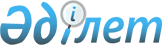 Экологический кодекс Республики КазахстанКодекс Республики Казахстан от 9 января 2007 года № 212.ОГЛАВЛЕНИЕ
      Сноска. По всему тексту:

      слова "животного и растительного", "животный и растительный" и "животных и растений" заменены соответственно словами "растительного и животного", "растительный и животный" и "растений и животных" Законом РК от 25.01.2012 № 548-IV (вводится в действие по истечении десяти календарных дней после его первого официального опубликования);

      слова "по изучению и использованию недр" заменены словами "по изучению недр" в соответствии с Законом РК от 27.12.2017 № 126-VI (вводится в действие по истечении шести месяцев после дня его первого официального опубликования);

      слова "уполномоченный государственный орган в области санитарно-эпидемиологического благополучия населения", "уполномоченным государственным органом в области санитарно-эпидемиологического благополучия населения", "уполномоченный орган в сфере санитарно-эпидемиологического благополучия населения", "уполномоченными государственными органами в области охраны окружающей среды и санитарно-эпидемиологического благополучия населения", "государственным органом в области санитарно-эпидемиологического благополучия населения", "государственного органа в области санитарно-эпидемиологического благополучия населения" и "государственный орган в области санитарно-эпидемиологического благополучия населения" заменены соответственно словами "государственный орган в сфере санитарно-эпидемиологического благополучия населения", "государственным органом в сфере санитарно-эпидемиологического благополучия населения", государственный орган в сфере санитарно-эпидемиологического благополучия населения", "уполномоченным органом в области охраны окружающей среды и государственным органом в сфере санитарно-эпидемиологического благополучия населения", "государственным органом в сфере санитарно-эпидемиологического благополучия населения", "государственного органа в сфере санитарно-эпидемиологического благополучия населения" и "государственный орган в сфере санитарно-эпидемиологического благополучия населения" в соответствии с Законом РК от 28.10.2019 № 268-VI (вводится в действие по истечении десяти календарных дней после дня его первого официального опубликования). ОБЩАЯ ЧАСТЬ
РАЗДЕЛ 1. ОБЩИЕ ПОЛОЖЕНИЯ
Глава 1. ОСНОВНЫЕ ПОЛОЖЕНИЯ Статья 1. Основные понятия, используемые в настоящем Кодексе
      В настоящем Кодексе используются следующие основные понятия:
      1) передвижной источник выбросов загрязняющих веществ в атмосферу - транспортные средства, техника и иные передвижные средства и установки, оснащенные двигателями внутреннего сгорания, работающими на различных видах топлива;
      2) пункт наблюдений - стационарный или передвижной пункт наблюдений за метеорологическими, агрометеорологическими и гидрологическими характеристиками окружающей среды;
      3) установленное количество - общий объем выбросов парниковых газов с учетом поглощений парниковых газов, определенных в рамках обязательств по международным договорам Республики Казахстан;
      4) единица установленного количества - углеродная единица, используемая для определения объема выбросов парниковых газов для Республики Казахстан в соответствии с международными договорами Республики Казахстан в области изменения климата;
      5) биологическое разнообразие - разнообразие объектов растительного и животного мира в рамках одного вида, между видами и в экологических системах;
      6) биологические ресурсы - генетические ресурсы, организмы или их части, популяции или любые другие биотические компоненты экологических систем, имеющие фактическую или потенциальную полезность или ценность для человечества;
      7) механизм совместного осуществления - процедура, предусмотренная международными договорами Республики Казахстан по реализации инвестиционных проектов совместного осуществления, позволяющих передавать углеродные единицы, между юридическими лицами стран, имеющих количественные обязательства по ограничению и (или) сокращению выбросов парниковых газов;
      8) валидация – подтверждение аккредитованным органом по валидации и верификации соответствия плана мониторинга выбросов парниковых газов, а также проектных решений и документации в рамках разработки проектов по сокращению выбросов и поглощению парниковых газов требованиям, установленным международными договорами, ратифицированными Республикой Казахстан, и законодательством Республики Казахстан;
      9) верификация – подтверждение аккредитованным органом по валидации и верификации достоверности сведений операторов установок в паспорте установки и об объемах выбросов парниковых газов, содержащихся в их отчетах об инвентаризации парниковых газов за отчетный год и о реализации проектов по сокращению выбросов и увеличению поглощения парниковых газов, осуществляемое в соответствии с законодательством Республики Казахстан;
      10) генетически модифицированные организмы - организмы, способные к воспроизводству или передаче наследственного генетического материала, отличные от природных организмов, полученные с применением методов генной инженерии и содержащие генно-инженерный материал (гены, их фрагменты или комбинации генов);
      11) генетически модифицированные продукты - продукты растительного и (или) животного происхождения, полученные с использованием методов генной инженерии, содержащие неживые генетически модифицированные организмы или их компоненты;
      11-1) гидрологический мониторинг – система регулярных и (или) периодических наблюдений за состоянием водных объектов и составной частью системы государственного мониторинга водных объектов с целью получения оперативной и прогнозной информации о состоянии водных объектов;
      11-2) диспергенты – смесь поверхностно-активных веществ и растворителей, позволяющих нефтяному пятну разбиваться на мелкие капли, которые могут более эффективно смешиваться с водой, оставаясь в ее толще до разрушения под воздействием естественных процессов;
      12) наилучшие доступные технологии - используемые и планируемые отраслевые технологии, техника и оборудование, обеспечивающие организационные и управленческие меры, направленные на снижение уровня негативного воздействия хозяйственной деятельности на окружающую среду до обеспечения целевых показателей качества окружающей среды;
      12-1) экологическая экспертиза проектов – экспертная оценка проектных решений и расчетов по вопросам экологической безопасности и инженерной защиты окружающей среды, являющаяся частью: 
      комплексной вневедомственной экспертизы проектов (технико-экономических обоснований и проектно-сметной документации), предназначенных для строительства новых или реконструкции (расширения, технического перевооружения, модернизации) и капитального ремонта существующих зданий и сооружений, их комплексов, инженерных и транспортных коммуникаций; 
      комплексной градостроительной экспертизы по проектам градостроительного планирования территорий, проектам генеральных планов городов республиканского значения, столицы и городов областного значения с расчетной численностью населения свыше ста тысяч жителей, подлежащим утверждению Правительством Республики Казахстан или маслихатами областей, городов республиканского значения и столицы;
      13) стойкие органические загрязнители - наиболее опасные органические соединения, устойчивые к разложению, характеризующиеся биоаккумуляцией и являющиеся объектом трансграничного переноса по воздуху, воде и мигрирующими видами, а также осаждающиеся на большом расстоянии от источника их выброса, накапливаясь в экосистемах суши и водных экосистемах, вызывающие разрушение иммунной, эндокринной систем живых организмов и различные заболевания, включая онкологические;
      14) единица квоты - углеродная единица, применяемая для исчисления объема квоты;
      15) коммунальные отходы - отходы потребления, образующиеся в населенных пунктах, в том числе в результате жизнедеятельности человека, а также отходы производства, близкие к ним по составу и характеру образования;
      15-1) раздельный сбор коммунальных отходов – процесс, при котором коммунальные отходы собираются раздельно в зависимости от типа и состава отходов для обеспечения последующей утилизации, переработки и удаления;
      16) исключен Законом РК от 13.06.2013 № 102-V (вводится в действие по истечении десяти календарных дней после его первого официального опубликования).


      17) углеродная единица - учетная единица, эквивалентная одной тонне двуокиси углерода;
      18) оператор государственного реестра углеродных единиц - организация, осуществляющая ведение государственного реестра углеродных единиц;
      19) вторичный оборот углеродных единиц - правоотношения, складывающиеся между субъектами рынка выбросов парниковых газов в процессе передачи, продажи и другого обращения углеродных единиц;
      20) государственный реестр углеродных единиц - система учета операций, связанных с введением в обращение, хранением, передачей, приобретением, резервированием, аннулированием, изъятием из обращения углеродных единиц;
      20-1) вторичное сырье – материалы, полученные в процессе раздельного сбора, сортировки, измельчения, прессования или других способов воздействия на отходы потребления, и (или) отходы потребления, подготовленные к утилизации и (или) переработке для получения продукции;
      21) учет отходов - система сбора и предоставления информации о количественных и качественных характеристиках отходов и способах обращения с ними;
      21-1) плата за организацию сбора, транспортировки, переработки, обезвреживания, использования и (или) утилизации отходов – плата оператору расширенных обязательств производителей (импортеров), осуществляемая производителем (импортером) за организацию сбора, транспортировки, переработки, обезвреживания, использования и (или) утилизации отходов, образующихся после утраты потребительских свойств продукции (товаров), на которую (которые) распространяются расширенные обязательства производителей (импортеров), и ее (их) упаковки;
      22) удаление отходов - операции по захоронению и уничтожению отходов;
      23) обезвреживание отходов - уменьшение или устранение опасных свойств отходов путем механической, физико-химической или биологической обработки;
      24) утилизация отходов - использование отходов в качестве вторичных материальных или энергетических ресурсов;
      25) захоронение отходов - складирование отходов в местах, специально установленных для их безопасного хранения в течение неограниченного срока;
      26) вид отходов - совокупность отходов, имеющих общие признаки в соответствии с их происхождением, свойствами и технологией обращения, определяемые на основании классификатора отходов;
      27) размещение отходов - хранение или захоронение отходов производства и потребления;
      28) переработка отходов - физические, химические или биологические процессы, включая сортировку, направленные на извлечение из отходов сырья и (или) иных материалов, используемых в дальнейшем в производстве (изготовлении) товаров или иной продукции, а также на изменение свойств отходов в целях облегчения обращения с ними, уменьшения их объема или опасных свойств;
      29) хранение отходов - складирование отходов в специально установленных местах для последующей утилизации, переработки и (или) удаления;
      30) классификация отходов - порядок отнесения отходов к уровням в соответствии с их опасностью для окружающей среды и здоровья человека;
      30-1) временное хранение отходов – складирование отходов производства и потребления лицами, в результате деятельности которых они образуются, в местах временного хранения и на сроки, определенные проектной документацией (но не более шести месяцев), для их последующей передачи организациям, осуществляющим операции по утилизации, переработке, а также удалению отходов, не подлежащих переработке или утилизации;
      31) обращение с отходами - виды деятельности, связанные с отходами, включая предупреждение и минимизацию образования отходов, учет и контроль, накопление отходов, а также сбор, переработку, утилизацию, обезвреживание, транспортировку, хранение (складирование) и удаление отходов;
      32) классификатор отходов - информационно-справочный документ прикладного характера, в котором содержатся результаты классификации отходов;
      33) неопасные отходы - отходы, не обладающие опасными свойствами;
      34) опасные отходы – отходы, которые содержат вредные вещества, обладающие одним или несколькими опасными свойствами (токсичностью, взрывоопасностью, радиоактивностью, пожароопасностью, высокой реакционной способностью) и могут представлять непосредственную или потенциальную опасность для окружающей среды и здоровья человека самостоятельно или при вступлении в контакт с другими веществами;
      35) паспорт опасных отходов - документ, содержащий стандартизированное описание процессов образования отходов по месту их происхождения, их количественных и качественных показателей, правил обращения с ними, методов их контроля, видов вредного воздействия этих отходов на окружающую среду, здоровье человека и (или) имущество лиц, сведения о производителях отходов, иных лицах, имеющих их в собственности;
      36) опасные химические вещества - вещества, обладающие свойствами, которые могут оказать непосредственное или потенциальное вредное воздействие на здоровье человека и окружающую среду;
      37) благоприятная окружающая среда - окружающая среда, состояние которой обеспечивает экологическую безопасность и охрану здоровья населения, сохранение биоразнообразия, предотвращение загрязнения, устойчивое функционирование экологических систем, воспроизводство и рациональное использование природных ресурсов;
      38) установка – стационарный источник выбросов парниковых газов или группа стационарных источников выбросов парниковых газов, связанных между собой единым технологическим процессом и размещенных на одной промышленной площадке;
      39) оператор установки – физическое или юридическое лицо, в собственности или ином законном пользовании которого находится установка;
      40) паспорт установки – документ, содержащий сведения о характеристиках используемой технологии, географическом месте расположения установки и видах деятельности ее оператора;
      41) окружающая среда - совокупность природных и искусственных объектов, включая атмосферный воздух, озоновый слой Земли, поверхностные и подземные воды, земли, недра, растительный и животный мир, а также климат в их взаимодействии;
      42) ущерб окружающей среде - загрязнение окружающей среды или изъятие природных ресурсов свыше установленных нормативов, вызвавшее или вызывающее деградацию и истощение природных ресурсов или гибель живых организмов;
      43) эмиссии в окружающую среду – выбросы, сбросы загрязняющих веществ, размещение отходов производства и потребления в окружающей среде, размещение и хранение серы в окружающей среде в открытом виде;
      44) лимиты на эмиссии в окружающую среду - нормативный объем эмиссий в окружающую среду, устанавливаемый на определенный срок;
      45) квота на эмиссии в окружающую среду - часть лимита на эмиссии в окружающую среду, выделяемая конкретному природопользователю на определенный срок;
      45-1) автоматизированная система мониторинга эмиссий в окружающую среду – система производственного экологического контроля за эмиссиями в окружающую среду на источниках загрязнения, имеющая онлайн-связь с информационной системой уполномоченного органа в области охраны окружающей среды для передачи данных в режиме реального времени;
      46) охрана окружающей среды - система государственных и общественных мер, направленных на сохранение и восстановление окружающей среды, предотвращение негативного воздействия хозяйственной и иной деятельности на окружающую среду и ликвидацию ее последствий;
      47) уполномоченный орган в области охраны окружающей среды - центральный исполнительный орган, осуществляющий руководство и межотраслевую координацию в области охраны окружающей среды и природопользования, а также его территориальные органы;
      48) загрязнение окружающей среды - поступление в окружающую среду загрязняющих веществ, радиоактивных материалов, отходов производства и потребления, а также влияние на окружающую среду шума, вибраций, магнитных полей и иных вредных физических воздействий;
      49) аварийное загрязнение окружающей среды - внезапное непреднамеренное загрязнение окружающей среды, вызванное аварией, происшедшей при осуществлении экологически опасных видов хозяйственной и иной деятельности физических и (или) юридических лиц, и являющее собой выброс в атмосферу и (или) сброс вредных веществ в воду или рассредоточение твердых, жидких или газообразных загрязняющих веществ на участке земной поверхности, в недрах или образование запахов, шумов, вибрации, радиации, или электромагнитное, температурное, световое или иное физическое, химическое, биологическое вредное воздействие, превышающее для данного времени допустимый уровень;
      50) участки загрязнения окружающей среды - ограниченные участки земной поверхности и участки водных объектов, загрязненные опасными химическими веществами свыше установленных нормативов, за исключением объектов, оборудованных и предназначенных для размещения отходов и сброса сточных вод, предотвращающие загрязнение земной поверхности, недр и подземных вод;
      51) качество окружающей среды - характеристика состояния окружающей среды;
      52) нормативы качества окружающей среды - показатели, характеризующие благоприятное для жизни и здоровья человека состояние окружающей среды и природных ресурсов;
      53) целевые показатели качества окружающей среды - показатели, характеризующие предельный уровень нормируемых параметров окружающей среды на определенный период времени с учетом необходимости постепенного улучшения качества окружающей среды;
      54) среда обитания - тип местности или место естественного обитания того или иного организма или популяции;
      55) государственная наблюдательная сеть - система стационарных и передвижных пунктов наблюдений, лабораторий, центров, предназначенных для наблюдений за физическими и химическими процессами, происходящими в окружающей среде, определения ее метеорологических, климатических, аэрологических, гидрологических, гелиогеофизических, агрометеорологических характеристик;
      56) государственный экологический контроль - деятельность уполномоченного органа в пределах его компетенции, направленная на обеспечение соблюдения физическими и юридическими лицами требований законов Республики Казахстан, указов Президента Республики Казахстан и постановлений Правительства Республики Казахстан в области охраны окружающей среды;
      56-1) сверхнормативные эмиссии – эмиссии в окружающую среду свыше установленных экологическим разрешением;
      57) озоноразрушающее вещество - химическое вещество, которое существует самостоятельно или в смеси, используется в хозяйственной и иной деятельности либо является продуктом этой деятельности и может оказать вредное воздействие на озоновый слой;
      58) обезвреживание озоноразрушающих веществ - устранение опасных свойств озоноразрушающих веществ посредством разрушения, приводящего их к постоянной трансформации или разложению на компоненты, не оказывающие вредного воздействия на окружающую среду, включая озоновый слой;
      59) утилизация озоноразрушающих веществ - комплекс мероприятий, направленных на сбор и хранение озоноразрушающих веществ, извлекаемых из механизмов, оборудования, контейнеров и других устройств в ходе их технического обслуживания или перед списанием, в целях повторного использования или обезвреживания озоноразрушающих веществ, не подлежащих восстановлению;
      59-1) расширенные обязательства производителей (импортеров) – обязательства физических и юридических лиц, осуществляющих производство на территории Республики Казахстан и (или) ввоз на территорию Республики Казахстан продукции (товаров), по обеспечению сбора, транспортировки, переработки, обезвреживания, использования и (или) утилизации отходов, образующихся после утраты потребительских свойств продукции (товаров), на которую (которые) распространяются расширенные обязательства производителей (импортеров), и ее (их) упаковки;
      59-2) договор об организации сбора, транспортировки, переработки, обезвреживания, использования и (или) утилизации отходов, образующихся после утраты потребительских свойств продукции (товаров), на которую (которые) распространяются расширенные обязательства производителей (импортеров), и ее (их) упаковки, – договор, заключаемый между оператором расширенных обязательств производителей (импортеров) и производителем (импортером) на основании типового договора об организации сбора, транспортировки, переработки, обезвреживания, использования и (или) утилизации отходов, образующихся после утраты потребительских свойств продукции (товаров), на которую (которые) распространяются расширенные обязательства производителей (импортеров), и ее (их) упаковки;
      59-3) типовой договор об организации сбора, транспортировки, переработки, обезвреживания, использования и (или) утилизации отходов, образующихся после утраты потребительских свойств продукции (товаров), на которую (которые) распространяются расширенные обязательства производителей (импортеров), и ее (их) упаковки, – договор, утвержденный оператором расширенных обязательств производителей (импортеров), регулирующий правоотношения между оператором расширенных обязательств производителей (импортеров) и производителями (импортерами) продукции (товаров), на которую (которые) распространяются расширенные обязательства производителей (импортеров), и ее (их) упаковки;
      59-4) оператор расширенных обязательств производителей (импортеров) – определяемое Правительством Республики Казахстан юридическое лицо, осуществляющее организацию сбора, транспортировки, переработки, обезвреживания, использования и (или) утилизации отходов, образующихся после утраты потребительских свойств продукции (товаров), на которую (которые) распространяются расширенные обязательства производителей (импортеров), и ее (их) упаковки;
      60) отходы производства - остатки сырья, материалов, иных изделий и продуктов, образовавшиеся в процессе производства и утратившие полностью или частично исходные потребительские свойства;
      61) устойчивая модель производства и потребления - социально-экономическая модель, характеризующаяся ростом производства при сокращении потребления невозобновляемых ресурсов, восстановлении возобновляемых ресурсов и снижении антропогенного загрязнения окружающей среды;
      61-1) самовольные эмиссии – эмиссии в окружающую среду, осуществляемые без экологического разрешения, за исключением эмиссии от передвижных источников;
      62) парниковые газы - газообразные составляющие атмосферы природного и (или) антропогенного происхождения, поглощающие тепловое инфракрасное излучение и (или) являющиеся его источником;
      63) единица поглощения парниковых газов - углеродная единица, применяемая для расчета поглощения парниковых газов;
      64) инвентаризация парниковых газов - определение объема выбросов и поглощения парниковых газов;
      65) государственный кадастр источников выбросов и поглощений парниковых газов - система учета источников выбросов парниковых газов, количества выбросов, произведенных ими, а также количества поглощений парниковых газов в пределах границ, установленных для оператора установки;
      65-1) план мониторинга выбросов парниковых газов – документ, разрабатываемый оператором установки на период действия Национального плана распределения квот на выбросы парниковых газов, утвержденного на соответствующий период или на срок реализации проектов и программ по сокращению выбросов и увеличению поглощения парниковых газов;
      65-2) погашение квот на выбросы парниковых газов – ежегодное изъятие из обращения (списание) углеродных единиц Национального плана распределения квот на выбросы парниковых газов, утвержденного на соответствующий период согласно отчету об инвентаризации выбросов парниковых газов за отчетный год, осуществляемое в Государственном реестре углеродных единиц;
      65-3) стационарный источник выбросов парниковых газов – неперемещаемый источник выбросов парниковых газов или перемещаемый источник выбросов парниковых газов, требующий фиксированного положения для его эксплуатации;
      65-4) удельный коэффициент выбросов парниковых газов – показатель соотношения выбросов парниковых газов на единицу продукции;
      66) радиоактивные отходы - отходы, содержащие радиоактивные вещества в количестве и концентрации, которые превышают регламентированные для радиоактивных веществ значения, установленные законодательством Республики Казахстан в области использования атомной энергии;
      67) реализация объекта экспертизы - начало и ход работ по строительству, эксплуатации, ликвидации промышленных и иных объектов, оказанию услуг, поступлению в хозяйственный оборот изделий и технологий в соответствии с решениями, предусмотренными предплановой, предпроектной и проектной документацией, а также введение в действие нормативного правового акта, иного фактического осуществления объекта экспертизы;
      68) сточные воды - воды, использованные на производственные или бытовые нужды и получившие при этом дополнительные примеси (загрязнения), изменившие их первоначальный состав или физические свойства. Воды, стекающие с территории населенных мест и промышленных предприятий в момент выпадения атмосферных осадков, поливки улиц или после этого, воды, образуемые при добыче полезных ископаемых, также считаются сточными;
      69) водные объекты - воды, сосредоточенные в рельефе поверхности суши и недрах земли, имеющие границы, объем и водный режим;
      70) жидкие отходы - любые отходы в жидкой форме, за исключением сточных вод;
      71) природопользователь - физическое или юридическое лицо, осуществляющее пользование природными ресурсами и (или) эмиссии в окружающую среду;
      72) природные объекты - естественные объекты, имеющие границы, объем и режим существования;
      73) природные ресурсы - природные объекты, имеющие потребительскую ценность: земля, недра, воды, растительный и животный мир;
      74) охрана природных ресурсов - система государственных и общественных мер, направленных на охрану каждого вида природных ресурсов от нерационального использования, уничтожения, деградации, ведущих к утрате их потребительских свойств;
      75) истощение природных ресурсов - частичная или полная потеря количественных и качественных характеристик запасов природных ресурсов;
      76) механизм чистого развития - механизм осуществления проектов по ограничению и (или) сокращению выбросов парниковых газов на территории стран, не имеющих количественных обязательств по ограничению и (или) сокращению выбросов парниковых газов, финансируемых юридическими лицами стран, имеющих количественные обязательства по ограничению и (или) сокращению выбросов парниковых газов;
      77) независимый поставщик информации - юридическое лицо, осуществляющее профессиональную деятельность по учету, мониторингу и реализации проектных механизмов в сфере регулирования выбросов и поглощений парниковых газов;
      78) твердые бытовые отходы - коммунальные отходы в твердой форме;
      79) отходы потребления - остатки продуктов, изделий и иных веществ, образовавшихся в процессе их потребления или эксплуатации, а также товары (продукция), утратившие полностью или частично исходные потребительские свойства;
      80) экологически опасный вид хозяйственной и иной деятельности - деятельность физических и (или) юридических лиц, в результате которой происходит или может произойти аварийное загрязнение окружающей среды;
      81) торговля квотами на выбросы - покупка и продажа квот на выбросы парниковых газов в рамках рыночного механизма сокращения выбросов и поглощения парниковых газов;
      82) единица сокращения выбросов - углеродная единица, полученная в результате реализации проекта, осуществляемого в рамках механизма совместного осуществления;
      83) единица сертифицированного сокращения выбросов - углеродная единица, полученная в результате реализации проекта, осуществляемого в рамках механизма чистого развития;
      84) единица внутреннего сокращения выбросов - углеродная единица, применяемая в целях определения объема сокращений выбросов и (или) поглощений парниковых газов, достигнутых в результате реализации внутренних проектов по сокращению выбросов и (или) поглощению парниковых газов;
      85) экологическое просвещение - распространение экологических знаний, информации о состоянии окружающей среды, природных ресурсов, экологической безопасности в целях формирования в обществе основ экологической культуры;
      86) экологический аудит - независимая проверка хозяйственной и иной деятельности аудируемых субъектов, направленная на выявление и оценку экологических рисков и разработку рекомендаций по повышению уровня экологической безопасности их деятельности;
      87) экологическое образование - непрерывный процесс воспитания, обучения, самообразования и развития личности, направленный на формирование системы знаний и умений, ценностных ориентации, нравственно-эстетических отношений, обеспечивающих ответственность личности за состояние окружающей среды;
      88) экологические (зеленые) инвестиции - инвестирование средств, полученных от передачи единиц установленного количества, управления резервом объема квот Национального плана распределения квот на выбросы парниковых газов в проекты, программы и мероприятия, направленные на сокращение выбросов или увеличение поглощения парниковых газов;
      89) экологическая система (экосистема) - взаимосвязанная совокупность организмов и неживой среды их обитания, взаимодействующих как единое функциональное целое;
      90) экологическая опасность - состояние, характеризующееся наличием или вероятностью разрушения, изменения состояния окружающей среды под влиянием антропогенных и природных воздействий, в том числе обусловленных бедствиями и катастрофами, включая стихийные, угрожающее жизненно важным интересам личности и общества;
      91) экологическая безопасность - состояние защищенности жизненно важных интересов и прав личности, общества и государства от угроз, возникающих в результате антропогенных и природных воздействий на окружающую среду;
      92) экологически опасный объект - хозяйственный и иной объект, строительство и деятельность которого может оказывать или оказывает вредное воздействие на здоровье людей и окружающую среду;
      93) экологически опасные техника и оборудование - механизмы, машины, устройства, приборы, используемые в хозяйственной или иной деятельности и представляющие опасность для окружающей среды;
      94) экологически опасные технологии - совокупность методов обработки, изготовления, изменения состояния, свойств, формы сырья, материала или полуфабриката, осуществляемых в процессе производства и представляющих опасность для окружающей среды;
      95) экологический менеджмент - административное управление охраной окружающей среды, которое включает в себя организационную структуру, планирование, ответственность, методы, процедуры, процессы и ресурсы для разработки, внедрения, выполнения, анализа и поддержания экологической политики предприятия;
      96) экологический мониторинг - систематические наблюдения и оценка состояния окружающей среды и воздействия на нее;
      97) экологическое нормирование - система правил (норм) и содержащихся в них количественных и качественных показателей (нормативов) состояния окружающей среды и степени воздействия на нее;
      98) экологическое разрешение - документ, удостоверяющий право физических и юридических лиц на осуществление эмиссий в окружающую среду;
      99) экологическая экспертиза - установление соответствия намечаемой хозяйственной и иной деятельности нормативам качества окружающей среды и экологическим требованиям, а также определение допустимости реализации объекта экологической экспертизы в целях предупреждения возможных неблагоприятных воздействий этой деятельности на окружающую среду и связанных с ними социальных последствий;
      100) знак экологически чистой продукции - зарегистрированный знак, который подтверждает соответствие маркированной продукции стандартам экологически чистой продукции;
      101) экологические требования - ограничения и запреты хозяйственной и иной деятельности, отрицательно влияющей на окружающую среду и здоровье населения, содержащиеся в настоящем Кодексе, иных нормативных правовых актах и нормативно-технических документах Республики Казахстан;
      102) экологическая маркировка – присвоение продукции знака экологически чистой продукции, прошедшей подтверждение соответствия в порядке, установленном законодательством Республики Казахстан в области технического регулирования;
      103) экологический риск - вероятность неблагоприятных изменений состояния окружающей среды и (или) природных объектов вследствие влияния определенных факторов;
      104) технические удельные нормативы эмиссий - величины эмиссий в окружающую среду в единицу времени или на единицу выпускаемой продукции или в других показателях, определяемые исходя из возможности их обеспечения конкретными техническими средствами при приемлемых для экономики страны затратах;
      105) нормативы эмиссий - показатели допустимых эмиссий, при которых обеспечивается соблюдение нормативов качества окружающей среды.
      Сноска. Статья 1 в редакции Закона РК от 03.12.2011 № 505-IV (вводится в действие по истечении десяти календарных дней после его первого официального опубликования); с изменениями, внесенными законами РК от 13.06.2013 № 102-V (вводится в действие по истечении десяти календарных дней после его первого официального опубликования); от 29.10.2015 № 376-V (вводится в действие с 01.01.2016); от 17.11.2015 № 407-V (вводится в действие с 01.01.2016); от 08.04.2016 № 491-V (вводится в действие по истечении десяти календарных дней после дня его первого официального опубликования); от 25.04.2016 № 505-V (вводится в действие по истечении десяти календарных дней после дня его первого официального опубликования); от 28.04.2016 № 506-V (вводится в действие по истечении шестидесяти календарных дней после дня его первого официального опубликования); от 27.02.2017 № 49-VI (вводится в действие по истечении десяти календарных дней после дня его первого официального опубликования); от 05.04.2017 № 56-VI (вводится в действие по истечении десяти календарных дней после дня его первого официального опубликования); от 24.05.2018 № 156-VI (вводится в действие по истечении десяти календарных дней после дня его первого официального опубликования); от 28.12.2018 № 210-VI (вводится в действие по истечении десяти календарных дней после дня его первого официального опубликования).

 Статья 2. Экологическое законодательство Республики Казахстан
      1. Экологическое законодательство Республики Казахстан основывается на Конституции Республики Казахстан и состоит из настоящего Кодекса и иных нормативных правовых актов Республики Казахстан.
      2. Если международным договором, ратифицированным Республикой Казахстан, установлены иные правила, чем те, которые содержатся в настоящем Кодексе, то применяются правила международного договора.
      3. В случае противоречия между настоящим Кодексом и иными законами Республики Казахстан, содержащими нормы, регулирующие отношения в области охраны окружающей среды, применяются положения настоящего Кодекса.
      4. Отношения в области охраны и использования объектов окружающей среды и особо охраняемых природных территорий регулируются специальными законами Республики Казахстан в части, не урегулированной настоящим Кодексом.  Статья 3. Отношения, регулируемые настоящим Кодексом
      1. Настоящий Кодекс регулирует отношения в области охраны, восстановления и сохранения окружающей среды, использования и воспроизводства природных ресурсов при осуществлении хозяйственной и иной деятельности, связанной с использованием природных ресурсов и воздействием на окружающую среду, в пределах территории Республики Казахстан.
      2. Участниками регулируемых настоящим Кодексом отношений являются физические и юридические лица, государство, а также государственные органы, осуществляющие государственное регулирование в области охраны окружающей среды и государственное управление в области использования природных ресурсов. Статья 4. Экологические основы устойчивого развития Республики Казахстан
      Экологическими основами устойчивого развития Республики Казахстан являются:
      1) достижение государством цели по обеспечению благоприятной окружающей среды для жизни и здоровья человека;
      2) охрана окружающей среды и сохранение биоразнообразия;
      3) обеспечение и реализация права Республики Казахстан на разработку своих природных ресурсов и отстаивание национальных интересов в вопросах использования природных ресурсов и воздействия на окружающую среду;
      4) справедливое удовлетворение потребностей нынешнего и будущих поколений;
      5) развитие устойчивых моделей производства и потребления;
      6) соответствие экологического нормирования условиям социального и экономического развития с учетом состояния окружающей среды;
      7) соблюдение права каждого человека на доступ к экологической информации и всестороннее участие общественности в решении вопросов охраны окружающей среды и устойчивого развития;
      8) обеспечение гласности принимаемых мер в области охраны окружающей среды;
      9) глобальное партнерство в целях сохранения, защиты и восстановления здорового состояния и целостности экосистемы Земли;
      10) содействие развитию международного права, касающегося ответственности за ущерб окружающей среде;
      11) сдерживание, предотвращение переноса и перевода в другие государства любых видов деятельности и веществ, которые наносят серьезный ущерб окружающей среде или считаются вредными для здоровья человека, а также принятие мер предосторожности в случаях, когда существует угроза серьезного или необратимого ущерба окружающей среде. Статья 5. Основные принципы экологического законодательства Республики Казахстан
      Основными принципами экологического законодательства Республики Казахстан являются:
      1) обеспечение устойчивого развития Республики Казахстан;
      2) обеспечение экологической безопасности;
      3) экосистемный подход при регулировании экологических отношений;
      4) государственное регулирование в области охраны окружающей среды и государственное управление в области использования природных ресурсов;
      5) обязательность превентивных мер по предотвращению загрязнения окружающей среды и нанесения ей ущерба в любых иных формах;
      6) неотвратимость ответственности за нарушение экологического законодательства Республики Казахстан;
      7) обязательность возмещения ущерба, нанесенного окружающей среде;
      8) платность и разрешительный порядок воздействия на окружающую среду;
      9) применение наилучших экологически чистых и ресурсосберегающих технологий при использовании природных ресурсов и воздействии на окружающую среду;
      10) взаимодействие, координация и гласность деятельности государственных органов по охране окружающей среды;
      11) стимулирование природопользователей к предотвращению, снижению и ликвидации загрязнения окружающей среды, сокращению отходов;
      11-1) приоритетность использования отходов производства и потребления в качестве вторичных ресурсов;
      12) доступность экологической информации;
      13) обеспечение национальных интересов при использовании природных ресурсов и воздействии на окружающую среду;
      14) гармонизация экологического законодательства Республики Казахстан с принципами и нормами международного права;
      15) презумпция экологической опасности планируемой хозяйственной и иной деятельности и обязательность оценки воздействия на окружающую среду и здоровье населения при принятии решений о ее осуществлении.
      Сноска. Статья 5 с изменением, внесенным Законом РК от 28.04.2016 № 506-V (вводится в действие по истечении шестидесяти календарных дней после дня его первого официального опубликования).

       

 Статья 6. Основные положения государственного регулирования в области охраны окружающей среды и государственного управления в области использования природных ресурсов
      1. Государственное регулирование в области охраны окружающей среды включает в себя:
      1) лицензирование деятельности в области охраны окружающей среды;
      2) экологическое нормирование;
      3) техническое регулирование в области охраны окружающей среды;
      4) государственную экологическую экспертизу;
      5) выдачу экологических разрешений;
      6) государственный экологический контроль;
      7) систему экономического регулирования охраны окружающей среды, стимулирование внедрения наилучших экологически чистых технологий, систему финансирования природоохранных мероприятий;
      7-1) квотирование выбросов парниковых газов;
      7-2) инвентаризацию парниковых газов;
      7-3) установление рыночных механизмов сокращения выбросов и поглощения парниковых газов;
      7-4) систему мониторинга фактических объемов выбросов и поглощения парниковых газов;
      8) государственный экологический мониторинг;
      9) государственный учет природопользователей, источников и участков загрязнения окружающей среды;
      10) экологическое образование и просвещение.
      2. Государственное управление в области использования природных ресурсов включает в себя:
      1) государственное планирование в области использования природных ресурсов;
      2) государственный контроль за охраной, использованием и воспроизводством природных ресурсов;
      3) выдачу лицензий, разрешений и заключение договоров (контрактов) на право пользования природными ресурсами;
      4) организацию восстановления и воспроизводства природных ресурсов, внедрения ресурсосберегающих технологий;
      5) ведение мониторинга и кадастров природных ресурсов;
      6) установление лимитов и распределение квот на использование природных ресурсов;
      7) управление государственными юридическими лицами, осуществляющими использование, восстановление и воспроизводство природных ресурсов;
      8) организацию охраны природных ресурсов.
      Сноска. Статья 6 с изменениями, внесенными Законом РК от 03.12.2011 № 505-IV (вводится в действие по истечении десяти календарных дней после его первого официального опубликования).

       

 Статья 7. Объекты охраны окружающей среды
      1. Охране от уничтожения, деградации, повреждения, загрязнения и иного вредного воздействия подлежат земля, недра, поверхностные и подземные воды; атмосферный воздух; леса и иная растительность; животный мир, генофонд живых организмов; естественные экологические системы, климат и озоновый слой Земли.
      2. Особой охране подлежат особо охраняемые природные территории и объекты государственного природно-заповедного фонда. Статья 8. Государственный природно-заповедный фонд
      1. Государственный природно-заповедный фонд - совокупность взятых под государственную охрану объектов окружающей среды, которые имеют особую экологическую, научную, историко-культурную и рекреационную ценность в качестве природных эталонов, уникумов и реликтов, генетического резерва, предмета научных исследований, просвещения, образования, туризма и рекреации.
      2. Объекты государственного природно-заповедного фонда устанавливаются Законом Республики Казахстан "Об особо охраняемых природных территориях".
      3. Охрана государственного природно-заповедного фонда обеспечивается путем создания особо охраняемых природных территорий, а также установления запретов и ограничений в пользовании объектами окружающей среды, имеющими особую экологическую, научную, историко-культурную и рекреационную ценность. Статья 9. Особо охраняемая природная территория
      1. Особо охраняемая природная территория - участки земель, водных объектов и воздушного пространства над ними с природными комплексами и объектами государственного природно-заповедного фонда, для которых установлен режим особой охраны.
      2. Виды особо охраняемых природных территорий, порядок создания, вид режима охраны, а также особенности организации деятельности отдельных видов особо охраняемых природных территорий устанавливаются Законом Республики Казахстан "Об особо охраняемых природных территориях". Статья 10. Понятие и виды природопользования
      1. Природопользованием являются использование природных ресурсов и (или) воздействие на окружающую среду в повседневной жизни человека, в хозяйственной и иной деятельности физических и юридических лиц.
      2. Природопользование подразделяется на общее и специальное.
      3. Общее природопользование является постоянным и осуществляется бесплатно для удовлетворения жизненно необходимых потребностей населения и без предоставления природных ресурсов в пользование.
      Ограничение общего природопользования допускается, если это предусмотрено законами Республики Казахстан.
      4. Специальное природопользование - деятельность физического и (или) юридического лица, осуществляющего на платной основе пользование природными ресурсами и (или) эмиссии в окружающую среду в порядке, установленном настоящим Кодексом и иными законами Республики Казахстан. 
      5. К видам природопользования относятся:
      1) землепользование;
      2) водопользование;
      3) лесопользование;
      4) недропользование;
      5) пользование животным миром;
      6) пользование растительным миром;
      7) эмиссии в окружающую среду;
      8) иные виды природопользования, устанавливаемые законами Республики Казахстан.
      6. Особенности возникновения права специального природопользования по видам природопользования определяются законами Республики Казахстан.
      7. Специальное природопользование может включать один либо несколько видов природопользования в их совокупности. Статья 11. Природопользователи
      1. Природопользователями могут быть физические и юридические лица, постоянно или временно находящиеся на территории Республики Казахстан.
      2. Природопользователи могут быть:
      1) постоянными (право природопользования носит бессрочный характер) и временными (право природопользования ограничено определенным сроком);
      2) первичными (право природопользования получено от государства либо от других первичных природопользователей в порядке отчуждения этого права или универсального правопреемства) и вторичными (право временного природопользования получено на основании договора от первичного природопользователя, сохраняющего за собой этот статус).
      3. Природопользователи обязаны соблюдать требования, установленные настоящим Кодексом и иными нормативными правовыми актами Республики Казахстан. Статья 12. Основания возникновения и условия осуществления права специального природопользования
      1. Право специального природопользования возникает на основании:
      1) лицензий и (или) разрешений на использование и изъятие природных ресурсов и осуществление отдельных видов деятельности в области охраны окружающей среды;
      2) решений Правительства Республики Казахстан или местных исполнительных органов о предоставлении природных ресурсов в природопользование в порядке, установленном законами Республики Казахстан;
      3) договоров (контрактов) на природопользование, заключаемых в порядке, установленном законодательными актами Республики Казахстан.
      2. Право специального природопользования может возникнуть на основании одного, двух либо всех актов, указанных в пункте 1 настоящей статьи, в порядке, предусмотренном законодательными актами Республики Казахстан.
      3. Осуществление права специального природопользования природопользователями, осуществляющими эмиссии в окружающую среду, допускается при наличии экологических разрешений, за исключением эмиссии от передвижных источников.
      4. Право пользования природными ресурсами предоставляется физическим и (или) юридическим лицам в соответствии с законодательными актами Республики Казахстан.
      5. Физические и юридические лица, получившие право на специальное природопользование, не могут распоряжаться им, за исключением случаев, предусмотренных законами Республики Казахстан.
      6. Право специального природопользования может быть ограничено или запрещено в соответствии с законами Республики Казахстан в целях обеспечения безопасности государства и охраны окружающей среды.
      Сноска. Статья 12 с изменениями, внесенными Законом РК от 16.11.2009 № 200-IV (вводятся в действие с 01.01.2010).

 Глава 2. ПРАВА И ОБЯЗАННОСТИ ФИЗИЧЕСКИХ ЛИЦ,
ОБЩЕСТВЕННЫХ ОБЪЕДИНЕНИЙ И ОРГАНОВ МЕСТНОГО
САМОУПРАВЛЕНИЯ Статья 13. Права и обязанности физических лиц в области охраны окружающей среды
      1. Физические лица имеют право:
      1) на благоприятную для их жизни и здоровья окружающую среду;
      2) осуществлять меры по охране и оздоровлению окружающей среды;
      3) создавать общественные объединения и фонды охраны окружающей среды;
      4) участвовать в процессе принятия государственными органами решений по вопросам, касающимся окружающей среды, в порядке, установленном законодательством Республики Казахстан;
      5) принимать участие в мирных собраниях, референдумах в области охраны окружающей среды в соответствии с законодательством Республики Казахстан;
      6) обращаться в государственные органы с письмами, жалобами, заявлениями, запросами и предложениями по вопросам охраны окружающей среды и требовать их рассмотрения;
      7) получать от государственных органов и организаций своевременную, полную и достоверную экологическую информацию;
      8) принимать участие в обсуждении проектов нормативных правовых актов по вопросам охраны окружающей среды на этапе их подготовки и представлять свои замечания разработчикам;
      9) участвовать в процессе подготовки планов и программ, связанных с окружающей средой;
      10) вносить предложения о проведении общественной экологической экспертизы и принимать в ней участие;
      11) требовать отмены в административном или судебном порядке решений о размещении, строительстве, реконструкции и вводе в эксплуатацию предприятий, сооружений и иных экологически опасных объектов, а также об ограничении и прекращении хозяйственной и иной деятельности физических и юридических лиц, оказывающих отрицательное воздействие на окружающую среду и здоровье человека;
      12) предъявлять в суд иски о возмещении вреда, причиненного их здоровью и имуществу вследствие нарушения экологического законодательства Республики Казахстан.
      2. Физические лица обязаны:
      1) сохранять окружающую среду, бережно относиться к природным ресурсам;
      2) содействовать реализации мер, направленных на рациональное использование природных ресурсов, охрану окружающей среды и обеспечение экологической безопасности;
      3) предотвращать угрозы экологической безопасности, которые могут возникать по их вине;
      4) осуществлять свою деятельность в соответствии с экологическим законодательством Республики Казахстан.
      3. Физические лица имеют иные права и несут обязанности, установленные законами Республики Казахстан.
      Сноска. Статья 13 с изменениями, внесенными законами РК от 16.11.2015 № 404-V (вводится в действие по истечении десяти календарных дней после дня его первого официального опубликования); от 25.05.2020 № 334-VI (вводится в действие по истечении десяти календарных дней после дня его первого официального опубликования).

 Статья 14. Права и обязанности общественных объединений в области охраны окружающей среды
      1. Общественные объединения при осуществлении своей деятельности в области охраны окружающей среды имеют право:
      1) разрабатывать и пропагандировать экологические программы, защищать права и интересы граждан, привлекать их на добровольных началах к активной деятельности в области охраны окружающей среды;
      1-1) обращаться в суд в защиту прав, свобод и законных интересов физических и юридических лиц, в том числе в интересах неопределенного круга лиц, по вопросам охраны окружающей среды и использования природных ресурсов;
      2) выполнять работы по охране окружающей среды и ее оздоровлению, рациональному использованию и воспроизводству природных ресурсов, участвовать в охране объектов окружающей среды, имеющих особую экологическую, научную, историко-культурную и рекреационную ценность, в деятельности особо охраняемых природных территорий;
      3) участвовать в процессе принятия государственными органами решений по вопросам, касающимся окружающей среды в порядке, установленном законодательством Республики Казахстан; 
      4) выполнять работы по экологическому образованию и просвещению, проводить научные исследования в области охраны окружающей среды;
      5) инициировать и организовывать общественную экологическую экспертизу и проведение общественных слушаний;
      6) осуществлять общественный экологический контроль;
      7) получать от государственных органов и организаций своевременную, полную и достоверную экологическую информацию;
      8) сотрудничать и взаимодействовать в области охраны окружающей среды с государственными органами и международными организациями, заключать с ними соглашения, выполнять для них по договорам определенные работы, предусмотренные законодательством Республики Казахстан;
      9) принимать участие в обсуждении проектов нормативных правовых актов по вопросам охраны окружающей среды на этапе их подготовки и представлять свои замечания разработчикам;
      10) участвовать в процессе подготовки планов и программ, связанных с окружающей средой;
      11) ставить вопросы о привлечении к ответственности физических и (или) юридических лиц, предъявлять в суд иски о возмещении вреда, причиненного здоровью и (или) имуществу граждан вследствие нарушения экологического законодательства Республики Казахстан;
      12) требовать отмены в административном или судебном порядке решений о размещении, строительстве, реконструкции и вводе в эксплуатацию предприятий, сооружений и иных экологически опасных объектов, а также вынесения решения об ограничении, приостановлении и прекращении хозяйственной и иной деятельности физических и юридических лиц, оказывающей отрицательное воздействие на окружающую среду и здоровье человека;
      13) создавать фонды охраны окружающей среды.
      2. Общественные объединения при осуществлении своей деятельности в области охраны окружающей среды обязаны:
      1) содействовать реализации мер, направленных на рациональное использование природных ресурсов, охрану окружающей среды и обеспечение экологической безопасности;
      2) осуществлять свою деятельность в соответствии с законодательством Республики Казахстан.
      3. Общественные объединения имеют иные права и обязанности, установленные законами Республики Казахстан. 
      Сноска. Статья 14 с изменением, внесенным Законом РК от 08.04.2016 № 491-V (вводится в действие по истечении десяти календарных дней после дня его первого официального опубликования).

       

 Статья 15. Полномочия органов местного самоуправления в области охраны окружающей среды и природопользования
      К полномочиям органов местного самоуправления в области охраны окружающей среды и природопользования относятся:
      1) организация работ по благоустройству и озеленению населенных пунктов;
      2) организация работ по обеспечению санитарной очистки населенных пунктов;
      3) содержание мест хранения и захоронения отходов производства и потребления;
      4) внесение предложений в местные исполнительные органы, уполномоченный государственный орган по охране и использованию историко-культурного наследия об объявлении природных и других объектов, имеющих экологическую, научную, историко-культурную и рекреационную ценность, памятниками истории или культуры. Глава 3. КОМПЕТЕНЦИЯ ГОСУДАРСТВЕННЫХ ОРГАНОВ
В ОБЛАСТИ ОХРАНЫ ОКРУЖАЮЩЕЙ СРЕДЫ И ПРИРОДОПОЛЬЗОВАНИЯ Статья 16. Компетенция Правительства Республики Казахстан
      Правительство Республики Казахстан в области охраны окружающей среды и природопользования:
      1) разрабатывает основные направления государственной политики в области охраны окружающей среды и использования природных ресурсов, обращения с отходами, стратегические меры по их осуществлению;
      1-1) осуществляет реализацию государственной политики по выполнению обязательств по международным договорам Республики Казахстан в области изменения климата;
      2) исключен Законом РК от 03.12.2011 № 505-IV (вводится в действие по истечении десяти календарных дней после его первого официального опубликования);

      3) исключен Законом РК от 03.07.2013 № 124-V (вводится в действие по истечении десяти календарных дней после его первого официального опубликования);


      4) принимает решения о предоставлении природных ресурсов в природопользование в порядке, установленном законами Республики Казахстан;
      4-1) определяет оператора расширенных обязательств производителей (импортеров), а также вправе участвовать в создании оператора расширенных обязательств производителей (импортеров) в качестве акционера (учредителя), выкупать акции (доли участия в уставном капитале) оператора расширенных обязательств производителей (импортеров);
      4-2) утверждает правила реализации расширенных обязательств производителей (импортеров);
      5) исключен Законом РК от 03.07.2013 № 124-V (вводится в действие по истечении десяти календарных дней после его первого официального опубликования);

      6) исключен Законом РК от 29.09.2014 № 239-V (вводится в действие по истечении десяти календарных дней после дня его первого официального опубликования);


      7) утверждает:
      Национальный план распределения квот на выбросы парниковых газов;
      правила экономической оценки ущерба от загрязнения окружающей среды;
      правила ведения Государственного фонда экологической информации;
      правила разработки Национального доклада о состоянии окружающей среды и об использовании природных ресурсов Республики Казахстан;
      8) определяет перечень объектов охраны окружающей среды, имеющих особое экологическое, научное и культурное значение;
      9) устанавливает:
      границы государственной заповедной зоны в северной части Каспийского моря;
      порядок ввоза, вывоза и транзита отходов;
      порядок распределения квот на выбросы парниковых газов и формирования резервов установленного количества и объема квот Национального плана распределения квот на выбросы парниковых газов;
      порядок рассмотрения, одобрения и реализации проектов, направленных на сокращение выбросов и поглощение парниковых газов;
      10) осуществляет международное сотрудничество;
      11) объявляет территорию зоной чрезвычайной экологической ситуации и принимает решение о прекращении действия правового режима зоны чрезвычайной экологической ситуации;
      11-1) принимает решение об ограничении передачи части единиц сокращения выбросов и поглощения парниковых газов, полученных при реализации проектов, в реестры других стран и (или) их передаче в резерв установленного количества или резерв объема квот Национального плана распределения квот на выбросы парниковых газов;
      12) выполняет иные функции, возложенные на него Конституцией, законами Республики Казахстан и актами Президента Республики Казахстан.
      Сноска. Статья 16 с изменениями, внесенными законами РК от 10.12.2008 N 101-IV (вводится в действие с 01.01.2009); от 05.07.2011№ 452-IV (вводится в действие с 13.10.2011); от 22.07.2011 № 479-IV вводится в действие по истечении десяти календарных дней после его первого официального опубликования); от 03.12.2011 № 505-IV (вводится в действие по истечении десяти календарных дней после его первого официального опубликования); от 21.06.2013 № 107-V (вводится в действие по истечении тридцати календарных дней после его первого официального опубликования); от 03.07.2013 № 124-V (вводится в действие по истечении десяти календарных дней после его первого официального опубликования); от 29.09.2014 № 239-V (вводится в действие по истечении десяти календарных дней после дня его первого официального опубликования); от 17.11.2015 № 407-V (вводится в действие с 01.01.2016); от 08.04.2016 № 491-V (вводится в действие по истечении десяти календарных дней после дня его первого официального опубликования).

 Статья 17. Компетенция уполномоченного органа в области охраны окружающей среды
      Уполномоченный орган в области охраны окружающей среды:
      1) проводит единую государственную политику в области охраны окружающей среды;
      1-1) исключен Законом РК от 03.07.2013 № 124-V (вводится в действие по истечении десяти календарных дней после его первого официального опубликования);


      1-2) реализует государственную политику в области охраны окружающей среды;
      1-3) исключен Законом РК от 29.09.2014 № 239-V (вводится в действие по истечении десяти календарных дней после дня его первого официального опубликования);


      1-4) разрабатывает и утверждает в пределах компетенции нормативно-техническую документацию в области обращения с коммунальными отходами;
      1-5) организует методическое обеспечение в области обращения с коммунальными отходами;
      1-6) исключен Законом РК от 29.09.2014 № 239-V (вводится в действие по истечении десяти календарных дней после дня его первого официального опубликования);


      1-7) разрабатывает и утверждает типовые правила расчета норм образования и накопления коммунальных отходов;
      1-8) разрабатывает и утверждает в пределах компетенции нормативно-технические документы в области охраны окружающей среды;
      1-9) разрабатывает и утверждает в пределах компетенции методические рекомендации в области охраны окружающей среды;
      2) координирует в пределах своей компетенции деятельность центральных и местных исполнительных органов в части осуществления ими охраны окружающей среды;
      3) осуществляет государственное управление в области охраны климата и озонового слоя Земли;
      4) осуществляет в пределах своей компетенции координацию деятельности физических и юридических лиц в области охраны климата и озонового слоя Земли, сохранения биоразнообразия, опустынивания и деградации земель;
      5) утверждает в пределах своей компетенции или согласовывает экологические нормативы и экологические требования по хозяйственной и иной деятельности;
      6) разрабатывает целевые показатели качества окружающей среды;
      7) исключен Законом РК от 03.07.2013 № 124-V (вводится в действие по истечении десяти календарных дней после его первого официального опубликования);

      8) в пределах своей компетенции выдает экологические разрешения, устанавливает в них лимиты на эмиссии в окружающую среду;

      8-1) исключен Законом РК от 27.04.2012 № 15-V (вводится в действие по истечении десяти календарных дней после его первого официального опубликования);


      8-2) осуществляет контроль за деятельностью местных исполнительных органов по оказанию государственных услуг в области охраны окружающей среды;
      8-3) осуществляет контроль деятельности физических и юридических лиц, осуществляющих экологическую экспертизу проектов в составе комплексной вневедомственной экспертизы;
      9) осуществляет государственный экологический контроль;
      9-1) осуществляет государственный контроль за реализацией расширенных обязательств производителей (импортеров);
      9-2) подает представление в Правительство Республики Казахстан для определения оператора расширенных обязательств производителей (импортеров);
      10) осуществляет выдачу лицензий на выполнение работ и оказание услуг в области охраны окружающей среды;
      11) согласовывает лицензии, разрешения, договоры (контракты) в области использования природных ресурсов в пределах своей компетенции;
      11-1) согласовывает планы природоохранных мероприятий;
      12) проводит государственную экологическую экспертизу в пределах своей компетенции, установленной настоящей статьей и иным законодательством Республики Казахстан, а также координирует деятельность по проведению экологической экспертизы в Республике Казахстан и осуществляет методическое руководство ею;
      12-1) проводит государственную экологическую экспертизу проектов по объектам I категории в составе комплексной вневедомственной экспертизы проектов строительства или комплексной градостроительной экспертизы градостроительных проектов в порядке, установленном законодательством Республики Казахстан об архитектурной, градостроительной и строительной деятельности;
      13) исключен Законом РК от 03.12.2011 № 505-IV (вводится в действие по истечении десяти календарных дней после его первого официального опубликования);


      14) принимает решение о проведении обязательного экологического аудита и утверждает форму заключения об обязательном экологическом аудите;
      15) организует ведение государственного мониторинга состояния окружающей среды и отдельных специальных видов мониторинга, а также координирует ведение Единой государственной системы мониторинга окружающей среды и природных ресурсов;
      16) организует ведение Единой системы кадастров природных ресурсов;
      17) организует ведение Государственного кадастра отходов производства и потребления;
      18) организует ведение Государственного кадастра захоронений вредных веществ, радиоактивных отходов и сброса сточных вод в недра и утверждает инструктивно-методические документы по его ведению;
      19) организует ведение государственного учета участков загрязнения окружающей среды;
      20) организует ведение Государственного кадастра потребления озоноразрушающих веществ;
      20-1) организует ведение государственного реестра углеродных единиц;
      20-2) организует ведение государственного кадастра источников выбросов и поглощений парниковых газов;
      20-3) определяет перечень мероприятий по стимулированию утилизации отходов и уменьшению объемов их образования;
      20-4) осуществляет ведение Государственного регистра выбросов и переноса загрязнителей;
      21) осуществляет лицензирование ввоза на территорию Республики Казахстан из стран, не входящих в Евразийский экономический союз, и вывоза с территории Республики Казахстан в эти страны озоноразрушающих веществ и содержащей их продукции;
      21-1) выдает разрешение на производство работ с использованием озоноразрушающих веществ, ремонт, монтаж, обслуживание оборудования, содержащего озоноразрушающие вещества;
      21-2) выдает заключение на трансграничную перевозку отходов по территории Республики Казахстан;
      22) исключен Законом РК от 29.03.2016 № 479-V (вводится в действие по истечении двадцати одного календарного дня после дня его первого официального опубликования);


      23) организует ведение Государственного фонда экологической информации, устанавливает сроки и порядок доступа к экологической информации, относящейся к процедуре оценки воздействия на окружающую среду и процессу принятия решений по намечаемой хозяйственной и иной деятельности;
      24) разрабатывает перечни наилучших доступных технологий и организует ведение их реестра;
      24-1) ведет реестр экологически опасных технологий, техники и оборудования;
      24-2) утверждает перечень диспергентов для ликвидации аварийных разливов нефти в море и внутренних водоемах Республики Казахстан;
      25) определяет перечни отходов для размещения на полигонах различных классов;
      26) разрабатывает технические регламенты в области охраны окружающей среды;
      26-1) разрабатывает правила реализации расширенных обязательств производителей (импортеров);
      26-2) осуществляет рассмотрение проектов документов по стандартизации в пределах компетенции, а также подготовку предложений по разработке, внесению изменений, пересмотру и отмене национальных, межгосударственных стандартов, национальных классификаторов технико-экономической информации и рекомендаций по стандартизации для внесения в уполномоченный орган в сфере стандартизации;
      26-3) разрабатывает и утверждает технические удельные нормативы эмиссий, в том числе для передвижных источников выбросов загрязняющих веществ в атмосферу;
      27) разрабатывает и утверждает формы документов, касающихся организации и проведения государственного экологического контроля;
      27-1) разрабатывает и утверждает перечень удельных коэффициентов выбросов парниковых газов;
      28) разрабатывает и утверждает инструктивно-методические документы по проведению оценки воздействия на окружающую среду и государственной экологической экспертизы, включая порядок проведения государственной экологической экспертизы;
      28-1) исключен Законом РК от 17.07.2009 N 188-IV (порядок введения в действие см. ст.2);


      28-2) разрабатывает порядок мониторинга и контроля инвентаризации парниковых газов;
      28-3) разрабатывает порядок реализации проектных механизмов в сфере регулирования выбросов и поглощений парниковых газов;
      28-4) разрабатывает Национальный план распределения квот на выбросы парниковых газов;
      28-5) разрабатывает порядок распределения квот на выбросы парниковых газов и формирования резервов установленного количества и объема квот Национального плана распределения квот на выбросы парниковых газов;
      28-6) разрабатывает порядок разработки программы управления отходами;
      28-7) разрабатывает правила организации и проведения производственного экологического мониторинга при проведении нефтяных операций в казахстанском секторе Каспийского моря;
      28-8) разрабатывает правила организации и проведения фоновых экологических исследований при проведении нефтяных операций в казахстанском секторе Каспийского моря;
      28-9) утверждает методику определения уровня опасности и кодировки отходов;
      28-10) организует разработку Национального доклада о состоянии окружающей среды и об использовании природных ресурсов Республики Казахстан;
      28-11) разрабатывает правила ведения Государственного фонда экологической информации; 
      28-12) определяет организацию, осуществляющую ведение информационной системы отслеживания движения транспортных средств, специализирующихся на вывозе отходов по данным спутниковых навигационных систем;
      28-13) разрабатывает и утверждает правила компенсации производителям социально значимых продовольственных товаров расходов, связанных с внесением платы за организацию сбора, транспортировки, переработки, обезвреживания, использования и (или) утилизации отходов производителями (импортерами) полимерной, стеклянной, бумажной, картонной и (или) металлической упаковок, упаковки из комбинированных материалов, применяемых для упаковывания социально значимых продовольственных товаров;
      29) утверждает:
      методику определения нормативов эмиссий в окружающую среду;
      методику по определению диспергентов для включения их в перечень диспергентов для ликвидации аварийных разливов нефти в море и внутренних водоемах Республики Казахстан;
      форму отчета по опасным отходам;
      порядок включения условий природопользования в разрешения на эмиссии в окружающую среду, формы документов для выдачи разрешений на эмиссии в окружающую среду и порядок их заполнения;
      типовой перечень мероприятий по охране окружающей среды;
      методику расчета платы за эмиссии в окружающую среду;
      форму заключения государственной экологической экспертизы;
      состав и положение об экспертном совете в области технического регулирования;
      перечни, формы и сроки обмена информацией по ведению Единой государственной системы мониторинга окружающей среды и природных ресурсов;
      порядок конвертации единиц проектных механизмов в сфере регулирования выбросов и поглощений парниковых газов в единицы квот;
      порядок разработки внутренних проектов по сокращению выбросов парниковых газов и перечень отраслей и секторов экономики, в которых они могут осуществляться;
      порядок осуществления взаимного признания единиц квот и иных углеродных единиц на основе международных договоров Республики Казахстан;
      порядок торговли квотами на выбросы парниковых газов и углеродными единицами;
      порядок ведения мониторинга, учета и отчетности по углеродным единицам выбросов парниковых газов для целей торговли;
      форму паспорта установки;
      форму отчета об инвентаризации парниковых газов;
      порядок стандартизации измерения и учета выбросов парниковых газов;
      методики расчетов выбросов, сокращений выбросов и поглощений парниковых газов;
      правила обращения со стойкими органическими загрязнителями и отходами, их содержащими;
      порядок ведения государственного реестра углеродных единиц;
      перечни наилучших доступных технологий;
      перечень загрязняющих веществ и видов отходов, для которых устанавливаются нормативы эмиссий;
      порядок торговли квотами и обязательствами на сокращение эмиссии в окружающую среду;
      квалификационные требования к лицензируемому виду деятельности в области охраны окружающей среды;
      технические регламенты в области охраны окружающей среды;
      порядок ведения государственного реестра участков загрязнения;
      порядок мониторинга и контроля инвентаризации парниковых газов;
      порядок реализации проектных механизмов в сфере регулирования выбросов и поглощений парниковых газов;
      правила разработки программы управления отходами;
      правила организации и проведения производственного экологического мониторинга при проведении нефтяных операций в казахстанском секторе Каспийского моря;
      перечень продукции (товаров), на которую (которые) распространяются расширенные обязательства производителей (импортеров);
      методику расчета платы за организацию сбора, транспортировки, переработки, обезвреживания, использования и (или) утилизации отходов;
      правила стимулирования производства в Республике Казахстан экологически чистых автомобильных транспортных средств (соответствующих экологическому классу 4 и выше; с электродвигателями) и их компонентов, а также самоходной сельскохозяйственной техники, соответствующей экологическим требованиям, определенным техническими регламентами, совместно с уполномоченным органом в области государственной поддержки индустриальной деятельности;
      правила стимулирования производства в Республике Казахстан кабельно-проводниковой продукции: экологически безопасной (негорючей и (или) с пониженной пожароопасностью и малым дымо- и газовыделением); отходы которой являются перерабатываемыми на территории Республики Казахстан, совместно с уполномоченным органом в области государственной поддержки индустриальной деятельности;
      форму плана мониторинга выбросов парниковых газов;
      правила ведения Государственного регистра выбросов и переноса загрязнителей;
      методику распределения квот из резерва объема квот Национального плана распределения квот на выбросы парниковых газов;
      перечень видов хозяйственной деятельности, проекты которых подлежат вынесению на общественные слушания;
      формы предоставления информации о:
      поступлениях в бюджет от платы за эмиссии в окружающую среду;
      поступлениях в бюджет от взыскания ущерба, причиненного окружающей среде;
      поступлениях в бюджет от штрафов за нарушение экологического законодательства Республики Казахстан;
      расходах бюджета на мероприятия по охране окружающей среды;
      правила определения оптимальных методов ликвидации аварийных разливов нефти на море, внутренних водоемах и в предохранительной зоне Республики Казахстан;
      форму отчета по инвентаризации отходов и инструкцию по ее заполнению;
      форму заполнения кадастровых дел по объектам размещения отходов;
      методику расчета тарифа на сбор, вывоз, утилизацию, переработку и захоронение твердых бытовых отходов;
      правила организации и проведения фоновых экологических исследований при проведении нефтяных операций в казахстанском секторе Каспийского моря;
      30) устанавливает:
      порядок проведения общественных слушаний;
      квоты выбросов парниковых газов для субъектов рыночного механизма сокращения выбросов и поглощения парниковых газов;
      порядок ведения автоматизированного мониторинга эмиссий в окружающую среду при проведении производственного экологического контроля и требования к отчетности по результатам производственного экологического контроля;
      порядок определения целевых показателей качества окружающей среды;
      порядок выдачи комплексных экологических разрешений и перечень типов промышленных объектов, для которых возможно получение комплексных экологических разрешений вместо разрешений на эмиссии в окружающую среду;
      порядок выдачи разрешений на производство работ с использованием озоноразрушающих веществ, ремонт, монтаж, обслуживание оборудования, содержащего озоноразрушающие вещества;
      порядок учета потребления озоноразрушающих веществ;
      критерии оценки экологической обстановки территорий;
      экологические критерии оценки земель;
      перечень парниковых газов, являющихся объектами государственного регулирования;
      порядок создания и обращения частей установленного количества, единиц сокращения выбросов, единиц сертифицированного сокращения выбросов, единиц поглощения парниковых газов и других производных, предусмотренных международными договорами Республики Казахстан;
      порядок выдачи, изменения и погашения квот на выбросы парниковых газов;
      порядок реализации экологических (зеленых) инвестиций;
      31) совершенствует деятельность служб лабораторно-аналитического контроля в системе органов государственного экологического контроля;
      32) участвует в согласовании бассейновых схем комплексного использования и охраны водных объектов, подготовке бассейновых соглашений, а также в реализации бассейнового принципа управления водными ресурсами в пределах своей компетенции;
      33) осуществляет международное сотрудничество в области охраны окружающей среды;
      34) заключает соглашения и меморандумы в области охраны окружающей среды;
      35) исключен Законом РК от 13.01.2014 № 159-V (вводится в действие по истечении десяти календарных дней после дня его первого официального опубликования);

      36) исключен Законом РК от 13.01.2014 № 159-V (вводится в действие по истечении десяти календарных дней после дня его первого официального опубликования);


      36-1) осуществляет реализацию международных договоров Республики Казахстан в области изменения климата;
      36-2) определяет рабочий орган по реализации международных договоров Республики Казахстан в области изменения климата;
      36-3) одобряет проекты по сокращению выбросов и поглощению парниковых газов, реализуемых на территории Республики Казахстан;
      36-4) исключен Законом РК от 08.04.2016 № 491-V (вводится в действие по истечении десяти календарных дней после дня его первого официального опубликования);

      37) исключен Законом РК от 05.07.2011 № 452-IV (вводится в действие с 13.10.2011);

      38) исключен Законом РК от 29.12.2014 № 269-V (вводится в действие с 01.01.2015);


      38-1) координирует деятельность центральных исполнительных органов по реализации международных договоров Республики Казахстан по сохранению природного и культурного наследия;
      38-2) организует реализацию международных договоров Республики Казахстан о стойких органических загрязнителях;
      38-3) осуществляет функции национального органа по реализации международных договоров Республики Казахстан о процедуре предварительного обоснованного согласия в отношении отдельных опасных химических веществ и пестицидов в международной торговле;
      38-4) утверждает инструктивно-методические документы для ведения метеорологического и гидрологического мониторинга;
      38-5) утверждает инструктивно-методические документы по расчету эмиссий в окружающую среду, согласовывает применение программных комплексов по расчету нормативов эмиссий в окружающую среду;
      38-6) осуществляет государственное управление опасными химическими веществами, включая стойкие органические загрязнители, в рамках выполнения обязательств международных договоров Республики Казахстан о стойких органических загрязнителях, о контроле за трансграничной перевозкой опасных отходов и их удалением и о процедуре предварительного обоснованного согласия в отношении отдельных опасных химических веществ и пестицидов в международной торговле;
      38-7) определяет в пределах своей компетенции порядок ведения государственного учета, государственных кадастров и государственного мониторинга природных ресурсов;
      38-8) определяет:
      перечень экологически опасных видов хозяйственной и иной деятельности;
      порядок проведения открытых конкурсов проектов в области охраны окружающей среды;
      порядок управления бесхозяйными опасными отходами, признанными решением суда поступившими в республиканскую собственность;
      порядок формирования ликвидационных фондов полигонов размещения отходов;
      38-9) создает апелляционную комиссию; 
      38-10) утверждает регламент, положение и состав апелляционной комиссии;
      39) осуществляет иные полномочия, предусмотренные настоящим Кодексом, иными законами Республики Казахстан, актами Президента Республики Казахстан и Правительства Республики Казахстан.
      Сноска. Статья 17 с изменениями, внесенными законами РК от 04.12.2008 N 97-IV(порядок введения в действие см. ст. 2); от 10.12.2008 N 101-IV (вводится в действие с 01.01.2009); от 23.06.2009 № 164-IV (порядок введения в действие см. ст. 2); от 17.07.2009 N 188-IV(порядок введения в действие см. ст. 2); от 19.03.2010 № 258-IV; от 06.01.2011 № 378-IV (вводится в действие по истечении десяти календарных дней после его первого официального опубликования); от 05.07.2011 № 452-IV (вводится в действие с 13.10.2011); от 15.07.2011 № 461-IV (вводится в действие по истечении шести месяцев после его первого официального опубликования); от 03.12.2011 № 505-IV (вводится в действие по истечении десяти календарных дней после его первого официального опубликования); от 27.04.2012 № 15-V (вводится в действие по истечении десяти календарных дней после его первого официального опубликования); от 10.07.2012 № 36-V(вводится в действие по истечении десяти календарных дней после его первого официального опубликования); от 13.06.2013 № 102-V (вводится в действие по истечении десяти календарных дней после его первого официального опубликования); от 21.06.2013 № 107-V (вводится в действие по истечении тридцати календарных дней после его первого официального опубликования); от 03.07.2013 № 124-V (вводится в действие по истечении десяти календарных дней после его первого официального опубликования); от 13.01.2014 № 159-V (вводится в действие по истечении десяти календарных дней после дня его первого официального опубликования); от 29.09.2014 № 239-V (вводится в действие по истечении десяти календарных дней после дня его первого официального опубликования); от 29.12.2014 № 269-V (вводится в действие с 01.01.2015); от 17.11.2015 № 407-V (вводится в действие с 01.01.2016); от 08.04.2016 № 491-V (вводится в действие по истечении десяти календарных дней после дня его первого официального опубликования); от 29.03.2016 № 479-V (вводится в действие по истечении двадцати одного календарного дня после дня его первого официального опубликования); от 25.04.2016 № 505-V (вводится в действие по истечении десяти календарных дней после дня его первого официального опубликования); от 28.04.2016 № 506-V (вводится в действие по истечении шестидесяти календарных дней после дня его первого официального опубликования); от 27.02.2017 № 49-VI (вводится в действие по истечении десяти календарных дней после дня его первого официального опубликования); от 05.04.2017 № 56-VI (вводится в действие по истечении десяти календарных дней после дня его первого официального опубликования); от 26.12.2017 № 124-VI (вводится в действие с 01.01.2018); от 27.12.2017 № 126-VI (вводится в действие по истечении шести месяцев после дня его первого официального опубликования); от 24.05.2018 № 156-VI (вводится в действие по истечении десяти календарных дней после дня его первого официального опубликования); от 05.10.2018 № 184-VI (порядок введения в действие см. ст. 2); от 02.04.2019 № 241-VI (вводится в действие с 01.01.2019); от 25.06.2020 № 347-VI (вводится в действие по истечении десяти календарных дней после дня его первого официального опубликования).

 Статья 17-1. Компетенция уполномоченного органа в области коммунального хозяйства
      Сноска. Статья 17-1 исключена Законом РК от 13.06.2013 № 102-V (вводится в действие по истечении десяти календарных дней после его первого официального опубликования).Статья 17-2. Компетенция уполномоченного органа в области индустриального развития
      Сноска. Заголовок статьи 17-2 с изменением, внесенным Законом РК от 25.06.2020 № 347-VI (вводится в действие по истечении десяти календарных дней после дня его первого официального опубликования).
      Уполномоченный орган в области индустриального развития осуществляет регулирование деятельности по сбору (заготовке), хранению, переработке и реализации лома и отходов цветных и черных металлов путем:
      1) установления требований к деятельности юридических лиц, осуществляющих сбор (заготовку), хранение, переработку и реализацию лома и отходов цветных и черных металлов;
      2) определения формы и срока представления отчетности о закупленном и реализованном ломе и отходах цветных и черных металлов юридическими лицами, осуществляющими деятельность по сбору (заготовке), хранению, переработке и реализации лома и отходов цветных и черных металлов.
      Сноска. Глава 3 дополнена статьей 17-2 в соответствии с Законом РК от 26.12.2019 № 284-VІ (вводится в действие по истечении десяти календарных дней после дня его первого официального опубликования); с изменениями, внесенными Законом РК от 25.06.2020 № 347-VI (вводится в действие по истечении десяти календарных дней после дня его первого официального опубликования).

 Статья 18. Компетенция специально уполномоченных государственных органов
      1. Специально уполномоченными государственными органами в области охраны окружающей среды, охраны, воспроизводства и использования природных ресурсов являются:
      1) уполномоченный государственный орган в области использования и охраны водного фонда;
      2) центральный уполномоченный орган по управлению земельными ресурсами;
      3) уполномоченный государственный орган в области лесного хозяйства;
      4) уполномоченный государственный орган в области охраны, воспроизводства и использования животного мира;
      5) уполномоченный государственный орган в области особо охраняемых природных территорий;
      6) уполномоченный государственный орган по изучению недр;
      7) уполномоченный государственный орган в сфере гражданской защиты;
      8) государственный орган в сфере санитарно-эпидемиологического благополучия населения;
      9) уполномоченный орган в области ветеринарии;
      10) уполномоченный государственный орган в области защиты и карантина растений;
      11) уполномоченный государственный орган в области использования атомной энергии.
      2. Компетенция специально уполномоченных государственных органов устанавливается земельным, водным, лесным законодательством Республики Казахстан, законодательством Республики Казахстан в области здравоохранения, охраны, воспроизводства и использования животного мира, особо охраняемых природных территорий, ветеринарии, карантина растений, использования атомной энергии, обеспечения радиационной безопасности, о недрах и недропользовании, гражданской защите, защите растений.
      Сноска. Статья 18 с изменениями, внесенными законами РК от 17.01.2014 № 165-V (вводится в действие по истечении десяти календарных дней после дня его первого официального опубликования); от 11.04.2014 № 189-V (вводится в действие по истечении десяти календарных дней после дня его первого официального опубликования).

 Статья 19. Компетенция местных представительных органов областей, городов республиканского значения, столицы в области охраны окружающей среды
      Сноска. Заголовок статьи 19 с изменением, внесенным Законом РК от 22.07.2011 № 479-IV (вводится в действие по истечении десяти календарных дней после его первого официального опубликования).
      Местные представительные органы областей, городов республиканского значения, столицы (далее - местные представительные органы) в области охраны окружающей среды:
      1) исключен Законом РК от 03.07.2013 № 124-V (вводится в действие по истечении десяти календарных дней после его первого официального опубликования);


      2) утверждают в пределах своей компетенции программы по управлению отходами;
      3) утверждают в пределах своей компетенции целевые показатели качества окружающей среды в пределах административно-территориальной единицы;
      3-1) утверждают программы развития территорий и проекты по сокращению выбросов и поглощению парниковых газов;
      4) заслушивают отчеты руководителей местных исполнительных органов и юридических лиц о состоянии охраны окружающей среды и природопользования;
      5) принимают в пределах своей компетенции правила природопользования, за нарушения которых предусмотрена административная ответственность;
      6) исключен Законом РК от 10.12.2008 N 101-IV (вводится в действие с 01.01.2009);


      6-1) утверждают нормы образования и накопления коммунальных отходов;
      7) осуществляют в соответствии с законодательством Республики Казахстан иные полномочия по обеспечению прав и законных интересов граждан.
      Сноска. Статья 19 с изменениями, внесенными законами РК от 10.12.2008 № 101-IV (вводится в действие с 01.01.2009); от 05.07.2011 № 452-IV (вводится в действие с 13.10.2011); от 22.07.2011 № 479-IV (вводится в действие по истечении десяти календарных дней после его первого официального опубликования); от 03.12.2011 № 505-IV (вводится в действие по истечении десяти календарных дней после его первого официального опубликования); от 03.07.2013 № 124-V (вводится в действие по истечении десяти календарных дней после его первого официального опубликования).

 Статья 19-1. Компетенция местных представительных органов районов, городов областного значения, городов республиканского значения, столицы в области коммунального хозяйства
      Местные представительные органы районов, городов областного значения, городов республиканского значения, столицы в области коммунального хозяйства:
      1) утверждают нормы образования и накопления коммунальных отходов;
      2) утверждают тарифы на сбор, вывоз, утилизацию, переработку и захоронение твердых бытовых отходов;
      3) утверждают правила управления бесхозяйными отходами, признанными решением суда поступившими в коммунальную собственность;
      4) осуществляют в соответствии с законодательством Республики Казахстан иные полномочия по обеспечению прав и законных интересов граждан.
      Сноска. Кодекс дополнен статьей 19-1 в соответствии с Законом РК от 22.07.2011 № 479-IV (вводится в действие по истечении десяти календарных дней после его первого официального опубликования); в редакции Закона РК от 28.04.2016 № 506-V (вводится в действие по истечении шестидесяти календарных дней после дня его первого официального опубликования).

 Статья 20. Компетенция местных исполнительных органов областей, городов республиканского значения, столицы в области охраны окружающей среды
      Сноска. Заголовок статьи 20 с изменением, внесенным Законом РК от 22.07.2011 № 479-IV (вводится в действие по истечении десяти календарных дней после его первого официального опубликования).
      Местные исполнительные органы областей, городов республиканского значения, столицы (далее - местные исполнительные органы) в области охраны окружающей среды:
      1) исключен Законом РК от 03.07.2013 № 124-V (вводится в действие по истечении десяти календарных дней после его первого официального опубликования);


      1-1) реализуют государственную политику в области охраны окружающей среды;
      1-2) заключают в пределах компетенции соглашения и меморандумы в области охраны окружающей среды;
      2) на основании заключения комплексной вневедомственной экспертизы проекта строительства объектов в пределах своей компетенции запрещают или разрешают строительство новых или изменение (реконструкцию, расширение, техническое перевооружение, модернизацию и капитальный ремонт) существующих объектов;
      3) организуют и проводят в пределах своей компетенции государственную экологическую экспертизу объектов хозяйственной деятельности, за исключением организации и проведения экологической экспертизы проектов;
      3-1) в пределах своей компетенции выдают разрешения на эмиссии в окружающую среду, устанавливают в них лимиты на эмиссии в окружающую среду;
      4) организуют общественные слушания при проведении государственной экологической экспертизы;
      5) вносят предложения по разработке документов в области охраны окружающей среды, передают на рассмотрение уполномоченного органа в области охраны окружающей среды инициативные проекты таких документов;
      6) привлекают для проведения экспертных работ внешних экспертов (физических и юридических лиц), осуществляющих выполнение работ и оказание услуг в области охраны окружающей среды;
      7) разрабатывают в пределах своей компетенции целевые показатели качества окружающей среды;
      8) организуют разработку программ по управлению отходами и обеспечивают их выполнение;
      8-1) разрабатывают и представляют на утверждение местным представительным органам нормы образования и накопления коммунальных отходов;
      9) выделяют земельные участки под строительство объектов по размещению отходов производства и потребления;
      10) обеспечивают строительство объектов по удалению и размещению отходов;
      11) обеспечивают соблюдение экологических требований при обращении с коммунальными отходами;
      12) осуществляют контроль объемов образования отходов и разрабатывают мероприятия и экономические стимулы, направленные на снижение объемов образования отходов, повышение уровня их повторного или альтернативного использования и сокращение объемов отходов, подлежащих захоронению;
      13) принимают решение о предоставлении природных ресурсов в природопользование в порядке, установленном законами Республики Казахстан;
      14) осуществляют информирование населения о состоянии природных объектов, находящихся на соответствующей территории;
      15) осуществляют регистрацию проведения общественной экологической экспертизы;
      16) разрабатывают и представляют уполномоченному органу в области охраны окружающей среды инвестиционные проекты в области охраны окружающей среды;
      17) осуществляют в интересах местного государственного управления иные полномочия, возлагаемые на местные исполнительные органы законодательством Республики Казахстан;
      17-1) согласовывают планы природоохранных мероприятий в пределах своей компетенции;
      17-2) организуют проведение прикладных научно-исследовательских и опытно-конструкторских работ в области обращения с коммунальными отходами;
      17-3) утверждают правила расчета норм образования и накопления коммунальных отходов;
      18) разрабатывают и согласовывают с уполномоченным органом в области охраны окружающей среды проекты по сокращению выбросов и поглощению парниковых газов.
      Сноска. Статья 20 с изменениями, внесенными законами РК от 04.12.2008 N 97-IV(порядок введения в действие см. ст.2); от 05.07.2011 № 452-IV (вводится в действие с 13.10.2011); от 15.07.2011 № 461-IV (вводится в действие по истечении шести месяцев после его первого официального опубликования); от 22.07.2011 № 479-IV (вводится в действие по истечении десяти календарных дней после его первого официального опубликования); от 03.12.2011 № 505-IV (вводится в действие по истечении десяти календарных дней после его первого официального опубликования); от 13.06.2013 № 102-V (вводится в действие по истечении десяти календарных дней после его первого официального опубликования); от 03.07.2013 № 124-V (вводится в действие по истечении десяти календарных дней после его первого официального опубликования); от 29.09.2014 № 239-V (вводится в действие по истечении десяти календарных дней после дня его первого официального опубликования); от 29.12.2014 № 269-V (вводится в действие с 01.01.2015); от 27.02.2017 № 49-VI (вводится в действие по истечении десяти календарных дней после дня его первого официального опубликования).

 Статья 20-1. Компетенция местных исполнительных органов районов, городов областного значения, городов республиканского значения, столицы в области коммунального хозяйства
      Местные исполнительные органы районов, городов областного значения, городов республиканского значения, столицы в области коммунального хозяйства:
      1) реализуют государственную политику в области обращения с коммунальными отходами;
      2) разрабатывают и представляют на утверждение местным представительным органам районов, городов областного значения, городов республиканского значения, столицы нормы образования и накопления коммунальных отходов;
      3) совместно с оператором расширенных обязательств производителей (импортеров) разрабатывают и представляют на утверждение местным представительным органам районов, городов областного значения, городов республиканского значения, столицы тарифы на сбор, вывоз, утилизацию, переработку и захоронение твердых бытовых отходов, рассчитанные в соответствии с методикой, разрабатываемой и утверждаемой уполномоченным органом в области охраны окружающей среды;
      4) совместно с оператором расширенных обязательств производителей (импортеров) определяют размер и порядок распределения тарифов между субъектами, осуществляющими операции по сбору, вывозу, утилизации, переработке и захоронению твердых бытовых отходов;
      5) разрабатывают и представляют на утверждение местным представительным органам районов, городов областного значения правила управления бесхозяйными отходами, признанными решением суда поступившими в коммунальную собственность;
      6) осуществляют в интересах местного государственного управления иные полномочия, возлагаемые на местные исполнительные органы законодательством Республики Казахстан.
      Сноска. Глава 3 дополнена статьей 20-1 в соответствии с Законом РК от 22.07.2011 № 479-IV (вводится в действие по истечении десяти календарных дней после его первого официального опубликования); в редакции Закона РК от 28.04.2016 № 506-V (вводится в действие по истечении шестидесяти календарных дней после дня его первого официального опубликования).

 РАЗДЕЛ 2. ЛИЦЕНЗИРОВАНИЕ ДЕЯТЕЛЬНОСТИ
В ОБЛАСТИ ОХРАНЫ ОКРУЖАЮЩЕЙ СРЕДЫ, ЭКОЛОГИЧЕСКОЕ
НОРМИРОВАНИЕ, ТЕХНИЧЕСКОЕ РЕГУЛИРОВАНИЕ В ОБЛАСТИ ОХРАНЫ
ОКРУЖАЮЩЕЙ СРЕДЫ, ОЦЕНКА ВОЗДЕЙСТВИЯ НА ОКРУЖАЮЩУЮ СРЕДУ,
ЭКОЛОГИЧЕСКАЯ ЭКСПЕРТИЗА, ЭКОЛОГИЧЕСКИЕ РАЗРЕШЕНИЯ,
ЭКОЛОГИЧЕСКИЙ АУДИТ Статья 21. Лицензирование деятельности в области охраны окружающей среды
      1. Деятельность физических и юридических лиц по природоохранному проектированию, нормированию и экологическому аудиту для I категории хозяйственной и иной деятельности в соответствии со статьей 40 настоящего Кодекса осуществляется на основе лицензии на выполнение работ и оказание услуг в области охраны окружающей среды.
      2. Лицензирование деятельности на выполнение работ и оказание услуг в области охраны окружающей среды осуществляет уполномоченный орган в области охраны окружающей среды в соответствии с законодательством Республики Казахстан о разрешениях и уведомлениях.
      3. Квалификационные требования к лицензируемому виду деятельности в области охраны окружающей среды утверждаются уполномоченным органом в области охраны окружающей среды.
      Сноска. Статья 21 с изменениями, внесенными законами РК от 15.07.2011 № 461-IV (вводится в действие по истечении шести месяцев после его первого официального опубликования); от 10.07.2012 № 36-V(вводится в действие по истечении десяти календарных дней после его первого официального опубликования); от 16.05.2014 № 203-V (вводится в действие по истечении шести месяцев после дня его первого официального опубликования); от 29.09.2014 № 239-V (вводится в действие по истечении десяти календарных дней после дня его первого официального опубликования).

 Глава 4. ЭКОЛОГИЧЕСКОЕ НОРМИРОВАНИЕ Статья 22. Цель экологического нормирования
      1. Целью экологического нормирования являются регулирование качества окружающей среды и установление допустимого воздействия на нее, обеспечивающих экологическую безопасность, сохранение экологических систем и биологического разнообразия.
      2. В процессе экологического нормирования устанавливаются нормативы качества окружающей среды, нормативы эмиссий и нормативы в области использования и охраны природных ресурсов.
      3. Эмиссии в результате применения методов ликвидации аварийных разливов нефти не подлежат нормированию.
      Сноска. Статья 22 с изменением, внесенным Законом РК от 25.04.2016 № 505-V (вводится в действие по истечении десяти календарных дней после дня его первого официального опубликования).

 Статья 23. Нормативы качества окружающей среды и порядок их установления
      1. К нормативам качества окружающей среды относятся:
      1) нормативы, установленные в соответствии с химическими показателями состояния окружающей среды, в том числе нормативы предельно допустимых концентраций, включая радиоактивные вещества, ориентировочно безопасных уровней химических веществ;
      2) нормативы, установленные в соответствии с физическими показателями состояния окружающей среды, в том числе предельно допустимых уровней шума, вибрации, магнитных полей, радиоактивности, тепла и иных физических воздействий;
      3) нормативы, установленные в соответствии с биологическими показателями состояния окружающей среды, в том числе видов и групп растений, животных и других организмов, используемых как индикаторы качества окружающей среды, а также нормативы предельно допустимых концентраций микроорганизмов, которые регламентируются санитарно-эпидемиологическими правилами и нормами, гигиеническими нормативами:
      бонитет почв, содержание гумуса, показатели водной и ветровой эрозии почв, их заболачивания, засоления, осолонцевания и другие почвенные характеристики земель;
      лесистость и облесение территории, захламленность леса, санитарное состояние лесов, другие количественные и качественные показатели отдельных участков лесного фонда;
      нормативы качества воды для использования в питьевых и иных целях;
      иные нормативы состояния природных ресурсов, предусмотренные законодательством Республики Казахстан;
      4) иные нормативы качества окружающей среды, предусмотренные законодательством Республики Казахстан.
      2. В целях установления нормативов предельно допустимых концентраций государственным органом в сфере санитарно-эпидемиологического благополучия населения ведется государственная регистрация потенциально опасных химических веществ, включающая классификацию вредных веществ в зависимости от степени их опасности. На территории Республики Казахстан допускается применение химических веществ, прошедших государственную регистрацию.
      3. Порядок установления нормативов предельно допустимых концентраций и ориентировочно безопасных уровней веществ определяется законодательством Республики Казахстан о санитарно-эпидемиологическом благополучии населения, об охране, воспроизводстве и использовании животного мира, земельным законодательством Республики Казахстан.
      4. Нормативы состояния природных ресурсов устанавливаются в соответствии с законодательством Республики Казахстан по каждому виду природных ресурсов. Статья 24. Целевые показатели качества окружающей среды
      1. Для отдельных территорий могут устанавливаться целевые показатели качества окружающей среды.
      2. Целевые показатели качества окружающей среды регулируют предельный уровень нормируемых параметров окружающей среды на определенный период времени с учетом необходимости постепенного улучшения качества окружающей среды.
      3. Различные целевые показатели качества окружающей среды могут быть установлены для:
      1) селитебной территории;
      2) особо охраняемых природных территорий;
      3) рекреационных зон;
      4) пустынных и полупустынных районов;
      5) водных объектов.
      4. Целевые показатели качества окружающей среды устанавливаются в документах Системы государственного планирования Республики Казахстан.
      5. Установление целевых показателей качества окружающей среды должно обеспечить:
      1) поэтапное достижение нормативов качества окружающей среды на всей территории Республики Казахстан;
      2) экологическую безопасность и снижение рисков для здоровья населения;
      3) нормирование качества окружающей среды с учетом социально-экономических условий, документов Системы государственного планирования Республики Казахстан, а также необходимости сохранения экосистем, генетического фонда растительного и животного мира.
      6. Порядок определения целевых показателей качества окружающей среды устанавливается уполномоченным органом в области охраны окружающей среды.
      Сноска. Статья 24 с изменениями, внесенными законами РК от 03.07.2013 № 124-V (вводится в действие по истечении десяти календарных дней после его первого официального опубликования); от 29.09.2014 № 239-V (вводится в действие по истечении десяти календарных дней после дня его первого официального опубликования).

 Статья 25. Нормативы эмиссий
      1. К нормативам эмиссий относятся:
      1) технические удельные нормативы эмиссий;
      2) нормативы предельно допустимых выбросов и сбросов загрязняющих веществ;
      3) нормативы размещения отходов производства и потребления;
      4) исключен Законом РК от 25.04.2016 № 505-V (вводится в действие по истечении десяти календарных дней после дня его первого официального опубликования);


      5) нормативы размещения серы в окружающей среде в открытом виде.
      2. Нормативы эмиссий должны обеспечивать соблюдение нормативов качества окружающей среды с учетом природных особенностей территорий и акваторий и рассчитываются на основе предельно допустимых концентраций или целевых показателей качества окружающей среды.
      3. Величины нормативов эмиссий являются основой для выдачи экологических разрешений и принятия решений о необходимости проведения технических мероприятий в целях снижения негативного воздействия хозяйственной и иной деятельности на окружающую среду и здоровье населения.
      Сноска. Статья 25 с изменениями, внесенными законами РК от 03.12.2011 № 505-IV (вводится в действие по истечении десяти календарных дней после его первого официального опубликования); от 25.04.2016 № 505-V (вводится в действие по истечении десяти календарных дней после дня его первого официального опубликования).

 Статья 26. Технические удельные нормативы эмиссий
      1. Технические удельные нормативы эмиссий устанавливаются для конкретных процессов и отраслей промышленности на основе внедрения наилучших доступных технологий.
      2. Технические удельные нормативы эмиссий утверждаются уполномоченным органом в области охраны окружающей среды и являются основой комплексных экологических разрешений.
      3. Технические удельные нормативы эмиссий для передвижных источников выбросов загрязняющих веществ в атмосферу утверждаются уполномоченным органом в области охраны окружающей среды.
      Сноска. Статья 26 с изменениями, внесенными законами РК от 03.12.2011 № 505-IV (вводится в действие по истечении десяти календарных дней после его первого официального опубликования); от 02.04.2019 № 241-VI (вводится в действие с 01.01.2019).

 Статья 27. Нормативы предельно допустимых выбросов и сбросов загрязняющих веществ, нормативы размещения отходов производства и потребления, нормативы размещения серы в открытом виде
      1. Нормативы предельно допустимых выбросов, за исключением выбросов парниковых газов, и сбросов загрязняющих веществ, нормативы размещения отходов производства и потребления, нормативы размещения серы в открытом виде являются величинами эмиссий, которые устанавливаются на основе расчетов для каждого стационарного источника эмиссий и предприятия в целом с таким условием, чтобы обеспечить достижение нормативов качества окружающей среды.
      2. Нормативы предельно допустимых выбросов и сбросов загрязняющих веществ, нормативы размещения отходов производства и потребления, нормативы размещения серы в открытом виде используются при выдаче разрешений на эмиссии в окружающую среду в составе проектов, содержащих расчетные значения нормативов, установленные значения технических удельных нормативов эмиссий для стационарных и передвижных источников выбросов, технологических процессов и оборудования. Срок действия установленных нормативов предельно допустимых выбросов и сбросов загрязняющих веществ, нормативов размещения отходов производства и потребления, нормативов размещения серы в открытом виде для объектов I, II и III категорий устанавливается согласно заявке природопользователя, но не более десяти календарных лет, для объектов IV категории – согласно заявке природопользователя или на бессрочный период, если в заявке не указан запрашиваемый срок.
      Сноска. Статья 27 в редакции Закона РК от 27.12.2017 № 126-VI (вводится в действие по истечении шести месяцев после дня его первого официального опубликования).

 Статья 28. Порядок определения нормативов эмиссий
      1. Нормативы эмиссий в окружающую среду обосновываются в составе оценки воздействия на окружающую среду намечаемой хозяйственной и иной деятельности либо в виде отдельных документов (проектов нормативов эмиссий) для действующих предприятий.
      2. Разработка нормативов эмиссий для I категории хозяйственной и иной деятельности в соответствии со статьей 40 настоящего Кодекса осуществляется физическими и юридическими лицами, имеющими лицензии на выполнение работ и оказание услуг в области охраны окружающей среды.
      3. Нормативы эмиссий по отдельным источникам устанавливаются равными техническим удельным нормативам эмиссий либо определяются расчетным и (или) инструментальным путем, исходя из целей достижения нормативов качества окружающей среды на границе санитарно-защитной зоны и в близрасположенных селитебных территориях.
      4. Методика определения нормативов эмиссий расчетным путем утверждается уполномоченным органом в области охраны окружающей среды.
      5. При установлении нормативов эмиссий учитываются количественные и (или) качественные характеристики эмиссий, существующие загрязнения окружающей среды. Данные по фоновым концентрациям параметров качества окружающей среды представляются национальной гидрометеорологической службой по договору с заказчиком проекта или проектной организацией. Представление данных по фоновым концентрациям параметров качества окружающей среды относится к деятельности, технологически связанной с ведением мониторинга состояния окружающей среды.
      6. Нормативы эмиссий от передвижных источников выбросов загрязняющих веществ в атмосферу не устанавливаются. Предельные концентрации основных загрязняющих атмосферный воздух веществ в выхлопных газах определяются законодательством Республики Казахстан в области технического регулирования.
      Сноска. Статья 28 с изменениями, внесенными законами РК от 15.07.2011 № 461-IV (вводится в действие по истечении шести месяцев после его первого официального опубликования); от 03.12.2011 № 505-IV (вводится в действие по истечении десяти календарных дней после его первого официального опубликования); от 10.07.2012 № 34-V (вводится в действие со дня его первого официального опубликования); от 29.10.2015 № 376-V (вводится в действие с 01.01.2016); от 25.04.2016 № 505-V (вводится в действие по истечении десяти календарных дней после дня его первого официального опубликования); от 27.12.2017 № 126-VI (вводится в действие по истечении шести месяцев после дня его первого официального опубликования).

 Статья 29. Иные нормативы состояния природных ресурсов
      1. В целях охраны и воспроизводства природных ресурсов устанавливаются нормативы состояния природных ресурсов.
      2. Нормативы состояния природных ресурсов и порядок их установления определяются законодательством Республики Казахстан о недрах и недропользовании, в области охраны, воспроизводства и использования животного мира, земельным, водным, лесным законодательством Республики Казахстан. Глава 5. ТЕХНИЧЕСКОЕ РЕГУЛИРОВАНИЕ В
ОБЛАСТИ ОХРАНЫ ОКРУЖАЮЩЕЙ СРЕДЫ Статья 30. Объекты и процедура подтверждения соответствия в области охраны окружающей среды
      Объекты и процедура подтверждения соответствия в области охраны окружающей среды определяются законодательством Республики Казахстан в области технического регулирования.
      Сноска. Статья 30 в редакции Закона РК от 29.10.2015 № 376-V (вводится в действие с 01.01.2016).

 Статья 31. Стандарты для подтверждения соответствия в целях обеспечения экологической безопасности
      Сноска. Статья 31 исключена Законом РК от 05.10.2018 № 184-VІ (вводится в действие по истечении шести месяцев после дня его первого официального опубликования). Статья 32. Экологическая маркировка
      1. Задачами экологической маркировки являются:
      1) защита потребителей от приобретения (использования) продукции, которая опасна для окружающей среды;
      2) предотвращение загрязнения окружающей среды при производстве, использовании и ликвидации (утилизации, переработки) всех видов продукции;
      3) обеспечение экологической безопасности оборудования, технологических процессов, производств и продукции;
      4) внедрение экологически безопасных технологических процессов, оборудования и производств;
      5) предотвращение ввоза в страну экологически опасных продукции и технологий;
      6) содействие экспорту и повышение конкурентоспособности отечественной продукции.
      2. Объектом экологической маркировки является продукция, при производстве которой оказывается наименьшее вредное или благоприятное воздействие на окружающую среду, здоровье населения и биологические ресурсы. Объект экологической маркировки включает в себя процесс производства продукции и применяемые технологии.
      2-1. Производители сельскохозяйственной продукции, продукции аквакультуры и рыболовства, продукции из дикорастущих растений и продуктов их переработки, в том числе пищевой продукции, осуществляют на добровольной основе экологическую маркировку в соответствии с Законом Республики Казахстан "О производстве органической продукции".
      3. Производители, за исключением указанных в пункте 2-1 настоящей статьи, маркируют свою продукцию знаком экологически чистой продукции на добровольной основе после подтверждения соответствия. Экологическая маркировка продукции осуществляется некоммерческой организацией в соответствующей отрасли в порядке, предусмотренном законодательством Республики Казахстан в области технического регулирования.
      4. Стандарты экологически чистой продукции, форма и технические требования к знаку экологически чистой продукции устанавливаются некоммерческой организацией, аккредитованной в соответствии с Законом Республики Казахстан "Об аккредитации в области оценки соответствия".
      Сноска. Статья 32 с изменениями, внесенными законами РК от 29.10.2015 № 376-V (вводится в действие с 01.01.2016); от 05.10.2018 № 184-VI (вводится в действие по истечении шести месяцев после дня его первого официального опубликования); от 28.10.2019 № 268-VI (вводится в действие по истечении десяти календарных дней после дня его первого официального опубликования).

 Статья 33. Экспертный совет по техническому регулированию
      Экспертный совет по техническому регулированию уполномоченного органа в области охраны окружающей среды разрабатывает проекты технических регламентов, а также рассматривает предложения по разработке и применению технических регламентов в области охраны окружающей среды. Статья 34. Внедрение и применение международных стандартов
      Сноска. Заголовок в редакции Закона РК от 05.10.2018 № 184-VI (вводится в действие по истечении шести месяцев после дня его первого официального опубликования).
      1. Внедрение природопользователями международных стандартов системы управления охраной окружающей среды стимулируется путем:
      1) распространения информации о международных стандартах;
      2) сокращения уполномоченным органом в области охраны окружающей среды частоты государственного экологического контроля для природопользователей, внедривших международные стандарты системы управления охраной окружающей среды и имеющих документ, подтверждающий такое внедрение;
      3) использования механизмов экономического регулирования охраны окружающей среды.
      1-1. Внедрение и применение международных стандартов осуществляются в соответствии с законодательством Республики Казахстан в сфере стандартизации.
      2. Меры стимулирования внедрения международных стандартов осуществляются в соответствии с законодательством Республики Казахстан.
      Сноска. Статья 34 с изменениями, внесенными законами РК от 24.05.2018 № 156-VI (вводится в действие по истечении десяти календарных дней после дня его первого официального опубликования); от 05.10.2018 № 184-VІ (вводится в действие по истечении шести месяцев после дня его первого официального опубликования).

 Статья 34-1. Международные стандарты и национальные стандарты в сфере выбросов и поглощений парниковых газов
      Сноска. Заголовок с изменением, внесенным Законом РК от 05.10.2018 № 184-VI (вводится в действие по истечении шести месяцев после дня его первого официального опубликования).
      1. Уполномоченный орган в области охраны окружающей среды разрабатывает и утверждает по согласованию с уполномоченным органом в сфере стандартизации правила и критерии признания и допустимости действия на территории Республики Казахстан международных стандартов и национальных стандартов, используемых в реализации проектных механизмов в сфере регулирования выбросов и поглощений парниковых газов, проведении инвентаризации парниковых газов, верификации и валидации.
      2. Субъекты государственного регулирования в сфере выбросов и поглощений парниковых газов в своей деятельности руководствуются международными стандартами и национальными стандартами, признанными и допущенными уполномоченным органом в области охраны окружающей среды.
      Сноска. Кодекс дополнен статьей 34-1 в соответствии с Законом РК от 03.12.2011 № 505-IV (вводится в действие по истечении десяти календарных дней после его первого официального опубликования); с изменением, внесенным Законом РК от 08.04.2016 № 491-V (вводится в действие по истечении десяти календарных дней после дня его первого официального опубликования); от 05.10.2018 № 184-VІ (вводится в действие по истечении шести месяцев после дня его первого официального опубликования).

 Глава 6. ОЦЕНКА ВОЗДЕЙСТВИЯ НА ОКРУЖАЮЩУЮ СРЕДУ Статья 35. Оценка воздействия на окружающую среду
      Оценка воздействия на окружающую среду является процедурой, в рамках которой оцениваются возможные последствия намечаемой хозяйственной и иной деятельности для окружающей среды и здоровья человека, разрабатываются меры по предотвращению неблагоприятных последствий (уничтожения, деградации, повреждения и истощения естественных экологических систем и природных ресурсов), оздоровлению окружающей среды с учетом требований экологического законодательства Республики Казахстан.
      Сноска. Статья 35 в редакции Закона РК от 24.05.2018 № 156-VI (вводится в действие по истечении десяти календарных дней после дня его первого официального опубликования).

 Статья 36. Обязательность оценки воздействия на окружающую среду
      1. Оценка воздействия на окружающую среду является обязательной для любых видов хозяйственной и иной деятельности, которые могут оказать прямое или косвенное воздействие на окружающую среду и здоровье населения.
      2. Запрещаются разработка и реализация проектов хозяйственной и иной деятельности, влияющей на окружающую среду без оценки воздействия на нее. Результаты оценки воздействия являются неотъемлемой частью предплановой, плановой, предпроектной и проектной документации.
      3. Оценке воздействия на окружающую среду подлежит перспективная деятельность проектируемых объектов в соответствии с требованиями настоящего Кодекса.
      4. Заказчик (инициатор) и разработчик проектов обязаны учитывать результаты проведенной оценки воздействия на окружающую среду и обеспечивать принятие такого варианта, который наносит наименьший вред окружающей среде и здоровью человека.
      Сноска. Статья 36 с изменением, внесенным Законом РК от 15.07.2011 № 461-IV (вводится в действие по истечении шести месяцев после его первого официального опубликования).

 Статья 37. Стадии оценки воздействия на окружающую среду
      1. Оценка воздействия на окружающую среду осуществляется последовательно с учетом стадий градостроительного и строительного проектирования, предусмотренных законодательством Республики Казахстан.
      2. Оценка воздействия на окружающую среду включает в себя следующие стадии:
      1) предварительная оценка воздействия на окружающую среду, за исключением объектов IV категории (стадия 1); 
      2) оценка воздействия, выполняемая в целях полного и комплексного анализа возможных эффектов реализации проекта или дальнейшего осуществления хозяйственной и иной деятельности, обоснования альтернативных вариантов и разработки плана (программы) управления охраной окружающей среды, за исключением действующих объектов IV категории (стадия 2); 
      3) раздел "Охрана окружающей среды" в составе рабочего проекта, содержащий технические решения по предотвращению неблагоприятных воздействий на окружающую среду, за исключением объектов IV категории (стадия 3).
      3. На стадиях 2 или 3 оценки воздействия на окружающую среду разрабатываются нормативы эмиссий в окружающую среду в соответствии с главой 4 настоящего Кодекса.
      Сноска. Статья 37 в редакции Закона РК от 15.07.2011 № 461-IV(вводится в действие по истечении шести месяцев после его первого официального опубликования); с изменением, внесенным Законом РК от 02.07.2014 № 225-V (вводится в действие по истечении десяти календарных дней после дня его первого официального опубликования).

 Статья 38. Порядок проведения оценки воздействия на окружающую среду
      1. Оценка воздействия на окружающую среду для I категории хозяйственной и иной деятельности в соответствии со статьей 40 настоящего Кодекса осуществляется физическими и юридическими лицами, получившими лицензию на выполнение работ и оказание услуг в области охраны окружающей среды.
      2. Организацию и финансирование работ по оценке воздействия на окружающую среду обеспечивает заказчик (инициатор) планируемой деятельности.
      3. Физические и юридические лица, осуществляющие разработку оценки воздействия на окружающую среду, несут ответственность перед заказчиком за достоверность, полноту и качество полученных результатов проведения оценки воздействия на окружающую среду в соответствии с договором.
      Заказчик несет ответственность за достоверность представляемых на государственную экологическую экспертизу материалов оценки воздействия на окружающую среду в соответствии с законами Республики Казахстан.
      4. Контроль за соблюдением требований экологического законодательства Республики Казахстан при выполнении процедуры оценки воздействия на окружающую среду осуществляет уполномоченный орган в области охраны окружающей среды.
      Сноска. Статья 38 с изменениями, внесенными законами РК от 15.07.2011 № 461-IV (вводится в действие по истечении шести месяцев после его первого официального опубликования); от 03.12.2011 № 505-IV (вводится в действие по истечении десяти календарных дней после его первого официального опубликования).

 Статья 39. Виды воздействий, подлежащих учету в процессе оценки воздействия на окружающую среду
      1. В процессе оценки воздействия на окружающую среду подлежат учету:
      1) прямые воздействия - воздействия, непосредственно оказываемые основными и сопутствующими видами планируемой деятельности в районе размещения объекта;
      2) косвенные воздействия - воздействия на окружающую среду, которые вызываются опосредованными (вторичными) факторами, возникающими вследствие реализации проекта;
      3) кумулятивные воздействия - воздействия, возникающие в результате постоянно возрастающих изменений, вызванных прошедшими, настоящими или обоснованно предсказуемыми действиями, сопровождающими реализацию проекта.
      2. В процессе оценки воздействия на окружающую среду проводится оценка воздействия на:
      1) атмосферный воздух, за исключением воздействия выбросов парниковых газов;
      2) поверхностные и подземные воды;
      3) поверхность дна водоемов;
      4) ландшафты;
      5) земельные ресурсы и почвенный покров;
      6) растительный мир;
      7) животный мир;
      8) состояние экологических систем;
      9) состояние здоровья населения;
      10) социальную сферу (занятость населения, образование, транспортную инфраструктуру).
      3. В процессе проведения оценки воздействия на окружающую среду подлежат учету отрицательные и положительные эффекты воздействия на окружающую среду и здоровье человека.
      Сноска. Статья 39 с изменением, внесенным Законом РК от 03.12.2011 № 505-IV (вводится в действие по истечении десяти календарных дней после его первого официального опубликования).

 Статья 40. Классификация объектов оценки воздействия на окружающую среду по значимости и полноте оценки
      1. Хозяйственная и иная деятельность, для которой осуществляется оценка воздействия на окружающую среду, по значимости и полноте оценки разделяется на 4 категории – I, II, III, IV.
      К I категории относятся виды деятельности, относящиеся к 1 и 2 классам опасности согласно санитарной классификации производственных объектов, сброс сточных вод (в водные объекты, на рельеф местности, в пруды-накопители и (или) пруды-испарители, в очистные сооружения) от видов деятельности вышеуказанных классов опасности, а также разведка и добыча полезных ископаемых, кроме общераспространенных.
      Ко II категории относятся виды деятельности, относящиеся к 3 классу опасности согласно санитарной классификации производственных объектов, добыча общераспространенных полезных ископаемых.
      К III категории относятся виды деятельности, относящиеся к 4 классу опасности согласно санитарной классификации производственных объектов.
      К IV категории относятся виды деятельности, относящиеся к 5 классу опасности согласно санитарной классификации производственных объектов.
      1-1. Виды деятельности, не относящиеся к классам опасности согласно санитарной классификации производственных объектов, классифицируются как объекты IV категории.
      2. Дифференцированные требования к проведению оценки воздействия на окружающую среду объектов разных категорий устанавливаются инструкцией по проведению оценки воздействия на окружающую среду.
      Сноска. Статья 40 с изменениями, внесенными законами РК от 15.07.2011 № 461-IV (вводится в действие по истечении шести месяцев после его первого официального опубликования); от 29.12.2014 № 269-V (вводится в действие с 01.01.2015); от 25.04.2016 № 505-V (вводится в действие по истечении десяти календарных дней после дня его первого официального опубликования); от 27.12.2017 № 126-VI (вводится в действие по истечении шести месяцев после дня его первого официального опубликования); от 02.04.2019 № 241-VI (вводится в действие с 01.01.2019).

 Статья 41. Документация оценки воздействия на окружающую среду
      1. Документация по оценке воздействия на окружающую среду включает в себя:
      1) реквизиты заказчика хозяйственной и иной деятельности;
      2) ходатайство (заявление) с обоснованием необходимости реализации планируемой деятельности, обоснование инвестиций, технико-экономическое обоснование (проект), утверждаемую часть рабочего проекта, пояснительную записку;
      3) описание состояния компонентов окружающей среды до реализации деятельности либо на текущий момент;
      4) описание проекта, включая:
      цели и количественные характеристики всего проекта и требования к району размещения на период стадий строительства и эксплуатации;
      основные характеристики производственных процессов, включая тип и количество используемых материалов и оборудования с указанием возможных видов воздействия планируемой деятельности на элементы окружающей среды с объемами и ингредиентным составом эмиссий в окружающую среду, потребляемого сырья и изымаемых ресурсов;
      5) анализ применяемой технологии на предмет соответствия наилучшим доступным технологиям и техническим удельным нормативам, а также соответствия техническим регламентам и экологическим требованиям к технологиям, технике и оборудованию;
      6) информацию об альтернативных вариантах и указание на основные причины выбора проектного варианта;
      7) описание возможных воздействий деятельности на окружающую среду, здоровье населения и социально-экономические условия;
      8) неясные воздействия проектируемой хозяйственной и иной деятельности на окружающую среду;
      9) оценку экологических рисков и рисков для здоровья населения;
      10) описание мер, предусмотренных для предотвращения, снижения воздействия на окружающую среду, включая предложения по экологическому мониторингу;
      11) проектные нормативы эмиссий в окружающую среду и нормативы изъятия природных ресурсов;
      11-1) обоснование плана мероприятий по охране окружающей среды;
      11-2) обоснование программы управления отходами;
      12) обоснование программы производственного экологического контроля;
      13) эколого-экономическую оценку проекта с учетом возможных рисков и возмещения нанесенного ущерба;
      14) материалы по учету общественного мнения, оформленные протоколами и содержащие выводы по результатам общественного обсуждения экологических аспектов планируемой деятельности;
      15) указание на любые трудности и недостаток информации при проведении оценки воздействия на окружающую среду;
      16) основные выводы по результатам проведения оценки воздействия на окружающую среду.
      2. По результатам проведенной оценки воздействия на окружающую среду заказчиком (инициатором) планируемой деятельности подготавливается и представляется заявление об экологических последствиях планируемой или осуществляемой деятельности, служащее основанием для подготовки решения о допустимости ее реализации.
      3. Полнота содержания документации на каждой из стадий оценки воздействия на окружающую среду определяется инструкцией по проведению оценки воздействия на окружающую среду.
      Сноска. Статья 41 с изменениями, внесенными законами РК от 23.06.2009 № 164-IV (порядок введения в действие см. ст. 2); от 03.12.2011 № 505-IV (вводится в действие по истечении десяти календарных дней после его первого официального опубликования); от 08.04.2016 № 491-V (вводится в действие по истечении десяти календарных дней после дня его первого официального опубликования).

 Статья 42. Методическое обеспечение проведения оценки воздействия на окружающую среду
      1. Оценка воздействия на окружающую среду проводится в соответствии с инструктивно-методическими документами по проведению оценки воздействия на окружающую среду, утверждаемыми уполномоченным органом в области охраны окружающей среды.
      2. Уполномоченный орган в области охраны окружающей среды в пределах своей компетенции осуществляет контроль за соблюдением требований инструктивно-методических документов по проведению оценки воздействия на окружающую среду в процессе разработки оценки воздействия на окружающую среду соответствующими физическими и юридическими лицами. Статья 43. Особенности оценки воздействия на окружающую среду объектов с трансграничным воздействием
      Особенности проведения оценки воздействия на окружающую среду объектов с трансграничным воздействием определяются международными договорами, ратифицированными Республикой Казахстан. Статья 44. Особенности оценки воздействия на окружающую среду для существующих объектов
      Сноска. Статья 44 исключена Законом РК от 15.07.2011 № 461-IV (вводится в действие по истечении шести месяцев после его первого официального опубликования). Глава 7. ЭКОЛОГИЧЕСКАЯ ЭКСПЕРТИЗА Статья 45. Виды экологической экспертизы
      В Республике Казахстан осуществляются следующие виды экологической экспертизы:
      1) государственная экологическая экспертиза; 
      2) общественная экологическая экспертиза; 
      3) экологическая экспертиза проектов.
      Сноска. Статья 45 в редакции Закона РК от 27.12.2017 № 126-VI (вводится в действие по истечении шести месяцев после дня его первого официального опубликования).

 Статья 46. Цели экологической экспертизы
      Экологическая экспертиза проводится в целях:
      1) определения и ограничения возможных негативных последствий реализации планируемой управленческой, хозяйственной, инвестиционной, нормотворческой и иной деятельности на окружающую среду и здоровье населения;
      2) соблюдения баланса интересов экономического развития и охраны окружающей среды, а также предотвращения ущерба третьим лицам в процессе природопользования. Статья 47. Объекты государственной экологической экспертизы
      1. Обязательной государственной экологической экспертизе подлежат:
      1) предпроектная и проектная документация намечаемой деятельности, оказывающей воздействие на окружающую среду, с сопровождающими ее материалами оценки воздействия на окружающую среду в соответствии со стадиями, определенными статьей 37 настоящего Кодекса;
      2) исключен Законом РК от 03.07.2013 № 124-V (вводится в действие по истечении десяти календарных дней после его первого официального опубликования);


      3) проекты нормативов эмиссий в окружающую среду;
      4) проекты нормативных правовых актов Республики Казахстан, нормативно-технических и инструктивно-методических, документов, реализация которых может привести к негативным воздействиям на окружающую среду;
      5) исключен Законом РК от 02.07.2014 № 225-V (вводится в действие по истечении десяти календарных дней после дня его первого официального опубликования);


      5-1) материалы о возможности уничтожения товаров, помещаемых под таможенную процедуру уничтожения, предусматривающие возможность захоронения, обезвреживания, утилизации или уничтожения иным способом товаров, а также отходов, образовавшихся в результате уничтожения товаров, с указанием способа и места уничтожения;
      6) проекты естественно-научных и технико-экономических обоснований по созданию и расширению особо охраняемых природных территорий, упразднению государственных природных заказников и государственных заповедных зон республиканского значения и уменьшению их территории;
      7) биологические обоснования на добычу и использование ресурсов растительного и животного мира;
      8) исключен Законом РК от 27.12.2017 № 126-VI (вводится в действие по истечении шести месяцев после дня его первого официального опубликования);


      9) материалы обследования территорий, обосновывающие отнесение этих территорий к зонам экологического бедствия или чрезвычайной экологической ситуации;
      10) проекты хозяйственной деятельности, которая может оказывать воздействие на окружающую среду сопредельных государств или для осуществления которой необходимо использование общих с сопредельными государствами природных объектов либо которая затрагивает интересы сопредельных государств, в том числе по комплексу "Байконур", определенные международными договорами Республики Казахстан;
      11) исключен Законом РК от 02.07.2014 № 225-V (вводится в действие по истечении десяти календарных дней после дня его первого официального опубликования).


      1-1. Проектные документы в области недропользования, которые в соответствии с Кодексом Республики Казахстан "О недрах и недропользовании" согласовываются с уполномоченным органом в области охраны окружающей среды, не подлежат обязательной государственной экологической экспертизе.
      2. Исключен Законом РК от 24.05.2018 № 156-VI (вводится в действие по истечении десяти календарных дней после дня его первого официального опубликования).


      3. Объекты государственной экологической экспертизы, указанные в подпунктах 1) и 3) пункта 1 настоящей статьи, подразделяются на категории I, II, III, IV согласно классификации объектов, приведенной в статье 40 настоящего Кодекса.
      Проекты нормативных правовых актов Республики Казахстан, нормативно-технических и инструктивно-методических документов, реализация которых может привести к негативным воздействиям на окружающую среду, разрабатываемые центральными государственными органами, относятся к I категории.
      Проекты нормативных правовых актов Республики Казахстан, нормативно-технических и инструктивно-методических документов, разрабатываемые органами местного государственного управления, относятся ко II категории.
      Объекты государственной экологической экспертизы, указанные в подпунктах 6) – 10) пункта 1 настоящей статьи, относятся к I категории.
      Объекты государственной экологической экспертизы, указанные в подпункте 5-1) пункта 1 настоящей статьи, относятся к III категории.
      Предпроектная и проектная документация намечаемой деятельности, оказывающей воздействие на окружающую среду, указанная в подпункте 1) пункта 1 настоящей статьи и неклассифицируемая согласно классификации объектов, приведенной в статье 40 настоящего Кодекса, относится к IV категории.
      Сноска. Статья 47 с изменениями, внесенными законами РК от 23.06.2009 № 164-IV (порядок введения в действие см. ст. 2); от 15.07.2011 № 461-IV (вводится в действие по истечении шести месяцев после его первого официального опубликования); от 03.12.2011 № 505-IV (вводится в действие по истечении десяти календарных дней после его первого официального опубликования); от 03.07.2013 № 124-V (вводится в действие по истечении десяти календарных дней после его первого официального опубликования); от 02.07.2014 № 225-V (вводится в действие по истечении десяти календарных дней после дня его первого официального опубликования); от 25.04.2016 № 505-V (вводится в действие по истечении десяти календарных дней после дня его первого официального опубликования); от 26.12.2017 № 124-VI (вводится в действие с 01.01.2018); от 27.12.2017 № 126-VI (вводится в действие по истечении шести месяцев после дня его первого официального опубликования); от 24.05.2018 № 156-VI (вводится в действие по истечении десяти календарных дней после дня его первого официального опубликования).

 Статья 48. Органы, осуществляющие государственную экологическую экспертизу
      1. Государственная экологическая экспертиза проводится уполномоченным органом в области охраны окружающей среды и местными исполнительными органами в пределах их компетенции.
      2. Государственная экологическая экспертиза объектов I категории, подлежащих государственной экологической экспертизе, проводится уполномоченным органом в области охраны окружающей среды, II, III и IV категорий – местными исполнительными органами областей (городов республиканского значения, столицы).
      3. Распределение объектов государственной экологической экспертизы I категории, подлежащих государственной экологической экспертизе, между уполномоченным органом в области охраны окружающей среды и его территориальными подразделениями устанавливается уполномоченным органом в области охраны окружающей среды.
      4. По проектам (технико-экономическим обоснованиям и проектно-сметной документации) строительства и эксплуатации объектов I категории хозяйственной деятельности государственная экологическая экспертиза осуществляется уполномоченным органом в области охраны окружающей среды.
      5. Требования пункта 4 настоящей статьи не распространяются на проекты (технико-экономические обоснования и проектно-сметную документацию) строительства и эксплуатации объектов II, III и IV категорий, строительство которых планируется на территории действующих объектов I категории.
      Сноска. Статья 48 с изменениями, внесенными законами РК от 04.12.2008 N 97-IV (порядок введения в действие см. ст.2); от 29.09.2014 № 239-V (вводится в действие по истечении десяти календарных дней после дня его первого официального опубликования); от 29.12.2014 № 269-V (вводится в действие с 01.01.2015); от 27.02.2017 № 49-VI (вводится в действие по истечении десяти календарных дней после дня его первого официального опубликования); от 27.12.2017 № 126-VI (вводится в действие по истечении шести месяцев после дня его первого официального опубликования); от 24.05.2018 № 156-VI (вводится в действие по истечении десяти календарных дней после дня его первого официального опубликования).

 Статья 49. Порядок проведения государственной экологической экспертизы
      1. Документацию на государственную экологическую экспертизу представляют в электронной форме:
      1) заказчик (инвестор) намечаемой управленческой, хозяйственной, инвестиционной и иной деятельности;
      2) руководитель государственного органа, который ведет разработку проектов нормативных правовых актов и планов, подлежащих государственной экологической экспертизе.
      2. Порядок проведения государственной экологической экспертизы по объектам, указанным в пункте 1 статьи 47 настоящего Кодекса, определяется уполномоченным органом в области охраны окружающей среды, за исключением случаев, предусмотренных пунктом 3 настоящей статьи.
      На объекты, указанные в подпунктах 1), 3) и 10) пункта 1 статьи 47 настоящего Кодекса, выдается заключение государственной экологической экспертизы одновременно с разрешением на эмиссии в окружающую среду.
      3. По проектам (технико-экономическим обоснованиям и проектно-сметной документации) строительства и эксплуатации объектов I категории хозяйственной деятельности государственная экологическая экспертиза проводится в составе комплексной вневедомственной экспертизы проектов строительства в порядке, установленном законодательством Республики Казахстан об архитектурной, градостроительной и строительной деятельности. Заключение государственной экологической экспертизы выдается одновременно с разрешением на эмиссии в окружающую среду.
      4. В случае выдачи отрицательного заключения комплексной вневедомственной экспертизы проектов строительства разрешение на эмиссии в окружающую среду не выдается.
      Сноска. Статья 49 с изменениями, внесенными законами РК от 03.07.2013 № 124-V (вводится в действие по истечении десяти календарных дней после его первого официального опубликования); от 29.12.2014 № 269-V (вводится в действие с 01.01.2015); от 24.11.2015 № 419-V (вводится в действие с 01.01.2016); от 27.02.2017 № 49-VI (вводится в действие по истечении десяти календарных дней после дня его первого официального опубликования); от 27.12.2017 № 126-VI (вводится в действие по истечении шести месяцев после дня его первого официального опубликования); от 24.05.2018 № 156-VI (вводится в действие по истечении десяти календарных дней после дня его первого официального опубликования).

Статья 49-1. Порядок проведения экологической экспертизы проектов строительства в составе комплексной вневедомственной экспертизы проектов для объектов II, III и IV категорий
      1. По проектам (технико-экономическим обоснованиям и проектно-сметной документации) строительства объектов II, III и IV категорий экологическая экспертиза проектов проводится экспертами, аттестованными в порядке, установленном законодательством Республики Казахстан об архитектурной, градостроительной и строительной деятельности.
      Экологическая экспертиза проектов является частью комплексной вневедомственной экспертизы проектов строительства.
      2. Заключение комплексной вневедомственной экспертизы проектов строительства содержит нормативы эмиссий на период строительной, хозяйственной деятельности природопользователей.
      3. В период проведения комплексной вневедомственной экспертизы проектов (технико-экономических обоснований и проектно-сметной документации) строительства объектов II, III и IV категорий раздел комплексной вневедомственной экспертизы, содержащий нормативы эмиссий, направляется в местные исполнительные органы в области охраны окружающей среды для учета в государственном реестре природопользователей и источников загрязнения окружающей среды.
      4. Местные исполнительные органы в области охраны окружающей среды в сроки и порядке, которые установлены законодательством Республики Казахстан об архитектурной, градостроительной и строительной деятельности, направляют разрешения на эмиссии в окружающую среду в органы комплексной вневедомственной экспертизы.
      5. В случае выдачи отрицательного заключения комплексной вневедомственной экспертизы проектов разрешение на эмиссии в окружающую среду не выдается. Повторное получение разрешений на эмиссии в окружающую среду проводится в порядке, установленном для проектов, вновь представленных на проведение комплексной вневедомственной экспертизы.
      Сноска. Глава 7 дополнена статьей 49-1 в соответствии с Законом РК от 24.05.2018 № 156-VI (вводится в действие по истечении десяти календарных дней после дня его первого официального опубликования).

 Статья 50. Сроки проведения государственной экологической экспертизы
      1. Государственная экологическая экспертиза проводится в течение:
      сорока пяти рабочих дней для объектов I категории;
      тридцати рабочих дней для объектов II категории; 
      пятнадцати рабочих дней для объектов III и IV категорий, с момента представления лицами, указанными в пункте 1 статьи 49 настоящего Кодекса, пакета документов, определенного порядком проведения государственной экологической экспертизы.
      2. Орган, выдающий заключение государственной экологической экспертизы, рассматривает документы на предмет их полноты в срок не более пяти рабочих дней со дня регистрации – для объектов государственной экологической экспертизы I категории, не более трех рабочих дней со дня регистрации – для объектов государственной экологической экспертизы II, III и IV категорий. В случае представления неполного пакета документов документы подлежат возврату представившему их лицу.
      3. При наличии замечаний по проектам и прилагающимся к ним материалам, представляемым на государственную экологическую экспертизу, эксперты направляют такие замечания лицу, представившему их, в течение:
      двадцати пяти рабочих дней – по объектам I категории, которые устраняются заказчиком в течение десяти рабочих дней со дня выдачи замечаний;
      пятнадцати рабочих дней – по объектам II категории, которые устраняются заказчиком в течение пяти рабочих дней со дня выдачи замечаний;
      семи рабочих дней – по объектам III и IV категорий, которые устраняются заказчиком в течение трех рабочих дней со дня выдачи замечаний.
      В случае неустранения замечаний выдается отрицательное заключение государственной экологической экспертизы в сроки, определенные пунктом 1 настоящей статьи.
      В случае устранения ранее направленных замечаний выдается положительное заключение государственной экологической экспертизы.
      4. Государственная экологическая экспертиза, проводимая по проектам в составе комплексной вневедомственной экспертизы проектов строительства или комплексной градостроительной экспертизы градостроительных проектов, проводится в порядке и сроки, определяемые законодательством Республики Казахстан об архитектурной, градостроительной и строительной деятельности.
      Сноска. Статья 50 в редакции Закона РК от 29.12.2014 № 269-V (вводится в действие с 01.01.2015); с изменениями, внесенными законами РК от 27.02.2017 № 49-VI (вводится в действие по истечении десяти календарных дней после дня его первого официального опубликования); от 27.12.2017 № 126-VI (вводится в действие по истечении шести месяцев после дня его первого официального опубликования); от 24.05.2018 № 156-VI (вводится в действие по истечении десяти календарных дней после дня его первого официального опубликования).

 Статья 51. Заключение государственной экологической экспертизы
      1. Заключение государственной экологической экспертизы выдается по результатам ее проведения.
      Государственная экологическая экспертиза носит обязательный характер и должна предшествовать принятию правовых, организационных и хозяйственных решений в части природопользования и воздействия на окружающую среду и здоровье населения.
      2. Положительное заключение государственной экологической экспертизы содержит выводы о допустимости и возможности принятия решения по реализации объекта экологической экспертизы.
      3. Исключен Законом РК от 24.05.2018 № 156-VI (вводится в действие по истечении десяти календарных дней после дня его первого официального опубликования).


      4. Запрещается финансирование реализации проектов хозяйственной и иной деятельности, по которым обязательно проведение государственной экологической экспертизы, банками и иными финансовыми организациями без положительного заключения государственной экологической экспертизы.
      5. Заключение государственной экологической экспертизы подписывается руководителями экспертных подразделений уполномоченного органа в области охраны окружающей среды, территориальных подразделений уполномоченного органа в области охраны окружающей среды на соответствующей территории либо руководителем экспертного подразделения местных исполнительных органов областей, городов республиканского значения, столицы в пределах их компетенции.
      6. Положительное заключение государственной экологической экспертизы к проектной документации действует для объектов I, II и III категорий в течение срока действия установленных нормативов эмиссий в окружающую среду, для объектов IV категории – бессрочно.
      7. Лишение (отзыв) положительного заключения государственной экологической экспертизы осуществляется органом, его выдавшим, на основании письменного обращения или согласия природопользователя.
      При выявлении нарушения требований экологического законодательства Республики Казахстан лишение (отзыв) положительного заключения государственной экологической экспертизы осуществляется в судебном порядке.
      Сноска. Статья 51 с изменениями, внесенными законами РК от 04.12.2008 N 97-IV (порядок введения в действие см. ст. 2); от 03.12.2011 № 505-IV (вводится в действие по истечении десяти календарных дней после его первого официального опубликования); от 29.12.2014 № 269-V (вводится в действие с 01.01.2015); от 25.04.2016 № 505-V (вводится в действие по истечении десяти календарных дней после дня его первого официального опубликования); от 27.02.2017 № 49-VI (вводится в действие по истечении десяти календарных дней после дня его первого официального опубликования); от 27.12.2017 № 126-VI (вводится в действие по истечении шести месяцев после дня его первого официального опубликования); от 24.05.2018 № 156-VI (вводится в действие по истечении десяти календарных дней после дня его первого официального опубликования); от 28.12.2018 № 210-VI (вводится в действие по истечении десяти календарных дней после дня его первого официального опубликования).

 Статья 52. Права руководителей экспертных подразделений, осуществляющих государственную экологическую экспертизу
      1. Руководители экспертных подразделений, осуществляющих государственную экологическую экспертизу, имеют право:
      1) создавать в установленном порядке эколого-экспертные комиссии, группы для проведения государственной экологической экспертизы, привлекать к участию в работе отечественных и зарубежных специалистов, а также юридические лица;
      2) осуществлять контроль за деятельностью экспертных подразделений, создаваемых комиссий и групп;
      3) возглавлять экспертные советы государственной экологической экспертизы, организовывать их деятельность;
      4) определять методы проведения государственной экологической экспертизы;
      5) отклонять представленные на государственную экологическую экспертизу материалы, не отвечающие требованиям экологического законодательства Республики Казахстан;
      6) возвращать на доработку документы и материалы, содержащие ошибки в расчетах и другие нарушения, исправление которых требует дополнительных исследований, поисковых работ либо выделения дополнительных средств;
      7) подписывать заключения государственной экологической экспертизы;
      8) исключен Законом РК от 25.04.2016 № 505-V (вводится в действие по истечении десяти календарных дней после дня его первого официального опубликования);


      9) запрашивать необходимые для проведения государственной экологической экспертизы дополнительные материалы;
      10) представлять в банки и иные финансовые организации сведения об объектах экспертизы, которые не получили положительного заключения государственной экологической экспертизы;
      11) готовить и передавать соответствующие материалы правоохранительным и иным органам для решения вопросов о привлечении к ответственности лиц, виновных в нарушении законодательства Республики Казахстан.
      2. (Исключен - Законом РК от 04.12.2008 N 97-IV(порядок введения в действие см. ст.2).


      3. При организации и проведении государственной экологической экспертизы руководители экспертных подразделений независимы и действуют в соответствии с экологическим законодательством Республики Казахстан.
      Независимость руководителей экспертных подразделений обеспечивается положениями о них, утверждаемыми уполномоченным органом в области охраны окружающей среды и местными исполнительными органами, включающими порядок их назначения и увольнения и иные условия, не противоречащие законодательству Республики Казахстан.
      Сноска. Статья 52 с изменениями, внесенными Закона РК от 04.12.2008 N 97-IV(порядок введения в действие см. ст.2); от 25.04.2016 № 505-V (вводится в действие по истечении десяти календарных дней после дня его первого официального опубликования).

 Статья 53. Эксперт государственной экологической экспертизы
      1. Экспертом государственной экологической экспертизы является лицо, имеющее специальные знания и обладающее достаточным опытом, необходимым для проведения экологической экспертизы, и привлеченное в установленном порядке органом государственной экологической экспертизы к проведению государственной экологической экспертизы.
      Экспертом экологической экспертизы проектов строительства является физическое лицо, аттестованное в порядке, установленном законодательством Республики Казахстан об архитектурной, градостроительной и строительной деятельности, для осуществления экспертных работ по определенному разделу (части) проектов, состоящее в штате одной из экспертных организаций.
      2. Экспертом государственной экологической экспертизы не может быть представитель заказчика документации, подлежащей экологической экспертизе, или разработчик объекта государственной экологической экспертизы, а также физические и юридические лица, состоящие с заказчиком или разработчиком в трудовых или иных договорных отношениях.
      3. Эксперт государственной экологической экспертизы несет ответственность за выполненную им экспертизу в соответствии с законами Республики Казахстан.
      4. Запрещается вмешательство государственных органов, физических, юридических и должностных лиц в деятельность эксперта, связанную с проведением государственной экологической экспертизы.
      5. Нарушенные права эксперта государственной экологической экспертизы подлежат защите в судебном и административном порядке, а лица, виновные в этом нарушении, несут ответственность в соответствии с законами Республики Казахстан.
      6. Эксперт государственной экологической экспертизы имеет право:
      1) требовать представления дополнительных материалов, имеющих значение для всесторонней и объективной оценки объекта государственной экологической экспертизы, в пределах срока, установленного в статье 50 настоящего Кодекса;
      2) дополнительно привлекать к проведению экологической экспертизы специалистов;
      3) вносить предложения по совершенствованию организации работы экспертизы, методологии, порядку и принципам ее осуществления;
      4) формировать особое мнение по объекту государственной экологической экспертизы, которое прилагается к заключению государственной экологической экспертизы.
      7. Эксперт государственной экологической экспертизы обязан:
      1) обеспечивать комплексное, объективное и качественное проведение государственной экологической экспертизы;
      2) соблюдать требования экологического законодательства Республики Казахстан;
      3) проводить государственную экологическую экспертизу на основе действующих норм и правил;
      4) соблюдать установленные сроки и порядок осуществления государственной экологической экспертизы;
      5) готовить аргументированные заключения государственной экологической экспертизы и своевременно передавать их органам, принимающим решение о реализации объекта экспертизы, и заказчикам;
      6) при отклонении экспертируемых объектов от дальнейшего рассмотрения либо возвращении обосновывающих их материалов на доработку объективно оценивать и доказательно обосновывать заключения государственной экологической экспертизы;
      7) обеспечивать сохранность материалов и согласовывать свои действия в отношении конфиденциальных документов с их владельцем, не допускать разглашения вверенных ему сведений.
      Сноска. Статья 53 с изменениями, внесенными законами РК от 25.04.2016 № 505-V (вводится в действие по истечении десяти календарных дней после дня его первого официального опубликования); от 27.02.2017 № 49-VI (вводится в действие по истечении десяти календарных дней после дня его первого официального опубликования). 

 Статья 54. Привлечение внешних экспертов в процессе проведения государственной экологической экспертизы
      В случае, если проведение государственной экологической экспертизы требует привлечения внешних экспертов, органы государственной экологической экспертизы имеют право обратиться за экспертными заключениями в другие государственные органы, иные организации, а также к отдельным специалистам. Привлечение внешних экспертов осуществляется уполномоченным органом в области охраны окружающей среды, местными исполнительными органами областей, городов республиканского значения, столицы в соответствии с законодательством Республики Казахстан о государственных закупках.
      Сноска. Статья 54 с изменениями, внесенными законами РК от 04.12.2008 № 97-IV (порядок введения в действие см. ст.2); от 28.12.2018 № 210-VI (вводится в действие по истечении десяти календарных дней после дня его первого официального опубликования).

 Статья 55. Реестр проектов нормативных правовых актов, прошедших государственную экологическую экспертизу
      Сноска. Статья 55 исключена Законом РК от 25.04.2016 № 505-V (вводится в действие по истечении десяти календарных дней после дня его первого официального опубликования). Статья 56. Экспертные советы государственной экологической экспертизы
      1. При уполномоченном органе в области охраны окружающей среды создаются экспертные советы государственной экологической экспертизы, являющиеся консультативно-совещательными органами и действующие в соответствии с положениями о них.
      2. Положения об экспертных советах государственной экологической экспертизы уполномоченного органа в области охраны окружающей среды, их персональные составы утверждаются руководителями уполномоченного органа в области охраны окружающей среды и его территориальных органов.
      3. Членами экспертных советов государственной экологической экспертизы могут являться должностные лица государственных органов, функции которых связаны с охраной окружающей среды, ученые научно-исследовательских учреждений, высших учебных заведений, специалисты-практики и представители общественности.
      4. К ведению экспертных советов государственной экологической экспертизы относятся:
      1) обсуждение сложных проблем обеспечения экологической безопасности, охраны окружающей среды, использования и воспроизводства природных ресурсов при проведении экологической экспертизы;
      2) рассмотрение заключений государственной экологической экспертизы относительно объектов повышенной экологической опасности.
      Сноска. Статья 56 с изменением, внесенным Законом РК от 25.04.2016 № 505-V (вводится в действие по истечении десяти календарных дней после дня его первого официального опубликования).

 Статья 57. Гласность государственной экологической экспертизы
      1. Гласность государственной экологической экспертизы и участие населения в принятии решений по вопросам охраны окружающей среды и использования природных ресурсов обеспечиваются путем проведения общественных слушаний.
      2. Всем заинтересованным гражданам и общественным объединениям предоставляется возможность выразить свое мнение в период проведения государственной экологической экспертизы.
      3. Заключение государственной экологической экспертизы направляется природопользователем для размещения на интернет-ресурсе местного исполнительного органа в области охраны окружающей среды в течение пяти рабочих дней после его получения природопользователем. 
      4. Физические и юридические лица вправе оспорить заключение государственной экологической экспертизы в порядке, установленном законодательством Республики Казахстан.
      5. После принятия решения по заключению государственной экологической экспертизы всем заинтересованным лицам предоставляется возможность получить информацию по объекту экспертизы в порядке, предусмотренном настоящим Кодексом.
      Сноска. Статья 57 в редакции Закона РК от 08.04.2016 № 491-V (вводится в действие по истечении десяти календарных дней после дня его первого официального опубликования).

 Статья 57-1 Участие общественности в принятии решений по вопросам охраны окружающей среды
      Участие общественности в принятии решений по вопросам охраны окружающей среды осуществляется посредством:
      проведения общественных слушаний;
      проведения общественной экологической экспертизы;
      проведения общественного экологического контроля;
      подачи замечаний и предложений в государственные органы в период проведения государственной экологической экспертизы;
      участия в общественных советах при государственных органах;
      представления замечаний и предложений на проекты нормативных правовых актов по вопросам охраны окружающей среды, в том числе на проекты документов Системы государственного планирования.
      Сноска. Глава 7 дополнена статьей 57-1 в соответствии с Законом РК от 08.04.2016 № 491-V (вводится в действие по истечении десяти календарных дней после дня его первого официального опубликования).

 Статья 57-2 Проведение общественных слушаний
      1. Проведение общественных слушаний обязательно по проектам:
      1) в сферах сельского и лесного хозяйства, горнодобывающей и обрабатывающей промышленности, строительства, транспорта, электроснабжения, теплоснабжения, водоснабжения, водоотведения, обращения с отходами и в других отраслях экономики в соответствии с перечнем, определяемым уполномоченным органом в области охраны окружающей среды;
      2) предусматривающим размещение объектов в водоохранных зонах и полосах и зонах санитарной охраны источников водоснабжения;
      3) предусматривающим размещение объектов на землях государственного лесного фонда;
      4) предусматривающим рубку леса на землях государственного лесного фонда, в том числе озеленительных насаждений в пределах границ населенных пунктов;
      5) предусматривающим деятельность природопользователя на особо охраняемых природных территориях и территории бывшего Семипалатинского испытательного ядерного полигона;
      6) являющимся объектами государственной экологической экспертизы, указанными в подпунктах 6), 8), 9) и 10) пункта 1 статьи 47 настоящего Кодекса.
      2. Заказчик (инициатор) планируемой деятельности вправе на договорной основе привлекать общественные объединения для проведения мероприятий по информированию общественности для участия в общественных слушаниях.
      3. Местные исполнительные органы за двадцать дней до проведения общественных слушаний обеспечивают открытый доступ к экологической информации, относящейся к процедуре оценки воздействия на окружающую среду намечаемой хозяйственной и иной деятельности и процессу принятия решений по этой деятельности через интернет-ресурс, а также используя иные способы информирования.
      4. Порядок проведения общественных слушаний определяется уполномоченным органом в области охраны окружающей среды.
      Сноска. Глава 7 дополнена статьей 57-2 в соответствии с Законом РК от 08.04.2016 № 491-V (вводится в действие по истечении десяти календарных дней после дня его первого официального опубликования); с изменением, внесенным Законом РК от 05.04.2017 № 56-VI (вводится в действие по истечении десяти календарных дней после дня его первого официального опубликования).

 Статья 58. Порядок рассмотрения разногласий при осуществлении государственной экологической экспертизы
      1. Разногласия при осуществлении государственной экологической экспертизы рассматриваются путем переговоров либо в судебном порядке.
      2. Путем переговоров разногласия по вопросам государственной экологической экспертизы рассматриваются уполномоченным органом в области охраны окружающей среды по обращению любой из заинтересованных сторон, в том числе заказчика намечаемой деятельности, местного исполнительного органа.
      При этом предметом разногласий не может служить отрицательное заключение государственной экологической экспертизы. Статья 59. Финансирование государственной экологической экспертизы
      Финансирование государственной экологической экспертизы осуществляется за счет бюджетных средств, а также средств заказчиков. Статья 60. Общественная экологическая экспертиза
      1. Общественная экологическая экспертиза - вид деятельности, осуществляемой на добровольных началах экспертными комиссиями, создаваемыми общественными объединениями.
      2. Общественная экологическая экспертиза рассматривает любую хозяйственную и иную деятельность на предмет соблюдения общественных интересов по сохранению благоприятной для жизни и здоровья граждан окружающей среды.
      Выбросы парниковых газов не являются объектом общественной экологической экспертизы, за исключением выбросов веществ, предусмотренных Налоговым кодексом Республики Казахстан, в качестве загрязняющих.
      3. Инициатором общественной экологической экспертизы могут выступать физические лица или общественные объединения, интересы которых затрагиваются в случае реализации объекта общественной экологической экспертизы.
      Сноска. Статья 60 с изменениями, внесенными законами РК от 03.12.2011 № 505-IV (вводится в действие по истечении десяти календарных дней после его первого официального опубликования); от 27.04.2012 № 15-V (вводится в действие по истечении десяти календарных дней после его первого официального опубликования).

 Статья 61. Организатор общественной экологической экспертизы
      1. Организатор общественной экологической экспертизы общественные объединения, от лица которых подается заявление о проведении общественной экологической экспертизы и принимаются меры по организации деятельности экспертной комиссии.
      2. Организатор общественной экологической экспертизы имеет право:
      1) запрашивать у заказчика объекта общественной экологической экспертизы документы и материалы, необходимые для проведения общественной экологической экспертизы;
      2) создавать экспертную комиссию для проведения экспертизы;
      3) представлять в местные исполнительные органы и финансовые организации заключение общественной экологической экспертизы.
      3. Организатор общественной экологической экспертизы обязан:
      1) организовать общественную экологическую экспертизу в соответствии с требованиями, изложенными в настоящем Кодексе;
      2) обеспечить информирование общественности о ходе и результатах общественной экологической экспертизы и учет общественного мнения в выработке заключения общественной экологической экспертизы;
      3) обеспечить открытость заключения общественной экологической экспертизы для всех заинтересованных сторон. Статья 62. Эксперты общественной экологической экспертизы
      1. Экспертом общественной экологической экспертизы является физическое лицо, обладающее научными и (или) практическими знаниями по рассматриваемому вопросу и привлеченное организатором общественной экологической экспертизы к проведению общественной экспертизы.
      2. Экспертом общественной экологической экспертизы не может быть:
      1) представитель заказчика объекта общественной экологической экспертизы;
      2) представитель разработчика объекта общественной экологической экспертизы;
      3) физическое лицо, состоящее в трудовых или иных договорных отношениях с указанным заказчиком или разработчиком объекта общественной экологической экспертизы;
      4) представитель юридического лица, состоящего в договорных отношениях с заказчиком или с разработчиком объекта общественной экологической экспертизы.
      3. Эксперт общественной экологической экспертизы участвует в ее проведении в соответствии с законодательством Республики Казахстан и заданием, выданным организатором общественной экологической экспертизы.
      4. Эксперт общественной экологической экспертизы при проведении общественной экологической экспертизы имеет право выражать особое мнение по объекту общественной экологической экспертизы, которое прилагается к заключению общественной экологической экспертизы.
      5. Эксперт общественной экологической экспертизы обязан:
      1) соблюдать требования экологического законодательства Республики Казахстан;
      2) обеспечивать объективность и обоснованность выводов своего заключения по объекту экологической экспертизы, а также учет замечаний и предложений, поступающих в адрес общественной экологической экспертизы от заинтересованных физических лиц и общественных объединений;
      3) обеспечивать сохранность материалов и конфиденциальность сведений, представленных на общественную экологическую экспертизу, а также защиту интеллектуальной собственности. Статья 63. Права и обязанности заказчика объекта общественной экологической экспертизы
      1. Заказчиком объекта общественной экологической экспертизы является физическое или юридическое лицо намечаемой управленческой, хозяйственной, инвестиционной и иной деятельности.
      2. Заказчик объекта общественной экологической экспертизы имеет право:
      1) на защиту охраняемых законом конфиденциальных сведений, содержащихся в документации по намечаемой деятельности;
      2) получать информацию и иметь доступ к информации о ходе и результатах проведения общественной экологической экспертизы;
      3) участвовать в общественных слушаниях и иных мероприятиях, проводимых в рамках общественной экологической экспертизы;
      4) представлять свои разъяснения и комментарии к заключению общественной экологической экспертизы в орган, осуществляющий государственную экологическую экспертизу, местные исполнительные органы.
      3. Заказчик объекта общественной экологической экспертизы обязан:
      1) представлять на общественную экологическую экспертизу необходимые документы и материалы;
      2) представлять в уполномоченный орган в области охраны окружающей среды письменный ответ на рекомендации, изложенные в заключении общественной экологической экспертизы. Статья 64. Финансирование общественной экологической экспертизы
      Финансирование общественной экологической экспертизы осуществляется за счет:
      1) собственных средств общественных объединений, организующих и проводящих общественную экологическую экспертизу;
      2) добровольных пожертвований, грантов, предоставляемых на безвозмездной основе;
      3) иных источников, не запрещенных законодательными актами Республики Казахстан. Статья 65. Порядок регистрации общественной экологической экспертизы
      1. Общественная экологическая экспертиза осуществляется при условии регистрации заявления организатора экспертизы о ее проведении.
      2. Заявление о регистрации общественной экологической экспертизы подается ее организатором в местные исполнительные органы, на территории которых намечается деятельность объекта экспертизы.
      3. В заявлении о проведении общественной экологической экспертизы должны быть указаны:
      1) наименование, юридический адрес организатора общественной экологической экспертизы;
      2) характер деятельности, предусмотренной уставом организатора общественной экологической экспертизы;
      3) сведения о составе экспертной комиссии общественной экологической экспертизы;
      4) сведения об объекте общественной экологической экспертизы, сроки проведения общественной экологической экспертизы.
      4. Местные исполнительные органы в течение десяти рабочих дней со дня подачи заявления о проведении общественной экологической экспертизы обязаны его зарегистрировать или отказать в регистрации. Заявление о проведении общественной экологической экспертизы, в регистрации которого в указанный срок не было отказано, считается зарегистрированным.
      5. В регистрации заявления об организации общественной экологической экспертизы может быть отказано в случае, если:
      1) общественная экологическая экспертиза ранее была дважды проведена в отношении данного объекта;
      2) объект общественной экологической экспертизы содержит сведения, составляющие государственную, коммерческую и иную охраняемую законом тайну;
      3) устав организатора общественной экологической экспертизы не предусматривает деятельность данного общественного объединения по проведению общественной экологической экспертизы;
      4) государственная экологическая экспертиза предполагаемого объекта общественной экологической экспертизы завершена.
      6. В случае отказа в регистрации заявления о проведении общественной экологической экспертизы местный исполнительный орган сообщает об этом инициатору и организатору общественной экологической экспертизы в письменной форме с мотивированным обоснованием причин отказа. Статья 66. Заключение общественной экологической экспертизы
      1. Результаты общественной экологической экспертизы оформляются в виде заключения общественной экологической экспертизы, которое носит рекомендательный характер.
      2. Заключение общественной экологической экспертизы должно содержать:
      1) наименование и юридический адрес организатора экологической экспертизы;
      2) фамилию, имя, отчество или полное наименование заказчика, наименование и местонахождение объекта общественной экологической экспертизы;
      3) сведения о регистрации заявления о проведении общественной экологической экспертизы в местном исполнительном органе;
      4) сроки проведения общественной экологической экспертизы;
      5) состав документации, проходившей общественную экологическую экспертизу, перечисление других документов, использованных в процессе общественной экологической экспертизы;
      6) состав членов экспертной комиссии общественной экологической экспертизы;
      7) изложение результатов экспертизы;
      8) описание задания по проведению общественной экологической экспертизы, определенного организатором общественной экологической экспертизы;
      9) описание процесса общественной экологической экспертизы, в том числе взаимодействия с общественностью, заказчиком и другими заинтересованными сторонами;
      10) выводы общественной экологической экспертизы.
      3. Выводы общественной экологической экспертизы должны содержать:
      1) заключение о соответствии объекта общественной экологической экспертизы требованиям экологического законодательства Республики Казахстан;
      2) характеристику полноты, качества и достоверности проведенной заказчиком оценки воздействия на окружающую среду;
      3) характеристику позиций различных групп общественности по отношению к намечаемой деятельности, обзор предложений и замечаний общественности;
      4) мнение экспертов по экологической и социальной допустимости реализации объекта общественной экологической экспертизы;
      5) предложения и рекомендации органу, осуществляющему государственную экологическую экспертизу, заказчику, государственным органам и юридическим лицам, принимающим решения, связанные с реализацией объекта экспертизы.
      4. Заключение общественной экологической экспертизы подписывается уполномоченным представителем организатора общественной экологической экспертизы, председателем и членами экспертной комиссии.
      5. Заключение общественной экологической экспертизы направляется:
      1) в местный исполнительный орган, проводивший регистрацию заявления на проведение общественной экологической экспертизы;
      2) в орган, осуществляющий государственную экологическую экспертизу данного объекта;
      3) заказчику намечаемой деятельности;
      4) органам, принимающим решения, связанные с реализацией объекта общественной экологической экспертизы;
      5) в средства массовой информации. Статья 67. Использование результатов общественной экологической экспертизы
      1. Заказчик намечаемой деятельности обязан в месячный срок со дня получения заключения общественной экологической экспертизы рассмотреть выводы и рекомендации, содержащиеся в нем, и направить свои комментарии в орган государственной экологической экспертизы и организатору общественной экологической экспертизы.
      2. Заключение общественной экологической экспертизы должно быть рассмотрено при проведении государственной экологической экспертизы. Результаты рассмотрения должны быть направлены организатору общественной экологической экспертизы и в уполномоченный орган в области охраны окружающей среды.
      3. Заключение общественной экологической экспертизы может быть также учтено при принятии решений местными исполнительными органами, финансовыми организациями и заказчиком намечаемой деятельности.
      Результаты общественной экологической экспертизы могут быть также учтены при проведении комплексной вневедомственной экспертизы проектов (технико-экономические обоснования и проектно-сметная документация), предназначенных для строительства зданий, сооружений и комплексов, инженерных и транспортных коммуникаций.
      Сноска. Статья 67 с изменением, внесенным Законом РК от 29.12.2014 № 269-V (вводится в действие с 01.01.2015).

 Глава 8. ЭКОЛОГИЧЕСКИЕ РАЗРЕШЕНИЯ Статья 68. Виды экологических разрешений
      В Республике Казахстан природопользователям выдаются следующие экологические разрешения:
      1) разрешения на эмиссии в окружающую среду;
      2) комплексные экологические разрешения.
      Осуществление эмиссий в окружающую среду от всех стационарных источников эмиссий без экологического разрешения запрещается.
      Выбросы парниковых газов не являются предметом экологических разрешений, за исключением выбросов веществ, предусмотренных Налоговым кодексом Республики Казахстан, в качестве загрязняющих.
      Сноска. Статья 68 с изменениями, внесенными законами РК от 03.12.2011 № 505-IV (вводится в действие по истечении десяти календарных дней после его первого официального опубликования); от 27.04.2012 № 15-V (вводится в действие по истечении десяти календарных дней после его первого официального опубликования).

 Статья 69. Разрешение на эмиссии в окружающую среду
      1. Природопользователи, осуществляющие эмиссии в окружающую среду, обязаны получить разрешение на эмиссии в окружающую среду, за исключением выбросов загрязняющих веществ от передвижных источников.
      Природопользователи, являющиеся в соответствии с налоговым законодательством Республики Казахстан плательщиками единого земельного налога, не получают разрешение на эмиссии в окружающую среду по объектам, используемым в деятельности, на которую распространяется специальный налоговый режим для крестьянских или фермерских хозяйств.
      Разрешение на эмиссии в окружающую среду выдается природопользователю в порядке, определенном пунктом 2-1 настоящей статьи, либо одновременно с положительным заключением государственной экологической экспертизы.
      2. Разрешение на эмиссии в окружающую среду выдается физическим, юридическим лицам, а также зарегистрированным в Республике Казахстан филиалам и представительствам иностранных юридических лиц, осуществляющим эмиссии в окружающую среду в Республике Казахстан, согласно их заявкам в порядке, установленном настоящим Кодексом.
      2-1. При наличии положительного заключения государственной экологической экспертизы или заключения комплексной вневедомственной экспертизы разрешение на эмиссии в окружающую среду выдается в порядке и сроки, установленные статьями 72, 74, 75 и пунктом 1 статьи 77 настоящего Кодекса.
      3. Природопользователи обязаны выполнять условия, указанные в разрешении на эмиссии в окружающую среду, и несут ответственность за их несоблюдение в соответствии с законами Республики Казахстан.
      4. Природопользователи, имеющие в своей собственности производственные объекты, расположенные на территории:
      1) одной области (города республиканского значения, столицы), могут подавать заявки на получение разрешения на эмиссии в окружающую среду как по каждому объекту, так и по всей их совокупности;
      2) разных областей (городов республиканского значения, столицы), должны подавать заявки на получение разрешения на эмиссии в окружающую среду по местонахождению каждого объекта.
      5. Не требуется получение разрешения на эмиссии в окружающую среду, если эти эмиссии происходят в процессе общего природопользования.
      Сноска. Статья 69 с изменениями, внесенными законами РК от 04.12.2008 N 97-IV (порядок введения в действие см. ст. 2); от 16.11.2009 № 200-IV (вводятся в действие с 01.01.2010); от 29.12.2014 № 269-V (вводится в действие с 01.01.2015); от 27.12.2017 № 126-VI (вводится в действие по истечении шести месяцев после дня его первого официального опубликования); от 24.05.2018 № 156-VI (вводится в действие по истечении десяти календарных дней после дня его первого официального опубликования); от 28.12.2018 № 210-VI (вводится в действие по истечении десяти календарных дней после дня его первого официального опубликования).

 Статья 70. Содержание разрешения на эмиссии в окружающую среду
      1. Разрешение на эмиссии в окружающую среду представляет собой комплект документов установленного образца, содержащий:
      1) сведения о природопользователе и осуществляемой им хозяйственной и иной деятельности;
      2) срок действия разрешения;
      3) условия природопользования, в том числе нормативы эмиссий по всем их источникам;
      4) плану мероприятий по охране окружающей среды на период действия разрешения;
      5) исключен Законом РК от 29.12.2014 № 269-V (вводится в действие с 01.01.2015).

      1-1. Исключен Законом РК от 29.12.2014 № 269-V (вводится в действие с 01.01.2015).


      2. Формы бланков разрешения на эмиссии в окружающую среду и порядок их заполнения утверждаются уполномоченным органом в области охраны окружающей среды.
      Сноска. Статья 70 с изменениями, внесенными законами РК от 03.12.2011 № 505-IV (порядок введения в действие см. ст. 2); от 29.12.2014 № 269-V (вводится в действие с 01.01.2015).

 Статья 71. Категории объектов, требующих получения разрешений на эмиссии в окружающую среду
      1. Объекты, на которые природопользователям выдаются разрешения на эмиссии в окружающую среду, подразделяются на четыре категории: I, II, III и IV.
      2. К I категории относятся объекты 1 и 2 класса опасности согласно санитарной классификации производственных объектов.
      К II категории относятся объекты 3 класса опасности согласно санитарной классификации производственных объектов.
      К III категории относятся объекты 4 класса опасности согласно санитарной классификации производственных объектов.
      К IV категории относятся объекты 5 класса опасности согласно санитарной классификации производственных объектов.
      2-1. Виды деятельности, не классифицируемые согласно санитарной классификации производственных объектов, относятся к IV категории.
      3. Для объектов I категории природопользователи получают разрешения на эмиссии в окружающую среду в уполномоченном органе в области охраны окружающей среды, II категории - в местных исполнительных органах областей, городов республиканского значения, столицы, III категории - в местных исполнительных органах областей, городов республиканского значения, столицы по упрощенной схеме, IV категории - в местных исполнительных органах областей, городов республиканского значения, столицы.
      3-1. Разрешение на эмиссии в окружающую среду на объекты II, III и IV категорий, расположенные на территории объектов I категории, выдается местным исполнительным органом в области охраны окружающей среды.
      4. Распределение объектов I категории для выдачи разрешений на эмиссии в окружающую среду между уполномоченным органом в области охраны окружающей среды и его территориальными подразделениями устанавливается уполномоченным органом в области охраны окружающей среды.
      Сноска. Статья 71 с изменениями, внесенными законами РК от 04.12.2008 N 97-IV (порядок введения в действие см. ст. 2); от 03.12.2011 № 505-IV (вводится в действие по истечении десяти календарных дней после его первого официального опубликования); от 29.09.2014 № 239-V (вводится в действие по истечении десяти календарных дней после дня его первого официального опубликования); от 29.12.2014 № 269-V (вводится в действие с 01.01.2015); от 24.05.2018 № 156-VI (вводится в действие по истечении десяти календарных дней после дня его первого официального опубликования); от 28.12.2018 № 210-VI (вводится в действие по истечении десяти календарных дней после дня его первого официального опубликования).

 Статья 72. Материалы, представляемые для получения разрешения на эмиссии в окружающую среду
      1. Для получения разрешения на эмиссии в окружающую среду природопользователь представляет в разрешительный орган необходимый пакет документов в электронной форме.
      2. Для природопользователей, имеющих объекты I, II и III категорий, пакет документов для получения разрешения на эмиссии в окружающую среду включает:
      1) заявку на получение разрешения;
      2) заключение государственной экологической экспертизы либо заключение комплексной вневедомственной экспертизы проектов строительства, содержащее утвержденные нормативы эмиссий;
      3) план мероприятий по охране окружающей среды.
      3. Для природопользователей, имеющих вновь вводимые объекты IV категории, пакет документов для получения разрешения на эмиссии в окружающую среду включает:
      1) заявку на получение разрешения;
      2) нормативы эмиссий в окружающую среду, установленные и обоснованные расчетным или инструментальным путем.
      4. Форма заявки на получение разрешения на эмиссии в окружающую среду утверждается уполномоченным органом в области охраны окружающей среды.
      Сноска. Статья 72 в редакции Закона РК от 29.12.2014 № 269-V (вводится в действие с 01.01.2015); с изменениями, внесенными законами РК от 24.11.2015 № 419-V (вводится в действие с 01.01.2016); от 27.12.2017 № 126-VI (вводится в действие по истечении шести месяцев после дня его первого официального опубликования).

 Статья 73. Условия природопользования, включаемые в разрешение на эмиссии в окружающую среду
      1. В случаях, если для осуществляемых природопользователем видов деятельности в Республике Казахстан приняты экологические требования и нормы, в разрешение на эмиссии в окружающую среду могут включаться условия природопользования, обеспечивающие выполнение данных требований и норм.
      2. Решение о включении в разрешение на эмиссии в окружающую среду условий природопользования принимается органами, выдающими разрешение.
      3. Запрещается включение в разрешение на эмиссии в окружающую среду условий природопользования, не предусмотренных экологическими требованиями и нормами, установленными экологическим законодательством Республики Казахстан.
      4. Порядок включения условий природопользования в разрешение на эмиссии в окружающую среду утверждается уполномоченным органом в области охраны окружающей среды.
      5. Природопользователь обязан ежеквартально представлять отчет о выполнении условий природопользования, включенных в экологическое разрешение, в орган, его выдавший.
      Сноска. Статья 73 с изменениями, внесенными законами РК от 03.12.2011 № 505-IV (вводится в действие по истечении десяти календарных дней после его первого официального опубликования); от 24.05.2018 № 156-VI (вводится в действие по истечении десяти календарных дней после дня его первого официального опубликования).

 Статья 74. Сроки рассмотрения и выдачи разрешения на эмиссии в окружающую среду
      Сноска. Заголовок статьи 74 в редакции Закона РК от 24.05.2018 № 156-VI (вводится в действие по истечении десяти календарных дней после дня его первого официального опубликования).

      1. Исключен Законом РК от 24.05.2018 № 156-VI (вводится в действие по истечении десяти календарных дней после дня его первого официального опубликования).
      2. Орган, выдающий разрешение, рассматривает заявку на предмет ее полноты для объектов I, II и III категорий хозяйственной и иной деятельности в срок не более пяти рабочих дней со дня регистрации заявки.
      В течение установленного срока заявка принимается на рассмотрение либо отклоняется вследствие недостаточности представленных документов.
      При отклонении заявки природопользователю направляется отказ с мотивированным обоснованием причин отклонения.
      3. Принятые заявки рассматриваются органом, выдающим разрешение, для объектов:
      1) I категории хозяйственной и иной деятельности – в срок не более пятнадцати рабочих дней со дня регистрации заявки;
      2) II и III категорий хозяйственной и иной деятельности – в срок не более десяти рабочих дней со дня регистрации заявки;
      3) IV категории хозяйственной и иной деятельности – в срок не более пяти рабочих дней со дня регистрации заявки.
      4. По итогам рассмотрения выдается разрешение на эмиссии в окружающую среду или мотивированный отказ.
      Сноска. Статья 74 в редакции Закона РК от 29.12.2014 № 269-V (вводится в действие с 01.01.2015); с изменениями, внесенными законами РК от 27.12.2017 № 126-VI (вводится в действие по истечении шести месяцев после дня его первого официального опубликования); от 24.05.2018 № 156-VI (вводится в действие по истечении десяти календарных дней после дня его первого официального опубликования).

 Статья 75. Основания для выдачи разрешения на эмиссии в окружающую среду
      1. Разрешение на эмиссии в окружающую среду выдается природопользователю на объекты I, II и III категорий при соблюдении следующих условий:
      1) представлены необходимые документы и материалы в соответствии со статьей 72 настоящего Кодекса;
      2) план мероприятий по охране окружающей среды соответствует экологическим требованиям и нормам, установленным экологическим законодательством Республики Казахстан, и обеспечивает достижение нормативов эмиссий в окружающую среду для объектов I категории.
      2. Разрешение на эмиссии в окружающую среду должно быть выдано природопользователю на объект IV категории, если он представил необходимую заявку и нормативы эмиссий в окружающую среду.
      Сноска. Статья 75 в редакции Закона РК от 29.12.2014 № 269-V (вводится в действие с 01.01.2015); с изменением, внесенным Законом РК от 24.05.2018 № 156-VI (вводится в действие по истечении десяти календарных дней после дня его первого официального опубликования).

 Статья 76. Сроки действия разрешений на эмиссии в окружающую среду
      1. Разрешения на эмиссии в окружающую среду выдаются на срок до изменения применяемых технологий и условий природопользования, указанных в действующем разрешении, но не более чем на десять лет для объектов I, II и III категорий.
      2. Разрешение на эмиссии в окружающую среду для объектов IV категории выдается на бессрочной основе, за исключением случаев изменения применяемых технологий и условий природопользования, указанных в действующем разрешении.
      Сноска. Статья 76 в редакции Закона РК от 29.12.2014 № 269-V (вводится в действие с 01.01.2015).

 Статья 77. Отказ в выдаче, приостановление, аннулирование, лишение разрешения на эмиссии в окружающую среду
      Сноска. Заголовок статьи 77 с изменением, внесенным Законом РК от 27.04.2012 № 15-V (вводится в действие по истечении десяти календарных дней после его первого официального опубликования).
      1. Органы, выдающие разрешение на эмиссии в окружающую среду, отказывают в выдаче разрешения в следующих случаях:
      1) неполноты и недостоверности материалов, представленных для получения разрешения;
      2) несоответствия запрашиваемых условий природопользования требованиям, указанным в статье 73 настоящего Кодекса;
      3) несоответствия плана мероприятий по охране окружающей среды экологическим требованиям и нормам, установленным экологическим законодательством Республики Казахстан, обеспечивающим достижение нормативов эмиссий в окружающую среду.
      2. Споры и разногласия в связи с отказом в выдаче разрешения на эмиссии в окружающую среду рассматриваются в порядке, установленном законодательством Республики Казахстан.
      3. Приостановление действия разрешения на эмиссии в окружающую среду осуществляется в соответствии с Кодексом Республики Казахстан об административных правонарушениях.
      В случае, если разрешение выдано природопользователю на несколько производственных объектов, действие разрешения приостанавливается по объекту, по которому допущено нарушение.
      4. Разрешение на эмиссии в окружающую среду аннулируется органом, его выдавшим, со дня выдачи нового разрешения либо на основании письменного обращения природопользователя.
      5. Лишение природопользователя разрешения на эмиссии в окружающую среду осуществляется в судебном порядке.
      Сноска. Статья 77 в редакции Закона РК от 03.12.2011 № 505-IV (вводится в действие по истечении десяти календарных дней после его первого официального опубликования); с изменениями, внесенными Законом РК от 27.12.2017 № 126-VI (вводится в действие по истечении шести месяцев после дня его первого официального опубликования).

 Статья 78. Порядок переоформления разрешения на эмиссии в окружающую среду
      1. Переоформление разрешения на эмиссии в окружающую среду осуществляется в течение пятнадцати календарных дней в случаях изменения наименования, реорганизации природопользователя, а также в случае смены собственника объекта (объектов), в отношении которого (которых) выдано такое разрешение на эмиссии, при условии, что переоформление не повлечет увеличения нагрузки на окружающую среду.
      2. Переоформление разрешения осуществляется при наличии следующих документов:
      1) заявка на переоформление разрешения;
      2) исключен Законом РК от 27.12.2017 № 126-VI (вводится в действие по истечении шести месяцев после дня его первого официального опубликования);

      3) исключен Законом РК от 27.12.2017 № 126-VI (вводится в действие по истечении шести месяцев после дня его первого официального опубликования);

      4) исключен Законом РК от 19.03.2010 № 258-IV;


      5) копия документа, подтверждающего переход права собственности на объект (объекты) природопользования, в отношении которого (которых) выдано переоформляемое разрешение на эмиссии.
      Сноска. Статья 78 в редакции Закона РК от 04.12.2008 N 97-IV(порядок введения в действие см. ст. 2); с изменениями, внесенными законами РК от 19.03.2010 № 258-IV; от 03.12.2011 № 505-IV (вводится в действие по истечении десяти календарных дней после его первого официального опубликования); от 24.12.2012 № 60-V (вводится в действие по истечении десяти календарных дней после его первого официального опубликования); от 27.12.2017 № 126-VI (вводится в действие по истечении шести месяцев после дня его первого официального опубликования); от 24.05.2018 № 156-VI (вводится в действие по истечении десяти календарных дней после дня его первого официального опубликования).

 Статья 79. Комплексное экологическое разрешение
      1. Комплексное экологическое разрешение является единым документом, удостоверяющим право природопользователя осуществлять эмиссии в окружающую среду с условием внедрения наилучших доступных технологий и соблюдения технических удельных нормативов эмиссий, установленных экологическим законодательством Республики Казахстан.
      Комплексные экологические разрешения выдаются уполномоченным органом в области охраны окружающей среды.
      2. Перечни наилучших доступных технологий для отдельных процессов и отраслей промышленности разрабатываются уполномоченным органом в области охраны окружающей среды с участием заинтересованных центральных исполнительных органов, других юридических лиц и утверждаются уполномоченным органом в области охраны окружающей среды.
      Природопользователи также могут выбрать любую из рекомендуемых технологий, включенных в справочники Европейского бюро по комплексному контролю и предотвращению загрязнений окружающей среды.
      3. Перечень типов промышленных объектов, для которых возможно получение комплексных экологических разрешений вместо разрешений на эмиссии в окружающую среду, и порядок их выдачи устанавливаются уполномоченным органом в области охраны окружающей среды.
      4. Комплексное экологическое разрешение, помимо информации, указанной в статье 70 настоящего Кодекса, должно содержать:
      1) условия экономного использования сырья и энергии;
      2) систему управления отходами;
      3) действия и меры по эксплуатации объекта в ситуациях, представляющих опасность для окружающей среды;
      4) сроки и условия внедрения наилучших доступных технологий.
      5. Комплексное экологическое разрешение действует до момента изменения применяемых технологий и условий природопользования, указанных в данном разрешении.
      6. Приостановление и лишение действия комплексного экологического разрешения осуществляются в соответствии с Кодексом Республики Казахстан об административных правонарушениях.
      Сноска. Статья 79 с изменениями, внесенными законами РК от 04.12.2008 N 97-IV (порядок введения в действие см. ст. 2); от 03.12.2011 № 505-IV (вводится в действие по истечении десяти календарных дней после его первого официального опубликования); от 29.09.2014 № 239-V (вводится в действие по истечении десяти календарных дней после дня его первого официального опубликования); от 25.04.2016 № 505-V (вводится в действие по истечении десяти календарных дней после дня его первого официального опубликования).

 Глава 9. ЭКОЛОГИЧЕСКИЙ АУДИТ Статья 80. Экологический аудит
      1. Аудируемым субъектом является физическое или юридическое лицо, заключившее с экологическим аудитором или экологической аудиторской организацией договор на проведение экологического аудита.
      2. Экологический аудит проводится путем анализа отчетности аудируемых субъектов о воздействии на окружающую среду.
      Выбросы парниковых газов не являются предметом анализа при проведении экологического аудита.
      3. При проведении экологического аудита могут выполняться специальные исследования и измерения в целях:
      1) проверки достоверности представленной отчетности о воздействии на окружающую среду;
      2) оценки соответствия производственно-технологического процесса экологическим требованиям;
      3) оценки соответствия системы производственного мониторинга и контроля экологическим требованиям;
      4) оценки уровня квалификации работников.
      4. Отношения между экологическими аудиторами, экологическими аудиторскими организациями и аудируемыми субъектами возникают на основе договора на проведение экологического аудита в соответствии с гражданским законодательством Республики Казахстан.
      Сноска. Статья 80 с изменением, внесенным Законом РК от 03.12.2011 № 505-IV (вводится в действие по истечении десяти календарных дней после его первого официального опубликования).

 Статья 81. Виды экологического аудита и основания для его проведения
      1. Видами экологического аудита являются обязательный аудит и инициативный аудит.
      2. Основаниями для проведения обязательного экологического аудита физических и юридических лиц являются:
      1) значительный ущерб окружающей среде, нанесенный хозяйственной и иной деятельностью физических и юридических лиц, подтвержденный документально;
      2) реорганизация юридического лица-природопользователя, осуществляющего экологически опасные виды хозяйственной и иной деятельности, в форме слияния, разделения и выделения;
      3) банкротство юридических лиц-природопользователей, осуществляющих экологически опасные виды хозяйственной и иной деятельности.
      3. Инициативный экологический аудит проводится по инициативе аудируемого субъекта либо его участника с учетом конкретных задач, сроков и объемов экологического аудита, предусмотренных договором на проведение экологического аудита между инициатором и экологическим аудитором или экологической аудиторской организацией.
      4. Заказчиками экологического аудита могут выступать заинтересованные физические и (или) юридические лица, страховые организации, инвесторы, уполномоченный орган в области охраны окружающей среды и иные государственные органы. Статья 82. Проведение экологического аудита
      1. Экологический аудит проводится в соответствии с планом проведения экологического аудита, который составляется экологическим аудитором с учетом требований пункта 2 настоящей статьи и согласуется с заказчиком и аудируемым субъектом. При планировании проведения экологического аудита стороны руководствуются типовой формой плана проведения экологического аудита, утвержденной палатой экологических аудиторов, которая носит рекомендательный характер.
      2. Этапами проведения экологического аудита являются:
      1) предварительное ознакомление с аудируемым субъектом;
      2) разработка плана проведения аудита;
      3) сбор и систематизация необходимой информации;
      4) осмотр аудируемого субъекта и проведение опроса его работников;
      5) определение объема специальных исследований;
      6) проведение специальных исследований;
      7) определение экологических рисков;
      8) разработка предложений по повышению уровня экологической безопасности;
      9) составление экологического аудиторского отчета.
      3. Для разработки плана проведения экологического аудита экологический аудитор предварительно знакомится со спецификой аудируемого субъекта.
      4. Сбор и систематизация необходимой информации проводятся на аудируемом субъекте и в иных организациях. В состав информации входят:
      1) требования нормативных правовых актов по вопросам охраны окружающей среды, касающиеся деятельности аудируемого субъекта;
      2) карта района размещения и карта-схема аудируемого субъекта;
      3) результаты аэрофотосъемки в случае ее наличия;
      4) административная структура управления аудируемым субъектом;
      5) положение о службе охраны окружающей среды на аудируемом субъекте в случае его наличия;
      6) экологическое разрешение;
      7) отчетность аудируемого субъекта по охране окружающей среды за последние пять лет;
      8) отчетность по проведению производственного экологического контроля;
      9) копии протоколов о проведении проверок уполномоченным органом в области охраны окружающей среды за последние три года;
      10) программа аудируемого субъекта в области охраны окружающей среды в случае ее наличия;
      11) план мероприятий по профилактике аварийных ситуаций и ликвидации их последствий;
      12) оценка воздействия аудируемого субъекта на окружающую среду с принятыми дополнениями;
      13) отчет по инвентаризации выбросов, сбросов на текущий период;
      14) проекты нормативов предельно допустимых выбросов и сбросов, размещения отходов, действующие в текущий период;
      15) данные об эколого-экономических аспектах деятельности субъекта;
      16) копии предыдущих экологических аудиторских отчетов;
      17) данные государственного экологического мониторинга в районе воздействия аудируемого субъекта;
      18) сведения об обращениях граждан и общественных объединений по поводу деятельности аудируемого субъекта.
      5. Осмотр аудируемого субъекта и проведение опроса сотрудников производятся в целях оценки соответствия документации действительному состоянию аудируемого субъекта, определения квалификации специалистов аудируемого субъекта, разработки предложений для улучшения эффективности деятельности аудируемого субъекта.
      6. В ходе осмотра должны быть выявлены:
      1) соответствие аудируемого субъекта плану-схеме и общему технологическому описанию;
      2) полнота отражения источников воздействия на окружающую среду в документации аудируемого субъекта;
      3) состояние территории возможного воздействия аудируемого субъекта;
      4) наличие обстоятельств о возможных недокументированных воздействиях на окружающую среду;
      5) наличие и полнота учетной и иной необходимой документации на производственных объектах;
      6) соблюдение технических требований по охране окружающей среды в процессе эксплуатации объекта;
      7) соблюдение требований к ведению производственного экологического контроля.
      7. В ходе опроса сотрудников аудируемого субъекта должны быть выявлены:
      1) уровень квалификации работников по вопросам, существенным для охраны окружающей среды;
      2) информация, необходимая для подтверждения объективности ведения отчетной документации;
      3) сведения о случаях нарушения требований нормативных правовых актов по охране окружающей среды и мерах по их предотвращению;
      4) вероятность нарушения экологических требований при дальнейшем осуществлении хозяйственной и иной деятельности аудируемого субъекта в перспективе;
      5) наличие инженерных инициатив по совершенствованию охраны окружающей среды.
      8. Специальные исследования проводятся экологическими аудиторами и экологическими аудиторскими организациями в случае:
      1) необходимости подтверждения отчетности по проведению производственного экологического контроля;
      2) выявления недокументированных источников воздействия на окружающую среду;
      3) наличия обстоятельств о негативных последствиях деятельности аудируемого субъекта для окружающей среды и состояния здоровья населения.
      9. При необходимости исследования могут включать:
      1) замеры на источниках выбросов (сбросов), исследование образцов отходов;
      2) замеры загрязнения окружающей среды в зоне потенциального воздействия аудируемого субъекта;
      3) изучение состояния растительности, животного мира, экосистем и здоровья населения в зоне потенциального воздействия аудируемого субъекта.
      10. Для проведения специальных исследований должны быть привлечены аккредитованные лаборатории для определения состояния окружающей среды.
      11. Определение экологических рисков аудируемого субъекта проводится путем:
      1) анализа соответствия документации и отчетов наблюдаемому текущему состоянию;
      2) оценки возможных последствий деятельности аудируемого субъекта для растительности, животного мира, экосистем и состояния здоровья населения, в том числе анализа случаев заболеваний и смерти, вызванных нарушением качества окружающей среды;
      3) определения вероятности аварийных ситуаций или иных отклонений от технологического регламента на аудируемом субъекте, которые могли бы привести к негативным последствиям для окружающей среды.
      12. Разработка предложений по повышению уровня экологической безопасности аудируемого субъекта проводится на основе изучения:
      1) наилучших доступных технологий, используемых для аналогичных объектов;
      2) возможных мер по улучшению системы управления охраной окружающей среды;
      3) способов совершенствования производственного экологического контроля;
      4) предложений по изменению экологических нормативов и требований. Статья 83. Решение о проведении обязательного экологического аудита
      1. Решение о проведении обязательного экологического аудита принимается уполномоченным органом в области охраны окружающей среды в месячный срок с момента установления обстоятельства, предусмотренного пунктом 2 статьи 81 настоящего Кодекса.
      2. Решение о проведении обязательного аудита оформляется в виде заключения об обязательном экологическом аудите.
      3. Форма заключения об обязательном экологическом аудите утверждается уполномоченным органом в области охраны окружающей среды.
      4. В заключении должны быть указаны:
      1) фамилия, имя, отчество или полное наименование аудируемого субъекта;
      2) местонахождение аудируемого субъекта;
      3) характер возможных рисков для окружающей среды, связанных с хозяйственной и иной деятельностью аудируемого субъекта;
      4) основание для проведения обязательного экологического аудита;
      5) срок представления заключения обязательного экологического аудита в уполномоченный орган в области охраны окружающей среды.
      5. Заключение об обязательном экологическом аудите направляется руководителю аудируемого субъекта. Статья 84 Особенности проведения обязательного экологического аудита
      1. Обязательный экологический аудит проводится в срок не более шести месяцев с момента получения аудируемым субъектом заключения об обязательном экологическом аудите.
      2. Экологический аудитор или экологическая аудиторская организация для разработки плана проведения аудита знакомится с заключением об обязательном экологическом аудите, основанием для проведения аудита, экологическими проблемами, характерными для аудируемого субъекта, и иными аспектами. Статья 85. Требования к экологическим аудиторским отчетам
      1. Экологический аудиторский отчет по результатам обязательного экологического аудита должен содержать:
      1) сведения, подтверждающие правомочность экологического аудитора и экологической аудиторской организации;
      2) общую информацию об аудируемом субъекте;
      3) основание для проведения экологического аудита;
      4) план проведения экологического аудита;
      5) перечень и обзор собранной информации;
      6) результаты осмотра аудируемого субъекта и опроса его сотрудников;
      7) результаты специальных исследований;
      8) оценку экологических рисков (в количественном и качественном выражении);
      9) перечень рекомендаций по повышению экологической безопасности;
      10) выводы о степени безопасности аудируемого субъекта для окружающей среды, выявленных нарушениях, достоверности ведения документации и отчетности по охране окружающей среды.
      2. Форма отчета инициативного экологического аудита устанавливается договором на проведение экологического аудита.
      3. Отчет инициативного экологического аудита является конфиденциальным. Правом разглашения сведений, содержащихся в отчете инициативного экологического аудита, обладает только аудируемый субъект. Статья 86. Порядок рассмотрения отчета обязательного экологического аудита
      1. Экологический аудиторский отчет по результатам обязательного экологического аудита направляется экологическим аудитором или экологической аудиторской организацией одновременно в уполномоченный орган в области охраны окружающей среды и руководителю аудируемого субъекта.
      2. Результаты обязательного экологического аудита используются аудируемым субъектом для принятия мер по соблюдению требований экологического законодательства Республики Казахстан, снижению негативных последствий деятельности для окружающей среды и предотвращению нанесения ущерба окружающей среде, обеспечению достоверности экологической отчетности.
      3. В случае выявления в ходе обязательного экологического аудита фактов недостоверности в экологической отчетности аудируемых субъектов аудируемый субъект должен не позднее одного месяца со дня получения экологического аудиторского отчета привести свою отчетность в соответствие с рекомендациями экологического аудита, принять иные меры по соблюдению экологического законодательства Республики Казахстан и информировать об этом уполномоченный орган в области охраны окружающей среды.
      4. Уполномоченный орган в области охраны окружающей среды обязан рассмотреть экологический аудиторский отчет по результатам обязательного экологического аудита в месячный срок со дня его получения.
      5. Результаты обязательного экологического аудита используются уполномоченным органом в области охраны окружающей среды для получения достоверной информации о соблюдении аудируемым субъектом экологических требований и нормативов качества окружающей среды.
      6. По результатам рассмотрения экологического аудиторского отчета обязательного экологического аудита уполномоченный орган в области охраны окружающей среды вправе:
      1) обратиться в суд с иском о приостановлении деятельности аудируемого субъекта;
      2) внести изменения в условия экологического разрешения или обратиться в специально уполномоченные государственные органы с предложением об изменении условий договоров (контрактов) на использование и изъятие природных ресурсов, разрешений на эмиссии в окружающую среду и иных разрешений на природопользование;
      3) рекомендовать внести изменения в программу производственного экологического контроля.
      7. Споры, возникающие по экологическому аудиторскому отчету обязательного экологического аудита, решаются в порядке, установленном законодательством Республики Казахстан.
      Сноска. Статья 86 с изменениями, внесенными Законом РК от 04.12.2008 N 97-IV (порядок введения в действие см. ст.2).

 Статья 87. Экологический аудитор
      1. Экологическим аудитором является физическое лицо, осуществляющее независимую проверку хозяйственной и иной деятельности аудируемых субъектов, направленную на выявление, оценку экологических рисков и разработку рекомендаций по повышению уровня экологической безопасности их деятельности. Проверка хозяйственной и иной деятельности аудируемых субъектов I категории в соответствии со статьей 40 настоящего Кодекса осуществляется на основании лицензии на выполнение работ и оказание услуг в области охраны окружающей среды.
      2. Экологический аудитор вправе осуществлять экологическую аудиторскую деятельность в качестве индивидуального предпринимателя или работника экологической аудиторской организации.
      Сноска. Статья 87 в редакции Закона РК от 15.07.2011 № 461-IV (вводится в действие по истечении шести месяцев после его первого официального опубликования).

 Статья 88. Экологическая аудиторская организация
      1. Экологической аудиторской организацией является коммерческая организация, созданная в организационно-правовой форме товарищества с ограниченной ответственностью, осуществляющая независимую проверку хозяйственной и иной деятельности аудируемых субъектов, направленную на выявление и оценку экологической безопасности их деятельности. Проверка хозяйственной и иной деятельности аудируемых субъектов I категории в соответствии со статьей 40 настоящего Кодекса осуществляется на основании лицензии на выполнение работ и оказание услуг в области охраны окружающей среды.
      2. Иностранные экологические аудиторские организации могут осуществлять экологическую аудиторскую деятельность в Республике Казахстан только при образовании соответствующих экологических аудиторских организаций-резидентов Республики Казахстан.
      3. Численность экологических аудиторов в составе экологической аудиторской организации должна составлять не менее трех человек.
      Сноска. Статья 88 с изменением, внесенным Законом РК от 15.07.2011 № 461-IV (вводится в действие по истечении шести месяцев после его первого официального опубликования).

 Статья 89. Палата экологических аудиторов
      1. Палата экологических аудиторов создается для защиты прав и представления законных интересов экологических аудиторов и экологических аудиторских организаций в государственных органах.
      Палата экологических аудиторов является некоммерческой, независимой, профессиональной и самоуправляемой организацией, действующей на основании устава, утверждаемого на общем собрании ее членов, и финансируемой за счет членских взносов и иных источников, не запрещенных законодательством Республики Казахстан.
      2. Основными задачами палаты экологических аудиторов являются:
      1) материально-техническое, справочно-информационное и методическое обеспечение деятельности экологических аудиторов;
      2) организация профессионального контроля за осуществлением экологической аудиторской деятельности.
      3. Палата экологических аудиторов регулирует деятельность экологических аудиторов и экологических аудиторских организаций, разрабатывает на основе международной практики стандарты экологического аудита в соответствии с законодательством Республики Казахстан.
      4. Членство экологических аудиторских организаций в палате экологических аудиторов является обязательным. Экологические аудиторы принимаются членами в случае осуществления ими экологической аудиторской деятельности в качестве индивидуального предпринимателя.
      При наличии лицензии на выполнение работ и оказание услуг в области охраны окружающей среды в приеме в палату экологических аудиторов не может быть отказано.
      5. Исключение из палаты экологических аудиторов производится в случаях:
      1) лишения или прекращения действия лицензии на выполнение работ и оказание услуг в области охраны окружающей среды;
      2) грубого либо неоднократного нарушения экологическим аудитором или экологической аудиторской организацией требований и норм экологического законодательства Республики Казахстан;
      3) обнаружившейся невозможности исполнения экологическим аудитором или экологической аудиторской организацией своих профессиональных обязанностей вследствие недостаточной квалификации;
      4) в иных случаях, предусмотренных учредительными документами палаты экологических аудиторов.
      6. Исключение экологического аудитора или экологической аудиторской организации по основаниям, предусмотренным подпунктами 2) и 3) пункта 5 настоящей статьи, влечет за собой прекращение действия лицензии на занятие экологической аудиторской деятельностью, осуществляемое в судебном порядке по иску уполномоченного органа в области охраны окружающей среды.
      Сноска. Статья 89 в редакции Закона РК от 03.12.2011 № 505-IV (вводится в действие по истечении десяти календарных дней после его первого официального опубликования).

 Статья 90. Права экологических аудиторов и экологических аудиторских организаций
      Экологические аудиторы и экологические аудиторские организации вправе:
      1) самостоятельно определять методы проведения экологического аудита;
      2) получать и проверять документацию, необходимую для выполнения условий договора на проведение экологического аудита;
      3) привлекать на договорной основе к участию в проведении экологического аудита специалистов различного профиля, кроме лиц, указанных в статье 92 настоящего Кодекса;
      4) отказаться от проведения экологического аудита либо выдачи экологического аудиторского отчета в случае нарушения аудируемым субъектом условий договора на проведение экологического аудита. Статья 91. Обязанности экологических аудиторов и экологических аудиторских организаций
      Экологические аудиторы и экологические аудиторские организации обязаны:
      1) сообщать о невозможности проведения экологического аудита вследствие обстоятельств, указанных в статье 92 настоящего Кодекса;
      2) обеспечивать сохранность документов, полученных от аудируемого субъекта, а также составленных в процессе проведения экологического аудита;
      3) сообщать аудируемому субъекту о выявленном в результате экологического аудита несоответствии документов требованиям, установленным законодательством Республики Казахстан;
      4) соблюдать конфиденциальность экологических аудиторских отчетов, а также сведений, полученных при проведении экологического аудита и составляющих предмет коммерческой или иной охраняемой законом тайны;
      5) сообщать в уполномоченный орган в области охраны окружающей среды о выявленных в результате обязательного экологического аудита нарушениях экологического законодательства Республики Казахстан;
      6) выполнять иные требования, вытекающие из обязательств по договору на проведение экологического аудита. Статья 92. Ограничение права на проведение экологического аудита
      Запрещается проведение экологического аудита экологической аудиторской организацией или экологическим аудитором:
      1) заказчиков, чьим участником, кредитором является данная экологическая аудиторская организация или экологический аудитор;
      2) исполнители которого состоят в трудовых отношениях или являются близкими родственниками или свойственниками должностных лиц аудируемого субъекта, а также акционера (участника), владеющего десятью и более процентами акций (или долями участия в уставном капитале) аудируемого субъекта;
      3) исполнители которого имеют личные имущественные интересы в аудируемом субъекте;
      4) если у экологической аудиторской организации или экологического аудитора имеются денежные обязательства перед аудируемым субъектом или у аудируемого субъекта перед ними, за исключением обязательств по проведению экологического аудита. Статья 93. Права и обязанности аудируемого субъекта
      1. Аудируемый субъект вправе:
      1) самостоятельно принимать решение о выборе экологического аудитора или экологической аудиторской организации;
      2) получать от экологического аудитора или экологической аудиторской организации исчерпывающую информацию о требованиях законодательства Республики Казахстан, касающихся проведения экологического аудита;
      3) знакомиться с нормативными правовыми актами, на которых основываются замечания и выводы экологического аудитора или экологической аудиторской организации;
      4) получать от экологического аудитора или экологической аудиторской организации рекомендации, информацию о выявленном несоответствии законодательству Республики Казахстан экологической отчетности и иных документов;
      5) отказаться от услуг экологического аудитора или экологической аудиторской организации в случае нарушения ими условий договора на проведение экологического аудита.
      2. Аудируемый субъект обязан:
      1) организовать проведение обязательного экологического аудита;
      2) создавать условия экологическому аудитору или экологической аудиторской организации для своевременного и качественного проведения экологического аудита;
      3) предоставлять полную и достоверную документацию и иную информацию, необходимую экологическому аудитору или экологической аудиторской организации для проведения экологического аудита, давать разъяснения в устной или письменной форме;
      4) представлять достоверную отчетность о воздействии на окружающую среду и иные документы, необходимые для проведения экологического аудита;
      5) не ограничивать деятельность экологического аудитора или экологической аудиторской организации, если иное не предусмотрено договором на проведение экологического аудита;
      6) направлять по требованию экологического аудитора или экологической аудиторской организации письменный запрос от своего имени в адрес третьих лиц для получения необходимой информации;
      7) обеспечить оплату услуг экологических аудиторов или экологической аудиторской организации;
      8) выполнять иные требования, вытекающие из обязательств по договору на проведение экологического аудита. Статья 94. Аудит систем экологического менеджмента
      1. Аудит систем экологического менеджмента является инициативным.
      2. По результатам аудита систем экологического менеджмента физические и юридические лица могут получить документ, подтверждающий соответствие внедренной системы управления охраной окружающей среды международным стандартам в соответствии с законодательством Республики Казахстан в области технического регулирования.
      Сноска. Статья 94 с изменениями, внесенными Законом РК от 29.10.2015 № 376-V (вводится в действие с 01.01.2016).

 Глава 9-1. ГОСУДАРСТВЕННОЕ РЕГУЛИРОВАНИЕ В СФЕРЕ ВЫБРОСОВ И
ПОГЛОЩЕНИЙ ПАРНИКОВЫХ ГАЗОВ
      Сноска. Кодекс дополнен главой 9-1 в соответствии с Законом РК от 03.12.2011 № 505-IV (порядок введения в действие см. статью 2). Статья 94-1. Основные положения государственного регулирования в сфере выбросов и поглощений парниковых газов
      Государственное регулирование в сфере выбросов и поглощений парниковых газов включает в себя:
      1) распределение квот на выбросы парниковых газов операторам установок;
      2) установление рыночных механизмов сокращения выбросов и поглощения парниковых газов;
      3) администрирование операторов установок.
      Сноска. Статья 94-1 с изменениями, внесенными Законом РК от 08.04.2016 № 491-V (вводится в действие по истечении десяти календарных дней после дня его первого официального опубликования).

 Статья 94-2. Квоты на выбросы парниковых газов
      1. Запрещается эксплуатация установки без получения квот на выбросы парниковых газов оператором установки, выбросы которой превышают эквивалент двадцати тысяч тонн двуокиси углерода в год, в следующих регулируемых сферах деятельности: нефтегазовой, электроэнергетической, горнодобывающей, металлургической, химической, обрабатывающей в части производства стройматериалов: цемента, извести, гипса и кирпича.
      2. Квота на выбросы парниковых газов зачисляется на счет оператора установки в Государственном реестре углеродных единиц в соответствии с объемами, указанными в Национальном плане распределения квот на выбросы парниковых газов, в течение десяти рабочих дней со дня его вступления в силу.
      3. Оператор установки до первого апреля первого года действия Национального плана распределения квот на выбросы парниковых газов, утвержденного на соответствующий период, предоставляет валидированный план мониторинга выбросов парниковых газов и верифицированный паспорт установки в уполномоченный орган в области охраны окружающей среды.
      В случае непредоставления плана мониторинга выбросов парниковых газов и паспорта установки в установленный настоящим пунктом срок счет оператора установки подлежит блокированию до представления требуемых документов.
      4. Оператор установки до первого апреля текущего года обязан представить верифицированный отчет об инвентаризации парниковых газов за предыдущий год в уполномоченный орган в области охраны окружающей среды или заполнить электронную форму отчета в системе Государственного кадастра источников выбросов и поглощений парниковых газов в соответствии с Правилами ведения государственного кадастра источников выбросов и поглощений парниковых газов.
      5. Оператору установки запрещается превышать квоту на выбросы парниковых газов, установленную в Национальном плане распределения квот на выбросы парниковых газов, утвержденного на соответствующий период, а также полученную в случаях, предусмотренных пунктом 1 статьи 94-4 настоящего Кодекса.
      Оператор установки вправе самостоятельно распределить имеющиеся квоты между своими установками, включенными в Национальный план распределения квот на выбросы парниковых газов, утвержденный на соответствующий период.
      6. Оператор установки вправе продать или купить единицы квот, за исключением квот, выданных в соответствии с пунктом 1 статьи 94-4 настоящего Кодекса.
      7. Контроль за соблюдением пункта 1 настоящей статьи осуществляется только в отношении установок, включенных в Национальный план распределения квот на выбросы парниковых газов, утвержденный на соответствующий период, и установок субъектов администрирования, выбросы которых в период действия Национального плана распределения квот на выбросы парниковых газов превышают эквивалент двадцати тысяч тонн двуокиси углерода в год.
      8. Квоты на выбросы парниковых газов, выданные на период действия Национального плана распределения квот на выбросы парниковых газов, подлежат погашению в соответствии с Правилами выдачи, изменения и погашения квот на выбросы парниковых газов.
      Сноска. Статья 94-2 в редакции Закона РК от 08.04.2016 № 491-V (порядок введения в действие см. ст. 2).

 Статья 94-3. Сертификат на выбросы парниковых газов
      Сноска. Статья 94-3 исключена Законом РК от 08.04.2016 № 491-V (вводится в действие по истечении десяти календарных дней после дня его первого официального опубликования). Статья 94-4. Изменение квот на выбросы парниковых газов
      1. Оператор установки в случаях увеличения мощности установки и (или) введения нового стационарного источника выбросов парниковых газов от начала года разработки и периода действия Национального плана распределения квот на выбросы парниковых газов, утвержденного на соответствующий период, обращается в уполномоченный орган в области охраны окружающей среды для получения дополнительного объема квот на выбросы парниковых газов.
      2. В случае смены оператора установки, его наименования либо организационно-правовой формы уполномоченный орган в области охраны окружающей среды в течение пяти рабочих дней со дня обращения заявителя на основе подтверждающих документов уведомляет подведомственную организацию по регулированию выбросов парниковых газов уполномоченного органа в области охраны окружающей среды о внесении соответствующих изменений.
      Подведомственная организация по регулированию выбросов парниковых газов уполномоченного органа в области охраны окружающей среды в течение пяти рабочих дней вносит соответствующие изменения.
      Обязательства по выбросам парниковых газов переносятся на нового оператора установки.
      3. В случае ликвидации оператора установки неиспользованный объем квот на выбросы парниковых газов переходит в резерв объема квот Национального плана распределения квот на выбросы парниковых газов.
      4. Порядок изменения квот на выбросы парниковых газов определяется Правилами выдачи, изменения и погашения квот на выбросы парниковых газов.
      Сноска. Статья 94-4 в редакции Закона РК от 08.04.2016 № 491-V (вводится в действие с 01.01.2018).

 Статья 94-5. Национальный план распределения квот на выбросы парниковых газов
      1. Национальный план распределения квот на выбросы парниковых газов обеспечивает соблюдение обязательств по сокращению выбросов парниковых газов.
      Национальный план распределения квот на выбросы парниковых газов разрабатывается в соответствии с Правилами распределения квот на выбросы парниковых газов и формирования резервов установленного количества и объема квот Национального плана распределения квот на выбросы парниковых газов на соответствующий период, определяемый уполномоченным органом в области охраны окружающей среды.
      2. В Национальном плане распределения квот на выбросы парниковых газов устанавливаются общий объем квот на выбросы парниковых газов по регулируемым сферам деятельности и перечень установок с распределенными для них объемами квот на выбросы парниковых газов.
      3. Национальный план распределения квот на выбросы парниковых газов содержит резерв объема квот, предназначенный для:
      1) распределения квот на выбросы парниковых газов для новых установок;
      2) выдачи дополнительных квот в случаях, предусмотренных пунктом 1 статьи 94-4 настоящего Кодекса;
      3) распределения квот на выбросы парниковых газов для установок субъектов администрирования, эксплуатация которых в период действия Национального плана распределения квот на выбросы парниковых газов подпадает под требования пункта 1 статьи 94-2 настоящего Кодекса;
      4) выдачи углеродных единиц для внутренних проектов по сокращению выбросов парниковых газов и (или) увеличению поглощения парниковых газов;
      5) продажи квот на условиях аукциона.
      4. Порядок включения установок в Национальный план распределения квот на выбросы парниковых газов и исключения из него осуществляется в соответствии с Правилами распределения квот на выбросы парниковых газов и формирования резервов установленного количества и объема квот Национального плана распределения квот на выбросы парниковых газов.
      5. Управление резервом объема квот осуществляет уполномоченный орган в области охраны окружающей среды.
      Резерв объема квот, указанный в подпункте 5) пункта 3 настоящей статьи, передается подведомственной организации по регулированию выбросов парниковых газов уполномоченного органа в области охраны окружающей среды для организации продажи.
      Средства от продажи квот парниковых газов из резерва поступают в доход государственного бюджета.
      Сноска. Статья 94-5 в редакции Закона РК от 08.04.2016 № 491-V (вводится в действие по истечении десяти календарных дней после дня его первого официального опубликования); с изменением, внесенным Законом РК от 05.04.2017 № 56-VI (вводится в действие по истечении десяти календарных дней после дня его первого официального опубликования).

 Статья 94-6. Субъекты администрирования
      1. Субъектом администрирования является оператор установки, объем выбросов парниковых газов которой составляет от десяти до двадцати тысяч тонн эквивалента двуокиси углерода в год, в следующих регулируемых сферах деятельности: нефтегазовой, электроэнергетической, горнодобывающей, металлургической, химической, обрабатывающей в части производства стройматериалов: цемента, извести, гипса и кирпича.
      2. На субъектов администрирования не распространяется действие статей 94-2, 94-4 и 94-11 настоящего Кодекса в части процедур, осуществляемых субъектами распределения квот на выбросы парниковых газов, за исключением случаев, предусмотренных пунктами 3 и 4 настоящей статьи.
      3. Субъекты администрирования в срок до первого апреля текущего года представляют отчет об инвентаризации парниковых газов за предыдущий год в уполномоченный орган в области охраны окружающей среды или заполняют электронную форму отчета в системе Государственного кадастра источников выбросов и поглощений парниковых газов в соответствии с Правилами ведения государственного кадастра источников выбросов и поглощений парниковых газов.
      Отчеты об инвентаризации парниковых газов субъектов администрирования не подлежат верификации.
      4. Участие субъектов администрирования в реализации проектных механизмов в сфере регулирования выбросов и поглощений парниковых газов осуществляется в соответствии с правилами реализации проектных механизмов в сфере регулирования выбросов и поглощений парниковых газов.
      5. Установки субъектов администрирования, эксплуатация которых в период действия Национального плана распределения квот на выбросы парниковых газов подпадает под требования пункта 1 статьи 94-2 настоящего Кодекса, подлежат квотированию в соответствии с Правилами выдачи, изменения и погашения квот на выбросы парниковых газов.
      6. Уполномоченный орган в области охраны окружающей среды осуществляет контроль за объемом выбросов парниковых газов субъектов администрирования.
      Сноска. Статья 94-6 в редакции Закона РК от 08.04.2016 № 491-V (вводится в действие по истечении десяти календарных дней после дня его первого официального опубликования).

 Статья 94-7. Рыночный механизм сокращения выбросов и поглощения парниковых газов
      1. Рыночный механизм сокращения выбросов и поглощения парниковых газов включает в себя:
      1) торговлю единицами квот на выбросы парниковых газов, единицами внутреннего сокращения выбросов;
      2) торговлю единицами поглощения парниковых газов, единицами сертифицированного сокращения выбросов, единицами сокращения выбросов;
      3) международную торговлю единицами установленного количества между странами, имеющими ограничения и (или) сокращения выбросов парниковых газов, и их юридическими лицами.
      2. Продажу и покупку углеродных единиц осуществляют:
      операторы установок;
      физические и юридические лица, участвующие в реализации проектных механизмов в сфере регулирования выбросов и поглощений парниковых газов;
      подведомственная организация по регулированию выбросов парниковых газов уполномоченного органа в области охраны окружающей среды.
      3. Реализация единиц квот, единиц поглощения парниковых газов, единиц сертифицированного сокращения выбросов, единиц сокращения выбросов, единиц внутреннего сокращения выбросов производится на товарных биржах в соответствии с законодательством Республики Казахстан.
      Оператор установки вправе реализовать квоты путем прямой продажи (покупки) по договору купли-продажи по цене не ниже уровня биржевой котировки квоты на день совершения сделки.
      В течение пяти рабочих дней со дня совершения сделки оператор установки обязан представить сведения по итогам проведения прямой продажи-покупки квот в уполномоченный орган в области охраны окружающей среды.
      Сноска. Статья 94-7 в редакции Закона РК от 08.04.2016 № 491-V (вводится в действие с 01.01.2018).

 Статья 94-8. Независимый поставщик информации
      Основной задачей независимых поставщиков информации является предоставление консультационных услуг, а также содействие операторам установок по управлению выбросами парниковых газов, в том числе по реализации проектных механизмов в сфере регулирования выбросов и поглощений парниковых газов.
      Сноска. Статья 94-8 с изменением, внесенным Законом РК от 08.04.2016 № 491-V (вводится в действие по истечении десяти календарных дней после дня его первого официального опубликования).

 Статья 94-9. Требования к торговле углеродными единицами
      1. Углеродные единицы, введенные в систему торговли квотами на выбросы парниковых газов, обращаются на внутреннем рынке в соответствии с Правилами торговли квотами на выбросы парниковых газов и углеродными единицами.
      2. Единицы сертифицированного сокращения и единицы сокращения выбросов могут использоваться для целей внутренней и международной торговли и обеспечиваться переходом из государственной системы учета установленного количества в систему учета других стран.
      3. Углеродная единица является товаром.
      4. Единицы квот в пределах действия Национального плана распределения квот на выбросы парниковых газов, утвержденного на соответствующий период, могут переноситься с одного отчетного года на другой.
      Неиспользованный объем единиц квот не переносится на следующий Национальный план распределения квот на выбросы парниковых газов и подлежит возврату в резерв объема квот Национального плана распределения квот на выбросы парниковых газов.
      Сноска. Статья 94-9 в редакции Закона РК от 08.04.2016 № 491-V (вводится в действие с 01.01.2018).

 Статья 94-10. Внутренние проекты по сокращению выбросов и (или) увеличению поглощения парниковых газов
      1. Внутренние проекты по сокращению выбросов парниковых газов и (или) увеличению поглощения парниковых газов осуществляются физическими и юридическими лицами на территории Республики Казахстан.
      При этом внутренние проекты по сокращению выбросов парниковых газов не могут осуществляться в отношении установок, которые подпадают под требования по квотированию выбросов парниковых газов.
      2. Внутренние проекты по сокращению выбросов и (или) увеличению поглощения парниковых газов могут реализовываться в следующих сферах экономики:
      1) горнодобывающая и металлургическая (в части проектов утилизации шахтного метана);
      2) сельское хозяйство;
      3) жилищно-коммунальное хозяйство;
      4) озеленение лесных и степных территорий;
      5) предотвращение деградации земель;
      6) возобновляемые источники энергии;
      7) переработка коммунальных и промышленных отходов;
      8) транспорт;
      9) энергоэффективное строительство;
      10) энергосбережение и повышение энергоэффективности.
      3. Правила подготовки рассмотрения и одобрения, учета, отчетности и мониторинга внутренних проектов по сокращению выбросов парниковых газов утверждаются уполномоченным органом в области охраны окружающей среды.
      Сноска. Статья 94-10 в редакции Закона РК от 08.04.2016 № 491-V (вводится в действие по истечении десяти календарных дней после дня его первого официального опубликования).

 Статья 94-11. Процедура мониторинга выбросов парниковых газов
      1. Оператор установки разрабатывает обязательный для исполнения план мониторинга выбросов парниковых газов квотируемой установки на период действия Национального плана распределения квот на выбросы парниковых газов, утвержденного на соответствующий период.
      2. План мониторинга выбросов парниковых газов подлежит валидации.
      3. В случае отсутствия утвержденной методики расчета выбросов парниковых газов оператор установки вправе разработать собственную методику, которая подлежит согласованию с уполномоченным органом в области охраны окружающей среды.
      Сноска. Статья 94-11 в редакции Закона РК от 08.04.2016 № 491-V (вводится в действие по истечении десяти календарных дней после дня его первого официального опубликования).

 Статья 94-12. Экологические (зеленые) инвестиции
      1. Из части общего объема выбросов парниковых газов образуется резерв единиц установленного количества, порядок формирования которого устанавливается Правительством Республики Казахстан.
      2. Резерв передается в управление подведомственной организации уполномоченного органа в области охраны окружающей среды.
      3. Инвестирование проектов в рамках механизма экологических (зеленых) инвестиций осуществляется в объеме средств, полученных от реализации или использования единиц установленного количества из резерва.
      Сноска. Статья 94-12 с изменениями, внесенными законами РК от 29.09.2014 № 239-V (вводится в действие по истечении десяти календарных дней после дня его первого официального опубликования); от 29.12.2014 № 269-V (вводится в действие с 01.01.2015).

 РАЗДЕЛ 3. ЭКОНОМИЧЕСКОЕ РЕГУЛИРОВАНИЕ ОХРАНЫ
ОКРУЖАЮЩЕЙ СРЕДЫ И ПРИРОДОПОЛЬЗОВАНИЯ
Глава 10. МЕХАНИЗМЫ ЭКОНОМИЧЕСКОГО РЕГУЛИРОВАНИЯ
ОХРАНЫ ОКРУЖАЮЩЕЙ СРЕДЫ И ПРИРОДОПОЛЬЗОВАНИЯ Статья 95. Виды механизмов экономического регулирования охраны окружающей среды и природопользования
      Видами механизмов экономического регулирования охраны окружающей среды и природопользования являются:
      1) планирование и финансирование мероприятий по охране окружающей среды;
      2) плата за эмиссии в окружающую среду;
      2-1) исключен Законом РК от 28.04.2016 № 506-V (вводится в действие по истечении шестидесяти календарных дней после дня его первого официального опубликования);


      3) плата за пользование отдельными видами природных ресурсов;
      4) экономическое стимулирование охраны окружающей среды;
      5) рыночные механизмы управления эмиссиями в окружающую среду;
      5-1) рыночные механизмы сокращения выбросов и поглощения парниковых газов;
      6) экологическое страхование;
      6-1) расширенные обязательства производителей (импортеров);
      7) экономическая оценка ущерба, нанесенного окружающей среде.
      Сноска. Статья 95 с изменениями, внесенными законами РК от 03.12.2011 № 505-IV (вводится в действие по истечении десяти календарных дней после его первого официального опубликования); от 17.11.2015 № 407-V (вводится в действие с 01.01.2016); от 28.04.2016 № 506-V (вводится в действие по истечении шестидесяти календарных дней после дня его первого официального опубликования).

 Статья 96. Мероприятия по охране окружающей среды
      1. Мероприятием по охране окружающей среды является комплекс технологических, технических, организационных, социальных и экономических мер, направленных на охрану окружающей среды и улучшение ее качества.
      2. К мероприятиям по охране окружающей среды относятся мероприятия:
      1) направленные на обеспечение экологической безопасности;
      2) улучшающие состояние компонентов окружающей среды посредством повышения качественных характеристик окружающей среды;
      3) способствующие стабилизации и улучшению состояния экологических систем, сохранению биологического разнообразия, рациональному использованию и воспроизводству природных ресурсов;
      4) предупреждающие и предотвращающие нанесение ущерба окружающей среде и здоровью населения;
      4-1) направленные на обеспечение безопасного управления опасными химическими веществами, включая стойкие органические загрязнители;
      5) совершенствующие методы и технологии, направленные на охрану окружающей среды, рациональное природопользование и внедрение международных стандартов управления охраной окружающей среды;
      6) развивающие производственный экологический контроль;
      7) формирующие информационные системы в области охраны окружающей среды и способствующие предоставлению экологической информации;
      8) способствующие пропаганде экологических знаний, экологическому образованию и просвещению для устойчивого развития;
      9) направленные на сокращение объемов выбросов парниковых газов и (или) увеличение поглощения парниковых газов.
      3. К мероприятиям по охране окружающей среды могут быть отнесены инвестиционные экологические проекты, включающие мероприятия, предусмотренные пунктом 2 настоящей статьи.
      4. Типовой перечень мероприятий по охране окружающей среды утверждается уполномоченным органом в области охраны окружающей среды.
      Сноска. Статья 96 с изменениями, внесенными Законом РК от 03.12.2011 № 505-IV (вводится в действие по истечении десяти календарных дней после его первого официального опубликования).

 Статья 97. Финансирование мероприятий по охране окружающей среды
      Мероприятия по охране окружающей среды осуществляются за счет:
      1) бюджетных средств;
      2) собственных средств природопользователей;
      3) иных источников, не запрещенных законодательными актами Республики Казахстан. Статья 98. Планирование мероприятий по охране окружающей среды, финансируемых за счет бюджетных средств
      1. Мероприятия по охране окружающей среды, финансируемые из бюджетов различных уровней, определяются в соответствии с направлениями, устанавливаемыми документами Системы государственного планирования Республики Казахстан, а также решениями Президента Республики Казахстан, Правительства Республики Казахстан и местных представительных органов.
      2. Исключен Законом РК от 03.07.2013 № 124-V (вводится в действие по истечении десяти календарных дней после его первого официального опубликования).

      3. Исключен Законом РК от 03.07.2013 № 124-V (вводится в действие по истечении десяти календарных дней после его первого официального опубликования).


      4. Планы и программы развития территорий, стратегические планы местных исполнительных органов областей, городов республиканского значения, столицы до их утверждения подлежат согласованию с уполномоченным органом в области охраны окружающей среды в порядке, им установленном.
      5. Местные исполнительные органы областей (городов республиканского значения, столицы) разрабатывают и представляют уполномоченному органу в области охраны окружающей среды инвестиционные экологические проекты в соответствии с бюджетным законодательством Республики Казахстан.
      6. Исключен Законом РК от 03.07.2013 № 124-V (вводится в действие по истечении десяти календарных дней после его первого официального опубликования).

      Сноска. Статья 98 с изменениями, внесенными законами РК от 03.12.2011 № 505-IV (вводится в действие по истечении десяти календарных дней после его первого официального опубликования); от 03.07.2013 № 124-V (вводится в действие по истечении десяти календарных дней после его первого официального опубликования); от 28.12.2018 № 210-VI (вводится в действие по истечении десяти календарных дней после дня его первого официального опубликования).

 Статья 99. Планирование мероприятий по охране окружающей среды, финансируемых за счет собственных средств природопользователей
      1. Мероприятия по охране окружающей среды, финансируемые за счет собственных средств природопользователя, планируются природопользователем самостоятельно.
      2. Исключен Законом РК от 24.05.2018 № 156-VI (вводится в действие по истечении десяти календарных дней после дня его первого официального опубликования).

      Сноска. Статья 99 с изменениями, внесенными законами РК от 25.04.2016 № 505-V (вводится в действие по истечении десяти календарных дней после дня его первого официального опубликования); от 24.05.2018 № 156-VI (вводится в действие по истечении десяти календарных дней после дня его первого официального опубликования).

 Статья 100. Планирование мероприятий по охране окружающей среды, финансируемых за счет иных источников, не запрещенных законодательством Республики Казахстан
      Планирование мероприятий по охране окружающей среды, финансируемых за счет иных источников, осуществляется в порядке, установленном законодательством Республики Казахстан. Статья 101. Плата за эмиссии в окружающую среду
      1. Плата за эмиссии в окружающую среду устанавливается налоговым законодательством Республики Казахстан.
      2. Плата за эмиссии в окружающую среду, осуществляемая природопользователями в пределах нормативов, определенных в экологическом разрешении, взимается в порядке, установленном налоговым законодательством Республики Казахстан.
      Плата за эмиссии в окружащую среду от реализации проектов (технико-экономических обоснований и проектно-сметной документации) строительства и эксплуатации объектов II, III и IV категорий осуществляется на основании разрешения на эмиссии в окружающую среду в пределах нормативов эмиссий, определенных в заключении комплексной вневедомственной экспертизы проектов природопользователя, и взимается в порядке, установленном налоговым законодательством Республики Казахстан.
      3. Методика расчета платы за эмиссии в окружающую среду утверждается уполномоченным органом в области охраны окружающей среды.
      4. Исключен Законом РК от 10.12.2008 N 101-IV (вводится в действие с 01.01.2009).


      5. Исполнение налоговых обязательств по плате за эмиссии в окружающую среду не освобождает природопользователя от возмещения ущерба, нанесенного им окружающей среде.
      Сноска. Статья 101 с изменениями, внесенными законами РК от 10.12.2008 N 101-IV (вводится в действие с 01.01.2009); от 24.05.2018 № 156-VI (вводится в действие по истечении десяти календарных дней после дня его первого официального опубликования).

 Статья 102. Обязательные платежи в бюджет за пользование отдельными видами природных ресурсов
      Обязательные платежи в бюджет за пользование отдельными видами природных ресурсов устанавливаются налоговым законодательством Республики Казахстан. Статья 103. Экономическое стимулирование охраны окружающей среды
      (Сноска. Статья 103 исключена Законом РК от 10.12.2008 N 101-IV(вводится в действие с 01.01.2009).  Статья 104. Предоставление государственной гарантии по негосударственным займам
      Правительство Республики Казахстан может предоставлять государственную гарантию по негосударственным займам на реализацию мероприятий по охране окружающей среды в порядке, установленном бюджетным законодательством Республики Казахстан. Статья 105. Рыночные механизмы управления эмиссиями в окружающую среду
      1. В целях сокращения эмиссий в окружающую среду уполномоченным органом в области охраны окружающей среды могут быть введены рыночные механизмы путем установления лимитов и квот на эмиссии в окружающую среду и утверждения порядка торговли квотами и обязательствами на сокращение эмиссии в окружающую среду.
      2. Природопользователь получает право на годовую квоту на эмиссии в окружающую среду в случае установления таких квот.
      Сноска. Статья 105 с изменением, внесенным Законом РК от 29.09.2014 № 239-V (вводится в действие по истечении десяти календарных дней после дня его первого официального опубликования).

 Статья 106. Торговля квотами на международном уровне
      Сноска. Статья 106 исключена Законом РК от 03.12.2011 № 505-IV (вводится в действие по истечении десяти календарных дней после его первого официального опубликования). Статья 107. Экологическое страхование
      1. Целью экологического страхования является возмещение вреда, причиненного жизни, здоровью, имуществу третьих лиц и (или) окружающей среде в результате ее аварийного загрязнения.
      2. Обязательное экологическое страхование осуществляется в соответствии с Законом Республики Казахстан "Об обязательном экологическом страховании". Экологически опасные виды хозяйственной и иной деятельности определяются настоящим Кодексом и уполномоченным органом в области охраны окружающей среды.
      3. Добровольное экологическое страхование осуществляется физическими и юридическими лицами в силу их волеизъявления. Виды, условия и порядок добровольного экологического страхования определяются договорами между страховщиками и страхователями.
      Сноска. Статья 107 с изменением, внесенным Законом РК от 29.09.2014 № 239-V (вводится в действие по истечении десяти календарных дней после дня его первого официального опубликования).

 Глава 11. ЭКОНОМИЧЕСКАЯ ОЦЕНКА УЩЕРБА,
НАНЕСЕННОГО ОКРУЖАЮЩЕЙ СРЕДЕ Статья 108. Порядок экономической оценки ущерба, нанесенного окружающей среде
      1. Экономическая оценка ущерба, нанесенного окружающей среде, - стоимостное выражение затрат, необходимых для восстановления окружающей среды и потребительских свойств природных ресурсов.
      2. Должностные лица уполномоченного органа в области охраны окружающей среды в месячный срок с даты установления факта нанесения ущерба окружающей среде проводят сбор и анализ необходимых материалов и устанавливают экономическую оценку нанесенного ущерба.
      3. Экономическая оценка ущерба от загрязнения атмосферного воздуха и водных, земельных ресурсов сверх установленных нормативов, незаконного пользования недрами, а также от размещения отходов производства и потребления, в том числе радиоактивных, сверх установленных нормативов определяется прямым или косвенным методами согласно правилам, утверждаемым Правительством Республики Казахстан.
      Сноска. Статья 108 с изменениями, внесенными законами РК от 03.12.2011 № 505-IV (вводится в действие по истечении десяти календарных дней после его первого официального опубликования); от 29.12.2014 № 271-V (вводится в действие по истечении десяти календарных дней после дня его первого официального опубликования).

 Статья 109. Прямой метод экономической оценки ущерба
      1. Прямой метод экономической оценки ущерба состоит в определении фактических затрат, необходимых для восстановления окружающей среды, восполнения деградировавших природных ресурсов и оздоровления живых организмов посредством наиболее эффективных инженерных, организационно-технических и технологических мероприятий.
      2. Должностными лицами уполномоченного органа в области охраны окружающей среды в первую очередь рассматривается возможность осуществления мероприятий по восстановлению окружающей среды лицом, нанесшим ущерб окружающей среде.
      Соответствующие обязательства по проведению мероприятий по восстановлению окружающей среды излагаются в гарантийном письме лица, нанесшего ущерб окружающей среде, с указанием конкретных мероприятий и сроков их проведения.
      3. Стоимость мер по ликвидации последствий ущерба определяется по их рыночной стоимости.
      4. При экономической оценке ущерба прямым методом должностные лица уполномоченного органа в области охраны окружающей среды могут привлекать независимых экспертов. В качестве экспертов могут выступать экологические аудиторы, специалисты проектных, инженерных и научных организаций.
      5. Обязанность по оплате работы независимых экспертов возлагается на лицо, нанесшее ущерб окружающей среде. Статья 110. Косвенный метод экономической оценки ущерба
      1. Косвенный метод экономической оценки ущерба применяется в случаях, когда не может быть применен прямой метод экономической оценки ущерба.
      2. Экономическая оценка ущерба косвенным методом определяется в зависимости от видов воздействия на окружающую среду путем суммирования ущерба по каждому ингредиенту. РАЗДЕЛ 4. ЭКОЛОГИЧЕСКИЙ КОНТРОЛЬ
Глава 12. ГОСУДАРСТВЕННЫЙ КОНТРОЛЬ В ОБЛАСТИ ОХРАНЫ
ОКРУЖАЮЩЕЙ СРЕДЫ, ОХРАНЫ, ВОСПРОИЗВОДСТВА И ИСПОЛЬЗОВАНИЯ
ПРИРОДНЫХ РЕСУРСОВ Статья 111. Цель и виды государственного контроля
      1. Целью государственного контроля в области охраны окружающей среды, охраны, воспроизводства и использования природных ресурсов являются обеспечение экологической безопасности, экономия природных и энергетических ресурсов, устойчивое использование биологических ресурсов, повышение конкурентоспособности национальной продукции.
      2. В области охраны окружающей среды, охраны, воспроизводства и использования природных ресурсов действуют следующие виды государственного контроля:
      1) экологический контроль;
      2) контроль за использованием и охраной земель;
      3) контроль в области использования и охраны водного фонда;
      4) контроль в области изучения и использования недр;
      5) контроль в области лесного законодательства Республики Казахстан;
      6) контроль в области охраны, воспроизводства и использования животного мира;
      7) контроль в области особо охраняемых природных территорий. Статья 112. Органы, осуществляющие государственный контроль в области охраны окружающей среды, охраны, воспроизводства и использования природных ресурсов
      Органами, осуществляющими государственный контроль в области охраны окружающей среды, охраны, воспроизводства и использования природных ресурсов, являются:
      1) уполномоченный орган в области охраны окружающей среды;
      2) уполномоченный государственный орган в области использования и охраны водного фонда;
      3) центральный уполномоченный орган по управлению земельными ресурсами;
      4) уполномоченный государственный орган в области лесного хозяйства;
      5) уполномоченный государственный орган в области охраны, воспроизводства и использования животного мира;
      6) уполномоченный государственный орган в области особо охраняемых природных территорий;
      7) уполномоченный государственный орган по изучению недр;
      8) уполномоченный государственный орган в сфере гражданской защиты;
      9) государственный орган в сфере санитарно-эпидемиологического благополучия населения;
      10) уполномоченный орган в области ветеринарии;
      11) уполномоченный государственный орган в области защиты и карантина растений;
      12) уполномоченный государственный орган в области использования атомной энергии;
      13) органы транспортного контроля.
      Сноска. Статья 112 с изменениями, внесенными законами РК от 17.01.2014 № 165-V (вводится в действие по истечении десяти календарных дней после дня его первого официального опубликования); от 11.04.2014 № 189-V (вводится в действие по истечении десяти календарных дней после дня его первого официального опубликования); от 08.04.2016 № 491-V (вводится в действие по истечении десяти календарных дней после дня его первого официального опубликования).

 Статья 113. Задачи государственного экологического контроля
      Государственный экологический контроль служит выполнению следующих задач:
      1) формирование ответственного отношения природопользователей к окружающей среде;
      2) предупреждение нарушений в области экологического законодательства Республики Казахстан. Статья 114. Направления государственного экологического контроля
      Государственный экологический контроль осуществляется за:
      1) соблюдением экологического законодательства Республики Казахстан;
      2) проведением мер по ликвидации последствий загрязнения окружающей среды;
      3) исключен Законом РК от 10.07.2012 № 36-V (вводится в действие по истечении десяти календарных дней после его первого официального опубликования); 

      4) исключен Законом РК от 10.07.2012 № 36-V (вводится в действие по истечении десяти календарных дней после его первого официального опубликования);

      5) исключен Законом РК от 24.05.2018 № 156-VI (вводится в действие по истечении десяти календарных дней после дня его первого официального опубликования);

      6) исключен Законом РК от 24.05.2018 № 156-VI (вводится в действие по истечении десяти календарных дней после дня его первого официального опубликования);

      7) исключен Законом РК от 24.05.2018 № 156-VI (вводится в действие по истечении десяти календарных дней после дня его первого официального опубликования);

      8) исключен Законом РК от 24.05.2018 № 156-VI (вводится в действие по истечении десяти календарных дней после дня его первого официального опубликования);


      9) приведением земель, высвобождающихся по мере завершения операций по недропользованию или других нарушающих процессов и работ, в состояние, пригодное для дальнейшего их использования в соответствии с требованиями земельного законодательства Республики Казахстан;
      10) соблюдением лицензионно-контрактных условий, относящихся к охране окружающей среды;
      11) сохранностью недр от загрязнения, обводнения и техногенных процессов, приводящих к порче объектов окружающей среды;
      11-1) соблюдением права государственной собственности на недра;
      12) консервацией участка недр и объектов недропользования, ликвидацией последствий проведения операций по недропользованию;
      13) соблюдением экологических норм и правил при использовании недр и переработке полезных ископаемых;
      14) соблюдением проектных решений по вопросам охраны окружающей среды при добыче и переработке полезных ископаемых;
      15) выполнением мероприятий по предотвращению аварийных или иных опасных ситуаций при проведении операций по недропользованию;
      16) захоронением вредных веществ, радиоактивных отходов и сбросом сточных вод в недра;
      17) исключен Законом РК от 24.05.2018 № 156-VI (вводится в действие по истечении десяти календарных дней после дня его первого официального опубликования);


      18) соблюдением нормативов качества вод;
      19) соблюдением технических регламентов, нормативов, правил и иных требований охраны атмосферного воздуха, в том числе при выпуске в эксплуатацию и эксплуатации транспортных и других передвижных средств;
      20) соблюдением требований по охране атмосферного воздуха при складировании и сжигании отходов;
      20-1) соблюдением требований при осуществлении выбросов парниковых газов;
      21) исключен Законом РК от 10.07.2012 № 36-V (вводится в действие по истечении десяти календарных дней после его первого официального опубликования);

      22) исключен Законом РК от 24.05.2018 № 156-VI (вводится в действие по истечении десяти календарных дней после дня его первого официального опубликования);


      23) соблюдением правил использования, хранения, транспортировки, захоронения, утилизации или иного обращения радиоактивных и иных экологически опасных веществ в части экологических требований по предупреждению загрязнения окружающей среды;
      24) исключен Законом РК от 24.05.2018 № 156-VI (вводится в действие по истечении десяти календарных дней после дня его первого официального опубликования);


      25) выполнением условий природопользования, установленных экологическими разрешениями;
      26) соблюдением установленных норм и правил учета, утилизации и обезвреживания отходов производства и потребления;
      27) соблюдением экологических требований к объектам, имеющим стационарные источники выбросов, сбросов загрязняющих веществ и размещающим отходы производства и потребления;
      28) исключен Законом РК от 24.05.2018 № 156-VI (вводится в действие по истечении десяти календарных дней после дня его первого официального опубликования);


      29) соблюдением технологических регламентов работы очистных сооружений;
      30) соблюдением норм и правил производственного экологического контроля;
      31) соблюдением законодательства Республики Казахстан об обязательном экологическом страховании;
      32) соблюдением квалификационных требований и правил осуществления лицензируемого вида деятельности в области охраны окружающей среды;
      33) соблюдением требований об обязательности проведения государственной экологической экспертизы и о выполнении ее условий;
      34) соблюдением требований о проведении обязательного экологического аудита и предоставлении достоверной информации по вопросам охраны окружающей среды;
      35) исключен Законом РК от 24.05.2018 № 156-VI (вводится в действие по истечении десяти календарных дней после дня его первого официального опубликования);


      36) соблюдением правил трансграничной транспортировки опасных отходов;
      37) исключен Законом РК от 24.05.2018 № 156-VI (вводится в действие по истечении десяти календарных дней после дня его первого официального опубликования);


      38) соблюдением требований о представлении данных о фактически ввезенном, вывезенном и реализованном количестве озоноразрушающих веществ в уполномоченный орган в области охраны окружающей среды;
      39) выполнением производителями (импортерами) требований по уплате платы за организацию сбора, транспортировки, переработки, обезвреживания, использования и (или) утилизации отходов;
      40) выполнением оператором расширенных обязательств производителей (импортеров) требований, определенных настоящим Кодексом.
      Сноска. Статья 114 с изменениями, внесенными законами РК от 23.06.2009 № 164-IV (порядок введения в действие см. ст. 2); от 03.12.2011 № 505-IV (вводится в действие по истечении десяти календарных дней после его первого официального опубликования); от 10.07.2012 № 36-V(вводится в действие по истечении десяти календарных дней после его первого официального опубликования); от 21.06.2013 № 107-V (вводится в действие по истечении тридцати календарных дней после его первого официального опубликования); от 29.12.2014 № 271-V (вводится в действие по истечении десяти календарных дней после дня его первого официального опубликования); от 17.11.2015 № 407-V (вводится в действие с 01.01.2016); от 25.04.2016 № 505-V (вводится в действие по истечении десяти календарных дней после дня его первого официального опубликования); от 27.12.2017 № 126-VI (вводится в действие по истечении шести месяцев после дня его первого официального опубликования); от 24.05.2018 № 156-VI (вводится в действие по истечении десяти календарных дней после дня его первого официального опубликования).

 Статья 115. Организация государственного экологического контроля
      1. Государственный экологический контроль осуществляется путем:
      1) анализа статистической информации по учету эмиссий в окружающую среду и природных ресурсов, а также данных о природоохранной деятельности природопользователей;
      2) организации и проведения проверок по соблюдению и исполнению природопользователями экологического законодательства Республики Казахстан;
      2-1) организации и проведения профилактического контроля в соответствии с Предпринимательским кодексом Республики Казахстан и настоящим Кодексом;
      3) использования правовых инструментов для обеспечения соблюдения экологического законодательства Республики Казахстан.
      2. Государственный экологический контроль включает в себя комплекс мер, в том числе:
      1) определение приоритетов контроля;
      2) использование существующих инструментов контроля;
      3) разработку и внедрение перспективных планов деятельности, конкретных мероприятий и необходимых кадровых и материальных ресурсов, а также качественных и количественных показателей;
      4) проведение проверок и профилактического контроля;
      5) исключен Законом РК от 24.05.2018 № 156-VI (вводится в действие по истечении десяти календарных дней после дня его первого официального опубликования);


      6) сбор, анализ и использование данных аналитического контроля и иной информации, необходимой для осуществления государственного экологического контроля;
      7) учет, документирование и анализ реализации перспективных, годовых и оперативных планов деятельности подразделений государственного экологического контроля;
      8) обеспечение прозрачности и подотчетности деятельности подразделений государственного экологического контроля.
      Сноска. Статья 115 с изменениями, внесенными законами РК от 19.03.2010 № 258-IV; от 24.05.2018 № 156-VI (вводится в действие по истечении десяти календарных дней после дня его первого официального опубликования).

 Статья 116. Должностные лица, осуществляющие государственный экологический контроль
      1. К должностным лицам, осуществляющим государственный экологический контроль, относятся:
      Главный государственный экологический инспектор Республики Казахстан;
      заместитель Главного государственного экологического инспектора Республики Казахстан;
      старшие государственные экологические инспекторы Республики Казахстан;
      государственные экологические инспекторы Республики Казахстан;
      главные государственные экологические инспекторы областей, городов республиканского значения, столицы;
      старшие государственные экологические инспекторы областей, городов республиканского значения, столицы;
      государственные экологические инспекторы областей, городов республиканского значения, столицы.
      1-1. Должностные лица, указанные в пункте 1 настоящей статьи, назначаются уполномоченным органом в области охраны окружающей среды.
      Порядок отнесения категорий государственных служащих подразделений государственного экологического контроля уполномоченного органа в области охраны окружающей среды к должностным лицам, указанным в пункте 1 настоящей статьи, определяется уполномоченным органом в области охраны окружающей среды.
      2. Государственные экологические инспекторы обеспечиваются в установленном порядке форменной одеждой (без погон), служебными удостоверениями либо идентификационными картами, нагрудными знаками, печатями и пломбирами установленного образца.
      Перечень должностей должностных лиц, имеющих право на ношение форменной одежды (без погон), образцы форменной одежды (без погон), порядок ношения определяются уполномоченным органом в области охраны окружающей среды.
      3. Не допускается вмешательство в деятельность должностного лица, осуществляющего государственный экологический контроль.
      4. Лица, препятствующие осуществлению государственного экологического контроля, применяющие угрозы насилия или насильственные действия по отношению к должностным лицам, осуществляющим государственный экологический контроль, несут ответственность, установленную законами Республики Казахстан.
      5. Решения государственных экологических инспекторов, принятые в пределах их полномочий, обязательны для исполнения всеми физическими и юридическими лицами и могут быть обжалованы должностному лицу вышестоящего государственного органа, осуществляющего государственный экологический контроль, и в суд.
      6. Главный государственный экологический инспектор Республики Казахстан, главные государственные экологические инспекторы областей, городов республиканского значения, столицы имеют бланки документов с изображением Государственного Герба Республики Казахстан и со своим наименованием.
      Сноска. Статья 116 с изменениями, внесенными законами РК от 06.01.2011 № 379-IV (вводится в действие по истечении десяти календарных дней после его первого официального опубликования); от 10.01.2011 № 383-IV (вводится в действие по истечении десяти календарных дней после его первого официального опубликования); от 03.12.2011 № 505-IV (вводится в действие по истечении десяти календарных дней после его первого официального опубликования); от 31.10.2015 № 378-V (вводится в действие с 01.01.2016); от 26.11.2019 № 273-VI (вводится в действие по истечении шести месяцев после дня его первого официального опубликования).

 Статья 117. Права должностных лиц, осуществляющих государственный экологический контроль
      1. Должностные лица, осуществляющие государственный экологический контроль, вправе:
      1) взаимодействовать с природопользователями, физическими лицами и общественными объединениями;
      2) беспрепятственно посещать проверяемые объекты, в том числе военные и оборонные, в порядке, установленном законодательством Республики Казахстан;
      3) входить на территорию физических и юридических лиц с измерительными приборами и оборудованием для отбора проб и, при необходимости, с привлечением специалистов и представителей общественности делать необходимые измерения, брать пробы (в том числе образцы товаров и материалов) и анализировать их;
      4) запрашивать и получать документацию, результаты анализов и иные материалы, необходимые для осуществления государственного экологического контроля;
      5) в порядке, установленном законодательством Республики Казахстан, вносить предложения по приостановлению или лишению экологических и иных разрешений на природопользование в случаях нарушения природопользователем экологических норм и требований, условий природопользования, предусмотренных экологическим или иным разрешением, причинения особо крупного ущерба окружающей среде и (или) здоровью населения;
      6) выносить предписания физическим и юридическим лицам об устранении нарушений экологического законодательства Республики Казахстан;
      7) предъявлять в суд иски об ограничении, приостановлении и запрещении хозяйственной и иной деятельности, осуществляемой с нарушением законодательства Республики Казахстан;
      8) рассматривать дела об административных правонарушениях в области охраны окружающей среды, направлять в соответствующие органы материалы о привлечении лиц к административной или уголовной ответственности;
      9) определять или принимать участие в определении размера ущерба, нанесенного окружающей среде в результате нарушения экологического законодательства Республики Казахстан, выносить предписания о возмещении вреда и предъявлять иски в суд;
      10) обращаться в прокуратуру и правоохранительные органы за оказанием содействия для предотвращения или пресечения действий нарушителей экологического законодательства Республики Казахстан.
      11) исключен Законом РК от 27.12.2017 № 126-VI (вводится в действие по истечении шести месяцев после дня его первого официального опубликования).


      2. Должностные лица, осуществляющие государственный экологический контроль, в случаях, предусмотренных законодательством Республики Казахстан, имеют право на хранение, ношение и применение специальных средств (специализированных средств связи, фото-, видеоаппаратуры, средств измерений).
      Сноска. Статья 117 с изменениями, внесенными законами РК от 10.01.2011 № 383-IV (вводится в действие по истечении десяти календарных дней после его первого официального опубликования); от 03.12.2011 № 505-IV (вводится в действие по истечении десяти календарных дней после его первого официального опубликования); от 27.12.2017 № 126-VI (вводится в действие по истечении шести месяцев после дня его первого официального опубликования).

 Статья 118. Обязанности должностных лиц, осуществляющих государственный экологический контроль
      Должностные лица, осуществляющие государственный экологический контроль, обязаны:
      1) осуществлять контроль за соблюдением требований экологического законодательства Республики Казахстан;
      2) соблюдать требования законодательства Республики Казахстан;
      3) информировать правоохранительные органы о фактах нарушения экологического законодательства Республики Казахстан, в которых содержатся признаки уголовно наказуемого деяния;
      4) взаимодействовать с другими государственными органами, а также физическими и (или) юридическими лицами по вопросам обеспечения соблюдения экологического законодательства Республики Казахстан;
      5) сохранять конфиденциальность информации, полученной по результатам государственного экологического контроля;
      6) соблюдать правила служебной этики.
      Сноска. Статья 118 с изменением, внесенным Законом РК от 24.05.2018 № 156-VI (вводится в действие по истечении десяти календарных дней после дня его первого официального опубликования).

 Глава 13. ФОРМЫ ГОСУДАРСТВЕННОГО ЭКОЛОГИЧЕСКОГО КОНТРОЛЯ
      Сноска. Заголовок главы 13 в редакции Закона РК от 24.05.2018 № 156-VI (вводится в действие по истечении десяти календарных дней после дня его первого официального опубликования). Статья 119. Формы государственного экологического контроля
      1. Государственный экологический контроль осуществляется в форме проверки и профилактического контроля с посещением субъекта (объекта) контроля в соответствии с Предпринимательским кодексом Республики Казахстан, а также в форме профилактического контроля без посещения субъекта (объекта) контроля в соответствии с Предпринимательским кодексом Республики Казахстан и настоящим Кодексом.
      2. Профилактический контроль с посещением субъекта (объекта) контроля не проводится на объектах природопользователей, внедривших автоматизированную систему мониторинга эмиссий в окружающую среду.
      Сноска. Статья 119 в редакции Закона РК от 24.05.2018 № 156-VI (вводится в действие по истечении десяти календарных дней после дня его первого официального опубликования).

 Статья 120. Периодичность и сроки проведения инспекторских экологических проверок
      Сноска. Статья 120 исключена Законом РК от 17.07.2009 N 188-IV(порядок введения в действие см. ст.2). Статья 121. Порядок проведения инспекторских экологических проверок
      Сноска. Статья 121 исключена Законом РК от 17.07.2009 N 188-IV(порядок введения в действие см. ст.2). Статья 122. Доступ государственных экологических инспекторов на территорию или в помещение для проведения инспекторской экологической проверки
      Сноска. Статья 122 исключена Законом РК от 17.07.2009 N 188-IV(порядок введения в действие см. ст.2). Статья 123. Результаты инспекторской экологической проверки
      Сноска. Статья 123 исключена Законом РК от 17.07.2009 N 188-IV(порядок введения в действие см. ст.2). Статья 124. Порядок оформления результатов инспекторских экологических проверок
      Сноска. Статья 124 исключена Законом РК от 17.07.2009 N 188-IV(порядок введения в действие см. ст.2). Статья 125. Порядок проведения профилактического контроля без посещения субъекта (объекта) контроля
      1. Профилактический контроль без посещения субъекта (объекта) контроля проводится уполномоченным органом в области охраны окружающей среды в отношении природопользователей, внедривших автоматизированную систему мониторинга эмиссий в окружающую среду, путем анализа данных, полученных из автоматизированной системы мониторинга эмиссий в окружающую среду.
      2. Целями профилактического контроля без посещения субъекта (объекта) контроля являются своевременное пресечение и недопущение нарушений, предоставление субъектам контроля права самостоятельного устранения нарушений, выявленных уполномоченным органом в области охраны окружающей среды по результатам профилактического контроля без посещения субъекта (объекта) контроля, и снижение административной нагрузки на них.
      3. В случае выявления нарушений по результатам профилактического контроля без посещения в действиях (бездействии) субъекта контроля должностными лицами уполномоченного органа в области охраны окружающей среды, осуществляющими государственный экологический контроль, оформляется и направляется субъекту контроля информационное письмо в течение десяти рабочих дней со дня выявления нарушений.
      4. Информационное письмо должно быть вручено субъекту контроля способом, подтверждающим факты отправки и получения.
      Информационное письмо, направленное одним из нижеперечисленных способов, считается врученным в следующих случаях:
      1) нарочно – с даты отметки в информационном письме о получении; 
      2) курьерской либо почтовой службой;
      3) электронным способом – с даты отправки на электронный адрес субъекта контроля, указанный в письме при запросе уполномоченного органа в области охраны окружающей среды.
      5. Субъект контроля, получивший информационное письмо об устранении нарушений, выявленных по результатам профилактического контроля без посещения субъекта (объекта) контроля, обязан в течение десяти рабочих дней со дня, следующего за днем его вручения, представить в уполномоченный орган в области охраны окружающей среды план мероприятий по устранению выявленных нарушений с указанием конкретных сроков их устранения.
      В случае несогласия с нарушениями, указанными в информационном письме, субъект контроля вправе направить в уполномоченный орган в области охраны окружающей среды, направивший информационное письмо, возражение в течение пяти рабочих дней со дня, следующего за днем вручения информационного письма.
      6. Неустранение в установленный срок нарушений, выявленных по результатам профилактического контроля без посещения субъекта (объекта) контроля, а равно непредставление в срок плана мероприятий по устранению нарушений влекут назначение профилактического контроля с посещением субъекта (объекта) контроля путем включения в полугодовой список проведения профилактического контроля с посещением субъекта (объекта) контроля.
      7. Профилактический контроль без посещения субъекта (объекта) контроля проводится не чаще одного раза в квартал.
      Сноска. Статья 125 в редакции Закона РК от 24.05.2018 № 156-VI (вводится в действие по истечении десяти календарных дней после дня его первого официального опубликования).

 Статья 126. Порядок обжалования решений, действий (бездействия) должностных лиц, осуществляющих государственный экологический контроль
      Решения, действия (бездействие) должностных лиц, осуществляющих государственный экологический контроль, могут быть обжалованы в вышестоящий государственный орган и (или) должностному лицу, и в суд в порядке, предусмотренном законодательными актами Республики Казахстан.
      Заявление на решения, действия (бездействие) должностных лиц, осуществляющих государственный экологический контроль, подается в суд после их обжалования в вышестоящий государственный орган или должностному лицу.
      Сноска. Статья 126 в редакции Закона РК от 31.10.2015 № 378-V (вводится в действие с 01.01.2016).

Статья 126-1. Порядок рассмотрения жалобы апелляционной комиссией
      1. Природопользователь вправе заявить ходатайство о рассмотрении жалобы на акт о результатах проверки в апелляционную комиссию.
      В состав апелляционной комиссии в обязательном порядке входят представители уполномоченного органа в области охраны окружающей среды, Национальной палаты предпринимателей Республики Казахстан.
      2. Жалоба на акт о результатах проверки уполномоченного органа в области охраны окружающей среды рассматривается апелляционной комиссией в пределах обжалуемых вопросов.
      3. Жалоба на акт о результатах проверки подается в письменной форме в порядке и сроки, предусмотренные законодательством Республики Казахстан.
      4. Решение апелляционной комиссии носит рекомендательный характер.
      5. Апелляционная комиссия ежегодно проводит обобщение результатов рассмотрения жалоб на акты о результатах проверок и вырабатывает рекомендации по совершенствованию законодательства Республики Казахстан.
      6. Обращение природопользователя в суд в порядке, предусмотренном законами Республики Казахстан, приостанавливает рассмотрение жалобы на акт о результатах проверки апелляционной комиссией до вынесения решения судом.
      Сноска. Глава 13 дополнена статьей 126-1 в соответствии с Законом РК от 24.05.2018 № 156-VI (вводится в действие по истечении десяти календарных дней после дня его первого официального опубликования).

Статья 126-2. Обеспечение конфиденциальности информации при рассмотрении жалобы апелляционной комиссией
      Сведения, составляющие коммерческую и иную охраняемую законом тайну, а также конфиденциальная информация представляются членам апелляционной комиссии при рассмотрении жалобы на акты о результатах проверок, проведенных уполномоченным органом в области охраны окружающей среды, в порядке, определенном уполномоченным органом в области охраны окружающей среды, без получения письменного разрешения лица, подавшего жалобу.
      Вышеуказанные сведения не подлежат разглашению членами апелляционной комиссии.
      Сноска. Глава 13 дополнена статьей 126-2 в соответствии с Законом РК от 24.05.2018 № 156-VI (вводится в действие по истечении десяти календарных дней после дня его первого официального опубликования).

 Статья 127. Обеспечение конфиденциальности информации при проведении государственного экологического контроля
      Сноска. Заголовок статьи 127 в редакции Закона РК от 24.05.2018 № 156-VI (вводится в действие по истечении десяти календарных дней после дня его первого официального опубликования).
      1. Конфиденциальная информация, касающаяся природопользователя, не может быть предоставлена другому лицу без письменного разрешения природопользователя. Конфиденциальность информации определяется законодательными актами Республики Казахстан и международными договорами.
      2. Государственный экологический инспектор обязан не разглашать сведения, составляющие государственные секреты, коммерческую и иную, охраняемую законом тайну, а также конфиденциальную информацию, полученную им по результатам государственного экологического контроля, за исключением передачи конфиденциальной информации, предусмотренной законодательными актами Республики Казахстан.
      Сноска. Статья 127 с изменениями, внесенными Законом РК от 24.05.2018 № 156-VI (вводится в действие по истечении десяти календарных дней после дня его первого официального опубликования).

 Глава 14. ПРОИЗВОДСТВЕННЫЙ ЭКОЛОГИЧЕСКИЙ КОНТРОЛЬ Статья 128. Назначение и цели производственного экологического контроля
      1. Физические и юридические лица, осуществляющие специальное природопользование, обязаны осуществлять производственный экологический контроль.
      2. Целями производственного экологического контроля являются:
      1) получение информации для принятия решений в отношении экологической политики природопользователя, целевых показателей качества окружающей среды и инструментов регулирования производственных процессов, потенциально оказывающих воздействие на окружающую среду;
      2) обеспечение соблюдения требований экологического законодательства Республики Казахстан;
      3) сведение к минимуму воздействия производственных процессов природопользователя на окружающую среду и здоровье человека;
      4) повышение эффективности использования природных и энергетических ресурсов;
      5) оперативное упреждающее реагирование на нештатные ситуации;
      6) формирование более высокого уровня экологической информированности и ответственности руководителей и работников природопользователей;
      7) информирование общественности об экологической деятельности предприятий и рисках для здоровья населения;
      8) повышение уровня соответствия экологическим требованиям;
      9) повышение производственной и экологической эффективности системы управления охраной окружающей среды;
      10) учет экологических рисков при инвестировании и кредитовании. Статья 129. Порядок проведения производственного экологического контроля
      1. Производственный экологический контроль проводится природопользователем на основе программы производственного экологического контроля, разрабатываемой природопользователем.
      2. В программе производственного экологического контроля устанавливаются обязательный перечень параметров, отслеживаемых в процессе производственного экологического контроля, критерии определения его периодичности, продолжительность и частота измерений, используемые инструментальные или расчетные методы.
      3. Экологическая оценка эффективности производственного процесса в рамках производственного экологического контроля осуществляется на основе измерений и (или) на основе расчетов уровня эмиссий в окружающую среду, вредных производственных факторов, а также фактического объема потребления природных, энергетических и иных ресурсов.
      Сноска. Статья 129 с изменением, внесенным Законом РК от 15.07.2011 № 461-IV (вводится в действие по истечении шести месяцев после его первого официального опубликования).

 Статья 130. Права и обязанности природопользователя при проведении производственного экологического контроля
      1. При проведении производственного экологического контроля природопользователь имеет право:
      1) осуществлять производственный экологический контроль в объеме, минимально необходимом для слежения за соблюдением экологического законодательства Республики Казахстан;
      2) разрабатывать программу производственного экологического контроля в соответствии с принятыми требованиями с учетом своих технических и финансовых возможностей;
      3) самостоятельно определять организационную структуру службы производственного экологического контроля и ответственность персонала за его проведение;
      4) на добровольной основе проводить расширенный производственный экологический контроль;
      5) установить автоматизированную систему мониторинга эмиссий в окружающую среду на источниках загрязнения в соответствии с порядком ведения автоматизированного мониторинга эмиссий в окружающую среду при проведении производственного экологического контроля и требованиями к отчетности по результатам производственного экологического контроля.
      2. При проведении производственного экологического контроля природопользователь обязан:
      1) разрабатывать программу производственного экологического контроля;
      2) реализовывать условия программы производственного экологического контроля и документировать результаты;
      3) следовать процедурным требованиям и обеспечивать качество получаемых данных;
      4) систематически оценивать результаты производственного экологического контроля и принимать необходимые меры по устранению выявленных несоответствий требованиям экологического законодательства Республики Казахстан;
      5) представлять в установленном порядке отчеты по результатам производственного экологического контроля в уполномоченный орган в области охраны окружающей среды;
      6) в течение трех рабочих дней сообщать в уполномоченный орган в области охраны окружающей среды о фактах нарушений экологического законодательства Республики Казахстан, установленных в процессе производственного экологического контроля;
      7) соблюдать технику безопасности;
      8) обеспечивать доступ государственных экологических инспекторов к исходной информации для подтверждения качества и объективности осуществляемого производственного экологического контроля;
      9) обеспечивать доступ общественности к программам производственного экологического контроля и отчетным данным по производственному экологическому контролю;
      10) по требованию государственных экологических инспекторов представить документацию, результаты анализов и иные материалы производственного экологического контроля, необходимые для осуществления государственного экологического контроля.
      Сноска. Статья 130 с изменениями, внесенными законами РК от 15.07.2011 № 461-IV (вводится в действие по истечении шести месяцев после его первого официального опубликования); от 25.04.2016 № 505-V (вводится в действие по истечении десяти календарных дней после дня его первого официального опубликования); от 24.05.2018 № 156-VI (вводится в действие по истечении десяти календарных дней после дня его первого официального опубликования).

 Статья 131. Требования к разработке программы производственного экологического контроля
      1. Программа производственного экологического контроля разрабатывается природопользователем.
      2. Программа производственного экологического контроля должна содержать следующую информацию:
      1) обязательный перечень параметров, отслеживаемых в процессе производственного мониторинга;
      2) период, продолжительность и частоту осуществления производственного мониторинга и измерений;
      3) сведения об используемых методах проведения производственного мониторинга;
      4) точки отбора проб и места проведения измерений;
      5) методы и частоту ведения учета, анализа и сообщения данных;
      6) план-график внутренних проверок и процедуру устранения нарушений экологического законодательства Республики Казахстан, включая внутренние инструменты реагирования на их несоблюдение;
      7) механизмы обеспечения качества инструментальных измерений;
      8) протокол действий в нештатных ситуациях; 
      9) организационную и функциональную структуру внутренней ответственности работников за проведение производственного экологического контроля;
      10) иные сведения, отражающие вопросы организации и проведения производственного экологического контроля. Статья 132. Виды и организация проведения производственного мониторинга
      1. Производственный мониторинг является элементом производственного экологического контроля, выполняемым для получения объективных данных с установленной периодичностью.
      2. В рамках осуществления производственного экологического контроля выполняются операционный мониторинг, мониторинг эмиссий в окружающую среду и мониторинг воздействия.
      3. Операционный мониторинг (мониторинг производственного процесса) включает в себя наблюдение за параметрами технологического процесса для подтверждения того, что показатели деятельности природопользователя находятся в диапазоне, который считается целесообразным для его надлежащей проектной эксплуатации и соблюдения условий технологического регламента данного производства. Содержание операционного мониторинга определяется природопользователями.
      4. Мониторингом эмиссий в окружающую среду является наблюдение за количеством, качеством эмиссий и их изменением либо наблюдение посредством автоматизированной системы мониторинга эмиссий в окружающую среду.
      5. Проведение мониторинга воздействия включается в программу производственного экологического контроля в тех случаях, когда это необходимо для отслеживания соблюдения экологического законодательства Республики Казахстан и нормативов качества окружающей среды.
      6. Мониторинг воздействия является обязательным в случаях:
      1) когда деятельность природопользователя затрагивает чувствительные экосистемы и состояние здоровья населения;
      2) на этапе введения в эксплуатацию технологических объектов;
      3) после аварийных эмиссий в окружающую среду.
      7. Мониторинг воздействия может осуществляться природопользователем индивидуально, а также совместно с другими природопользователями по согласованию с уполномоченным органом в области охраны окружающей среды.
      8. Исключен Законом РК от 15.07.2011 № 461-IV (вводится в действие по истечении шести месяцев после его первого официального опубликования).


      9. Производственный мониторинг окружающей среды осуществляется производственными или независимыми лабораториями, аккредитованными в порядке, установленном Законом Республики Казахстан "Об аккредитации в области оценки соответствия".
      10. Данные производственного мониторинга используются для оценки состояния окружающей среды в рамках ведения Единой государственной системы мониторинга окружающей среды и природных ресурсов.
      Сноска. Статья 132 с изменениями, внесенными законами РК от 15.07.2011 № 461-IV (вводится в действие по истечении шести месяцев после его первого официального опубликования); от 29.10.2015 № 376-V (вводится в действие с 01.01.2016); от 24.05.2018 № 156-VI (вводится в действие по истечении десяти календарных дней после дня его первого официального опубликования); от 05.10.2018 № 184-VI (вводится в действие по истечении шести месяцев после дня его первого официального опубликования).

 Статья 133. Учет и отчетность по производственному экологическому контролю
      Природопользователь ведет внутренний учет, формирует и представляет периодические отчеты по результатам производственного экологического контроля в соответствии с требованиями, устанавливаемыми уполномоченным органом в области охраны окружающей среды. Статья 134. Организация природопользователем внутренних проверок
      1. Природопользователь принимает меры по регулярной внутренней проверке соблюдения экологического законодательства Республики Казахстан и сопоставлению результатов производственного экологического контроля с условиями экологического и иных разрешений.
      2. Внутренние проверки проводятся работником (работниками), в трудовые обязанности которого входят функции по вопросам охраны окружающей среды и осуществлению производственного экологического контроля.
      3. В ходе внутренних проверок контролируется:
      1) выполнение мероприятий, предусмотренных программой производственного экологического контроля;
      2) следование производственным инструкциям и правилам, относящимся к охране окружающей среды;
      3) выполнение условий экологического и иных разрешений;
      4) правильность ведения учета и отчетности по результатам производственного экологического контроля;
      5) иные сведения, отражающие вопросы организации и проведения производственного экологического контроля.
      4. Работник (работники), осуществляющий внутреннюю проверку, обязан:
      1) рассмотреть отчет о предыдущей внутренней проверке;
      2) обследовать каждый объект, на котором осуществляются эмиссии в окружающую среду;
      3) составить письменный отчет руководителю, при необходимости, включающий требования о проведении мер по исправлению выявленных в ходе проверки несоответствий, сроки и порядок их устранения. Глава 15. ОБЩЕСТВЕННЫЙ ЭКОЛОГИЧЕСКИЙ КОНТРОЛЬ Статья 135. Цели и порядок проведения общественного экологического контроля
      1. Общественный экологический контроль проводится в целях привлечения общественности к экологическим проблемам государства.
      2. Порядок проведения общественного экологического контроля определяется общественными объединениями в соответствии с их уставами. Статья 136. Информационное и иное взаимодействие
      1. Физические и юридические лица должны иметь доступ к информации о работе государственных органов, осуществляющих государственный контроль в области охраны окружающей среды, охраны, воспроизводства и использования природных ресурсов и ее результатах.
      2. Государственные органы, осуществляющие государственный контроль в области охраны окружающей среды, охраны, воспроизводства и использования природных ресурсов, обеспечивают публикацию результатов отдельных проверок и годовой отчетности.
      3. Уполномоченный орган в области охраны окружающей среды для осуществления сотрудничества и взаимодействия составляет перечень общественных объединений, в уставе которых предусмотрены функции общественного экологического контроля.
      4. Государственные органы могут привлекать физических и юридических лиц на добровольной основе к работе по выявлению нарушений экологического законодательства Республики Казахстан. РАЗДЕЛ 5. ЭКОЛОГИЧЕСКИЙ МОНИТОРИНГ И КАДАСТРЫ
Глава 16. МОНИТОРИНГ ОКРУЖАЮЩЕЙ СРЕДЫ И ПРИРОДНЫХ РЕСУРСОВ Статья 137. Государственный экологический мониторинг
      1. Государственный экологический мониторинг (мониторинг окружающей среды и природных ресурсов) – комплексная система наблюдений за состоянием окружающей среды, природных ресурсов, в том числе с использованием данных дистанционного зондирования Земли из космоса, в целях оценки, прогноза и контроля изменений их состояния под воздействием природных и антропогенных факторов.
      2. Объектами государственного экологического мониторинга являются атмосферный воздух, земля, поверхностные и подземные воды, недра, растительный и животный мир, а также климат и озоновый слой Земли, экологические системы, факторы воздействия окружающей среды на здоровье населения.
      Сноска. Статья 137 с изменением, внесенным Законом РК от 08.04.2016 № 490-V (вводится в действие по истечении десяти календарных дней после дня его первого официального опубликования).

 Статья 138. Единая государственная система мониторинга окружающей среды и природных ресурсов и ее задачи
      1. Единая государственная система мониторинга окружающей среды и природных ресурсов - многоцелевая информационная система, включающая наблюдение за состоянием окружающей среды и природных ресурсов, а также анализ данных об их фактическом состоянии для принятия управленческих и хозяйственных решений в целях обеспечения экологической безопасности, охраны, воспроизводства и рационального использования природных ресурсов, а также санитарно-эпидемиологического благополучия населения.
      2. Единая государственная система мониторинга окружающей среды и природных ресурсов организуется уполномоченным органом в области охраны окружающей среды совместно со специально уполномоченными государственными органами.
      3. Принципами Единой государственной системы мониторинга окружающей среды и природных ресурсов являются:
      1) функционирование на основе единого организационного, методологического, метрологического и информационного подхода;
      2) максимальное использование возможностей существующих государственных и иных систем мониторинга.
      4. Задачами Единой государственной системы мониторинга окружающей среды и природных ресурсов являются:
      1) получение достоверной и сопоставимой информации о состоянии окружающей среды, биоразнообразия и экосистем, об источниках антропогенного воздействия, факторах среды обитания, влияющих на состояние здоровья населения;
      2) оценка и прогноз состояния окружающей среды, уровней антропогенного воздействия, показателей состояния биосферы, функциональной целостности экосистем;
      3) обеспечение данными для проведения анализа эффективности принимаемых управленческих решений и проводимых мероприятий по обеспечению экологической безопасности.
      5. Единая государственная система мониторинга окружающей среды и природных ресурсов формируется на базе действующих в Республике Казахстан систем и подсистем мониторинга, охватывающих прямо или косвенно вопросы охраны окружающей среды, включая среду обитания и здоровье населения.
      6. Специально уполномоченные государственные органы в соответствии с их компетенцией обязаны проводить изучение природных объектов и организовывать виды (подсистемы) мониторинга. Статья 139. Единая информационная система Единой государственной системы мониторинга окружающей среды и природных ресурсов
      1. Информационное обеспечение Единой государственной системы мониторинга окружающей среды и природных ресурсов основывается на передаваемых в сводный банк данных результатов государственного мониторинга окружающей среды и природных ресурсов, выполняемого специально уполномоченными государственными органами, а также производственного мониторинга, осуществляемого природопользователями в рамках производственного экологического контроля.
      2. Система программных средств должна позволять осуществлять накопление, обработку и хранение информации на единой методической основе, обеспечивая обмен информацией между различными уровнями, а также банками данных систем и подсистем Единой государственной системы мониторинга окружающей среды и природных ресурсов.
      3. Обмен информацией в рамках Единой государственной системы мониторинга окружающей среды и природных ресурсов осуществляется на безвозмездной основе в соответствии с перечнями, формами и сроками, утвержденными уполномоченным органом в области охраны окружающей среды по согласованию со специально уполномоченными государственными органами, осуществляющими мониторинг соответствующих видов природных ресурсов. Статья 140. Содержание Единой государственной системы мониторинга окружающей среды и природных ресурсов
      1. Содержание Единой государственной системы мониторинга окружающей среды и природных ресурсов составляют следующие подсистемы мониторинга:
      1) мониторинг состояния окружающей среды;
      2) мониторинг природных ресурсов;
      3) специальные виды мониторинга.
      2. В процессе функционирования в подсистемы Единой государственной системы мониторинга окружающей среды и природных ресурсов могут включаться другие виды мониторинга. Статья 141. Мониторинг состояния окружающей среды
      1. Мониторинг состояния окружающей среды включает в себя следующие виды:
      1) мониторинг состояния атмосферного воздуха;
      2) мониторинг состояния атмосферных осадков;
      3) мониторинг качественного состояния водных ресурсов;
      4) мониторинг состояния почв;
      5) метеорологический мониторинг;
      6) радиационный мониторинг;
      7) мониторинг трансграничных загрязнений;
      8) фоновый мониторинг.
      2. Мониторинг состояния окружающей среды организуется уполномоченным органом в области охраны окружающей среды.
      3. Мониторинг состояния атмосферного воздуха - система наблюдений за состоянием загрязнения атмосферного воздуха в населенных пунктах Республики Казахстан. Число государственных постов наблюдений и их размещение в каждом конкретном населенном пункте определяются уполномоченным органом в области охраны окружающей среды в пределах его компетенции с учетом численности населения, рельефа местности, фактического уровня загрязнения.
      4. Мониторинг состояния атмосферных осадков - система наблюдений за химическим составом атмосферных осадков, который служит показателем загрязнения атмосферы, а также наблюдение за содержанием веществ в снежном покрове для оценки регионального загрязнения атмосферы в зимний период и выявления ареала распространения загрязняющих веществ от населенных пунктов и промышленных объектов.
      5. Мониторинг качественного состояния водных ресурсов - система наблюдений за состоянием качества поверхностных и подземных вод.
      6. Мониторинг состояния почв - система наблюдений за состоянием техногенного загрязнения почв на землях населенных пунктов, орошаемых территориях и сельскохозяйственных угодьях.
      7. Метеорологический мониторинг - система комплексных метеорологических наблюдений, в том числе актинометрических, теплобалансовых, озонометрических, аэрологических, за физическими параметрами атмосферы и подстилающей поверхности в целях обеспечения государственных органов, физических и юридических лиц информацией о погоде, составления краткосрочных, долгосрочных метеорологических, агрометеорологических прогнозов и предупреждения о возможности возникновения стихийных метеорологических явлений. На основе данных метеорологического мониторинга осуществляется ведение мониторинга климата и озонового слоя Земли.
      8. Радиационный мониторинг - система наблюдений за техногенным и природным радиоактивным загрязнением объектов окружающей среды и территорий.
      9. Мониторинг трансграничных загрязнений - система наблюдений, осуществляемая в рамках международного сотрудничества с приграничными государствами за состоянием трансграничных вод и трансграничного загрязнения воздуха, а также эффективности мер, принимаемых для предотвращения, ограничения и сокращения трансграничного воздействия на окружающую среду.
      10. Фоновый мониторинг - система наблюдений за состоянием атмосферы и других сред в их взаимодействии с биосферой на специализированной сети станций комплексного фонового мониторинга окружающей среды. Статья 142. Мониторинг природных ресурсов
      1. Мониторинг природных ресурсов включает в себя следующие виды:
      1) мониторинг земель;
      2) мониторинг водных объектов и их использования;
      3) мониторинг недр;
      4) мониторинг особо охраняемых природных территорий;
      5) мониторинг горных экосистем и опустынивания;
      6) мониторинг лесов;
      7) мониторинг животного мира;
      8) мониторинг растительного мира.
      2. Мониторинг природных ресурсов осуществляется специально уполномоченными государственными органами в соответствии с законодательными актами Республики Казахстан.
      3. Мониторинг земель представляет собой систему базовых (исходных), оперативных, периодических наблюдений за качественным и количественным состоянием земельного фонда, в том числе с использованием данных дистанционного зондирования Земли из космоса, проводимых в целях государственного контроля за использованием и охраной земель, своевременного выявления происходящих изменений, их оценки, прогноза дальнейшего развития и выработки рекомендаций по предупреждению и устранению последствий негативных процессов.
      4. Мониторинг водных объектов представляет собой систему регулярных наблюдений за гидрологическими, гидрогеологическими, гидрогеохимическими, санитарно-химическими, микробиологическими, паразитологическими, радиологическими и токсикологическими показателями их состояния, сбор, обработку и передачу полученной информации, в том числе с использованием данных дистанционного зондирования Земли из космоса, в целях своевременного выявления негативных процессов, оценки и прогнозирования их развития, выработки рекомендаций по предотвращению вредных последствий и определения степени эффективности осуществляемых водохозяйственных мероприятий.
      5. Мониторинг недр представляет собой систему наблюдений за состоянием недр, в том числе с использованием данных дистанционного зондирования Земли из космоса, для обеспечения рационального управления государственным фондом недр и своевременного выявления изменений недр, оценки, предупреждения и устранения последствий негативных процессов. Данные мониторинга недр обобщаются в едином кадастре государственного фонда недр.
      6. Мониторинг особо охраняемых природных территорий - система наблюдений для изучения естественного течения природных процессов и влияния изменений состояния окружающей среды на экологические системы особо охраняемых природных территорий. Данные мониторинга особо охраняемых природных территорий обобщаются в Государственном кадастре особо охраняемых природных территорий.
      7. Мониторинг горных экосистем и опустынивания - наблюдение за опустыниванием и его последствиями и состоянием горных экосистем.
      8. Мониторинг лесов представляет собой систему наблюдений, оценки и прогноза состояния и динамики лесного фонда, в том числе с использованием данных дистанционного зондирования Земли из космоса, в целях государственного управления в области охраны, защиты, пользования лесным фондом и воспроизводства лесов, сохранения биологического разнообразия и экологических функций лесов. Данные мониторинга лесов обобщаются в Государственном лесном кадастре.
      9. Мониторинг животного мира представляет собой систему наблюдений, оценки и прогноза состояния и динамики объектов животного мира в целях государственного управления в области охраны, воспроизводства и использования животного мира и сохранения биологического разнообразия. Данные мониторинга животного мира обобщаются в Государственном кадастре животного мира.
      10. Мониторинг растительного мира представляет собой систему наблюдений оценки состояния объектов растительного мира в целях их изучения, охраны, воспроизводства и устойчивого использования.
      Сноска. Статья 142 с изменениями, внесенными законами РК от 08.04.2016 № 490-V (вводится в действие по истечении десяти календарных дней после дня его первого официального опубликования); от 27.12.2017 № 126-VI (вводится в действие по истечении шести месяцев после дня его первого официального опубликования); от 28.10.2019 № 268-VI (вводится в действие по истечении десяти календарных дней после дня его первого официального опубликования).

 Статья 143. Специальные виды мониторинга
      1. К специальным видам мониторинга относятся:
      1) мониторинг военно-испытательных полигонов;
      2) мониторинг ракетно-космического комплекса "Байконур";
      3) мониторинг парниковых газов и потребления озоноразрушающих веществ;
      4) санитарно-эпидемиологический мониторинг;
      5) мониторинг климата и озонового слоя Земли;
      6) мониторинг зон чрезвычайных экологических ситуаций и экологического бедствия;
      7) космический мониторинг.
      2. Мониторинг военно-испытательных полигонов - система наблюдений за загрязнением окружающей среды, обусловленных испытанием военной техники, в том числе ракетной, проведением ядерных взрывов в мирных целях на территории закрытых и действующих полигонов.
      3. Мониторинг ракетно-космического комплекса "Байконур" – система наблюдений за состоянием окружающей среды на территориях, подверженных влиянию ракетно-космической деятельности комплекса "Байконур", организацию функционирования которой осуществляет уполномоченный орган в области космической деятельности.
      4. Мониторинг парниковых газов и потребления озоноразрушающих веществ - система наблюдений и учета выбросов парниковых газов в атмосферу и потребления озоноразрушающих веществ и их источников.
      5. Санитарно-эпидемиологический мониторинг - государственная система наблюдений за состоянием здоровья населения и среды обитания, их анализа, оценки и прогноза, а также определения причинно-следственных связей между состоянием здоровья населения и воздействием факторов среды обитания. Мониторинг осуществляется государственным органом в сфере санитарно-эпидемиологического благополучия населения.
      6. Мониторинг климата и озонового слоя Земли - наблюдение за изменением климата и динамикой озонового слоя Земли, комплексной оценки и прогноза их состояния.
      7. Мониторинг зон чрезвычайных экологических ситуаций и экологического бедствия - система наблюдений за состоянием окружающей среды на территориях зон чрезвычайной экологической ситуации и экологического бедствия.
      8. Космический мониторинг – система наблюдений за состоянием окружающей среды с использованием средств дистанционного зондирования Земли из космоса, организацию функционирования которой осуществляет уполномоченный орган в области космической деятельности.
      9. Организация специальных видов мониторинга, указанных в пунктах 2, 4, 6 и 7 настоящей статьи, осуществляется уполномоченным органом в области охраны окружающей среды.
      Сноска. Статья 143 с изменениями, внесенными Законом РК от 08.04.2016 № 490-V (вводится в действие по истечении десяти календарных дней после дня его первого официального опубликования).

 Статья 144. Уровни и наблюдательные сети Единой государственной системы мониторинга окружающей среды и природных ресурсов
      1. Ведение Единой государственной системы мониторинга окружающей среды и природных ресурсов осуществляется на трех уровнях:
      1) локальном (производственный мониторинг и мониторинг на конкретных участках населенных пунктов, водоемах и реках, особо охраняемых природных территориях);
      2) региональном (мониторинг в пределах административно-территориальных единиц с учетом физико-географических и экономических особенностей регионов, наличия экологически нагруженных зон и комплекса природных и техногенных факторов, оказывающих влияние на состояние окружающей среды и использование природных ресурсов);
      3) республиканском (мониторинг, охватывающий всю территорию Республики Казахстан, с выделением, при необходимости, крупных регионов и отдельных объектов, имеющих общегосударственное значение).
      2. Наблюдение за состоянием окружающей среды, а также отбор проб для анализа в рамках Единой государственной системы мониторинга окружающей среды и природных ресурсов осуществляются на специально созданных пунктах государственной, территориальной и частной сетей наблюдений. Анализ содержания загрязняющих веществ в отобранных пробах осуществляется аккредитованными аналитическими лабораториями и (или) автоматическими пунктами наблюдений.
      3. Создание сетей наблюдений в рамках Единой государственной системы мониторинга окружающей среды и природных ресурсов согласовывается с уполномоченным органом в области охраны окружающей среды.
      Сноска. Статья 144 с изменением, внесенным Законом РК от 25.04.2016 № 505-V (вводится в действие по истечении десяти календарных дней после дня его первого официального опубликования).

 Статья 145. Основы функционирования Единой государственной системы мониторинга окружающей среды и природных ресурсов
      Единая государственная система мониторинга окружающей среды и природных ресурсов функционирует на основе:
      1) организации и проведения научных исследований, методической базы, необходимой и достаточной для функционирования Единой государственной системы мониторинга окружающей среды и природных ресурсов;
      2) разработки и установления нормативов, определяющих состояние окружающей среды, норм антропогенного воздействия на нее, норм экологической безопасности, которые являются основой для выполнения работ по оценке и прогнозированию состояния окружающей среды, выработке и принятию управленческих решений в природоохранной деятельности;
      3) принятия и введения в действие нормативных правовых актов, регламентирующих требования, правила и процедуры, необходимые для создания и организации функционирования Единой государственной системы мониторинга окружающей среды и природных ресурсов, структурных подразделений и элементов;
      4) организации разработки и внедрения методических документов, позволяющих получить сопоставимые результаты наблюдений;
      5) разработки структур информационных систем, систем баз данных, классификаторов, словарей данных и унифицированных форм документов;
      6) технического обеспечения;
      7) организации аккредитации аналитических лабораторий и других подразделений, обеспечивающих ведение мониторинга. Статья 145-1. Охрана государственной наблюдательной сети
      1. Государственная наблюдательная сеть, в том числе отведенные под нее земельные участки и части акваторий, а также имущество, относится исключительно к государственной собственности и находится под охраной государства и не подлежит приватизации.
      2. Организация деятельности стационарных и передвижных пунктов наблюдений осуществляется Национальной гидрометеорологической службой.
      Определение местоположения (дислокации) вновь открываемых пунктов наблюдения производится решением Национальной гидрометеорологической службы по согласованию с местными исполнительными органами. Прекращение деятельности указанных пунктов наблюдений осуществляется решением Национальной гидрометеорологической службы.
      3. В целях получения достоверной информации о состоянии окружающей среды, ее загрязнении вокруг стационарных пунктов наблюдений создаются охранные зоны, в которых устанавливаются ограничения на хозяйственную деятельность. Положение о стационарных пунктах наблюдений утверждается уполномоченным органом в области охраны окружающей среды.
      4. На земельные участки, через которые осуществляется проход или проезд к стационарным пунктам наблюдений, входящим в государственную наблюдательную сеть, могут быть установлены сервитуты в порядке, определенном земельным законодательством Республики Казахстан.
      Сноска. Кодекс дополнен статьей 145-1 в соответствии с Законом РК от 03.12.2011 № 505-IV (вводится в действие по истечении десяти календарных дней после его первого официального опубликования); с изменениями, внесенными законами РК от 29.09.2014 № 239-V (вводится в действие по истечении десяти календарных дней после дня его первого официального опубликования); от 25.04.2016 № 505-V (вводится в действие по истечении десяти календарных дней после дня его первого официального опубликования).

 Статья 145-2. Деятельность национальной гидрометеорологической службы
      1. Национальная гидрометеорологическая служба обеспечивает ведение мониторинга состояния окружающей среды, метеорологического и гидрологического мониторинга с использованием государственной наблюдательной сети. Национальная гидрометеорологическая служба создается и функционирует за счет бюджетных средств.
      Деятельность по ведению метеорологического и гидрологического мониторингов и мониторинга состояния окружающей среды, осуществляемая на государственной наблюдательной сети, относится к государственной монополии и осуществляется национальной гидрометеорологической службой – республиканским государственным предприятием на праве хозяйственного ведения, созданным по решению Правительства Республики Казахстан.
      Цены на товары (работы, услуги), производимые и (или) реализуемые субъектом государственной монополии, устанавливаются уполномоченным органом в области охраны окружающей среды по согласованию с антимонопольным органом.
      2. Гидрометеорологическая деятельность осуществляется в соответствии с настоящим Кодексом, законодательством Республики Казахстан в области технического регулирования и законодательством Республики Казахстан об обеспечении единства измерений.
      3. Национальная гидрометеорологическая служба входит в состав единой государственной системы гражданской защиты и осуществляет свою деятельность в чрезвычайных ситуациях в соответствии с законодательством Республики Казахстан о гражданской защите.
      4. Национальная гидрометеорологическая служба предоставляет информацию Вооруженным Силам Республики Казахстан в соответствии с настоящим Кодексом и Законом Республики Казахстан "О мобилизационной подготовке и мобилизации.
      Сноска. Кодекс дополнен статьей 145-2 в соответствии с Законом РК от 03.12.2011 № 505-IV (вводится в действие по истечении десяти календарных дней после его первого официального опубликования); с изменениями, внесенными законами РК от 10.07.2012 № 34-V (вводится в действие со дня его первого официального опубликования); от 11.04.2014 № 189-V (вводится в действие по истечении десяти календарных дней после дня его первого официального опубликования); от 29.09.2014 № 239-V (вводится в действие по истечении десяти календарных дней после дня его первого официального опубликования); от 29.10.2015 № 376-V (вводится в действие с 01.01.2016); от 28.10.2019 № 268-VI (вводится в действие по истечении десяти календарных дней после дня его первого официального опубликования).

 Статья 146. Финансирование Единой государственной системы мониторинга окружающей среды и природных ресурсов
      1. Единая государственная система мониторинга окружающей среды и природных ресурсов финансируется за счет бюджетных средств и иных источников, не запрещенных законодательством Республики Казахстан.
      2. Финансирование Единой государственной системы мониторинга окружающей среды и природных ресурсов предусматривается на:
      1) создание и поддержание функционирования республиканского уровня мониторинга;
      2) создание научно-технической продукции для обеспечения функционирования и развития мониторинга и его подсистем, выполнения научно-технических программ;
      3) создание и поддержание функционирования территориального уровня мониторинга, создание научно-технической продукции в интересах его развития.
      Сноска. Статья 146 с изменениями, внесенными Законом РК от 03.07.2013 № 124-V (вводится в действие по истечении десяти календарных дней после его первого официального опубликования).

 Глава 17. ГОСУДАРСТВЕННЫЙ УЧЕТ УЧАСТКОВ ЗАГРЯЗНЕНИЯ ОКРУЖАЮЩЕЙ СРЕДЫ Статья 147. Задачи и принципы ведения учета участков загрязнения окружающей среды
      1. Государственный учет участков загрязнения окружающей среды представляет собой систематическое определение и фиксацию количественных и качественных показателей, характеризующих участки и объекты окружающей среды, загрязненные вредными веществами, в том числе природного происхождения, свыше нормативов, установленных в соответствии с законодательством Республики Казахстан.
      2. Данные государственного учета участков загрязнения окружающей среды характеризуют степень их промышленной и экологической безопасности для жизни и здоровья человека, изученности, использования и рекультивации.
      3. Государственный учет участков загрязнения окружающей среды осуществляется уполномоченным органом в области охраны окружающей среды на основе данных, представляемых природопользователями и организациями, осуществляющими мониторинг окружающей среды и природных ресурсов по заказу специально уполномоченных государственных органов. Статья 148. Порядок ведения учета участков загрязнения окружающей среды и их реестры
      1. Государственный реестр участков загрязнения окружающей среды является банком данных, в котором собираются данные о видах и происхождении участков загрязнения, объемах и концентрациях загрязняющих веществ на них, принадлежности участков загрязнения и мерах по их ликвидации.
      2. Государственный реестр участков загрязнения окружающей среды состоит из центрального и территориальных реестров. Организацию ведения государственного реестра осуществляет уполномоченный орган в области охраны окружающей среды.
      3. Государственный реестр участков загрязнения окружающей среды ведется за счет бюджетных средств. Глава 18. ГОСУДАРСТВЕННЫЕ КАДАСТРЫ ПРИРОДНЫХ РЕСУРСОВ Статья 149. Единая система государственных кадастров природных ресурсов
      1. Единая система государственных кадастров природных ресурсов Республики Казахстан (далее - Единая система кадастров) создается и ведется как межотраслевая информационная система, объединяющая все виды государственных кадастров природных ресурсов Республики Казахстан в целях обеспечения единого общегосударственного комплексного учета и оценки природного и экономического потенциала Республики Казахстан.
      2. Государственные кадастры природных ресурсов представляют собой систематизированный свод информации о количественных и качественных показателях природных ресурсов в порядке, установленном настоящим Кодексом и иными законодательными актами Республики Казахстан.
      3. Объектами Единой системы кадастров являются составные части окружающей среды: земля, вода, лес, почва, недра, растительный и животный мир в их взаимодействии.
      4. Единая система кадастров ведется уполномоченным органом в области охраны окружающей среды совместно со специально уполномоченными государственными органами, осуществляющими мониторинг соответствующих видов природных ресурсов, на основе данных учета состояния и использования природных ресурсов.
      5. Система государственных кадастров природных ресурсов содержит в цифровом виде на каждый учетный кадастровый объект документальные сведения о его состоянии с указанием географической привязки и организационно-правовой формы.
      6. Основными принципами ведения Единой системы кадастров являются:
      1) единство технологии обработки и предоставления кадастровой информации;
      2) применение автоматизированных информационно-коммуникационных технологий;
      3) объективность пополнения и обновления информации.
      Сноска. Статья 149 с изменениями, внесенными Законом РК от 24.11.2015 № 419-V (вводится в действие с 01.01.2016).

 Статья 150. Структура и содержание Единой системы кадастров
      Структуру Единой системы кадастров составляют следующие объекты учета, мониторинг по которым осуществляется следующими специально уполномоченными государственными органами:
      1) по государственному земельному кадастру - центральным уполномоченным органом в области управления земельными ресурсами - в целом по республике, а его территориальными органами - в пределах административно-территориальных единиц;
      2) по государственному водному кадастру (поверхностным и подземным водным источникам, использованию водных ресурсов) - уполномоченными государственными органами в области охраны окружающей среды, использования и охраны водного фонда, по изучению недр - в целом по республике, а их территориальными органами - в пределах бассейнов рек и административно-территориальных единиц;
      3) по государственному лесному кадастру - уполномоченным государственным органом в области лесного хозяйства - в целом по республике, а его территориальными органами - в пределах административно-территориальных единиц;
      4) по единому кадастру государственного фонда недр – уполномоченным государственным органом по изучению недр в целом по республике, а его территориальными органами – в пределах административно-территориальных единиц;
      5) по государственному кадастру особо охраняемых природных территорий - уполномоченным государственным органом в области особо охраняемых природных территорий - в целом по республике, а его территориальными органами - в пределах административно- территориальных единиц;
      6) по государственному кадастру животного мира - уполномоченным государственным органом в области охраны, воспроизводства и использования животного мира - в целом по республике, а его территориальными органами - в пределах административно-территориальных единиц.
      Сноска. Статья 150 с изменением, внесенным Законом РК от 27.12.2017 № 126-VI (вводится в действие по истечении шести месяцев после дня его первого официального опубликования).

 Статья 151. Предоставление информации
      1. Результаты учета и регистрации объектов, полученные в рамках кадастров природных ресурсов, передаются специально уполномоченными государственными органами в уполномоченный орган в области охраны окружающей среды безвозмездно.
      2. Данные об объекте, занесенном в Единую систему кадастров, должны включать:
      1) отчетные материалы, паспорт объекта, утвержденные специально уполномоченными государственными органами, и статистическую информацию;
      2) картографический материал о пространственном положении объектов и другие данные, необходимые для комплексной оценки территорий.
      3. Уполномоченный орган в области охраны окружающей среды обязан обеспечить доступ к информации, содержащейся в кадастрах, специально уполномоченным государственным органам, осуществляющим мониторинг соответствующих видов природных ресурсов.
      Сноска. Статья 151 с изменением, внесенным Законом РК от 19.03.2010 № 258-IV.

 Глава 19. ГОСУДАРСТВЕННЫЙ КАДАСТР ОТХОДОВ ПРОИЗВОДСТВА И ПОТРЕБЛЕНИЯ Статья 152. Государственный кадастр отходов производства и потребления
      1. Государственный кадастр отходов производства и потребления (далее - Государственный кадастр отходов) представляет собой систематизированный, на основе геоинформационных систем, периодически пополняемый и уточняемый свод унифицированных сведений по каждому объекту размещения отходов (с указанием их пространственного положения), а также видов отходов, их происхождения и физико-химических свойств (с учетом опасности для населения и окружающей среды), компонентного состава, количественных и качественных показателей, технических, гидрогеологических и экологических условий хранения, захоронения и сброса, технологий их использования и обезвреживания.
      2. Все виды отходов и объекты размещения отходов подлежат учету в Государственном кадастре отходов.
      Ведение Государственного кадастра отходов производства и потребления осуществляет подведомственная организация уполномоченного органа в области охраны окружающей среды.
      Сноска. Статья 152 с изменением, внесенным Законом РК от 28.04.2016 № 506-V (вводится в действие по истечении шестидесяти календарных дней после дня его первого официального опубликования).

 Статья 153. Цели и задачи Государственного кадастра отходов
      1. Государственный кадастр отходов ведется в целях обеспечения государственных органов, заинтересованных физических и юридических лиц информацией для оценки, прогнозирования, разработки технологических, экономических, правовых и других решений в отношении обеспечения охраны окружающей среды, а также ведения общегосударственного комплексного учета отходов.
      2. Основной задачей ведения Государственного кадастра отходов является обеспечение общегосударственных, региональных и отраслевых информационно-экспертных систем и банков данных информацией по отходам, свойствам и технологиям их переработки. Статья 154. Ведение Государственного кадастра отходов
      1. Природопользователи представляют в уполномоченный орган в области охраны окружающей среды следующую документацию:
      1) паспорт опасных отходов;
      2) отчет по инвентаризации отходов;
      3) исключен Законом РК от 28.04.2016 № 506-V (вводится в действие по истечении шестидесяти календарных дней после дня его первого официального опубликования);


      4) кадастровое дело по объекту размещения отходов, включающее:
      решение местного исполнительного органа области (города республиканского значения, столицы) об отводе земельного участка на складирование и удаление отходов;
      справку об установлении границ земельного участка и выдаче правоустанавливающего документа на земельный участок, заверенную местными исполнительными органами областей (городов республиканского значения, столицы), районов (городов областного значения), акимами городов районного значения, поселков, сел, сельских округов в пределах их компетенции по местонахождению земельного участка;
      технико-экономическое обоснование создания объектов размещения отходов;
      положительные заключения государственных экологической и санитарно-эпидемиологической экспертиз на создание объектов размещения отходов.
      1-1. Форма заполнения документов, указанных в подпунктах 1), 2) и 4) пункта 1 настоящей статьи, утверждается уполномоченным органом в области охраны окружающей среды.
      2. Документация, указанная в подпункте 2) пункта 1 настоящей статьи, представляется ежегодно по состоянию на 1 января до 1 марта года, следующего за отчетным, на бумажном и (или) электронном носителях, посредством заполнения экранной формы информационной системы и подписания электронной цифровой подписью должностного лица природопользователя, ответственного за предоставление информации.
      Документация, указанная в подпунктах 1) и 4) пункта 1 настоящей статьи, представляется на бумажном и (или) электронном носителях посредством заполнения экранной формы информационной системы и подписания электронной цифровой подписью должностного лица природопользователя, ответственного за предоставление информации, повторно в случае ее изменения.
      Сноска. Статья 154 с изменениями, внесенными Конституционным Законом РК от 03.07.2013 № 121-V (вводится в действие по истечении десяти календарных дней после его первого официального опубликования); законами РК от 25.04.2016 № 505-V (вводится в действие по истечении десяти календарных дней после дня его первого официального опубликования); от 28.04.2016 № 506-V (вводится в действие по истечении шестидесяти календарных дней после дня его первого официального опубликования); от 27.12.2017 № 126-VI (вводится в действие по истечении шести месяцев после дня его первого официального опубликования); от 28.12.2018 № 210-VI (вводится в действие по истечении десяти календарных дней после дня его первого официального опубликования).

 Статья 155. Информация о результатах ведения Государственного кадастра отходов
      1. По результатам ведения Государственного кадастра отходов уполномоченным органом в области охраны окружающей среды составляется ежегодный информационный обзор.
      2. Государственный кадастр отходов размещается и актуализируется в информационной системе, интернет-ресурсе уполномоченного органа в области охраны окружающей среды.
      Сноска. Статья 155 с изменением, внесенным Закона РК от 28.04.2016 № 506-V (вводится в действие по истечении шестидесяти календарных дней после дня его первого официального опубликования).

 Глава 20. ГОСУДАРСТВЕННЫЙ КАДАСТР ЗАХОРОНЕНИЙ ВРЕДНЫХ ВЕЩЕСТВ,
РАДИОАКТИВНЫХ ОТХОДОВ И СБРОСА СТОЧНЫХ ВОД В НЕДРА Статья 156. Государственный учет захоронений вредных веществ, радиоактивных отходов и сброса сточных вод в недра
      1. Ведение государственного кадастра захоронения вредных веществ, радиоактивных отходов и сброса сточных вод в недра (далее – государственный кадастр захоронений) является обязательным по всем объектам захоронения вредных веществ, радиоактивных отходов, объектам и местам сброса сточных вод в недра на территории Республики Казахстан.
      2. Государственный кадастр захоронений организует уполномоченный орган в области охраны окружающей среды в целях оперативного получения информации, принятия решения в области охраны окружающей среды, планового контроля за состоянием мест захоронения вредных веществ, радиоактивных отходов и сброса сточных вод в недра.
      3. Данные государственного кадастра захоронений вводятся в единый кадастр государственного фонда недр и являются составной частью государственного мониторинга недр.
      4. Учету Государственным кадастром захоронений подлежат объекты захоронения вредных веществ, радиоактивных отходов и места сброса сточных вод в недра.
      Сноска. Статья 156 с изменениями, внесенными Законом РК от 27.12.2017 № 126-VI (вводится в действие по истечении шести месяцев после дня его первого официального опубликования).

 Статья 157. Содержание Государственного кадастра захоронений
      1. Государственный кадастр захоронений содержит сведения, характеризующие тип и вид захороненных веществ и сброшенных вод с указанием их количественных и качественных показателей, горнотехнических, специальных инженерно-геологических, гидрогеологических и экологических условий захоронения и сброса, и включает:
      1) общую характеристику объектов захоронения вредных веществ, радиоактивных отходов и мест сброса сточных вод: месторасположение, период эксплуатации, затраты на содержание, наличие и расположение наблюдательной сети мониторинга состояния окружающей среды и мониторинга недр;
      2) физическую характеристику объектов захоронения вредных веществ, радиоактивных отходов и мест сброса сточных вод: характеристику изоляции, тип горных пород, глубину залегания и эффективную мощность пласта-коллектора, его площадь, коэффициент пористости, характеристику подстилающего и перекрывающего водоупора, скорость естественного потока подземных вод, хранение сброса и другие количественные и качественные показатели;
      3) характеристику вредных веществ, радиоактивных отходов, сточных вод: наименование продукта, технологическое производство или процесс, в результате которого образуется продукт, физическую характеристику (полный химический состав, содержание токсичных компонентов, пожаровзрывоопасность, растворимость, совместимость с другими веществами при хранении, основные загрязняющие радионуклиды, их активность и другие характеристики), характеристику системы транспортировки.
      2. Государственный кадастр захоронений ведется отдельно для вредных веществ, радиоактивных отходов и сточных вод, сбрасываемых в недра, в соответствии с нормативными правовыми актами, утверждаемыми уполномоченным органом в области охраны окружающей среды. Статья 158. Ведение Государственного кадастра захоронений
      1. Природопользователи ежегодно по состоянию на 1 января в течение первого квартала года, следующего за отчетным, представляют сведения, указанные в пункте 1 статьи 157 настоящего Кодекса, в уполномоченный орган в области охраны окружающей среды в двух экземплярах.
      2. Уполномоченным органом в области охраны окружающей среды на основе поступивших от природопользователей данных составляется Государственный кадастр захоронений.
      3. Уполномоченным органом в области охраны окружающей среды при ведении Государственного кадастра захоронений обеспечиваются:
      1) контроль за своевременным поступлением сведений от природопользователей;
      2) сбор, учет, систематизация и хранение материалов;
      3) создание и функционирование автоматизированной системы обработки данных с использованием вычислительной техники в целях справочно-информационного обслуживания природопользователей;
      4) правильность оформления Государственного кадастра захоронений. Глава 20-1. ГОСУДАРСТВЕННАЯ СИСТЕМА ОЦЕНКИ ВЫБРОСОВ И
ПОГЛОЩЕНИЯ ПАРНИКОВЫХ ГАЗОВ
      Сноска. Кодекс дополнен главой 20-1 в соответствии с Законом РК от 03.12.2011 № 505-IV (вводится в действие по истечении десяти календарных дней после его первого официального опубликования). Статья 158-1. Государственная система инвентаризации выбросов и поглощений парниковых газов
      1. Государственная система инвентаризации выбросов и поглощений парниковых газов представляет собой совокупность организационных мероприятий по сбору, обработке, хранению и анализу данных, необходимых для определения фактических объемов выбросов и поглощения парниковых газов за соответствующий период.
      2. Сбор информации для государственной инвентаризации парниковых газов основывается на статистической отчетности, а также на данных, представляемых в паспортах установок, в соответствии с законодательством Республики Казахстан.
      3. Организацию и координацию функционирования государственной системы инвентаризации выбросов и поглощений парниковых газов осуществляет уполномоченный орган в области охраны окружающей среды.
      4. Контроль полноты, прозрачности и достоверности государственной инвентаризации выбросов и поглощений парниковых газов проводится ежегодно в порядке, установленном уполномоченным органом в области охраны окружающей среды.
      Сноска. Статья 158-1 с изменением, внесенным Законом РК от 29.09.2014 № 239-V (вводится в действие по истечении десяти календарных дней после дня его первого официального опубликования).

 Статья 158-2. Государственный кадастр источников выбросов и поглощений парниковых газов
      1. Уполномоченный орган в области охраны окружающей среды организует разработку и ведение государственного кадастра источников выбросов и поглощений парниковых газов.
      2. Государственный кадастр источников выбросов и поглощений парниковых газов содержит сведения об источниках выбросов парниковых газов, операторах установки, о количестве выбросов и поглощений парниковых газов.
      3. Порядок ведения и содержание государственного кадастра источников выбросов и поглощений парниковых газов определяются уполномоченным органом в области охраны окружающей среды.
      4. На основе данных государственного кадастра источников выбросов и поглощений парниковых газов уполномоченный орган в области охраны окружающей среды осуществляет анализ и прогнозирование выбросов и поглощения парниковых газов, обеспечивает организацию системы государственного контроля за объемами выбросов и поглощением парниковых газов, выполнение обязательств Республики Казахстан по ежегодной отчетности в соответствии с международными договорами Республики Казахстан.
      Сноска. Статья 158-2 с изменением, внесенным Законом РК от 29.09.2014 № 239-V (вводится в действие по истечении десяти календарных дней после дня его первого официального опубликования).

 Статья 158-3. Государственный реестр углеродных единиц
      1. Основными функциями государственного реестра углеродных единиц являются обеспечение точного учета углеродных единиц, которые введены в обращение, находятся на хранении, переданы, приобретены, аннулированы, изъяты из обращения, а также обмен данными с другими национальными реестрами.
      2. Государственный реестр углеродных единиц формирует и ведет оператор, являющийся подведомственной организацией по регулированию выбросов парниковых газов уполномоченного органа в области охраны окружающей среды.
      Сноска. Статья 158-3 с изменением, внесенным Законом РК от 08.04.2016 № 491-V (вводится в действие по истечении десяти календарных дней после дня его первого официального опубликования).

 Статья 158-4. Валидация и верификация
      1. Аккредитация органов по валидации и верификации осуществляется в соответствии с законодательством Республики Казахстан об аккредитации в области оценки соответствия.
      2. Орган по валидации и верификации несет ответственность за достоверность валидации и верификации.
      3. Ежегодный отчет об инвентаризации парниковых газов, план мониторинга выбросов парниковых газов и паспорт установки представляются оператором установки по формам, утвержденным уполномоченным органом в области охраны окружающей среды.
      Валидация и верификация осуществляются за счет средств оператора установки.
      4. Валидация и верификация одного и того же проекта по сокращению выбросов и поглощению парниковых газов не могут проводиться одним и тем же органом по валидации и верификации.
      5. Валидация и верификация осуществляются в соответствии с национальными стандартами, утвержденными уполномоченным органом в сфере стандартизации, если иное не предусмотрено международными договорами, ратифицированными Республикой Казахстан.
      Сноска. Статья 158-4 в редакции Закона РК от 08.04.2016 № 491-V (вводится в действие по истечении десяти календарных дней после дня его первого официального опубликования); с изменением, внесенным Законом РК от 05.10.2018 № 184-VI (вводится в действие по истечении шести месяцев после дня его первого официального опубликования).

 Глава 21. ЭКОЛОГИЧЕСКАЯ ИНФОРМАЦИЯ Статья 159. Экологическая информация
      1. Экологическая информация включает в себя сведения и данные о:
      1) состоянии окружающей среды и ее объектов;
      2) факторах воздействия на окружающую среду, в том числе о ее загрязнении;
      3) программных, административных и иных мерах, оказывающих или способных оказать воздействие на окружающую среду;
      4) экологических нормативах и экологических требованиях к хозяйственной и иной деятельности;
      5) планируемых и реализуемых мероприятиях по охране окружающей среды и их финансировании;
      6) деятельности, оказывающей или способной оказать воздействие на окружающую среду, в том числе рассмотренные при этом расчеты, анализы и иные сведения, касающиеся окружающей среды;
      7) воздействии состояния окружающей среды на здоровье, безопасность и условия проживания населения, объекты культуры, здания и сооружения.
      2. Экологическая информация может быть выражена в письменной, электронной, аудиовизуальной или иной форме.
      Сноска. Статья 159 с изменением, внесенным Законом РК от 24.05.2018 № 156-VI (вводится в действие по истечении десяти календарных дней после дня его первого официального опубликования).

 Статья 160. Государственный регистр выбросов и переноса загрязнителей
      1. Государственный регистр выбросов и переноса загрязнителей – структурированная база данных о состоянии эмиссии и загрязнения окружающей среды, размещенная в открытом доступе, которая ведется уполномоченным органом в области охраны окружающей среды в целях обеспечения прозрачности.
      2. Природопользователи, имеющие объекты I категории, ежегодно до 1 апреля предоставляют информацию за предыдущий год в соответствии с Правилами ведения Государственного регистра выбросов и переноса загрязнителей, утверждаемыми уполномоченным органом в области охраны окружающей среды.
      3. Государственный регистр выбросов и переноса загрязнителей содержит информацию о предельно допустимых концентрациях загрязняющих веществ, их влиянии на здоровье и окружающую среду, а также другую научно обоснованную информацию по выбросам и переносам загрязнителей и информацию о природопользователях.
      Информация о природопользователях должна содержать:
      1) наименование, юридический адрес, вид деятельности природопользователя;
      2) электронный вариант выданного экологического разрешения;
      3) информацию по объему фактических эмиссий в окружающей среду;
      4) электронный вариант программы производственного экологического контроля и отчетов экологического мониторинга, плана мероприятий по охране окружающей среды;
      5) результаты государственного экологического контроля;
      6) сведения об обязательных платежах в бюджет за эмиссии в окружающую среду, в том числе за сверхустановленные нормативы.
      Сноска. Статья 160 в редакции Закона РК от 08.04.2016 № 491-V(вводится в действие по истечении десяти календарных дней после дня его первого официального опубликования).

 Статья 161. Государственный фонд экологической информации
      1. Государственный фонд экологической информации ведется с целью обеспечения государственных органов, физических и юридических лиц достоверной информацией о состоянии окружающей среды и ее объектов, факторах воздействия на окружающую среду, мерах, принимаемых по ее охране, предотвращению и сокращению загрязнения окружающей среды, об использовании природных ресурсов.
      2. Ведение Государственного фонда экологической информации осуществляется подведомственной организацией уполномоченного органа в области охраны окружающей среды и включает мероприятия по сбору, хранению, обработке, анализу, научному исследованию, предоставлению, распространению экологической информации, просвещению населения и природопользователей по вопросам охраны окружающей среды и использования природных ресурсов.
      3. Государственные органы и юридические лица предоставляют информацию в Государственный фонд экологической информации в порядке, определяемом Правительством Республики Казахстан.
      4. В состав Государственного фонда экологической информации входят:
      1) государственные кадастры природных ресурсов;
      2) государственный учет участков загрязнения окружающей среды;
      3) государственный кадастр отходов производства и потребления;
      4) государственный реестр природопользователей и источников загрязнения окружающей среды;
      5) государственный кадастр потребления озоноразрушающих веществ;
      6) государственный регистр выбросов и переноса загрязнителей; 
      7) материалы оценки воздействия на окружающую среду и государственной экологической экспертизы;
      8) нормативные правовые акты и нормативно-технические документы в области охраны окружающей среды и использования природных ресурсов; 
      9) отчеты о выполнении научно-исследовательских и опытно-конструкторских работ, связанных с охраной окружающей среды и использованием природных ресурсов;
      10) Национальный доклад о состоянии окружающей среды и об использовании природных ресурсов;
      11) Национальный экологический атлас;
      12) отчеты по результатам контрольной и правоприменительной деятельности в области охраны окружающей среды и использования природных ресурсов;
      13) программа производственного экологического контроля и отчеты экологического мониторинга;
      14) данные государственного экологического мониторинга;
      15) научно-техническая литература в области экологии;
      16) информация о состоянии окружающей среды и об использовании природных ресурсов, факторах воздействия на окружающую среду и принимаемых мерах по ее охране;
      17) иные материалы и документы, содержащие экологическую информацию.
      Сноска. Статья 161 в редакции Закона РК от 08.04.2016 № 491-V (вводится в действие по истечении десяти календарных дней после дня его первого официального опубликования); с изменением, внесенным Законом РК от 24.05.2018 № 156-VI (вводится в действие по истечении десяти календарных дней после дня его первого официального опубликования).

 Статья 162. Национальный экологический атлас
      1. В целях системного и наглядного предоставления экологической информации составляется комплексный научно-справочный сборник картографических материалов - Национальный экологический атлас.
      2. Разработку и публикацию Национального экологического атласа организует уполномоченный орган в области охраны окружающей среды. Статья 163. Доступ к экологической информации
      1. Экологическая информация является общедоступной, за исключением случаев, предусмотренных законами Республики Казахстан.
      2. Доступ к отдельным сведениям и данным, составляющим общедоступную экологическую информацию, осуществляется путем их предоставления по запросам физических и юридических лиц, распространения в средствах массовой информации, в специальных изданиях, размещения в Интернете, а также с применением иных общедоступных информационно-коммуникационных средств.
      3. Местный исполнительный орган ежегодно до 1 мая года размещает на своем интернет-ресурсе информацию за предыдущий год о:
      поступлениях в бюджет от платы за эмиссии в окружающую среду;
      расходах бюджета на мероприятия по охране окружающей сред
      4. Уполномоченный орган в области охраны окружающей среды ежегодно до 1 мая года размещает на своем интернет-ресурсе информацию за предыдущий год о:
      поступлениях в бюджет от взыскания ущерба, причиненного окружающей среде;
      поступлениях в бюджет от штрафов за нарушение экологического законодательства Республики Казахстан.
      Сноска. Статья 163 с изменениями, внесенными Законом РК от 08.04.2016 № 491-V (вводится в действие по истечении десяти календарных дней после дня его первого официального опубликования).

 Статья 164. Права и обязанности субъектов в отношении доступа к экологической информации
      1. Физические и юридические лица имеют право свободного доступа к общедоступным государственным электронным информационным ресурсам, содержащим экологическую информацию.
      2. Государственные органы, а также должностные лица, выполняющие государственные функции, или физические и юридические лица, оказывающие населению на основе публичного договора услуги, имеющие отношение к окружающей среде, обязаны предоставлять открытый доступ к экологической информации, в том числе по запросам физических и юридических лиц.
      3. Иные физические и юридические лица, осуществляющие деятельность на территории Республики Казахстан, обязаны предоставлять по запросам лиц экологическую информацию, относящуюся к воздействию на жизнь и здоровье граждан.
      4. Физические и юридические лица имеют право на получение экологической информации от лиц, указанных в пункте 2 настоящей статьи, в запрашиваемой форме, если нет оснований предоставить ее в другой форме.
      Сноска. Статья 164 с изменениями, внесенными Законом РК от 24.11.2015 № 419-V (вводится в действие с 01.01.2016).

 Статья 165. Сроки и порядок предоставления экологической информации
      1. Сроки, порядок предоставления и отказа в предоставлении экологической информации устанавливаются законодательством Республики Казахстан об административных процедурах и о доступе к информации.
      2. Исключен Законом РК от 16.11.2015 № 404-V (вводится в действие по истечении десяти календарных дней после дня его первого официального опубликования).


      3. Доступ к экологической информации, относящейся к процедуре оценки воздействия на окружающую среду и процессу принятия решений по намечаемой хозяйственной и иной деятельности, обеспечивается в порядке, установленном уполномоченным органом в области охраны окружающей среды.
      4. В случаях, когда государственный орган не располагает запрашиваемой экологической информацией, полученный запрос перенаправляется компетентному государственному органу в сроки, установленные законодательством Республики Казахстан.
      Сноска. Статья 165 с изменениями, внесенными Законом РК от 16.11.2015 № 404-V (вводится в действие по истечении десяти календарных дней после дня его первого официального опубликования).

 Статья 166. Плата за предоставление экологической информации
      Сноска. Статья 166 исключен Законом РК от 16.11.2015 № 404-V (вводится в действие по истечении десяти календарных дней после дня его первого официального опубликования). Статья 166-1. Национальный доклад о состоянии окружающей среды и об использовании природных ресурсов Республики Казахстан
      1. Национальный доклад о состоянии окружающей среды и об использовании природных ресурсов Республики Казахстан составляется в целях ежегодного информирования населения о фактической экологической ситуации на территории Республики Казахстан и мерах, принимаемых по ее улучшению.
      2. В Национальном докладе о состоянии окружающей среды и об использовании природных ресурсов Республики Казахстан отражаются следующие сведения:
      1) о качественной и количественной характеристиках окружающей среды и природных ресурсов;
      2) об антропогенном воздействии на окружающую среду, включая основные общественно значимые экологические проблемы;
      3) об экологической обстановке в регионах;
      4) по реализации государственной политики в области охраны окружающей среды и использования природных ресурсов.
      3. Центральные государственные органы и местные исполнительные органы ежегодно до 1 марта года, следующего за отчетным, предоставляют информацию для составления Национального доклада о состоянии окружающей среды и об использовании природных ресурсов Республики Казахстан в порядке, определяемом Правительством Республики Казахстан.
      4. Уполномоченный орган в области охраны окружающей среды на основании информации, предоставленной центральными государственными органами и местными исполнительными органами, организует разработку Национального доклада о состоянии окружающей среды и об использовании природных ресурсов Республики Казахстан в соответствии с Правилами, установленными Правительством Республики Казахстан.
      Сноска. Глава 21 дополнена статьей 166-1 в соответствии с Законом РК от 08.04.2016 № 491-V (вводится в действие по истечении десяти календарных дней после дня его первого официального опубликования).

 Статья 167. Отказ в предоставлении экологической информации
      Сноска. Статья 167 исключен Законом РК от 16.11.2015 № 404-V (вводится в действие по истечении десяти календарных дней после дня его первого официального опубликования). Глава 22. УЧЕТ ПРИРОДОПОЛЬЗОВАТЕЛЕЙ И
ИСТОЧНИКОВ ЗАГРЯЗНЕНИЯ ОКРУЖАЮЩЕЙ СРЕДЫ
      Сноска. Глава 22 исключена Законом РК от 29.03.2016 № 479-V (вводится в действие по истечении двадцати одного календарного дня после дня его первого официального опубликования). РАЗДЕЛ 6. ЗОНЫ ЧРЕЗВЫЧАЙНОЙ ЭКОЛОГИЧЕСКОЙ
СИТУАЦИИ И ЭКОЛОГИЧЕСКОГО БЕДСТВИЯ
Глава 23. ПОНЯТИЕ И ПОРЯДОК ОБЪЯВЛЕНИЯ ОТДЕЛЬНЫХ ТЕРРИТОРИЙ
ЗОНАМИ ЧРЕЗВЫЧАЙНОЙ ЭКОЛОГИЧЕСКОЙ СИТУАЦИИ ИЛИ ЭКОЛОГИЧЕСКОГО БЕДСТВИЯ Статья 173. Чрезвычайная экологическая ситуация и экологическое бедствие
      1. Чрезвычайная экологическая ситуация - экологическая обстановка, возникшая на участке территории, где в результате хозяйственной и иной деятельности или естественных природных процессов происходят устойчивые отрицательные изменения в окружающей среде, угрожающие здоровью населения, состоянию естественных экологических систем, генетических фондов растений и животных.
      2. Экологическое бедствие - экологическая обстановка, возникшая на участке территории, где в результате хозяйственной и иной деятельности или естественных природных процессов произошли глубокие необратимые изменения окружающей среды, повлекшие за собой существенное ухудшение здоровья населения, разрушение естественных экологических систем, ухудшение состояния растительного и животного мира.
      3. Под угрозой здоровью населения понимается увеличение частоты обратимых нарушений здоровья, связанных с загрязнением окружающей среды.
      4. Под существенным ухудшением здоровья населения понимается увеличение необратимых не совместимых с жизнью нарушений здоровья, изменений структуры причин смерти и появлений специфических заболеваний, вызванных загрязнением окружающей среды, а также существенное увеличение частоты обратимых нарушений здоровья, связанных с загрязнением окружающей среды.
      5. Отнесение территорий к зонам чрезвычайной экологической ситуации и экологического бедствия осуществляется в целях определения источников и факторов ухудшения экологической обстановки и разработки обоснованных неотложных мер по стабилизации и снижению степени экологического неблагополучия, снижению уровня воздействия хозяйственной и иной деятельности на окружающую среду, проведению оперативных мер по восстановлению природных ресурсов и минимизации последствий на состояние здоровья населения. Статья 174. Порядок объявления отдельных территорий зонами чрезвычайной экологической ситуации или экологического бедствия
      1. В целях изучения территории, на которой предполагается чрезвычайная экологическая ситуация или экологическое бедствие, создается комиссия.
      2. Создание комиссии вправе инициировать местные исполнительные органы и иные государственные органы в пределах своей компетенции на основании обращений:
      1) жителей, проживающих на территории с предполагаемой неблагополучной экологической обстановкой;
      2) депутатов Парламента Республики Казахстан и местных представительных органов;
      3) общественных объединений.
      3. В состав комиссии входят депутаты местных представительных органов, представители уполномоченных органов в области охраны окружающей среды, образования, науки и научно-технической деятельности, здравоохранения, индустрии и торговли, энергетики и минеральных ресурсов, сельского хозяйства, труда и социальной защиты населения, в сфере гражданской защиты, местных исполнительных органов соответствующей административно-территориальной единицы, и другие заинтересованные физические и юридические лица.
      4. Комиссия осуществляет сбор и анализ материалов в целях определения:
      1) экологического состояния территории;
      2) причин возникновения неблагополучной экологической обстановки;
      3) границ территории, подвергшейся той или иной степени деградации;
      4) ущерба, возможности ухудшения предполагаемой неблагополучной экологической обстановки;
      5) необходимых мер по устранению предполагаемой неблагополучной экологической обстановки;
      6) средств, необходимых для ликвидации предполагаемой неблагополучной экологической обстановки в целях устранения факторов, обусловивших ее возникновение;
      7) видов хозяйственной и иной деятельности, обусловивших возникновение предполагаемой неблагополучной экологической обстановки.
      5. В случае недостаточности имеющихся материалов комиссия вносит предложение в соответствующий государственный орган о необходимости проведения дополнительных исследований.
      6. Материалы обследования территории с заключением уполномоченных государственных органов в области здравоохранения, науки и научно-технической деятельности и образования передаются в уполномоченный орган в области охраны окружающей среды для проведения государственной экологической экспертизы.
      7. В заключении государственной экологической экспертизы должен содержаться вывод о признании или непризнании территории зоной чрезвычайной экологической ситуации или экологического бедствия.
      8. На основании положительных заключений государственной экологической экспертизы уполномоченного органа в области охраны окружающей среды, а также заключений уполномоченных государственных органов в области здравоохранения, науки и научно-технической деятельности и образования территория объявляется:
      1) зоной чрезвычайной экологической ситуации - постановлением Правительства Республики Казахстан;
      2) зоной экологического бедствия - законом Республики Казахстан.
      9. В нормативных правовых актах, перечисленных в пункте 8 настоящей статьи, указываются:
      1) границы зон чрезвычайной экологической ситуации или экологического бедствия;
      2) сроки объявления зоны чрезвычайной экологической ситуации или экологического бедствия;
      3) правовой режим зоны чрезвычайной экологической ситуации или экологического бедствия;
      4) меры по стабилизации и снижению степени неблагополучной экологической обстановки на соответствующей территории либо ссылка на необходимость их разработки;
      5) порядок отнесения граждан к категории пострадавших вследствие чрезвычайной экологической ситуации или экологического бедствия и меры их социальной защиты.
      10. Мероприятия по воспроизводству природных ресурсов, оздоровлению окружающей среды, медицинской помощи населению разрабатываются и осуществляются дифференцированно в соответствии с документами Системы государственного планирования Республики Казахстан.
      Сноска. Статья 174 с изменениями, внесенными законами РК от 03.07.2013 № 124-V (вводится в действие по истечении десяти календарных дней после его первого официального опубликования); от 11.04.2014 № 189-V (вводится в действие по истечении десяти календарных дней после дня его первого официального опубликования).

       

 Статья 175. Оценка экологической обстановки территорий
      1. Оценка экологической обстановки территорий производится на основании основных видов критериев с использованием дополнительных или вспомогательных видов критериев.
      2. Критерии оценки экологической обстановки территорий - совокупность показателей, характеризующих ухудшение состояния здоровья населения и окружающей среды.
      3. Определение зоны чрезвычайной экологической ситуации или зоны экологического бедствия осуществляется по одному или нескольким основным и дополнительным показателям, отражающим более высокую степень неблагополучной экологической обстановки.
      4. Критерии оценки экологической обстановки территорий устанавливаются уполномоченным органом в области охраны окружающей среды.
      Сноска. Статья 175 с изменением, внесенным Законом РК от 29.09.2014 № 239-V (вводится в действие по истечении десяти календарных дней после дня его первого официального опубликования).

 Глава 24. ОСОБЕННОСТИ ПРАВОВОГО РЕГУЛИРОВАНИЯ В ЗОНАХ ЧРЕЗВЫЧАЙНОЙ
ЭКОЛОГИЧЕСКОЙ СИТУАЦИИ И ЭКОЛОГИЧЕСКОГО БЕДСТВИЯ Статья 176. Правовой режим в зонах чрезвычайной экологической ситуации и экологического бедствия
      1. В случае установления на определенной территории правовых режимов чрезвычайной экологической ситуации и экологического бедствия могут вводиться следующие меры:
      1) прекращение либо ограничение деятельности объектов, обусловивших возникновение неблагополучной экологической обстановки;
      2) оперативные меры по восстановлению (воспроизводству) природных ресурсов, оздоровлению окружающей среды;
      3) отселение населения из мест, опасных для их проживания, с обязательным предоставлением им помещений для постоянного или временного проживания;
      4) установление карантина и осуществление других обязательных санитарно-противоэпидемических мероприятий;
      5) проведение необходимых работ по предоставлению помощи животным в случае их заболевания, угрозы их гибели;
      6) установление особого режима въезда и выезда, ограничение движения транспортных средств;
      7) установление временного запрещения на строительство новых и расширение действующих предприятий и других объектов, деятельность которых не связана с ликвидацией чрезвычайной экологической ситуации или обеспечением жизнедеятельности населения;
      8) ввод особого порядка распределения продуктов питания для пострадавших лиц вследствие неблагоприятной экологической обстановки;
      9) запрет на строительство и функционирование объектов, которые составляют повышенную экологическую опасность;
      10) установление временного запрещения на применение в хозяйственной и иной деятельности особо опасных веществ (химических, радиоактивных, токсичных, взрывоопасных, горючих, биологических), средств защиты растений, совокупность свойств которых и (или) особенности их состояния могут ухудшать экологическую ситуацию в этой зоне;
      11) запрет на функционирование объектов оздоровительного, курортного назначения;
      12) запрещение или ограничение осуществления любой другой деятельности, которая составляет повышенную экологическую опасность для людей, растительного, животного мира и других природных объектов.
      2. Государственные органы Республики Казахстан обеспечивают правовой режим в зонах чрезвычайной экологической ситуации и экологического бедствия и выполнение мероприятий, предусмотренных экологическим законодательством Республики Казахстан. Статья 177. Возмещение вреда лицам, пострадавшим вследствие чрезвычайной экологической ситуации или экологического бедствия
      Лица, пострадавшие вследствие чрезвычайной экологической ситуации или экологического бедствия, имеют право на возмещение причиненного им вреда, а также на социальную защиту в соответствии с законодательными актами Республики Казахстан. Статья 178. Мониторинг за экологической обстановкой в зонах чрезвычайной экологической ситуации и экологического бедствия
      1. На территории зон чрезвычайной экологической ситуации и экологического бедствия, а также на прилегающих к ним территориях в рамках документов Системы государственного планирования Республики Казахстан проводятся специальные наблюдения и исследования за состоянием окружающей среды и здоровья населения.
      2. Объектами наблюдений и исследований являются:
      1) факторы, приведшие к возникновению чрезвычайной экологической ситуации или экологического бедствия;
      2) негативные изменения в состоянии окружающей среды и здоровья населения на территории зон чрезвычайной экологической ситуации и экологического бедствия.
      Сноска. Статья 178 с изменением, внесенным Законом РК от 03.07.2013 № 124-V (вводится в действие по истечении десяти календарных дней после его первого официального опубликования).

       

 Статья 179. Прекращение действия правового режима зон чрезвычайной экологической ситуации и экологического бедствия
      На основании положительного заключения государственной экологической экспертизы и материалов обследования, свидетельствующих о нормализации экологической обстановки, действие правового режима зоны чрезвычайной экологической ситуации может быть прекращено постановлением Правительства Республики Казахстан, а действие правового режима зоны экологического бедствия - законом Республики Казахстан. Статья 180. Ответственность за нарушение правового режима в зонах чрезвычайной экологической ситуации и экологического бедствия
      Физические и юридические лица, виновные в нарушении правового режима на территории зон чрезвычайной экологической ситуации и экологического бедствия, несут ответственность в соответствии с законами Республики Казахстан. РАЗДЕЛ 7. ЭКОЛОГИЧЕСКОЕ ОБРАЗОВАНИЕ И ПРОСВЕЩЕНИЕ,
НАУЧНЫЕ ИССЛЕДОВАНИЯ И МЕЖДУНАРОДНОЕ СОТРУДНИЧЕСТВО
В ОБЛАСТИ ОХРАНЫ ОКРУЖАЮЩЕЙ СРЕДЫ
Глава 25. ЭКОЛОГИЧЕСКОЕ ОБРАЗОВАНИЕ И ПРОСВЕЩЕНИЕ,
ПОВЫШЕНИЕ КВАЛИФИКАЦИИ СПЕЦИАЛИСТОВ Статья 181. Цель и основные задачи экологического образования и просвещения, повышения квалификации специалистов
      1. Целью экологического образования и просвещения является формирование активной жизненной позиции граждан и экологической культуры в обществе, основанных на принципах устойчивого развития.
      2. Экологическое образование, экологическое просвещение и повышение квалификации специалистов в области охраны окружающей среды развиваются в Республике Казахстан как часть системы образования для устойчивого развития.
      3. Основные задачи в области экологического образования и просвещения, повышения квалификации специалистов включают:
      1) улучшение качества экологического образования посредством актуализации его содержания, обеспечения организаций образования современными учебно-методическими материалами, повышения квалификации преподавательских кадров;
      2) развитие организационных основ, программ и мероприятий по экологическому просвещению в обществе и семье;
      3) подготовку профессиональных кадров для реализации задач в области охраны окружающей среды. Статья 182. Организационные основы деятельности по экологическому образованию и просвещению, повышению квалификации специалистов
      1. Деятельность в области экологического образования и просвещения, повышения квалификации специалистов организуется и осуществляется государственными органами, организациями образования, культуры и науки, природоохранными учреждениями, природопользователями, общественными объединениями, отдельными ведущими педагогами и учеными.
      2. В целях межсекторального сотрудничества и межведомственного взаимодействия учебно-методического и научно-методического обеспечения организации экологического просвещения в обществе и семье, повышения квалификации и переподготовки создаются региональные советы (центры) при организациях образования, научных и общественных объединениях. В состав региональных советов (центров) могут входить представители перечисленных в пункте 1 настоящей статьи организаций и лиц. Статья 183. Экологическое образование в организациях образования
      1. Система непрерывного и комплексного экологического образования охватывает все уровни образования.
      2. Экологическое образование в организациях образования осуществляется посредством реализации специализированных и междисциплинарных образовательных программ, а также интеграции экологических аспектов в существующие учебные дисциплины.
      3. Воспитание активной гражданской позиции к сохранению природы и бережного отношения к природным богатствам признается в качестве одной из приоритетных задач воспитания в организациях образования.
      4. Государственные общеобязательные стандарты образования и типовые учебные программы профессионального образования по специальностям в области охраны окружающей среды и природопользования утверждаются уполномоченным органом в области образования по согласованию с уполномоченным органом в области охраны окружающей среды.
      Сноска. Статья 183 с изменением, внесенным Законом РК от 27 июля 2007 года N 320(порядок введения в действие см. ст. 2).

       

 Статья 184. Государственная поддержка экологического образования и просвещения
      1. Государство осуществляет поддержку экологического образования и просвещения по следующим приоритетным направлениям:
      1) определение долгосрочного плана действий в области образования для перехода Республики Казахстан к устойчивому развитию;
      2) совершенствование учебно-методической и научно-методической основ экологического образования и просвещения;
      3) подготовка квалифицированных специалистов в области охраны окружающей среды;
      4) обеспечение доступности учебных и методических материалов по экологическому образованию и просвещению;
      5) содействие развитию организаций, осуществляющих программы и мероприятия по экологическому просвещению в обществе и семье.
      2. Меры государственной поддержки включают:
      1) финансирование экологического образования в организациях образования (учебно-методических работ и мероприятий по экологическому образованию и просвещению, повышению квалификации специалистов) в рамках документов Системы государственного планирования Республики Казахстан;
      2) активное участие государственных органов в формировании государственного образовательного заказа на подготовку специалистов;
      3) предоставление государственного заказа на научные исследования в области образования для устойчивого развития;
      4) предоставление государственного социального заказа общественным объединениям, осуществляющим деятельность в области экологического образования и просвещения;
      5) обеспечение необходимых мероприятий по экологическому образованию и просвещению, повышению квалификации и переподготовке кадров в рамках документов Системы государственного планирования Республики Казахстан.
      Сноска. Статья 184 с изменениями, внесенными Законом РК от 03.07.2013 № 124-V (вводится в действие по истечении десяти календарных дней после его первого официального опубликования).

 Глава 26. ЭКОЛОГИЧЕСКИЕ НАУЧНЫЕ ИССЛЕДОВАНИЯ Статья 185. Цели и задачи экологических научных исследований
      1. Экологические научные исследования проводятся в целях научного обеспечения охраны окружающей среды, разработки научно обоснованных мероприятий по улучшению, восстановлению, обеспечению устойчивого функционирования природных экосистем, рационального использования и воспроизводства природных ресурсов, обеспечения экологической безопасности и социального, экономического и экологически сбалансированного развития Республики Казахстан.
      2. Задачами экологических научных исследований являются:
      1) научная оценка и прогноз состояния окружающей среды;
      2) разработка научно обоснованных экологических нормативов, стандартов и требований;
      3) обоснование комплексного и рационального использования природных ресурсов;
      4) разработка научных рекомендаций для обеспечения государственного регулирования и управления в области охраны окружающей среды и природопользования;
      5) научное обоснование, разработка и внедрение экологически эффективных ресурсосберегающих технологий. Статья 186. Основные направления экологических научных исследований
      1. Для решения задач научного обеспечения в области охраны окружающей среды могут осуществляться следующие виды научных исследований:
      1) разработка комплексных государственных, региональных, локальных научных обоснований социально-экономического устойчивого развития территорий;
      2) исследование устойчивости экосистем к антропогенному воздействию и разработка научных основ определения экологических рисков;
      3) оценка уровня антропогенных нагрузок на окружающую среду и степени нарушенности экосистем и ландшафтов;
      4) разработка научно обоснованных нормативных документов в области охраны окружающей среды;
      5) определение зональных уровней порога антропогенных воздействий на экосистемы и ландшафты;
      6) выявление воздействия факторов окружающей среды на здоровье населения;
      7) районирование и ранжирование территории республики по степени экологической напряженности;
      8) исследования, связанные с разработкой целевых показателей качества окружающей среды;
      9) исследования, связанные с разработкой методов и технологий по очистке эмиссий в окружающую среду;
      10) исследования по комплексному использованию сырья, переработке и утилизации отходов;
      11) исследования по поиску, научно-техническому обоснованию и внедрению новых экологически эффективных и ресурсосберегающих технологий;
      12) разработка и научное сопровождение оценки состояния окружающей среды и прогнозирование его изменений под влиянием антропогенных и природных факторов;
      13) научное обоснование методов предотвращения или ослабления негативных последствий воздействия антропогенных или природных факторов на окружающую среду;
      14) системное изучение и обобщение результатов экологического мониторинга за количественными и качественными показателями состояния экосистем и объектов на основе многолетних наблюдений и оперативного контроля;
      15) научное обеспечение мониторинга состояния окружающей среды;
      16) разработка и научное обоснование лимитов (квот) на эмиссии в окружающую среду, использование природных ресурсов;
      17) комплексные исследования изменения климата и оценка его воздействия на экономику и природные ресурсы Республики Казахстан;
      18) исследование состояния озонового слоя, процессов его разрушения и восстановления, разработка мер по предотвращению влияния деятельности человека на озоновый слой;
      19) исследование проблем механизмов экономического регулирования природопользования, разработка методов оценки экономической эффективности и затрат на природоохранные мероприятия и научное сопровождение этих мероприятий;
      20) участие в разработке и научном обосновании экологических индикаторов социально-экономического развития страны;
      21) проведение научных исследований, связанных с выполнением обязательств Республики Казахстан по международным договорам в области охраны окружающей среды и природопользования;
      22) международное научное сотрудничество в области охраны окружающей среды и природопользования.
      2. Финансирование фундаментальных и прикладных научных экологических исследований осуществляется за счет бюджетных средств и других источников финансирования, не запрещенных законодательными актами Республики Казахстан.
      Сноска. Статья 186 с изменениями, внесенными Законом РК от 03.07.2013 № 124-V (вводится в действие по истечении десяти календарных дней после его первого официального опубликования).

       

 Статья 187. Требования к проведению экологических научных исследований
      1. Научные экологические исследования проводятся научными организациями в соответствии с настоящим Кодексом и законом Республики Казахстан о науке.
      2. Научные исследования в области охраны окружающей среды на территории Республики Казахстан могут осуществляться как казахстанскими, так и иностранными физическими и юридическими лицами, а также международными организациями при обязательном выполнении требований законодательства Республики Казахстан. Глава 27. МЕЖДУНАРОДНОЕ СОТРУДНИЧЕСТВО РЕСПУБЛИКИ КАЗАХСТАН В
ОБЛАСТИ ОХРАНЫ ОКРУЖАЮЩЕЙ СРЕДЫ И ПРИРОДОПОЛЬЗОВАНИЯ Статья 188. Приоритеты и уровни международного сотрудничества
      1. Участие Республики Казахстан в международном сотрудничестве в области охраны окружающей среды и природопользования основывается на следующих приоритетах:
      1) охрана окружающей среды, благоприятной для жизни и здоровья человека;
      2) достижение устойчивого развития;
      3) защита интересов Республики Казахстан в области охраны окружающей среды и природопользования;
      4) предотвращение, снижение и контроль трансграничных загрязнений;
      5) развитие и поддержка свободной международной торговли и инвестиций на основе соблюдения экологических стандартов и требований;
      6) оказание международной помощи в случае чрезвычайных экологических ситуаций;
      7) применение норм и принципов международного права для решения трансграничных и региональных экологических проблем;
      8) участие в международных инициативах в области охраны окружающей среды и устойчивого развития.
      2. Приоритетные задачи международного сотрудничества Республики Казахстан в области охраны окружающей среды и природопользования решаются на глобальной, трансграничной, региональной и двусторонней основе. Статья 189. Принципы международного сотрудничества
      Международное сотрудничество Республики Казахстан в области охраны окружающей среды и природопользования базируется на следующих принципах:
      1) добросовестное выполнение международных обязательств;
      2) уважение суверенного права государств на разработку собственных природных ресурсов;
      3) интеграция охраны окружающей среды и экономического развития для достижения устойчивого развития;
      4) ответственность государства за обеспечение мер по предотвращению ущерба окружающей среде других государств или районов, находящихся за пределами юрисдикции Республики Казахстан;
      5) предосторожность и принятие превентивных мер;
      6) мирное разрешение международных споров;
      7) предварительное уведомление и взаимные консультации по деятельности с потенциальным значительным трансграничным воздействием на окружающую среду;
      8) взаимодополняемость усилий, прилагаемых на глобальном, региональном, национальном и местном уровнях;
      9) ответственность загрязнителя за издержки, связанные с загрязнением окружающей среды. Статья 190. Экономическая основа международного сотрудничества
      Экономическую основу международного сотрудничества Республики Казахстан в области охраны окружающей среды и природопользования составляют:
      1) обязательные и добровольные взносы в международные организации;
      2) участие в финансировании международных программ, форумов и иных международных мероприятий;
      3) ответственность за ущерб, нанесенный в результате трансграничного воздействия;
      4) возмещение затрат на эксплуатацию сооружений, предназначенных для совместного использования природных ресурсов, на принципе долевого участия в используемых природных ресурсах;
      5) предоставление на компенсационной основе одним государством другому своей доли (часть доли) природных ресурсов, установленной на основе международных договоров, ратифицированных Республикой Казахстан. Статья 191. Международная ответственность за экологические правонарушения
      Меры международной ответственности за экологические правонарушения, ущерб, причиненный окружающей среде и природным ресурсам сопредельных государств, несоблюдение обязательств международных договоров применяются в соответствии с положениями международных договоров Республики Казахстан.  Статья 192. Механизм межгосударственного сотрудничества в области охраны окружающей среды и природопользования
      1. Механизм межгосударственного сотрудничества в области охраны окружающей среды и природопользования предусматривает участие Республики Казахстан в соответствии с обязательствами по международным договорам в следующих международных и трансграничных процедурах:
      1) обмена данными экологической информации;
      2) проведение совместного мониторинга окружающей среды на основе согласованных требований и стандартов;
      3) определение и сохранение биологических видов и природных объектов, имеющих международное значение;
      4) получение предварительного обоснованного согласия на осуществление определенных видов деятельности, являющихся предметом международного регулирования в области охраны окружающей среды;
      5) выдача специальных разрешений в отношении определенных видов деятельности, представляющих потенциальную угрозу для окружающей среды и здоровья человека;
      6) совместное нормирование воздействий на окружающую среду и оценка эффективности их применения;
      7) трансграничная оценка воздействия на окружающую среду;
      8) информирование о чрезвычайных ситуациях при наличии потенциальной угрозы трансграничного воздействия;
      9) оказание помощи по запросу других государств при чрезвычайных ситуациях с угрозой трансграничного воздействия, включая разработку соответствующих совместных планов реагирования;
      10) подготовка и представление национальных докладов о выполнении международных обязательств;
      11) оценка соблюдения обязательств по международным договорам, проводимая специально уполномоченными международными органами;
      12) применение мер ответственности за причинение ущерба окружающей среде других государств или районов, находящихся за пределами Республики Казахстан.
      2. В установленных международными договорами случаях Республика Казахстан разрабатывает необходимые процедуры, указанные в пункте 1 настоящей статьи, на основе двустороннего и многостороннего сотрудничества.
      3. В целях обеспечения эффективной работы механизма международного сотрудничества и выполнения процедур, указанных в пункте 1 настоящей статьи, Правительство Республики Казахстан и государственные органы в соответствии с их компетенцией вправе инициировать создание межгосударственных органов. Статья 193. Международные договоры
      1. Правовой формой межгосударственного сотрудничества в области охраны окружающей среды и природопользования выступают международные договоры.
      2. Порядок заключения, выполнения, изменения и прекращения международных договоров в области охраны окружающей среды и природопользования регулируется законодательством Республики Казахстан о международных договорах.
      3. Реализация международных договоров в области охраны окружающей среды может включать:
      1) разработку и утверждение плана необходимых действий по обеспечению их выполнения;
      2) определение государственного органа, ответственного за обеспечение выполнения международного договора в области охраны окружающей среды;
      3) проведение постоянного анализа эффективности участия Республики Казахстан в международных договорах в области охраны окружающей среды и природопользования. ОСОБЕННАЯ ЧАСТЬ
РАЗДЕЛ 8. ЭКОЛОГИЧЕСКИЕ ТРЕБОВАНИЯ
ПРИ ОСУЩЕСТВЛЕНИИ ХОЗЯЙСТВЕННОЙ И ИНОЙ ДЕЯТЕЛЬНОСТИ
Глава 28. ОБЩИЕ ПОЛОЖЕНИЯ ОБ ЭКОЛОГИЧЕСКИХ ТРЕБОВАНИЯХ Статья 194. Экологические требования к хозяйственной и иной деятельности и их виды
      1. Экологические требования устанавливаются к хозяйственной и иной деятельности, осуществляемой на территории Республики Казахстан.
      2. Экологические требования подразделяются на следующие виды:
      1) общие экологические требования к хозяйственной и иной деятельности;
      2) экологические требования при использовании природных ресурсов;
      3) экологические требования на особо охраняемых природных территориях;
      4) экологические требования к хозяйственной и иной деятельности в государственной заповедной зоне в северной части Каспийского моря;
      5) экологические требования к использованию радиоактивных материалов, атомной энергии и обеспечению радиационной безопасности;
      6) экологические требования при производстве и использовании потенциально опасных химических и биологических веществ, генетически модифицированных продуктов и организмов;
      7) экологические требования при обращении с отходами производства и потребления;
      8) экологические требования к военным и оборонным объектам, военной деятельности.
      3. Экологическим законодательством Республики Казахстан могут устанавливаться иные виды экологических требований. Статья 195. Порядок разработки и утверждения экологических требований
      1. Экологические требования устанавливаются настоящим Кодексом, иными нормативными правовыми актами Республики Казахстан и могут приниматься в виде отдельных документов или отдельных разделов в правилах осуществления соответствующих видов хозяйственной и иной деятельности.
      2. Уполномоченный орган в области охраны окружающей среды при разработке экологических требований может привлекать специализированные научно-исследовательские, проектные институты и другие организации, а также природопользователей.
      3. Экологические требования при использовании земельных ресурсов, недр, подземных и поверхностных вод, лесных и иных ресурсов растительного мира, ресурсов животного мира устанавливаются по согласованию соответственно с центральным уполномоченным органом по управлению земельными ресурсами, уполномоченными государственными органами по изучению недр, в области использования и охраны водного фонда, лесного хозяйства, охраны, воспроизводства и использования животного мира, государственным органом в сфере санитарно-эпидемиологического благополучия населения.
      4. Экологические требования на особо охраняемых природных территориях устанавливаются по согласованию с уполномоченным государственным органом в области особо охраняемых природных территорий.
      5. Экологические требования к проектированию и размещению предприятий, сооружений и иных объектов при их строительстве и реконструкции, вводе в эксплуатацию и эксплуатации, строительстве городов и других населенных пунктов, использовании радиоактивных материалов, производстве и использовании потенциально опасных химических и биологических веществ, генетически модифицированных продуктов и организмов, обращении с отходами производства и потребления, к военным и оборонным объектам, военной деятельности устанавливаются настоящим Кодексом и другими законодательными актами Республики Казахстан.
      Сноска. Статья 195 с изменениями, внесенными законами от 29.12.2014 № 269-V (вводится в действие с 01.01.2015); от 22.04.2015 № 308-V (вводится в действие по истечении десяти календарных дней после дня его первого официального опубликования); от 27.12.2017 № 126-VI (вводится в действие по истечении шести месяцев после дня его первого официального опубликования); от 28.10.2019 № 268-VI (вводится в действие по истечении десяти календарных дней после дня его первого официального опубликования).

 Статья 196. Учет экологических требований и обязательств
      1. При приватизации государственного имущества государственный орган, уполномоченный на осуществление приватизации, обеспечивает соблюдение экологических требований.
      2. Приватизация предприятий и иных объектов осуществляется с учетом результатов проверки экологического состояния, которая должна быть предусмотрена планом приватизации предприятия и иного объекта и осуществляться с участием уполномоченного органа в области охраны окружающей среды. Статья 197. Учет экологических требований при банкротстве, реорганизации и ликвидации юридического лица-природопользователя, осуществляющего экологически опасные виды хозяйственной и иной деятельности
      1. При возбуждении дела о банкротстве юридического лица-природопользователя, осуществляющего экологически опасные виды хозяйственной и иной деятельности, проводится обязательный экологический аудит.
      При производстве по делу о банкротстве юридического лица-природопользователя обеспечивается учет результатов обязательного экологического аудита.
      2. Реорганизация юридического лица-природопользователя, осуществляющего экологически опасные виды хозяйственной и иной деятельности, проводится с учетом результатов обязательного экологического аудита и их отражением в разделительном балансе (при реорганизации в форме разделения и выделения) и передаточном балансе (при реорганизации в форме слияния).
      3. Исключен Законом РК от 24.05.2018 № 156-VI (вводится в действие по истечении десяти календарных дней после дня его первого официального опубликования).

      Сноска. Статья 197 с изменением, внесенным Законом РК от 24.05.2018 № 156-VI (вводится в действие по истечении десяти календарных дней после дня его первого официального опубликования).

 Глава 29. ОБЩИЕ ЭКОЛОГИЧЕСКИЕ ТРЕБОВАНИЯ
К ХОЗЯЙСТВЕННОЙ И ИНОЙ ДЕЯТЕЛЬНОСТИ Статья 198. Экологические требования к проектированию хозяйственных и иных объектов
      1. При проектировании предприятий, зданий и сооружений, объектов промышленности и сельского хозяйства, систем водоснабжения, канализации, гидротехнических сооружений, транспорта и связи, технологических процессов, изделий и оборудования, других объектов должны быть предусмотрены:
      1) соблюдение нормативов качества окружающей среды;
      2) обезвреживание и утилизация опасных отходов;
      3) использование малоотходных и безотходных технологий;
      4) применение эффективных мер предупреждения загрязнения окружающей среды;
      5) воспроизводство и рациональное использование природных ресурсов.
      2. Запрещаются финансирование и реализация проектов, по которым отсутствуют положительные заключения:
      1) государственной экологической эскспертизы;
      2) санитарно-эпидемиологической экспертизы в случае проектирования объекта высокой эпидемической значимости.
      Сноска. Статья 198 с изменением, внесенным Законом РК от 29.12.2014 № 269-V (вводится в действие с 01.01.2015).

 Статья 199. Общие экологические требования и ответственность природопользователей при вводе в эксплуатацию и эксплуатации хозяйственных и иных объектов
      1. Ввод в эксплуатацию предприятий, сооружений и иных объектов производится при условии выполнения в полном объеме всех экологических требований, предусмотренных проектом, по акту приемочной комиссии, создаваемой с участием уполномоченного органа в области охраны окружающей среды.
      2. Запрещается эксплуатация предприятий, сооружений и иных объектов без установок и оборудования по очистке, обезвреживанию и утилизации опасных отходов, выбросов, сбросов, обеспечивающих соблюдение нормативов качества окружающей среды, а также без завершения работ по рекультивации земель, воспроизводству и рациональному использованию природных ресурсов, предусмотренных проектом.
      3. Природопользователь, осуществляющий эксплуатацию хозяйственных и иных объектов, несет ответственность за:
      1) проведение работ на отведенной территории с соблюдением требований экологической безопасности;
      2) ведение установленной документации по вопросам охраны окружающей среды и представление государственным органам установленной отчетности по всей деятельности.
      3) исключен Законом РК от 24.05.2018 № 156-VI (вводится в действие по истечении десяти календарных дней после дня его первого официального опубликования).


      4. На каждом объекте природопользователь должен:
      1) создать специальное подразделение либо назначить работника, ответственного за организацию, проведение производственного экологического контроля и за взаимодействие с контролирующими органами;
      2) проводить все операции наиболее безопасным способом и содержать оборудование в безопасном состоянии в целях охраны здоровья и жизни работников, окружающей среды и имущества;
      3) разработать и утвердить согласованные с территориальными органами уполномоченного органа в области охраны окружающей среды нормативно-технические документы по охране окружающей среды по всем видам деятельности, которые должны пересматриваться не реже одного раза в пять лет. Нормативно-технические документы должны также пересматриваться при введении новых типовых правил и норм, новых технологических процессов, установок, машин и аппаратуры;
      4) на участках (объектах) работ вести журналы проверки состояния технической и экологической безопасности, в которых ответственные должностные лица природопользователя должны записывать обнаруженные недостатки с указанием сроков их устранения.
      5. Порядок организации и ведения работ на экологически опасных объектах должен быть установлен специальным положением, разработанным природопользователем.
      6. Природопользователь должен иметь план действий по устранению или локализации аварийной ситуации, возникшей в результате нарушения экологического законодательства Республики Казахстан, стихийных бедствий и природных катаклизмов.
      7. Работник, обнаруживший нарушение экологических требований, норм, правил и инструкций или опасность, угрожающую жизни и здоровью людей, а также возможность загрязнения окружающей среды, обязан незамедлительно принять все зависящие от него меры по устранению или локализации возникшей ситуации и сообщить об этом диспетчеру или руководству.
      8. Устранение выявленных недостатков в назначенные сроки должно контролироваться уполномоченным органом в области охраны окружающей среды, а также природопользователем, осуществляющим эксплуатацию хозяйственных и иных объектов.
      9. Аварии, не повлекшие за собой несчастных случаев на производстве и экологических последствий, расследуются в соответствии с инструкциями по техническому расследованию и учету аварий, не повлекших за собой несчастных случаев и экологических последствий. В особых случаях для расследования крупных технических аварий и экологических последствий, а также групповых несчастных случаев назначается комиссия.
      10. Природопользователь обязан информировать уполномоченный орган в области охраны окружающей среды о происшедших авариях с выбросом и сбросом загрязняющих веществ в окружающую среду в течение двух часов с момента их обнаружения.
      Сноска. Статья 199 с изменениями, внесенными законами РК от 03.12.2011 № 505-IV (вводится в действие по истечении десяти календарных дней после его первого официального опубликования); от 24.05.2018 № 156-VI (вводится в действие по истечении десяти календарных дней после дня его первого официального опубликования).

 Статья 199-1. Экологические требования к технологиям, технике и оборудованию
      1. Применение в Республике Казахстан технологий, техники, за исключением транспортных средств, и оборудования осуществляется при наличии положительного заключения государственной экологической экспертизы на проектную документацию, обосновывающую применение таких технологий, техники и оборудования, с материалами оценки воздействия на окружающую среду.
      Состав документации по применению технологий, техники и оборудования, в том числе перемещаемых (ввозимых) в Республику Казахстан, представляемой на государственную экологическую экспертизу, определяется уполномоченным органом в области охраны окружающей среды.
      2. Технологии, техника и оборудование, предлагаемые к использованию в Республике Казахстан, признанные по результатам государственной экологической экспертизы экологически опасными, не подлежат применению в хозяйственной и иной деятельности.
      При этом перемещенные (ввезенные) техника и оборудование, признанные экологически опасными, должны быть уничтожены, утилизированы или переработаны с соблюдением требований, установленных настоящим Кодексом, законодательством Республики Казахстан в сфере санитарно-эпидемиологического благополучия населения, о гражданской защите и в области технического регулирования, или вывезены за пределы Республики Казахстан.
      3. Экологически опасными признаются технологии:
      1) применение которых не соответствует экологическим требованиям, установленным настоящим Кодексом или международными стандартами;
      2) в результате применения которых образуются отходы, не имеющие технологий по их обезвреживанию или утилизации в Республике Казахстан, либо утилизация которых сопряжена с высоким экологическим риском или экономически нецелесообразна.
      4. Экологически опасными признаются техника и оборудование:
      1) с истекшим нормативным сроком эксплуатации;
      2) применение которых не соответствует экологическим требованиям, установленным настоящим Кодексом, техническими регламентами Республики Казахстан или международными стандартами;
      3) в результате использования которых образуются отходы, не имеющие технологий по их обезвреживанию или утилизации в Республике Казахстан, либо утилизация которых сопряжена с высоким экологическим риском или экономически нецелесообразна.
      5. В случае признания государственной экологической экспертизой технологий, техники и оборудования экологически опасными они подлежат включению в реестр экологически опасных технологий, техники и оборудования.
      Запрещается применение технологий, техники и оборудования, включенных в реестр экологически опасных технологий, техники и оборудования, на территории Республики Казахстан.
      Сноска. Кодекс дополнен статьей 199-1 в соответствии с Законом РК от 23.06.2009 № 164-IV (порядок введения в действие см. ст. 2); с изменениями, внесенными законами РК от 11.04.2014 № 189-V (вводится в действие по истечении десяти календарных дней после дня его первого официального опубликования); от 29.09.2014 № 239-V (вводится в действие по истечении десяти календарных дней после дня его первого официального опубликования); от 29.10.2015 № 376-V (вводится в действие с 01.01.2016); от 25.04.2016 № 505-V (вводится в действие по истечении десяти календарных дней после дня его первого официального опубликования).

 Глава 30. ЭКОЛОГИЧЕСКИЕ ТРЕБОВАНИЯ
ПО ВИДАМ ХОЗЯЙСТВЕННОЙ И ИНОЙ ДЕЯТЕЛЬНОСТИ Статья 200. Экологические требования к проектированию и строительству населенных пунктов
      1. Проектирование, строительство, реконструкция городов и других населенных пунктов должны обеспечивать наиболее благоприятные условия для жизни, труда и отдыха населения с учетом экологических, санитарно-эпидемиологических требований и экологической безопасности.
      2. При планировании и застройке городов и других населенных пунктов должны предусматриваться и осуществляться их санитарная очистка, безопасное обращение с отходами производства и потребления, создаваться лесопарковые, зеленые и защитные зоны с ограниченным режимом природопользования.
      3. Здания, строения, сооружения, автомобильные дороги и иные промышленные объекты должны размещаться с учетом требований технических регламентов, санитарно-эпидемиологических правил, норм, градостроительных и иных требований, обеспечивающих благоприятную окружающую среду. Статья 201. Экологические требования к размещению предприятий, сооружений и иных объектов
      1. Определение мест размещения предприятий, сооружений и иных объектов производится с соблюдением условий и правил охраны окружающей среды, с учетом экологических последствий деятельности указанных объектов.
      2. При размещении предприятий, сооружений и иных объектов устанавливаются охранные, санитарно-защитные и иные защитные зоны. Статья 202. Экологические требования к строительству и реконструкции предприятий, сооружений и других объектов
      1. Строительство и реконструкция предприятий, сооружений и иных объектов осуществляются при наличии положительных заключений государственной экологической экспертизы, санитарно-эпидемиологической экспертизы (в случае строительства и реконструкции объектов высокой эпидемической значимости) и в соответствии с нормативами качества окружающей среды. Не допускается изменение утвержденного проекта или стоимости работ в ущерб окружающей среде.
      2. При выполнении строительных работ должны приниматься меры по рекультивации земель, воспроизводству и рациональному использованию природных ресурсов, благоустройству территорий и оздоровлению окружающей среды.
      3. Запрещаются строительство, реконструкция объектов до утверждения проекта и отвода земельного участка в натуре.
      Сноска. Статья 202 с изменением, внесенным Законом РК от 29.12.2014 № 269-V (вводится в действие с 01.01.2015).

 Статья 203. Экологические требования при эксплуатации объектов промышленности, энергетики, транспорта и связи, объектов сельскохозяйственного назначения и мелиорации
      1. Эксплуатация объектов промышленности, энергетики, транспорта и связи, объектов сельскохозяйственного назначения и мелиорации должна осуществляться с учетом установленных экологических требований и использованием экологически обоснованных технологий, необходимых очистных сооружений и зон санитарной охраны, исключающих загрязнение окружающей среды. При эксплуатации указанных объектов должны внедряться малоотходные и безотходные технологии, обеспечивающие экологическую безопасность.
      2. Физические и юридические лица обязаны выполнять комплекс мер по охране почв, водоемов, лесов и иной растительности, животного мира от вредного воздействия сельскохозяйственной деятельности. Статья 204. Экологические требования при производстве и эксплуатации автомобильных и иных транспортных средств
      Физические и юридические лица, осуществляющие эксплуатацию автомобильных и иных транспортных средств, оказывающих негативное воздействие на окружающую среду, обязаны соблюдать нормативы допустимых выбросов, принимать меры по снижению уровня шума и иного негативного воздействия на окружающую среду. Статья 205. Экологические требования к размещению атомных, тепловых и гидроэлектростанций
      1. Определение места размещения и строительство атомных электростанций осуществляются при наличии проекта и положительных заключений государственных экологической и санитарно-эпидемиологической экспертиз. Проекты атомных электростанций должны содержать решения, обеспечивающие безопасный вывод их из эксплуатации, а также меры по утилизации отходов.
      При размещении, проектировании и строительстве атомных электростанций принимаются меры по обеспечению радиационной безопасности в соответствии с законодательством Республики Казахстан.
      2. В целях ограничения вредного воздействия тепловых электростанций на состояние воздушного бассейна прилежащей территории перед их размещением в составе проекта проводится нормирование эмиссий в окружающую среду путем установления для каждой энергетической организации (и каждого его источника загрязнения) контрольных показателей (грамм в секунду) и годовых нормативов (тонн в год), обеспечивающих экологическую безопасность тепловых электростанций.
      Расчет контрольных показателей (грамм в секунду) и разработка соответствующих мероприятий по снижению эмиссий в окружающую среду проводятся, исходя из планируемой максимальной производительности оборудования тепловых электростанций (с учетом плановых ремонтов, вывода в резерв).
      3. При размещении, проектировании и строительстве гидроэлектростанций должны быть полностью учтены реальные потребности в электроэнергии соответствующих регионов, сейсмичность территории и рельеф местности для размещения объекта, меры по сохранению лесов и земель, эффективной охране ресурсов растительного и животного мира, в целом обеспечивающие недопущение существенных отрицательных изменений в окружающей среде.
      4. Для проектируемых и строящихся электростанций соблюдение нормативов эмиссий в окружающую среду должно быть обеспечено к моменту приемки их в эксплуатацию. Статья 206. Экологические требования к военным и оборонным объектам, военной деятельности
      Экологические требования, установленные настоящим Кодексом, распространяются на военные и оборонные объекты и военную деятельность, за исключением особых ситуаций, предусмотренных законодательством Республики Казахстан. Статья 207. Экологические требования при использовании природных ресурсов
      1. Экологические требования при использовании земель, недр, вод, лесов и иной растительности, животного мира определяются настоящим Кодексом и иными нормативными правовыми актами Республики Казахстан.
      2. Запрещается хозяйственная и иная деятельность, вызывающая угрозу уничтожения естественных экологических систем, генетического фонда живых организмов, другие изменения окружающей среды, опасные для жизни и здоровья населения.
      Сноска. Статья 207 с изменением, внесенным Законом РК от 27.12.2017 № 126-VI (вводится в действие по истечении шести месяцев после дня его первого официального опубликования).

 Глава 31. ЭКОЛОГИЧЕСКИЕ ТРЕБОВАНИЯ ПРИ ИСПОЛЬЗОВАНИИ ЗЕМЕЛЬ Статья 208. Экологические требования при изменении целевого назначения и переводе земель из одной категории в другую
      Сноска. Статья 208 исключена Законом РК от 15.07.2011 № 461-IV (вводится в действие по истечении шести месяцев после его первого официального опубликования). Статья 209. Экологические требования при зонировании и использовании земель сельскохозяйственного назначения
      1. При зонировании и использовании земель сельскохозяйственного назначения должны быть обеспечены экологическая безопасность и качественное состояние сельскохозяйственных угодий.
      2. Зонирование земель сельскохозяйственного назначения основывается на показателях степени экологического неблагополучия, критериями которого являются физическая деградация и химическое загрязнение.
      3. Определение уровня химического загрязнения земель осуществляется с использованием предельно допустимых концентраций химических веществ в почве, утверждаемых уполномоченным органом в области охраны окружающей среды и государственным органом в сфере санитарно-эпидемиологического благополучия населения.
      4. Экологические критерии оценки земель в целях определения необходимости их перевода из более ценных в менее ценные, консервации, а также отнесения к зоне экологического бедствия или чрезвычайной экологической ситуации утверждаются уполномоченным органом в области охраны окружающей среды (далее – экологические критерии оценки земель).
      Сноска. Статья 209 с изменением, внесенным Законом РК от 29.09.2014 № 239-V (вводится в действие по истечении десяти календарных дней после дня его первого официального опубликования).

 Статья 210. Экологические требования при зонировании и использовании земель населенных пунктов
      1. Зонирование земель населенных пунктов осуществляется на основании экологических критериев оценки земель.
      2. При переводе земель населенных пунктов в земли других категорий учитывается возможность переноса загрязняющих веществ в воздух и воды этих территорий и их непосредственным влиянием на здоровье населения.
      3. Для зоны чрезвычайной экологической ситуации устанавливается особый режим использования, не влекущий за собой дальнейшее ухудшение экологической обстановки. Статья 211. Экологические требования при зонировании и использовании земель промышленности, транспорта, связи, обороны и иного несельскохозяйственного назначения
      1. При зонировании земель промышленности, транспорта, связи, обороны и иного несельскохозяйственного назначения обеспечиваются экологическая безопасность и рациональное использование земель.
      2. В целях обеспечения безопасности населения и создания необходимых условий для эксплуатации промышленных, транспортных и иных объектов устанавливаются зоны с учетом создания особых условий использования указанных земель, способствующих улучшению состояния окружающей среды.
      3. При переводе земель промышленности, транспорта, связи, обороны и иного несельскохозяйственного назначения в земли других категорий учитываются зоны, в пределах которых ограничиваются или запрещаются виды деятельности, не совместимые с целями установления зон.
      4. Дополнительным экологическим критерием при переводе земель промышленности, транспорта, связи, обороны и иного несельскохозяйственного назначения в земли других категорий является их загрязнение химическими веществами свыше уровней, установленных в экологических критериях оценки земель. Земли, отнесенные к высшему уровню загрязнения, подлежат консервации и переводятся в состав земель запаса. Статья 212. Экологические требования при использовании земель особо охраняемых природных территорий и земель оздоровительного назначения
      1. Режим использования земель особо охраняемых природных территорий регулируется Земельным кодексом Республики Казахстан и Законом Республики Казахстан "Об особо охраняемых природных территориях".
      2. В целях сохранения благоприятных экологических и санитарно-эпидемиологических условий на территории земель оздоровительного назначения при их зонировании устанавливаются санитарно-защитные зоны. Статья 213. Экологические требования при использовании земель лесного фонда
      1. Режим использования земель лесного фонда регулируется Земельным и Лесным кодексами Республики Казахстан.
      2. Экологическим критерием при отнесении земель к категории лесного фонда следует считать состояние растительности как индикатора экологического состояния территории.
      3. Не используемые для нужд лесного хозяйства сельскохозяйственные угодья на землях лесного фонда могут быть переведены в категорию земель сельскохозяйственного назначения в соответствии с лесным законодательством Республики Казахстан.
      4. Перевод земель лесного фонда в земли других категорий для целей, не связанных с ведением лесного хозяйства, допускается при наличии положительного заключения государственной экологической экспертизы в соответствии с требованиями лесного и земельного законодательства Республики Казахстан на основании материалов лесоустройства и землеустройства.
      5. При переводе земель лесного фонда в другие категории следует учитывать экологические показатели, отражающие влияние состояния земель на травяную и древесную растительность в соответствии с экологическими критериями оценки земель.
      Сноска. Статья 213 с изменением, внесенным Законом РК от 28.10.2019 № 268-VI (вводится в действие по истечении десяти календарных дней после дня его первого официального опубликования).

 Статья 214. Экологические требования при зонировании и использовании земель водного фонда
      1. При зонировании земель водного фонда обеспечиваются охрана водных объектов и рациональное использование вод.
      2. Земельные участки из состава земель водного фонда могут быть предоставлены во временное землепользование местными исполнительными органами по согласованию с уполномоченным государственным органом в области использования и охраны водного фонда физическим и юридическим лицам для нужд сельского, лесного, рыбного, охотничьего хозяйства и других целей, не противоречащих основному целевому назначению земельного участка, не влекущие за собой загрязнение и деградацию земель и соответственно ухудшение экологической обстановки.
      3. Перевод земель водного фонда в другую категорию земель допускается при наличии положительных заключений государственных экологической и санитарно-эпидемиологической экспертиз в соответствии с требованиями водного законодательства Республики Казахстан в случае:
      1) прекращения существования водного объекта либо существенного изменения его экологических и гигиенических показателей;
      2) отнесения к землям особо охраняемых природных территорий;
      3) изменения границ (черты) населенных пунктов, влекущего за собой изменение экологической обстановки.
      4. Земли, выделенные под водоохранные полосы, не могут быть переведены в категории земель населенных пунктов и промышленности, на них устанавливается специальный режим хозяйственной деятельности для предотвращения загрязнения, засорения и истощения вод. Статья 215. Экологические требования при зонировании и использовании земель запаса
      1. При зонировании земель запаса учитываются площадь проявления негативных изменений и пространственная неоднородность распределения участков разной степени деградации на исследуемой территории.
      2. Скорость деградации экосистем рассчитывается по пятидесятилетним рядам наблюдений. Оценка степени деградации экосистемы проводится в соответствии с экологическими критериями оценки земель.
      3. Земли запаса могут быть переведены в другие категории земель в зависимости от целей дальнейшего использования только после установления на местности границ земель, в категорию которых они переводятся. При переводе земель запаса в другую категорию земель предварительно осуществляется выбор земельного участка в соответствии с экологическими требованиями к данной категории земель.
      4. Перевод нарушенных земель из категории земель запаса возможен после осуществления рекультивации и мероприятий по улучшению качества земель и экологической ситуации.
      5. Земельные участки из состава земель запаса, на которых проводились испытания ядерного оружия, могут быть предоставлены в собственность или землепользование только после завершения всех мероприятий по ликвидации последствий испытания ядерного оружия и комплексного экологического обследования при наличии положительного заключения государственной экологической и санитарно-эпидемиологической экспертиз.
      Сноска. Статья 215 с изменением, внесенным Законом РК от 03.12.2011 № 505-IV (вводится в действие по истечении десяти календарных дней после его первого официального опубликования).

 Статья 216. Экологические требования по оптимальному землепользованию
      1. Основными экологическими требованиями оптимального землепользования являются:
      1) научное обоснование и прогнозирование последствий предлагаемых земельных преобразований и перераспределения земель;
      2) обоснование и реализация единой государственной политики в планировании и организации рационального использования и охраны всех категорий земель;
      3) обеспечение целевого использования земель и сохранение ценных земель в сельскохозяйственном производстве;
      4) формирование и размещение экологически обоснованных компактных и оптимальных по площади земельных участков;
      5) разработка комплекса мер по улучшению сельскохозяйственных угодий, повышению плодородия почв, поддержанию устойчивых ландшафтов и охране земель;
      6) разработка мероприятий по рациональному использованию и охране земель;
      7) проведение инвентаризации земель и выявление неиспользуемых, нерационально используемых, используемых не по целевому назначению земель;
      8) сохранение и усиление средообразующих, водоохранных, защитных, санитарно-эпидемиологических, оздоровительных и иных полезных природных свойств лесов, с целью повышения продуктивности земель и в интересах охраны здоровья человека;
      9) сохранение биологического разнообразия.
      2. Предоставление земельных участков для размещения и эксплуатации предприятий, сооружений и иных объектов производится с соблюдением условий и правил охраны окружающей среды, воспроизводства и рационального использования природных ресурсов, с учетом экологических, санитарно-эпидемиологических последствий деятельности указанных объектов.
      3. Для строительства и возведения объектов, не связанных с сельскохозяйственным производством, должны отводиться земли, не пригодные для сельскохозяйственных целей, с наименьшим баллом бонитета почвы. Статья 217. Экологические требования при использовании земель
      1. При использовании земель природопользователи должны:
      1) применять технологии производства, соответствующие санитарно-эпидемиологическим и экологическим требованиям, не допускать причинения вреда здоровью населения и окружающей среде, внедрять наилучшие доступные технологии;
      2) не допускать загрязнения, захламления, деградации и ухудшения плодородия почв, а также снятия плодородного слоя почвы в целях продажи или передачи его другим лицам, за исключением случаев, когда такое снятие необходимо для предотвращения безвозвратной утери плодородного слоя;
      3) производить складирование и удаление отходов в местах, определяемых решением местных исполнительных органов по согласованию с уполномоченным органом в области охраны окружающей среды, а также со специально уполномоченными государственными органами в пределах их компетенции.
      2. Природопользователи при проведении операций по недропользованию, геологоразведочных, строительных и других работ обязаны:
      1) содержать занимаемые земельные участки в состоянии, пригодном для дальнейшего использования их по назначению;
      2) снять, сохранить и использовать плодородный слой почвы при проведении работ, связанных с нарушением земель;
      3) проводить рекультивацию нарушенных земель.
      3. При выборе направления рекультивации нарушенных земель должны быть учтены:
      1) характер нарушения поверхности земельного участка;
      2) природные и физико-географические условия района расположения объекта;
      3) социально-экономические особенности расположения объекта с учетом перспектив развития района и требований охраны окружающей среды;
      4) необходимость восстановления основной площади нарушенных земель под пахотные угодья в зоне распространения черноземов и интенсивного сельского хозяйства;
      5) необходимость восстановления нарушенных земель в непосредственной близости от населенных пунктов под сады, подсобные хозяйства и зоны отдыха, включая создание водоемов в выработанном пространстве и декоративных садово-парковых комплексов на отвалах вскрышных пород и отходов обогащения;
      6) выполнение на территории промышленного объекта планировочных работ, ликвидации ненужных выемок и насыпи, уборка строительного мусора и благоустройство земельного участка;
      7) овраги и промоины на используемом земельном участке, которые должны быть засыпаны или выположены;
      8) проведение в обязательном порядке озеленения территории.
      4. В случае использования земельных участков для размещения, захоронения, складирования промышленных отходов они должны отвечать следующим требованиям:
      1) соответствовать санитарно-эпидемиологическим правилам и нормам проектирования, строительства и эксплуатации полигонов захоронения неутилизированных промышленных отходов;
      2) иметь слабофильтрующие грунты при стоянии грунтовых вод не выше двух метров от дна емкости с уклоном на местности 1,5 процента в сторону водоема, сельскохозяйственных угодий, лесов, промышленных предприятий;
      3) размещаться с подветренной стороны относительно населенного пункта и ниже по направлению потока подземных вод;
      4) размещаться на местности, не затапливаемой паводковыми и ливневыми водами;
      5) иметь инженерную противофильтрационную защиту, ограждение и озеленение по периметру, подъездные пути с твердым покрытием;
      6) поверхностный и подземный сток с земельного участка не должен поступать в открытые водные объекты.
      5. Внедрение новых технологий, осуществление мероприятий по мелиорации земель и повышения плодородия почв запрещаются в случае их несоответствия экологическим, санитарно-эпидемиологическим нормам и правилам и иным требованиям, предусмотренным законодательством Республики Казахстан.
      6. Порядок использования земель, подвергшихся радиоактивному и химическому загрязнению, установления охранных зон, сохранения на этих землях жилых домов, объектов производственного, коммерческого и социально-культурного назначения, проведения на них мелиоративных и технических работ определяется с учетом нормативов предельно допустимых уровней радиационного и химического воздействия.
      7. В целях охраны земель собственники земельных участков и землепользователи обязаны проводить мероприятия по:
      1) защите земель от водной и ветровой эрозии, селей, подтопления, заболачивания, вторичного засоления, иссушения, уплотнения, загрязнения радиоактивными и химическими веществами, захламления отходами производства и потребления, загрязнения, в том числе биогенного, а также других негативных воздействий;
      2) защите земель от заражения карантинными объектами, чужеродными видами и особо опасными вредными организмами, их распространения, зарастания сорняками, кустарником и мелколесьем, а также от иных видов ухудшения состояния земель;
      3) ликвидации последствий загрязнения, в том числе биогенного, и захламления земель;
      4) сохранению достигнутого уровня мелиорации;
      5) рекультивации нарушенных земель, восстановлению плодородия почв, своевременному вовлечению земель в оборот;
      6) снятию и сохранению плодородного слоя почв для последующего использования его при проведении рекультивации.
      8. На землях населенных пунктов запрещается использование поваренной соли для борьбы с гололедом.
      Сноска. Статья 217 с изменениями, внесенными законами РК от 03.07.2013 № 124-V (вводится в действие по истечении десяти календарных дней после его первого официального опубликования); от 27.12.2017 № 126-VI (вводится в действие по истечении шести месяцев после дня его первого официального опубликования); от 28.10.2019 № 268-VI (вводится в действие по истечении десяти календарных дней после дня его первого официального опубликования).

 Глава 32. ЭКОЛОГИЧЕСКИЕ ТРЕБОВАНИЯ ПРИ ИСПОЛЬЗОВАНИИ НЕДР Статья 218. Экологическое основание для проведения операций по недропользованию
      1. Экологическим основанием для проведения операций по недропользованию являются положительное заключение государственной экологической экспертизы проектной документации и экологическое разрешение.
      2. Недропользователь обязан представить на государственную экологическую экспертизу всю предпроектную и проектную документацию, которая должна включать оценку воздействия планируемой деятельности на окружающую среду и содержать раздел "Охрана окружающей среды".
      Сноска. Статья 218 в редакции Закона РК от 29.12.2014 № 271-V (вводится в действие по истечении десяти календарных дней после дня его первого официального опубликования).

 Статья 219. Общие экологические требования при использовании недр
      1. Общими экологическими требованиями при использовании недр являются:
      1) использование недр в соответствии с требованиями экологического законодательства Республики Казахстан;
      2) применение специальных методов разработки месторождений в целях сохранения целостности земель с учетом технической, технологической, экологической и экономической целесообразности;
      3) предотвращение техногенного опустынивания земель;
      4) применение предупредительных мер от проявлений опасных техногенных процессов при проведении операций по недропользованию;
      5) охрана недр от обводнения, пожаров и других стихийных факторов, осложняющих эксплуатацию и разработку месторождений;
      6) предотвращение загрязнения недр, особенно при подземном хранении нефти, газа или иных веществ и материалов, захоронении вредных веществ и отходов;
      7) соблюдение установленного порядка приостановления, прекращения операций по недропользованию, консервации и ликвидации объектов разработки месторождений;
      8) обеспечение экологических и санитарно-эпидемиологических требований при складировании и размещении отходов;
      9) сокращение территорий нарушаемых и отчуждаемых земель путем опережающего до начала работ строительства автомобильных дорог по рациональной схеме, а также использования других методов, включая кустовой способ строительства скважин, применение технологий с внутренним отвалообразованием, использование отходов добычи и переработки минерального сырья;
      10) предотвращение ветровой эрозии почвы, отвалов вскрышных пород и отходов производства, их окисления и самовозгорания;
      11) изоляция поглощающих и пресноводных горизонтов для исключения их загрязнения;
      12) предотвращение истощения и загрязнения подземных вод, в том числе применение нетоксичных реагентов при приготовлении промывочных жидкостей;
      13) очистка и повторное использование буровых растворов;
      14) ликвидация остатков буровых и горюче-смазочных материалов экологически безопасным способом;
      15) очистка и повторное использование нефтепромысловых стоков в системе поддержания внутрипластового давления нефтяных месторождений.
      2. Запрещается сброс в недра сточных вод, не очищенных до нормативных показателей, за исключением следующих сточных вод, для которых не требуется установление нормативов качества веществ:
      1) закачки сточных вод в подземные водоносные горизонты, подземные воды которых высокоминерализованы, не используются или не могут быть использованы для питьевых, бальнеологических, технических нужд, а также в целях ирригации и животноводства;
      2) сбросов попутно добываемых шахтных и карьерных вод в пруды-накопители и (или) пруды-испарители.
      Сбросом сточных вод не являются обратная закачка вод, добытых попутно с полезным ископаемым, а также закачка в недра технологических растворов для добычи полезных ископаемых, предусмотренных проектами и технологическими регламентами, получившими положительное заключение государственной экологической экспертизы и других экспертиз, предусмотренных законодательными актами Республики Казахстан.
      3. Недропользователь обязан:
      1) выбирать наиболее эффективные методы и технологии проведения работ, основанные на стандартах, принятых в международной практике;
      2) соблюдать технологические схемы и проекты на проведение работ, обеспечивающие безопасность работников, населения и окружающей среды, а при проведении разведки и добычи углеводородов – обеспечивающие также рациональное использование недр.
      Сноска. Статья 219 с изменениями, внесенными законами РК от 03.12.2011 № 505-IV (вводится в действие по истечении десяти календарных дней после его первого официального опубликования); от 25.04.2016 № 505-V (вводится в действие по истечении десяти календарных дней после дня его первого официального опубликования); от 05.04.2017 № 56-VI (вводится в действие по истечении десяти календарных дней после дня его первого официального опубликования); от 27.12.2017 № 126-VI (вводится в действие по истечении шести месяцев после дня его первого официального опубликования).

 Статья 220. Экологические требования при проведении операций по недропользованию
      1. Операции по недропользованию являются экологически опасными видами хозяйственной деятельности и должны выполняться при соблюдении следующих требований:
      1) конструкции скважин и горных выработок в части надежности, технологичности и экологической безопасности должны обеспечивать условия охраны недр и окружающей среды;
      2) при бурении и других операциях по недропользованию с применением установок с дизель-генераторным и дизельным приводом выпуск неочищенных выхлопных газов в атмосферу с таких установок должен соответствовать их техническим характеристикам и экологическим требованиям;
      3) при строительстве сооружений по недропользованию на плодородных землях и землях сельскохозяйственного назначения в процессе проведения подготовительных работ к монтажу оборудования снимается и отдельно хранится плодородный слой для последующей рекультивации территории;
      4) для исключения миграции токсичных веществ в природные объекты должна предусматриваться инженерная система организованного сбора и хранения отходов недропользования с гидроизоляцией технологических площадок;
      5) в случаях строительства скважин на особо охраняемых природных территориях необходимо применять только безамбарную технологию;
      5-1) при проведении нефтяных операций должны предусматриваться меры по уменьшению объемов серы и снижению ее вредного воздействия на окружающую среду;
      6) при операциях по недропользованию должны проводиться работы по утилизации шламов и нейтрализации отработанного бурового раствора, буровых, карьерных и шахтных сточных вод для повторного использования в процессе бурения, возврата в окружающую среду в соответствии с установленными требованиями;
      7) при применении буровых растворов на углеводородной основе (известково-битумных, инвертно-эмульсионных и других) должны быть приняты меры по предупреждению загазованности воздушной среды;
      8) захоронение пирофорных отложений, шлама и керна в целях исключения возможности загорания или отравления людей должно производиться согласно проекту и по согласованию с уполномоченным органом в области охраны окружающей среды, государственным органом санитарно-эпидемиологической службы и местными исполнительными органами;
      9) ввод в эксплуатацию сооружений по недропользованию производится при условии выполнения в полном объеме всех экологических требований, предусмотренных проектом;
      10) после окончания операций по недропользованию и демонтажа оборудования проводятся работы по восстановлению (рекультивации) земельного участка в соответствии с проектными решениями;
      11) буровые скважины, в том числе самоизливающиеся, а также скважины, не пригодные к эксплуатации или использование которых прекращено, подлежат оборудованию недропользователем регулирующими устройствами, консервации или ликвидации в порядке, установленном законодательством Республики Казахстан;
      12) физические и юридические лица, деятельность которых оказывает или может оказывать вредное воздействие на состояние подземных водных объектов, обязаны принимать меры, предотвращающие загрязнение и истощение водных объектов;
      13) на водосборных площадях подземных водных объектов, которые используются или могут быть использованы для питьевого и хозяйственно-питьевого водоснабжения, не допускается размещение захоронений отходов, кладбищ, скотомогильников (биотермических ям) и других объектов, влияющих на состояние подземных вод;
      14) бурение поглощающих скважин допускается при наличии положительных заключений уполномоченных государственных органов в области охраны окружающей среды, использования и охраны водного фонда, по изучению недр, государственного органа санитарно-эпидемиологической службы, выдаваемых после проведения специальных обследований в районе бурения этих скважин;
      15) сброс промышленных, лечебных минеральных вод после использования должен производиться в соответствии с Водным кодексом Республики Казахстан;
      16) консервация и ликвидация скважин в пределах контрактных территорий осуществляются в соответствии с законодательством Республики Казахстан о недрах и недропользовании;
      17) в районе, где производится закачка отработанных вод в поглощающие скважины, силами водопользователя должны быть организованы систематические лабораторные наблюдения за качеством воды в ближайших скважинах, родниках, колодцах по плану, согласованному с уполномоченными государственными органами в области охраны окружающей среды, использования и охраны водного фонда и государственным органом в сфере санитарно-эпидемиологического благополучия населения.
      2. При проведении операций по недропользованию недропользователи обязаны:
      1) соблюдать нормативы предельно допустимых вредных воздействий на подземные водные объекты, установленные уполномоченным государственным органом в области использования и охраны водного фонда по согласованию с уполномоченными государственными органами в области охраны окружающей среды, по изучению недр, государственным органом в сфере санитарно-эпидемиологического благополучия населения;
      2) обеспечивать определение химического состава сбрасываемых вод в собственных или иных лабораториях, аккредитованных в порядке, установленном Законом Республики Казахстан "Об аккредитации в области оценки соответствия";
      3) передавать уполномоченным государственным органам в области охраны окружающей среды, использования и охраны водного фонда и органам санитарно-эпидемиологической службы экстренную информацию об аварийных сбросах загрязняющих веществ, а также о нарушениях установленного режима забора подземных вод и объекта сброса (закачки) в них вод.
      3. Запрещаются:
      1) нарушение растительного и почвенного покровов за пределами участков, отведенных под строительство и (или) размещение объектов недропользования;
      2) сброс отходов производства в поверхностные водные объекты и недра;
      3) орошение земель сточными водами, если это влияет или может повлиять на состояние подземных водных объектов;
      4) допуск растворов и материалов в пласты, содержащие хозяйственно-питьевые воды;
      5) бурение поглощающих скважин для сброса промышленных, лечебных минеральных и теплоэнергетических сточных вод в случаях, когда эти скважины могут являться источником загрязнения водоносного горизонта, пригодного или используемого для хозяйственно-питьевого водоснабжения или в лечебных целях;
      6) устройство поглощающих скважин и колодцев в зонах санитарной охраны источников водоснабжения;
      7) сброс в поглощающие скважины и колодцы отработанных вод, содержащих радиоактивные вещества.
      4. В целях охраны подземных водных объектов, используемых для хозяйственно-питьевого водоснабжения, а также ресурсы которых обладают природными лечебными свойствами, устанавливаются зоны санитарной охраны в соответствии с Водным кодексом Республики Казахстан.
      Сноска. Статья 220 с изменениями, внесенными законами РК от 15.07.2011 № 461-IV (вводится в действие по истечении шести месяцев после его первого официального опубликования); от 03.12.2011 № 505-IV (вводится в действие по истечении десяти календарных дней после его первого официального опубликования); от 17.01.2014 № 165-V (вводится в действие по истечении десяти календарных дней после дня его первого официального опубликования); от 15.06.2015 № 322-V (вводится в действие по истечении десяти календарных дней после дня его первого официального опубликования); от 27.12.2017 № 126-VI (вводится в действие по истечении шести месяцев после дня его первого официального опубликования); от 05.10.2018 № 184-VI (вводится в действие по истечении шести месяцев после дня его первого официального опубликования).

 Статья 221. Экологические требования при разведке и (или) добыче подземных вод
      Сноска. Статья 221 исключена Законом РК от 27.12.2017 № 126-VI (вводится в действие по истечении шести месяцев после дня его первого официального опубликования). Статья 222. Экологические требования при проектировании, прокладке и эксплуатации подводных кабелей и трубопроводов
      1. Выбор месторасположения трассы, конструкции, оборудования, технологии и технических средств для строительства и эксплуатации каждого конкретного объекта должен производиться на альтернативной основе в целях уменьшения негативного воздействия на окружающую среду.
      2. Запрещаются производство буровзрывных работ и сейсморазведка с пневматическими и другими детонирующими источниками возбуждения упругих волн (сейсмических сигналов) на расстоянии менее пятисот метров от трассы трубопровода или подводных кабелей.
      3. Запрещаются буксировка сейсмических кос и траление рыболовецкими судами с пересечением трасс трубопроводов и подводных кабелей.
      4. Проектирование подлежащих строительству трубопроводов и сопутствующих инженерных сооружений должно обеспечить:
      1) высокую степень их надежности, безопасности, защиты и контроля за их техническим состоянием;
      2) возможность оперативного реагирования на непредвиденные ситуации;
      3) оперативность и качество ремонтно-восстановительных работ;
      4) минимальное негативное воздействие на окружающую среду.
      5. Проект в обязательном порядке должен содержать самостоятельный раздел "Охрана окружающей среды", соответствующий требованиям строительных, санитарно-эпидемиологических норм и правил, а также инструктивным документам уполномоченного органа в области охраны окружающей среды.
      6. Ответственность за полноту и достоверность проектно-сметной документации несут заказчик и разработчик проекта.
      7. Исключен Законом РК от 24.05.2018 № 156-VI (вводится в действие по истечении десяти календарных дней после дня его первого официального опубликования).


      8. В проектах на прокладку трубопроводов необходимо предусматривать меры по их охране при сооружении и последующей эксплуатации. На каждом этапе строительства и при эксплуатации трубопроводов, транспортирующих углеводородное сырье и продукты его переработки, должны приниматься меры по защите и охране окружающей среды, а также трубопроводов, относящихся к объектам повышенного риска.
      9. Места пересечения трубопроводов с судоходными реками и каналами обозначаются на берегах навигационными знаками. Навигационные знаки при строительстве магистрального трубопровода устанавливаются в соответствии с законодательством Республики Казахстан в области внутреннего водного транспорта.
      10. Для исключения возможности повреждения трубопроводов при любом виде их прокладки устанавливаются охранные зоны:
      1) вдоль подводных переходов - в виде участка водного пространства от водной поверхности до дна, заключенного между параллельными плоскостями, отстоящими от осей крайних ниток переходов на сто метров с каждой стороны;
      2) вокруг технологических установок подготовки продукции к транспортировке, головных и промежуточных, перекачивающих и наливных насосных станций, резервуарных парков, компрессорных и газораспределительных станций, узлов измерения продукции, наливных и сливных эстакад, пунктов подогрева нефти и нефтепродуктов - в виде участка земли, ограниченного замкнутой линией, отстоящей от границ территории указанных объектов на сто метров во все стороны.
      11. Материалы фактического положения трубопроводов с привязкой охранных зон, входящих в его состав коммуникаций и объектов должны быть переданы в соответствующие местные исполнительные органы для нанесения их на районные карты землепользовании. Местные исполнительные органы выдают сведения о местонахождении трубопроводов заинтересованным юридическим лицам по их запросам.
      12. В охранных зонах трубопроводов запрещается производить действия, которые могут нарушить нормальную их эксплуатацию либо привести к повреждению:
      1) перемещать, засыпать и ломать опознавательные навигационные знаки, контрольно-измерительные пункты;
      2) открывать люки, калитки и двери необслуживаемых пунктов кабельной связи, ограждений узлов линейной арматуры, установки катодной и дренажной защиты, линейных и смотровых колодцев и других линейных устройств, открывать и закрывать краны и задвижки, отключать или включать средства связи, энергоснабжения и телемеханики трубопроводов;
      3) устраивать свалки, выливать растворы кислот, солей и щелочей;
      4) разрушать берегоукрепительные сооружения, водопропускные устройства, земляные и иные сооружения (устройства), предохраняющие трубопроводы от разрушения, а прилегающую территорию и окружающую местность - от аварийного разлива транспортируемой продукции;
      5) бросать якоря, проходить с отданными якорями, цепями, лотами, волокушами и тралами, производить дноуглубительные и землечерпальные работы;
      6) разводить огонь или размещать открытые или закрытые источники огня.
      13. В охранных зонах трубопроводов без письменного разрешения собственника магистрального трубопровода запрещается производство любых работ, в том числе геолого-съемочных, геологоразведочных, поисковых, геодезических и других изыскательских работ, связанных с устройством скважин, шурфов и взятием проб грунта, а также взрывных работ. Письменное разрешение на производство взрывных работ в охранных зонах трубопроводов выдается только после представления организацией, производящей эти работы, соответствующих материалов, предусмотренных Едиными правилами безопасности при взрывных работах.
      14. При аварийных разливах нефти и воды, содержащих сероводород, их следует немедленно собрать и на месте нейтрализовать или вывезти для захоронения.
      15. В местах пересечения газо-, нефте-, конденсатопроводами железнодорожных и водных путей, автомобильных дорог, оврагов и других естественных препятствий, на углах поворотов, в пунктах возможного скопления людей, технологических узлах газо-, нефте-, конденсатопроводов выставляются соответствующие знаки безопасности и надписи. Для перечисленных мест в проекте должны быть предусмотрены дополнительные мероприятия, исключающие или уменьшающие опасность выбросов.
      Сноска. Статья 222 с изменением, внесенным Законом РК от 24.05.2018 № 156-VI (вводится в действие по истечении десяти календарных дней после дня его первого официального опубликования).

 Статья 223. Экологические требования при проведении операций по недропользованию в пределах предохранительной зоны
      1. Недропользователь, осуществляющий операции по недропользованию в пределах предохранительной зоны, обязан проводить их таким образом, чтобы исключить или максимально снизить загрязнение моря в случае подъема уровня вод.
      2. Недропользователь, осуществляющий операции по недропользованию в пределах предохранительной зоны, несет ответственность за ущерб и убытки, нанесенные окружающей среде, физическим или юридическим лицам в случае загрязнения моря с его контрактной территории вне зависимости от вины недропользователя. Глава 33. ЭКОЛОГИЧЕСКИЕ ТРЕБОВАНИЯ ПРИ ИСПОЛЬЗОВАНИИ ВОД Статья 224. Экологические требования при использовании водных объектов
      1. На водных объектах общее водопользование осуществляется в порядке, установленном водным законодательством Республики Казахстан.
      2. Физические и юридические лица обязаны соблюдать правила общего водопользования, установленные местными представительными органами областей (городов республиканского значения, столицы).
      3. Размещение предприятий и других сооружений, влияющих на состояние водных объектов, производится с соблюдением условий и правил охраны окружающей среды, охраны недр, санитарно-эпидемиологической, промышленной безопасности, воспроизводства и рационального использования водных ресурсов, а также с учетом экологических последствий деятельности указанных объектов.
      4. Строительство, реконструкция, эксплуатация, консервация, ликвидация предприятий и других сооружений, влияющих на состояние водных объектов, осуществляются при наличии положительных заключений уполномоченных государственных органов в области охраны окружающей среды, использования и охраны водного фонда и государственного органа санитарно-эпидемиологической службы (на объекты, отнесенные к высокой эпидемической значимости).
      Сноска. Статья 224 с изменениями, внесенными законами РК от 15.07.2011 № 461-IV (вводится в действие по истечении шести месяцев после его первого официального опубликования); от 29.12.2014 № 269-V (вводится в действие с 01.01.2015); от 28.12.2018 № 210-VI (вводится в действие по истечении десяти календарных дней после дня его первого официального опубликования).

 Статья 224-1. Экологические требования при использовании подземных вод
      1. Основанием для изъятия и использования подземных вод является разрешение на специальное водопользование, выдаваемое в соответствии с Водным кодексом Республики Казахстан.
      2. Проект (технологическая схема), на основании которого (которой) осуществляются изъятие и использование подземных вод в объеме от двух тысяч кубических метров в сутки, подлежит государственной экологической экспертизе.
      3. Природопользователи при проведении разведки, забора и (или) использовании подземных вод в объеме от двух тысяч кубических метров в сутки обязаны проводить за свой счет научно-исследовательские и проектно-конструкторские работы по изысканию новых и совершенствованию существующих способов и технологических схем разработки месторождений подземных вод, модернизировать технологическое оборудование, средства непрерывного и периодического контроля, обеспечивать рациональное использование и охрану подземных вод от истощения и загрязнения, охрану недр и окружающей среды.
      4. Запрещаются забор и (или) использование подземных вод для целей, не предусмотренных условиями разрешения на специальное водопользование, или с нарушением этих условий.
      5. Разведка, забор и (или) использование месторождений подземных вод должны осуществляться в соответствии с условиями разрешения на специальное водопользование, а также при соблюдении норм и требований, предусмотренных экологическим законодательством Республики Казахстан.
      6. Природопользователи, проводящие разведку, забор и (или) использование подземных вод, обязаны обеспечить:
      1) рациональные разведку, забор и (или) использование подземных вод, при которых достигается предотвращение безвозвратных потерь воды, ее качественных свойств за счет недостатков в эксплуатации скважин;
      2) исключение возможности загрязнения водоносных горизонтов;
      3) исключение возможности смешения вод различных водоносных горизонтов и перетока из одних горизонтов в другие, если это не предусмотрено проектом;
      4) недопущение бесконтрольного нерегулируемого выпуска подземных вод, а в аварийных случаях – срочное принятие мер по ликвидации потерь воды;
      5) комплексное использование подземных вод, содержащих полезные компоненты;
      6) охрану атмосферного воздуха, земной поверхности, лесов, вод и других природных объектов, а также зданий и сооружений от вредного влияния работ, связанных с водопользованием;
      7) проведение комплекса восстановительных работ на земельных участках, приведенных в негодность в процессе разведки, забора и (или) использования подземных вод.
      7. Гидрогеологические скважины, в том числе самоизливающиеся и разведочные, а также скважины, не пригодные к эксплуатации или использование которых прекращено, подлежат оборудованию природопользователем регулирующими устройствами, консервации или ликвидации в порядке, установленном законодательством Республики Казахстан.
      8. Если при использовании недр для разведки и добычи других полезных ископаемых вскрыты водоносные горизонты, природопользователю необходимо принять меры по охране подземных водных объектов в порядке, установленном законодательством Республики Казахстан, и сообщить об этом в уполномоченные государственные органы в области охраны окружающей среды, использования и охраны водного фонда, по изучению недр, государственный орган в сфере санитарно-эпидемиологического благополучия населения.
      9. Вскрытые подземные водоносные горизонты должны быть обеспечены надежной изоляцией, предотвращающей их загрязнение.
      10. При вскрытии водоносных горизонтов, которые могут быть использованы как источники хозяйственно-питьевого водоснабжения, химические реагенты, применяемые для приготовления (обработки) бурового и цементного растворов, должны иметь токсикологические характеристики, согласованные с уполномоченным органом в области охраны окружающей среды и государственным органом в сфере санитарно-эпидемиологического благополучия населения.
      11. Использование подземных вод питьевого качества для нужд, не связанных с хозяйственно-питьевым водоснабжением, не допускается, за исключением случаев, предусмотренных Водным кодексом Республики Казахстан и Кодексом Республики Казахстан "О недрах и недропользовании".
      12. Запрещается ввод в эксплуатацию водозаборов подземных вод без оборудования их водорегулирующими устройствами, водоизмерительными приборами, а также без установления зон санитарной охраны и создания пунктов наблюдения за показателями состояния подземных водных объектов. 
      13. Природопользователи обязаны соблюдать нормативы предельно допустимого вредного воздействия на подземные водные объекты, установленные уполномоченным государственным органом в области использования и охраны водного фонда по согласованию с уполномоченными государственными органами в области охраны окружающей среды, по изучению недр, государственным органом в сфере санитарно-эпидемиологического благополучия населения.
      14. При размещении, проектировании, строительстве, вводе в эксплуатацию и эксплуатации водозаборов, связанных с использованием подземных водных объектов, должны быть предусмотрены меры, предотвращающие их вредное влияние на поверхностные водные объекты и окружающую среду (подтопление территорий, опустынивание, заболачивание земель, оползни и просадка грунта).
      15. Природопользователи в целях обеспечения государственного учета подземных вод, контроля их использования и охраны окружающей среды: 
      1) ведут первичный учет забираемых из подземных водных объектов и сбрасываемых в них вод в порядке и сроки, которые установлены уполномоченным государственным органом по изучению недр по согласованию с уполномоченными государственными органами в области охраны окружающей среды, использования и охраны водного фонда;
      2) оборудуют водозаборные и водосбросные сооружения средствами измерения расходов вод, а также устанавливают на самоизливающихся скважинах регулирующие устройства;
      3) ведут контроль за текущей разработкой месторождений подземных вод, оперативный контроль за работой скважин и контроль за выполнением технологического режима в соответствии с утвержденным проектом разработки месторождения или технологической схемой. Периодичность контроля устанавливается проектом (технологической схемой) разработки;
      4) представляют первичные статистические данные об использовании подземных вод в соответствии со статистической методологией, утверждаемой уполномоченным органом в области государственной статистики.
      16. Требования пунктов 1-5, 7, 11-13 и 15 настоящей статьи не распространяются на подземные воды (шахтные, карьерные, рудничные), попутно забранные при разведке и (или) добыче твердых полезных ископаемых.
      Сноска. Глава 33 дополнена статьей 224-1 в соответствии с Законом РК от 27.12.2017 № 126-VI (вводится в действие по истечении шести месяцев после дня его первого официального опубликования); с изменениями, внесенными Законом РК от 28.10.2019 № 268-VI (вводится в действие по истечении десяти календарных дней после дня его первого официального опубликования).

 Статья 225. Экологические требования при сбросе сточных вод
      1. Использование природных водных объектов для сброса сточных вод запрещается, за исключением случаев, предусмотренных пунктом 2 настоящей статьи.
      2. Сброс сточных вод в поверхностные водные объекты и недра допускается при наличии соответствующих экологических разрешений на эмиссии в окружающую среду.
      При этом сброс сточных вод в поверхностные водные объекты допускается по разрешению уполномоченного государственного органа в области использования и охраны водного фонда, сброс сточных вод в недра – при наличии соответствующей лицензии или контракта на недропользование.
      3. Природопользователи, имеющие накопители сточных вод и (или) искусственные водные объекты, предназначенные для естественной биологической очистки сточных вод, обязаны принимать необходимые меры по предотвращению их воздействия на окружающую среду, а также осуществлять рекультивацию земель после прекращения их эксплуатации.
      3-1. Создание новых (расширение действующих) накопителей-испарителей допускается по разрешению местных исполнительных органов областей, городов республиканского значения, столицы при обосновании невозможности других способов утилизации образующихся стоков или перевода производства в безотходное.
      Требования к проектируемым (вновь вводимым в эксплуатацию) накопителям-испарителям производственных сточных вод:
      1) наличие противофильтрационного экрана;
      2) размещение нормативно-очищенных стоков согласно проектным решениям, имеющим положительное заключение государственной экологической экспертизы.
      4. Природопользователь не может превышать установленные нормативы концентрации загрязняющих веществ в сточных водах или вводить в состав сточных вод новые вещества, не предусмотренные в экологическом разрешении. При нарушении указанных требований сброс сточных вод должен быть прекращен. Сбрасываемая в поверхностные водоемы вода должна быть прозрачной, без окраски, запаха, не содержать болезнетворные бактерии и вредные для здоровья человека и животных вещества в концентрациях, превышающих гигиенические нормативы. Температура сбрасываемой воды не должна превышать 30 градусов по Цельсию.
      5. В сбрасываемой воде не должны находиться вещества, агрессивно действующие на бетон и металл.
      6. Не допускается сброс сточных вод независимо от степени их очистки в поверхностные водоемы в зонах санитарной охраны источников централизованного питьевого водоснабжения, курортов, в местах, отведенных для купания.
      7. Природопользователи, осуществляющие сброс сточных вод в водные объекты, недра, в накопители сточных вод, на рельеф местности или имеющие замкнутый цикл водоотведения, должны использовать приборы учета объемов воды и вести журналы учета водопотребления и водоотведения в соответствии с водным законодательством Республики Казахстан.
      8. Запрещается сброс сточных вод без предварительной очистки в водные объекты, на рельеф местности и в накопители сточных вод, за исключением сбросов шахтных и карьерных вод горно-металлургических предприятий в пруды-накопители и (или) пруды-испарители, а также вод, используемых для водяного охлаждения, в накопители, расположенные в системе замкнутого (оборотного) водоснабжения.
      Сноска. Статья 225 с изменениями, внесенными законами РК от 03.12.2011 № 505-IV (вводится в действие по истечении десяти календарных дней после его первого официального опубликования); от 15.06.2015 № 322-V (вводится в действие по истечении десяти календарных дней после дня его первого официального опубликования); от 05.04.2017 № 56-VI (вводится в действие по истечении десяти календарных дней после дня его первого официального опубликования); от 27.12.2017 № 126-VI (вводится в действие по истечении шести месяцев после дня его первого официального опубликования).

 Глава 34. ЭКОЛОГИЧЕСКИЕ ТРЕБОВАНИЯ
ПРИ ИСПОЛЬЗОВАНИИ ЛЕСОВ И ИНОЙ РАСТИТЕЛЬНОСТИ Статья 226. Экологические требования при осуществлении рубок промежуточного пользования
      Рубки, связанные с реконструкцией малоценных и теряющих защитные, водоохранные и другие экологические функции насаждений, в лесах категорий государственного лесного фонда проводятся только по разрешению уполномоченного государственного органа в области лесного хозяйства при наличии положительного заключения государственной экологической экспертизы. Статья 227. Экологические требования при осуществлении лесопользования на участках государственного лесного фонда
      При осуществлении лесопользования на участках государственного лесного фонда лесопользователи обязаны:
      1) вести работы способами, предотвращающими возникновение эрозии почв, исключающими или ограничивающими негативное воздействие на состояние и воспроизводство лесов, а также на состояние водных и других природных объектов и обеспечивающими сохранение животного мира и среды его обитания;
      2) при заготовке древесины соблюдать требования по сохранению оптимальных условий для естественного воспроизводства леса, используя технику и технологии, предусмотренные проектами, прошедшими государственную экологическую экспертизу;
      3) не оставлять недорубы и заготовленную древесину в местах рубок по истечении установленных сроков ее заготовки и вывозки;
      4) проводить очистку лесосек от порубочных остатков одновременно с заготовкой древесины;
      5) не допускать на отведенных для лесопользования участках государственного лесного фонда незаконных порубок леса и иных нарушений экологического законодательства Республики Казахстан;
      6) осуществлять при рубках главного пользования на участках государственного лесного фонда воспроизводство на площади, превышающей двукратный размер вырубленной площади, в соответствии с лесоустроительным проектом, включая возобновление леса;
      7) осуществлять воспроизводство лесов за свой счет на вырубках и площадях, на которых в результате их деятельности уничтожен подрост, погибла древесная и кустарниковая растительность;
      8) соблюдать правила по обеспечению и улучшению санитарного состояния лесов;
      9) осуществлять мероприятия по защите участков государственного лесного фонда от вредителей и болезней леса при долгосрочном лесопользовании;
      10) информировать государственных лесовладельцев о появлении на отведенных им для лесопользования участках государственного лесного фонда вредителей и болезней леса;
      11) предоставлять информацию, необходимую для ведения государственного учета лесного фонда, государственного лесного кадастра, государственного лесного мониторинга, определения размеров платы за лесные пользования, уполномоченному государственному органу в области лесного хозяйства и его территориальным органам, местным исполнительным органам областей (городов республиканского значения, столицы) и уполномоченному органу в области государственной статистики в порядке, установленном законодательством Республики Казахстан.
      Сноска. Статья 227 с изменениями, внесенными законами РК от 19.03.2010 № 258-IV; от 28.12.2018 № 210-VI (вводится в действие по истечении десяти календарных дней после дня его первого официального опубликования).

 Статья 228. Экологические требования при организации лесного хозяйства на участках государственного лесного фонда
      1. Ведение лесного хозяйства на участках государственного лесного фонда должно обеспечивать повышение ресурсного и экологического потенциала лесов.
      2. Повышение ресурсного и экологического потенциала лесов на участках государственного лесного фонда осуществляется в результате реализации системы научно обоснованных рубок, воспроизводства лесов, улучшения их породного состава, создания и эффективного использования постоянной лесосеменной базы на селекционно-генетической основе, гидролесомелиорации, ухода за лесами, включая рубки ухода и санитарные рубки, строительство дорог лесохозяйственного назначения, проведение других лесохозяйственных мероприятий.
      3. Мероприятия по повышению ресурсного и экологического потенциала лесов на участках государственного лесного фонда проводятся лесными учреждениями и лесопользователями в соответствии с лесоустроительными проектами. Статья 229. Экологические требования при воспроизводстве лесов и лесоразведении
      1. Целью воспроизводства лесов являются своевременное восстановление лесов на вырубках, гарях и иных ранее занимаемых лесом территориях государственного лесного фонда, улучшение породного состава лесов, увеличение их производительности, обеспечение рационального использования земель государственного лесного фонда.
      2. Целью лесоразведения является создание насаждений на территориях, ранее не занимаемых лесом.
      3. Мероприятия по воспроизводству лесов на участках государственного лесного фонда должны проводиться с соблюдением экологических и санитарно-эпидемиологических требований способами, обеспечивающими создание в наиболее короткие сроки высокопродуктивных и устойчивых насаждений с учетом лесорастительных условий и экономической целесообразности.
      4. Объемы работ в государственном лесном фонде по воспроизводству лесов и лесоразведению определяются проектами, прошедшими государственную экологическую экспертизу. Статья 230. Экологические требования при заготовке, обработке, хранении, перемещении, реализации и использовании лесных семян и посадочного материала для воспроизводства лесов и лесоразведения
      1. Определение посевных качеств лесных семян, подлежащих реализации и использованию для посева, их соответствия национальным стандартам, техническим условиям и другим нормативным документам по лесному семеноводству осуществляется специализированными организациями уполномоченного государственного органа в области лесного хозяйства.
      2. Запрещаются реализация и посев лесных семян, не прошедших проверку на соответствие требованиям, установленным в пункте 1 настоящей статьи.
      3. Формирование объектов селекционно-семеноводческого назначения, установление режима их эксплуатации на участках государственного лесного фонда определяются проектами, прошедшими государственную экологическую экспертизу.
      Сноска. Статья 230 с изменениями, внесенными Законом РК от 10.07.2012 № 31-V (вводится в действие по истечении десяти календарных дней после его первого официального опубликования). 

 Статья 231. Экологические требования при пользовании участками государственного лесного фонда при воспроизводстве лесов и лесоразведении на особо охраняемых природных территориях
      Пользование участками государственного лесного фонда при воспроизводстве лесов и лесоразведении на особо охраняемых природных территориях осуществляется в соответствии с законодательством Республики Казахстан. Статья 232. Экологические требования при лесопользовании в городских лесах и лесопарках
      Леса, расположенные в пределах границы городов (городские леса и лесопарки), предназначены для отдыха населения, проведения культурно-оздоровительных и спортивных мероприятий, а также сохранения благоприятной окружающей среды. В городских лесах и лесопарках запрещается осуществление рубок главного пользования и иных видов лесопользования, не совместимых с назначением этих лесов. Статья 233. Экологические требования при охране, защите, воспроизводстве и использовании древесной и кустарниковой растительности на участках государственного лесного фонда, переданных в пользование собственникам земельных участков или землепользователям
      1. Охрана, защита, воспроизводство и использование древесной и кустарниковой растительности на участках государственного лесного фонда, переданных в порядке, установленном законодательством Республики Казахстан, в пользование собственникам земельных участков или землепользователям для комплексного ведения сельского и лесного хозяйства, производятся в соответствии с требованиями Лесного кодекса Республики Казахстан.
      2. Собственники земельных участков или землепользователи, в пользование которым переданы участки государственного лесного фонда, обязаны проводить в них лесоустройство и участвовать в проведении государственного учета лесного фонда в порядке, установленном Лесным кодексом Республики Казахстан.
      3. Контроль за состоянием, охраной, защитой, воспроизводством и использованием древесной и кустарниковой растительности, указанной в пункте 1 настоящей статьи, осуществляется уполномоченным государственным органом в области лесного хозяйства. Статья 234. Экологические требования при охране, защите, пользовании участками государственного лесного фонда, воспроизводстве лесов на участках государственного лесного фонда, расположенных среди земельных участков других собственников или землепользователей
      1. Для осуществления охраны, защиты, пользования участками государственного лесного фонда, воспроизводства лесов на участках государственного лесного фонда, расположенных среди земельных участков других собственников или землепользователей, государственные лесовладельцы имеют право ограниченного целевого пользования чужим земельным участком (сервитут) в порядке, установленном Земельным кодексом Республики Казахстан.
      2. Для защиты лесов естественного происхождения от неблагоприятных внешних воздействий вдоль границ участков государственного лесного фонда, расположенных среди земельных участков других собственников или землепользователей, устанавливаются охранные зоны шириной двадцать метров.
      3. В пределах охранной зоны запрещается любая деятельность, отрицательно влияющая на состояние лесов на участках государственного лесного фонда. Статья 235. Экологические требования при охране, защите и использовании защитных насаждений на полосах отвода железнодорожных путей, автомобильных дорог, каналов, магистральных трубопроводов и других линейных сооружений
      1. Защитные насаждения, расположенные на полосах отвода железнодорожных путей, автомобильных дорог, каналов, магистральных трубопроводов и других линейных сооружений, предназначены для защиты данных объектов от неблагоприятных природных явлений, предотвращения загрязнения окружающей среды, снижения шумового воздействия.
      2. В защитных насаждениях на полосах отвода железнодорожных путей, автомобильных дорог, каналов, магистральных трубопроводов и других линейных сооружений допускаются рубки ухода за лесом, санитарные рубки, рубки, связанные с реконструкцией малоценных насаждений, а также насаждений, теряющих защитные, водоохранные и другие функции, и прочие рубки в соответствии с проектами создания защитных насаждений.
      3. Охрана, защита и использование защитных насаждений, указанных в пункте 1 настоящей статьи, осуществляются землепользователями, на землях которых они расположены, в соответствии с Лесным кодексом Республики Казахстан. Глава 35. ЭКОЛОГИЧЕСКИЕ ТРЕБОВАНИЯ
ПРИ ИСПОЛЬЗОВАНИИ ЖИВОТНОГО МИРА Статья 236. Экологические требования при общем пользовании животным миром
      1. Общее пользование животным миром осуществляется без изъятия объектов животного мира из среды обитания в соответствии с законодательством Республики Казахстан об охране, воспроизводстве и использовании животного мира.
      2. В порядке общего пользования животным миром осуществляется использование полезных свойств жизнедеятельности животных, а также использование объектов животного мира в научных, культурно-просветительских, воспитательных, эстетических и других целях, не запрещенных законодательными актами Республики Казахстан.
      3. При осуществлении общего пользования животным миром запрещается изъятие животных, разрушение их жилищ и других сооружений, беспокойство животных в период размножения, нарушение среды обитания животных и ухудшение условий их размножения. Статья 237. Экологические требования при размещении, проектировании и строительстве населенных пунктов, предприятий, железнодорожных путей, автомобильных дорог, магистральных трубопроводов, линий электропередач и связи, каналов, плотин, иных сооружений и объектов
      1. Места размещения предприятий, сооружений и других объектов, а также внедрение новой техники, технологии, материалов и веществ, которые влияют или могут повлиять на состояние животного мира, согласовываются уполномоченными государственными органами в области охраны, воспроизводства и использования животного мира и охраны окружающей среды.
      2. Запрещаются введение в эксплуатацию объектов и применение технологий без обеспечения их средствами защиты животных и среды их обитания.
      3. При размещении, проектировании и строительстве населенных пунктов, предприятий, сооружений и других объектов, осуществлении производственных процессов и эксплуатации транспортных средств, совершенствовании существующих и внедрении новых технологических процессов, введении в хозяйственный оборот неиспользуемых, прибрежных, заболоченных, занятых кустарниками территорий, мелиорации земель, пользовании лесными ресурсами и водными объектами, проведении геолого-разведочных работ, добыче полезных ископаемых, определении мест выпаса и прогона сельскохозяйственных животных, разработке туристских маршрутов и организации мест массового отдыха населения должны предусматриваться и осуществляться мероприятия по сохранению среды обитания и условий размножения объектов животного мира, путей миграции и мест концентрации животных, а также обеспечиваться неприкосновенность участков, представляющих особую ценность в качестве среды обитания диких животных.
      4. При проведении экологической экспертизы проектов строительства и реконструкции предприятий, сооружений и других объектов обязательно учитывается их влияние на состояние животного мира, среду обитания, пути миграции и условия размножения животных.
      5. Физические и юридические лица при осуществлении любой деятельности, которая влияет или может повлиять на состояние животного мира, обязаны обеспечивать охрану среды обитания, условий размножения и путей миграции животных, а также осуществлять мероприятия для предотвращения гибели животных во время осуществления производственных процессов, в том числе при хранении, транспортировке, применении опасных для животных препаратов, химических веществ и соединений, складировании, удалении отходов, проведении сельскохозяйственных, лесохозяйственных, лесозаготовительных и других работ, а также во время эксплуатации электрической сети и транспортных средств.
      6. При проектировании и строительстве железнодорожных путей, автомобильных дорог, магистральных трубопроводов, линий электропередач и связи, а также каналов, плотин и иных гидротехнических сооружений должны разрабатываться и осуществляться мероприятия, обеспечивающие сохранение путей миграции животных.
      7. Проведение взрывных и других работ, которые являются источником повышенного шума, в местах размножения животных ограничивается законодательством Республики Казахстан.
      8. Эксплуатация гидротехнических и иных сооружений на водных объектах, установление гидрологического режима водных объектов и режима водопотребления из них, а также иная деятельность, которая влияет или может повлиять на состояние среды обитания диких животных, должны осуществляться с учетом требований охраны животного мира, интересов рыбного и охотничьего хозяйств.
      Сноска. Статья 237 с изменением, внесенным Законом РК от 03.12.2011 № 505-IV (вводится в действие по истечении десяти календарных дней после его первого официального опубликования).

 Статья 238. Экологические требования при выкашивании тростника и выжигании сухой растительности
      Выкашивание тростника и выжигание сухой растительности или ее остатков допускаются лишь в случае хозяйственной необходимости по соответствующим разрешениям уполномоченного государственного органа в области охраны, воспроизводства и использования животного мира с разработкой мероприятий по сохранности дикой фауны.
      Сноска. Статья 238 с изменением, внесенным Законом РК от 11.04.2014 № 189-V (вводится в действие по истечении десяти календарных дней после дня его первого официального опубликования).

 Статья 239. Экологические требования при транспортировке, хранении и применении средств защиты растений, минеральных удобрений и других препаратов, используемых в хозяйственной и иной деятельности, создании новых препаратов
      1. При транспортировке, хранении и применении средств защиты растений, минеральных удобрений и других препаратов, используемых в хозяйственной и иной деятельности, создании новых препаратов физические и юридические лица обязаны соблюдать правила транспортировки, хранения и применения указанных препаратов и осуществлять мероприятия по обеспечению предотвращения заболевания и гибели животных.
      2. При создании новых препаратов должны разрабатываться нормативы по их применению в окружающей среде.
      3. В целях предотвращения гибели животных и ухудшения среды их обитания по предложению уполномоченного государственного органа в области охраны, воспроизводства и использования животного мира уполномоченный орган в области охраны окружающей среды может определять отдельные территории, на которых ограничивается или запрещается применение пестицидов, ядохимикатов и других химических препаратов.
      4. Разрешается применять пестициды, которые включены в список пестицидов, утвержденный уполномоченным органом по карантину растений по согласованию с уполномоченным органом в области охраны окружающей среды и государственным органом в сфере санитарно-эпидемиологического благополучия населения.
      4-1. Запрещаются производство и использование пестицидов, в составе которых имеются стойкие органические загрязнители, предусмотренные международными договорами Республики Казахстан. Экспорт и импорт данных веществ разрешаются только для целей их уничтожения.
      5. Включение в список пестицидов, указанный в пункте 4 настоящей статьи, допускается после проведения токсикологических исследований, гигиенической регламентации обращения с ними, установления гигиенических и экологических нормативов и осуществления государственной регистрации этих пестицидов.
      6. Государственная регистрация пестицидов проводится в порядке, определенном уполномоченным органом по карантину растений, по согласованию с уполномоченным органом в области охраны окружающей среды и государственным органом в сфере санитарно-эпидемиологического благополучия населения.
      7. При наличии потенциально опасных химических и биологических веществ в минеральных удобрениях и других препаратах уполномоченный орган по карантину растений по представлению уполномоченного государственного органа в области охраны, воспроизводства и использования животного мира или уполномоченного органа в области охраны окружающей среды проводит токсикологические исследования, на основании которых устанавливаются экологические нормативы по этим минеральным удобрениям и другим препаратам.
      8. Запрещаются:
      1) добыча объектов животного мира с применением взрывных устройств, ядохимикатов и других химических препаратов, за исключением применения ядохимикатов и других химических препаратов при истреблении полевых грызунов, а также в случаях массовых эпизоотии бешенства и других болезней животных по согласованию с уполномоченным государственным органом в области охраны, воспроизводства и использования животного мира;
      2) применение пестицидов, ядохимикатов, минеральных удобрений и других препаратов:
      в зонах заповедного режима на особо охраняемых природных территориях;
      в обозначенных зонах покоя в местах массового скопления животных в период миграции и размножения, а также на участках, представляющих особую ценность в качестве среды обитания диких животных;
      в обозначенных местах обитания и искусственного разведения редких и находящихся под угрозой исчезновения видов животных;
      3) оставлять в сельскохозяйственных и других угодьях на поверхности земли протравленные семена, не заделанные в почву и доступные для поедания дикими животными.
      9. В целях охраны рыбных ресурсов и других водных животных от загрязнения среды их обитания пестицидами, ядохимикатами и другими химическими препаратами в пределах двух километров от существующих берегов рыбохозяйственных водоемов и (или) участков запрещаются:
      1) применение способа авиаопыления в борьбе с вредителями, болезнями растений и сорняками;
      2) строительство складов для хранения пестицидов, ядохимикатов, минеральных удобрений и нефтепродуктов, устройство взлетно-посадочных полос для проведения авиахимических работ, а также площадок для заправки наземной аппаратуры пестицидами, ядохимикатами и ванн для купания овец.
      Сноска. Статья 239 с изменениями, внесенными законами РК от 21.01.2010 № 242-IV (порядок введения в действие см. ст. 2); от 03.12.2011 № 505-IV (вводится в действие по истечении десяти календарных дней после его первого официального опубликования); от 25.01.2012 № 548-IV (вводится в действие по истечении десяти календарных дней после его первого официального опубликования); от 28.10.2019 № 268-VI (вводится в действие по истечении десяти календарных дней после дня его первого официального опубликования).

 Статья 240. Экологические требования при интродукции, реинтродукции и гибридизации видов животных
      1. Интродукция, реинтродукция и гибридизация видов животных на территории Республики Казахстан допускаются в научно-исследовательских и хозяйственных целях по разрешению уполномоченного государственного органа в области охраны, воспроизводства и использования животного мира на основании биологического обоснования, имеющего положительное заключение государственной экологической экспертизы. 
      2. Интродукция гибридных животных в естественную среду запрещается. 
      3. Физическим и юридическим лицам запрещаются самовольные интродукция, реинтродукция и гибридизация видов животных. 
      4. Физические и юридические лица, которые содержат или разводят в неволе и (или) полувольных условиях диких животных, а также домашних животных, которые могут скрещиваться с дикими животными или причинить им вред, обязаны проводить мероприятия по предотвращению выхода этих животных в природную среду.
      Сноска. Статья 240 в редакции Закона РК от 15.06.2017 № 73-VI (вводится в действие по истечении десяти календарных дней после дня его первого официального опубликования).

Статья 240-1. Ввоз в Республику Казахстан и вывоз из Республики Казахстан животных
      Ввоз в Республику Казахстан и вывоз из Республики Казахстан животных, подпадающих под действие Конвенции о международной торговле видами дикой фауны и флоры, находящимися под угрозой исчезновения, допускаются по разрешению, выдаваемому в порядке, определенном уполномоченным государственным органом в области охраны, воспроизводства и использования животного мира. 
      Вывоз животных из Республики Казахстан в третьи страны осуществляется в порядке, определенном законодательством Республики Казахстан и международными договорами Республики Казахстан.
      Сноска. Глава 35 дополнена статьей 240-1 в соответствии с Законом РК от 15.06.2017 № 73-VI (вводится в действие по истечении десяти календарных дней после дня его первого официального опубликования).

 Статья 241. Экологические требования при охоте, закреплении охотничьих угодий, охотоустройстве
      Экологические требования при охоте, закреплении охотничьих угодий, а также проведении охотоустройства определяются в порядке, установленном законодательством Республики Казахстан в области охраны, воспроизводства и использования животного мира. Статья 242. Экологические требования при рыболовстве
      Сноска. Заголовок с изменением, внесенным Законом РК от 21.01.2010 № 242-IV (порядок введения в действие см. ст. 2).
       1. Правила рыболовства, объекты рыболовства, порядок закрепления рыбохозяйственных водоемов и (или) участков для ведения рыбного хозяйства и рыболовства, предоставления рыбных ресурсов и других водных животных устанавливаются законодательством Республики Казахстан в области охраны, воспроизводства и использования животного мира.
      2. В порядке общего пользования животным миром физическим лицам в случаях, предусмотренных законодательством Республики Казахстан, позволяется бесплатное любительское (спортивное) рыболовство в резервном фонде рыбохозяйственных водоемов и (или) участков до пяти килограмм на одного рыболова за выезд. При этом должны соблюдаться установленные правила, нормативы, ограничения и запреты в области охраны, воспроизводства и использования животного мира.
      3. Гидромелиоративные работы в водно-болотных угодьях и местах обитания и распространения рыбных ресурсов и других водных животных осуществляются по разрешению уполномоченного государственного органа в области охраны, воспроизводства и использования животного мира после прохождения проектов такой деятельности государственной экологической экспертизы.
      4. Рыболовство осуществляется в порядке, установленном законодательством Республики Казахстан об охране, воспроизводстве и использовании животного мира.
      Сноска. Статья 242 с изменениями, внесенными Законом РК от 21.01.2010 № 242-IV (порядок введения в действие см. ст. 2).

 Статья 243. Экологические требования при использовании полезных свойств и продуктов жизнедеятельности животных
      1. Использование полезных свойств и продуктов жизнедеятельности животных допускается без изъятия и уничтожения животных, ухудшения среды их обитания и причинения животным вреда.
      2. Использование диких животных в целях получения продуктов их жизнедеятельности допускается без изъятия и уничтожения животных и без ухудшения среды их обитания.
      3. Использование диких животных в целях получения продуктов их жизнедеятельности осуществляется по правилам, установленным уполномоченным государственным органом в области охраны, воспроизводства и использования животного мира. Статья 244. Экологические требования к зоологическим коллекциям
      1. Создание и пополнение зоологических коллекций (собрание чучел, яиц, препаратов и частей объектов животного мира, объектов животного мира, в том числе диких животных зоопарков, зоосадов, цирков, зоологических питомников, аквариумов, океанариумов) путем изъятия животных из природной среды осуществляются физическими и юридическими лицами на основании разрешений, выдаваемых уполномоченным государственным органом в области охраны, воспроизводства и использования животного мира.
      2. Зоологические коллекции, представляющие научную, культурно-просветительскую, учебно-воспитательную и эстетическую ценность и имеющие общегосударственное значение, подлежат государственному учету.
      3. Создание, пополнение, сохранение, использование, отчуждение и государственный учет зоологических коллекций, торговля ими, а также ввоз в Республику Казахстан, пересылка и вывоз их за ее пределы осуществляются по правилам, устанавливаемым уполномоченным государственным органом в области охраны, воспроизводства и использования животного мира. Статья 245. Экологические требования при регулировании численности животных
      1. В интересах здоровья и безопасности населения, предотвращения заболеваний сельскохозяйственных и других домашних животных, предотвращения причинения вреда окружающей среде, хозяйственной и иной деятельности осуществляются мероприятия, направленные на регулирование численности отдельных видов диких животных. Эти меры должны осуществляться способами, обеспечивающими сохранение среды обитания диких животных и не допускающими причинение им вреда.
      2. Правила регулирования численности животных утверждаются уполномоченным государственным органом в области охраны, воспроизводства и использования животного мира.
      Сноска. Статья 245 с изменениями, внесенными законами РК от 03.12.2011 № 505-IV (вводится в действие по истечении десяти календарных дней после его первого официального опубликования); от 15.06.2017 № 73-VI (вводится в действие по истечении десяти календарных дней после дня его первого официального опубликования).

 Статья 246. Экологические требования при ведении охотничьего и рыбного хозяйства
      При ведении охотничьего и рыбного хозяйства предъявляются следующие экологические требования:
      1) рационально использовать объекты животного мира, не допускать ухудшения экологического состояния среды обитания животных в результате собственной деятельности, применять природоохранные технологии во время осуществления производственных процессов;
      2) проводить первичный учет численности и использования диких животных, изучать их состояние и характеристики охотничьих угодий, предоставлять эту информацию в уполномоченный государственный орган в области охраны, воспроизводства и использования животного мира;
      3) соблюдать установленные правила, нормы, нормативы, лимиты и сроки добывания животных;
      4) осуществлять охрану объектов животного мира, в том числе редких и находящихся под угрозой исчезновения видов животных, на закрепленной территории;
      5) проводить комплексные мероприятия, направленные на разведение, в том числе искусственное, диких животных, сохранение и улучшение среды их обитания;
      6) осуществлять мероприятия по вопросам охраны, воспроизводства и использования животного мира, предусмотренные документами Системы государственного планирования Республики Казахстан;
      7) осуществлять комплексные мероприятия по профилактике и борьбе с заболеваниями, немедленно информировать уполномоченные государственные органы в области охраны, воспроизводства и использования животного мира, ветеринарии и государственные органы санитарно-эпидемиологической службы о выявлении заболеваний животных, об ухудшении состояния среды их обитания, о возникновении угрозы уничтожения и случаях гибели животных;
      8) самостоятельно прекращать использование объектов животного мира в случаях ухудшения их состояния и условий обитания, снижения способности к воспроизводству и возникновения угрозы уничтожения животных, безотлагательно принимать меры к устранению негативного влияния на животных и среду их обитания.
      Сноска. Статья 246 с изменениями, внесенными законами РК от 03.07.2013 № 124-V (вводится в действие по истечении десяти календарных дней после его первого официального опубликования); от 15.06.2017 № 73-VI (вводится в действие по истечении десяти календарных дней после дня его первого официального опубликования).

 Статья 247. Экологические требования при установлении лимитов и квот на пользование животным миром
      В целях сохранения и воспроизводства животных устанавливаются лимиты и квоты на пользование животным миром в порядке, установленном законодательством Республики Казахстан в области охраны, воспроизводства и использования животного мира. Статья 248. Охрана животного мира от вредного влияния продуктов биотехнологии
      Создание новых штаммов микроорганизмов, биологически активных веществ, выведение генетически модифицированных организмов, производство других продуктов биотехнологии осуществляются при наличии положительных заключений государственных экологической и санитарно-эпидемиологической экспертиз. Использование указанных организмов и веществ при отсутствии таких заключений запрещается. Глава 36. ЭКОЛОГИЧЕСКИЕ ТРЕБОВАНИЯ ПО ОХРАНЕ,
ВОСПРОИЗВОДСТВУ, РАЗВЕДЕНИЮ В НЕВОЛЕ И ПОЛУВОЛЬНЫХ
УСЛОВИЯХ, ОГРАНИЧЕННОМУ ХОЗЯЙСТВЕННОМУ ИСПОЛЬЗОВАНИЮ
РЕДКИХ И НАХОДЯЩИХСЯ ПОД УГРОЗОЙ ИСЧЕЗНОВЕНИЯ ВИДОВ ЖИВОТНЫХ Статья 249. Перечень редких и находящихся под угрозой исчезновения видов животных
      1. Перечень редких и находящихся под угрозой исчезновения видов животных утверждается Правительством Республики Казахстан и включает редкие и находящиеся под угрозой исчезновения виды (подвиды, популяции) животных (позвоночных и беспозвоночных), обитающие в состоянии естественной свободы постоянно или временно на суше, в воде, атмосфере и почве на территории Республики Казахстан, а также в континентальном шельфе и исключительной экономической зоне Республики Казахстан.
      2. Животные, отнесенные к редким и находящимся под угрозой исчезновения видам животных, являются государственной собственностью, а разведенные и содержащиеся в неволе и (или) полувольных условиях могут находиться как в государственной, так и в частной собственности.
      3. Физические и юридические лица вправе пользоваться животными, отнесенными к редким и находящимся под угрозой исчезновения видам, в пределах и порядке, установленных законодательством Республики Казахстан.
      Сноска. Статья 249 с изменением, внесенным Законом РК от 15.06.2017 № 73-VI (вводится в действие по истечении десяти календарных дней после дня его первого официального опубликования).

 Статья 250. Охрана и воспроизводство редких и находящихся под угрозой исчезновения видов животных, обитающих в состоянии естественной свободы
      1. Не допускаются действия, которые могут привести к гибели, сокращению численности или нарушению среды обитания редких и находящихся под угрозой исчезновения видов животных.
      2. Физические и юридические лица обязаны обеспечить охрану животных в пределах закрепленных территорий, сообщать уполномоченному государственному органу в области охраны, воспроизводства и использования животного мира о ставших им известными или выявленных случаях гибели животных, отнесенных к редким и находящимся под угрозой исчезновения видам. Порядок расследования таких случаев определяется уполномоченным государственным органом в области охраны, воспроизводства и использования животного мира.
      3. Редким и находящимся под угрозой исчезновения видам животных оказывается помощь в случаях их массовых заболеваний, угрозы гибели при стихийных бедствиях и вследствие других причин в соответствии с законодательством Республики Казахстан в области охраны, воспроизводства и использования животного мира.
      4. В целях предотвращения гибели животных, отнесенных к редким и находящимся под угрозой исчезновения видам животных, запрещается их изъятие, кроме исключительных случаев по решению Правительства Республики Казахстан.
      5. В целях воспроизводства редких и находящихся под угрозой исчезновения видов животных, обитающих в состоянии естественной свободы, могут проводиться:
      1) улучшение условий естественного воспроизводства;
      2) переселение;
      3) выпуск в среду обитания искусственно разведенных животных.
      6. Указанные в пункте 5 настоящей статьи мероприятия осуществляются по разрешению уполномоченного государственного органа в области охраны, воспроизводства и использования животного мира на основании биологического обоснования, имеющего положительное заключение государственной экологической экспертизы.
      7. Для охраны и воспроизводства редких и находящихся под угрозой исчезновения видов животных, обитающих в естественном состоянии, создаются особо охраняемые природные территории, а также могут устанавливаться вокруг них охранные зоны с запрещением в пределах этих зон любой деятельности, отрицательно влияющей на состояние животного мира.
      8. При проектировании и осуществлении хозяйственной и иной деятельности должны разрабатываться мероприятия по сохранению среды обитания и условий размножения, путей миграций и мест концентрации редких и находящихся под угрозой исчезновения видов животных, а также должна обеспечиваться неприкосновенность выделяемых участков, представляющих особую ценность в качестве среды обитания этих животных.
      Сноска. Статья 250 с изменением, внесенным Законом РК от 15.06.2017 № 73-VI (вводится в действие по истечении десяти календарных дней после дня его первого официального опубликования).

 Статья 251. Пользование редкими и находящимися под угрозой исчезновения видами животных, обитающими в состоянии естественной свободы
      1. Если пользование редкими и находящимися под угрозой исчезновения видами животных, обитающими в состоянии естественной свободы, в научных, культурно-просветительских, воспитательных и эстетических целях осуществляется без изъятия животных из среды обитания, уполномоченный государственный орган в области охраны, воспроизводства и использования животного мира вправе вводить ограничения на посещение определенных мест и в определенные сроки. Сведения об указанных ограничениях публикуются в районных и областных средствах массовой информации, а в соответствующих местах устанавливаются предупреждающие щиты.
      2. Физические и юридические лица, заинтересованные в содержании и разведении в неволе и (или) полувольных условиях редких и находящихся под угрозой исчезновения видов животных, обязаны в установленные сроки выпустить в среду обитания соответствующее изъятым из нее количество особей редких и находящихся под угрозой исчезновения видов животных, полученных путем искусственного разведения. Выпуск животных осуществляется по акту в присутствии должностных лиц уполномоченного государственного органа в области охраны, воспроизводства и использования животного мира.
      Сноска. Статья 251 с изменением, внесенным Законом РК от 15.06.2017 № 73-VI (вводится в действие по истечении десяти календарных дней после дня его первого официального опубликования).

 Статья 252. Содержание и разведение в неволе и (или) полувольных условиях редких и находящихся под угрозой исчезновения видов животных
      Сноска. Заголовок статьи 252 в редакции Закона РК от 15.06.2017 № 73-VI (вводится в действие по истечении десяти календарных дней после дня его первого официального опубликования).
      1. Искусственное разведение редких и находящихся под угрозой исчезновения видов животных может быть в неволе (клеточное и вольерное содержание) или полувольных условиях (содержание в парках и на других участках с условиями, близкими к естественной среде обитания).
      2. Содержание и разведение в неволе и (или) полувольных условиях редких и находящихся под угрозой исчезновения видов животных разрешаются физическим и юридическим лицам при соблюдении ими следующих требований:
      1) наличие условий для содержания животных, включая отведенные в установленном порядке участок или помещение, оборудованные вольерами, клетками и другими сооружениями;
      2) выполнение в необходимых объемах зоотехнических, ветеринарных и санитарно-эпидемиологических мероприятий;
      3) наличие специалистов зоологического, зоотехнического и ветеринарного профилей, а у граждан - навыков по содержанию животных в неволе или полувольных условиях;
      4) наличие разрешения уполномоченного государственного органа в области охраны, воспроизводства и использования животного мира.
      3. В разрешении на содержание и разведение в неволе и (или) полувольных условиях редких и находящихся под угрозой исчезновения видов животных указываются обязательные для выполнения требования, а также максимальное количество особей по видам животных. Если физические и юридические лица не выполняют условий разрешения, после трех предупреждений на протяжении шести месяцев разрешение может быть отозвано или аннулировано.
      4. Содержание и разведение в неволе и (или) полувольных условиях редких и находящихся под угрозой исчезновения видов животных в специализированных зоологических питомниках осуществляются в соответствии с положениями об этих питомниках.
      5. Владельцы животных, отнесенных к редким и находящимся под угрозой исчезновения видам и содержащихся в неволе и (или) полувольных условиях, обязаны провести несъемное кольцевание или мечение этих животных и иметь паспорта на них.
      6. Физические и юридические лица, которые содержат в неволе и (или) полувольных условиях животных, отнесенных к редким и находящимся под угрозой исчезновения, имеют право на приобретение, сбыт и обмен этих животных в пределах Республики Казахстан только по разрешению уполномоченного государственного органа в области охраны, воспроизводства и использования животного мира.
      7. Физические и юридические лица, имеющие в собственности животных, отнесенных к редким и находящимся под угрозой исчезновения, содержащихся в неволе и (или) полувольных условиях, могут использовать их для целей международной торговли в порядке, установленном законодательством Республики Казахстан.
      8. Если международная торговля редкими и находящимися под угрозой исчезновения видами животных, разводимыми в неволе и (или) полувольных условиях, может причинить государству экологический и (или) экономический ущерб, Правительство Республики Казахстан вправе вводить ограничения для этой торговли.
      Сноска. Статья 252 с изменениями, внесенными Законом РК от 15.06.2017 № 73-VI (вводится в действие по истечении десяти календарных дней после дня его первого официального опубликования).

 Глава 37. ЭКОЛОГИЧЕСКИЕ ТРЕБОВАНИЯ
НА ОСОБО ОХРАНЯЕМЫХ ПРИРОДНЫХ ТЕРРИТОРИЯХ Статья 253. Экологические требования при использовании особо охраняемых природных территорий
      В целях сохранения и улучшения экологического состояния особо охраняемых природных территорий, имеющих особую ценность в качестве среды обитания редких и находящихся под угрозой исчезновения и ценных видов животных, уполномоченный орган в области охраны окружающей среды по согласованию с уполномоченным государственным органом в области особо охраняемых природных территорий может разрабатывать и вводить для этих территорий более строгие экологические нормативы, чем те, которые установлены для всей территории Республики Казахстан. Статья 254. Экологические требования при размещении на особо охраняемых природных территориях населенных пунктов, объектов промышленности, сельского хозяйства и мелиорации, энергетики, транспорта и связи, военных и оборонных объектов и сооружений, не связанных с целями и функционированием особо охраняемых природных территорий
      В целях улучшения экологического состояния, а также предотвращения ущерба особо охраняемым природным территориям размещение населенных пунктов, объектов промышленности, сельского хозяйства и мелиорации, энергетики, транспорта и связи, военных и оборонных объектов и сооружений, не связанных с целями и функционированием особо охраняемых природных территорий, производится в соответствии с законодательством Республики Казахстан, в том числе экологическими требованиями для данных территорий. Статья 255. Специальные экологические требования к проведению операций по недропользованию на территории государственных заповедных зон
      Сноска. Заголовок статьи 255 в редакции Закона РК от 27.12.2017 № 126-VI (вводится в действие по истечении шести месяцев после дня его первого официального опубликования).
      1. Для предотвращения возможного отрицательного воздействия при проведении операций по недропользованию на окружающую среду и объекты государственного природно-заповедного фонда природопользователю необходимо:
      1) согласовать с уполномоченными государственными органами в области особо охраняемых природных территорий, охраны, воспроизводства и использования животного мира:
      число и расположение площадок, необходимых при ремонте технологической дороги и линий электропередачи, а также необходимости съездов автотранспорта с дороги в процессе деятельности природопользователя;
      схему вспомогательных технологических дорог по территории проведения операций по недропользованию;
      расположение и оборудование площадок для складирования отходов производства и потребления, а также слива горюче-смазочных материалов и других загрязняющих веществ;
      вырубку и корчевку деревьев и кустарников на территории проведения операций по недропользованию для подготовки технологических площадок, предусмотренных проектом;
      2) в целях четкого обозначения границ территории проведения операций по недропользованию определить границы в натуре путем установления аншлагов;
      3) производить транспортировку химических и радиоактивных материалов исключительно в специальных емкостях, предотвращающих их попадание в окружающую среду;
      4) поддерживать покрытие технологической дороги в состоянии, не допускающем разрушения полотна, ее повышенного пыления, повышения опасности утечки химических и радиоактивных веществ при транспортировке;
      5) произвести рекультивацию отвалов, вывоз или захоронение в отведенных местах остатков строительных материалов, использовавшихся при ремонте технологической дороги и линий электропередачи.
      2. На территории государственных заповедных зон запрещаются:
      1) размещение и строительство населенных пунктов, постоянных объектов промышленности, сельского хозяйства и мелиорации, энергетики, транспорта и связи, военных и оборонных объектов, санаториев, домов отдыха, пунктов питания, гостиниц, иных объектов и сооружений, не связанных с целями и функционированием государственной заповедной зоны;
      2) проведение работ, которые могут повлечь изменение естественного облика природных ландшафтов, нарушение устойчивости экологических систем;
      3) захоронение отходов производства и потребления, а также радиоактивных материалов;
      4) использование понижений рельефа местности для сброса промышленных и прочих загрязненных вод;
      5) применение потенциально опасных химических и биологических веществ, осуществление вредных физических воздействий на окружающую среду;
      6) организация стоянок, установка палаток, разведение костров за пределами предусмотренных для этого мест;
      7) движение и стоянка механических транспортных средств, прогон домашних животных вне дорог общего назначения и вне специально предусмотренных для этого мест;
      8) интродукция растений и животных, чуждых местной флоре и фауне;
      9) промышленная заготовка растений, используемых в медицине и других целях;
      10) изъятие объектов животного мира, рубка деревьев и кустарников, заготовка второстепенных лесных материалов и сенокошение без специального разрешения уполномоченного государственного органа в области охраны, воспроизводства и использования животного мира;
      11) съезд транспортных средств с технологической дороги, за исключением площадок, специально отведенных по согласованию с уполномоченным государственным органом в области охраны, воспроизводства и использования животного мира, а также движение по территории проведения операций по недропользованию вне дорожной сети;
      12) добыча общераспространенных полезных ископаемых;
      13) складирование отходов производства и потребления вне специально отведенных для этого мест, предотвращающих перенос отходов (ветром, осадками) по территории проведения операций по недропользованию и государственной заповедной зоне;
      14) слив горюче-смазочных материалов и других загрязняющих веществ, за исключением площадок на территории проведения операций по недропользованию, в специально отведенных местах по согласованию с уполномоченным государственным органом в области охраны, воспроизводства и использования животного мира.
      3. В целях контроля за состоянием окружающей среды необходимо обеспечить ежегодное составление и согласование с уполномоченными государственными органами в области особо охраняемых природных территорий, охраны окружающей среды и охраны, воспроизводства и использования животного мира программы производственного мониторинга за состоянием окружающей среды, в которой должны быть предусмотрены:
      1) ежеквартальный контроль химического состава воды в артезианских скважинах и колодцах в радиусе до двадцати километров от территории проведения операций по недропользованию;
      2) ежеквартальный контроль уровней радиации и содержания радиоактивных веществ в грунте на территории проведения операций по недропользованию и в радиусе до десяти километров за ее пределами;
      3) ежеквартальный контроль концентраций загрязняющих веществ, образующихся в ходе деятельности, в окружающей среде;
      4) конкретные сроки и исполнители мероприятий, форма завершения и отчетности.
      Сноска. Статья 255 с изменениями, внесенными законами РК от 15.06.2017 № 73-VI (вводится в действие по истечении десяти календарных дней после дня его первого официального опубликования); от 27.12.2017 № 126-VI (вводится в действие по истечении шести месяцев после дня его первого официального опубликования).

 Глава 38. ЭКОЛОГИЧЕСКИЕ ТРЕБОВАНИЯ ПРИ ОСУЩЕСТВЛЕНИИ
ХОЗЯЙСТВЕННОЙ И ИНОЙ ДЕЯТЕЛЬНОСТИ В ГОСУДАРСТВЕННОЙ
ЗАПОВЕДНОЙ ЗОНЕ В СЕВЕРНОЙ ЧАСТИ КАСПИЙСКОГО МОРЯ Статья 256. Границы государственной заповедной зоны в северной части Каспийского моря
      Границы государственной заповедной зоны в северной части Каспийского моря устанавливаются Правительством Республики Казахстан. Статья 257. Ограничения режима пользования
      1. В пределах государственной заповедной зоны в северной части Каспийского моря на основании функционального зонирования выделяются заповедные участки с полным запретом хозяйственной и иной деятельности и дополнительные временные ограничения на проведение отдельных видов работ в соответствии с Законом Республики Казахстан "Об особо охраняемых природных территориях".
      2. В заповедной зоне устанавливается следующий режим пользования:
      1) для обеспечения нормального нерестового хода рыб и ската молоди в море запрещаются в период с 1 апреля по 15 июля проведение строительных и геофизических работ, испытание скважин и судоходство в приустьевых районах рек Урала и Волги в радиусе 50 километров от наиболее выдвинутой в сторону моря точки казахстанской части наземной дельты реки Волги и наиболее выдвинутой в сторону моря точки наземной дельты реки Урала, а также в полосе шириной 15 километров от береговой линии на 1 января 1994 года между границами вышеуказанных придельтовых пространств и далее на восток до реки Эмба. При этом допускается судоходство судов, осуществляющих промысел рыбы и ее транспортировку, выставление, замену, снятие и проверку средств навигационной обстановки, научно-исследовательские работы по согласованию с уполномоченным государственным органом в области охраны, воспроизводства и использования животного мира;
      2) в период, указанный в подпункте 1) настоящего пункта, процесс добычи нефти должен быть переведен на автономное обеспечение оборудованием, химическими реагентами, горюче-смазочными и другими материалами, продовольствием. Должны быть приняты все меры, обеспечивающие накопление и хранение отходов процесса добычи нефти для их последующего вывоза по окончании периода запрета;
      3) в целях сохранения птиц в местах гнездования (тростниковых зарослях, песчаных прибрежных косах и островах) запрещается в период, указанный в подпункте 1) настоящего пункта, проведение строительных работ, а также испытание скважин;
      4) проведение работ в сроки, отличные от указанных в подпункте 1) настоящего пункта, в пределах тростниковых зарослей (естественный биологический фильтр) на границе суша - море регулируется решениями уполномоченных государственных органов в области охраны окружающей среды и особо охраняемых природных территорий с учетом сезона года;
      5) для сохранения популяции каспийского тюленя проведение нефтяных операций с октября по май месяцы должно осуществляться на расстоянии не ближе 1852 метров (1 морская миля) от мест их концентрации. Учитывая смену лежбищ, должны быть приняты все возможные меры для выявления мест концентрации тюленей;
      6) во избежание негативных воздействий на птиц и каспийских тюленей запрещается пролет воздушного транспорта над установленными местами их обитания и размножения на высоте ниже 1 километра, кроме случаев проведения научно-исследовательских и аварийно-спасательных работ с предварительным уведомлением уполномоченных государственных органов в области охраны окружающей среды и особо охраняемых природных территорий.
      Сноска. Статья 257 с изменениями, внесенными законами РК от 28.12.2010 № 369-IV (вводится в действие по истечении десяти календарных дней после его первого официального опубликования); от 24.05.2018 № 156-VI (вводится в действие по истечении десяти календарных дней после дня его первого официального опубликования).

 Статья 258. Экологические требования при осуществлении хозяйственной и иной деятельности в водоохранной зоне
      1. Ширина водоохранной зоны по берегу Каспийского моря принимается равной 2000 метров от отметки средне-многолетнего уровня моря за последнее десятилетие, равной минус 27,0 метра.
      В пределах населенных пунктов границы водоохранной зоны устанавливаются исходя из конкретных условий их планировки и застройки при обязательном инженерном или лесомелиоративном обустройстве береговой зоны (парапеты, обвалование, лесокустарниковые полосы), исключающем засорение и загрязнение водного объекта.
      2. В пределах водоохранной зоны запрещаются:
      1) проектирование, строительство и ввод в эксплуатацию новых и реконструируемых объектов, не обеспеченных сооружениями и устройствами, предотвращающими загрязнение и засорение водных объектов и их водоохранных зон и полос;
      2) размещение и строительство за пределами населенных пунктов складов для хранения нефтепродуктов, пунктов технического обслуживания спецтехники, механических мастерских, моек, мест размещения отходов, а также размещение других объектов, негативно влияющих на качество воды;
      3) производство строительных, дноуглубительных и взрывных работ, добыча полезных ископаемых, прокладка кабелей, трубопроводов и других коммуникаций, буровых, сельскохозяйственных и иных работ, за исключением случаев, когда эти работы согласованы с уполномоченными государственными органами в области охраны окружающей среды и использования и охраны водного фонда. Статья 259. Экологические требования при осуществлении хозяйственной и иной деятельности в предохранительной зоне
      1. Проведение нефтяных операций в предохранительной зоне осуществляется в соответствии с Кодексом Республики Казахстан "О недрах и недропользовании".
      2. В пределах предохранительной зоны запрещается строительство полигонов по захоронению отходов.
      Сноска. Статья 259 с изменениями, внесенными законами РК от 03.12.2011 № 505-IV (вводится в действие по истечении десяти календарных дней после его первого официального опубликования); от 27.12.2017 № 126-VI (вводится в действие по истечении шести месяцев после дня его первого официального опубликования).

 Статья 260. Охрана прибрежных вод в северной части Каспийского моря в местах водопользования населения
      1. Районы охраны прибрежных вод в северной части Каспийского моря в местах водопользования населения устанавливаются местными исполнительными органами в пределах своей компетенции с учетом фактического и перспективного водопользования. Ширина этого района в сторону моря должна быть не менее 3,9 километра (2 мили) от среднемноголетнего уровня моря за последнее десятилетие.
      2. Прибрежная полоса суши, выделяемая в составе районов охраны прибрежных вод в северной части Каспийского моря, в местах водопользования населения соответствует водоохранной зоне Каспийского моря как в части определения границ, так и режима охраны. Статья 261. Экологические требования при осуществлении хозяйственной и иной деятельности в пределах зоны влияния сгонно-нагонных колебаний уровня моря
      1. Зона влияния сгонно-нагонных колебаний уровня моря не имеет четко фиксированных границ и ориентировочно распространяется от абсолютных отметок минус 29 метров в пределах акватории до минус 26 метров на суше.
      2. В пределах зоны влияния сгонно-нагонных колебаний уровня моря запрещаются:
      1) проектирование, строительство и ввод в эксплуатацию новых и реконструируемых объектов, не обеспеченных сооружениями и устройствами, предотвращающими загрязнение и засорение водных объектов и их водоохранных зон и полос;
      2) размещение и строительство за пределами населенных пунктов складов для хранения нефтепродуктов, пунктов технического обслуживания техники, механических мастерских, моек, организации и обустройства мест размещения отходов, а также размещение других объектов, негативно влияющих на качество воды;
      3) производство строительных, дноуглубительных и взрывных работ, добыча полезных ископаемых, прокладка кабелей, трубопроводов и других коммуникаций и буровых, сельскохозяйственных и иных работ без проектов, прошедших государственную экологическую экспертизу. Статья 262. Общие экологические требования при осуществлении хозяйственной и иной деятельности в государственной заповедной зоне в северной части Каспийского моря
      1. Работы, связанные с выемкой и перемещением грунтов, допускаются при наличии специального разрешения, выдаваемого уполномоченным государственным органом по изучению недр.
      2. Строительство, монтаж и демонтаж сооружений могут осуществляться только при использовании технологий, обеспечивающих сбор всех видов загрязняющих веществ.
      3. При обнаружении в пределах контрактной территории ранее пробуренных скважин недропользователь обязан принять их на баланс и проводить по ним мониторинг.
      4. Эмиссии в окружающую среду на всех этапах нефтяных операций не должны превышать установленные для них нормативы предельно допустимых выбросов и сбросов загрязняющих веществ.
      5. Запрещается сжигание флюидов на факелах при эксплуатации скважин, за исключением случаев угрозы аварийной ситуации.
      6. Сжигание углеводородов на факеле при испытании скважин должно быть сведено до минимума. В случае признания итогами экологической экспертизы метода, указанного в настоящем пункте, как наиболее безопасного для окружающей среды применять его необходимо только при благоприятных погодных условиях, способствующих рассеиванию дымового шлейфа, при этом конструкция факельных установок должна обеспечивать полное сгорание углеводородов. В случае расположения скважины на путях миграции птиц должны быть приняты организационно-технические меры для исключения ущерба орнитофауне.
      7. Выбросы в атмосферу подлежат контролю в соответствии с требованиями законодательства Республики Казахстан, апробированными принципами и методами, принятыми в международной практике в области охраны окружающей среды при проведении нефтяных операций.
      8. В пределах государственной заповедной зоны в северной части Каспийского моря запрещается сброс сточных вод и отходов, за исключением ограниченного перечня незагрязненных или очищенных сточных вод, в том числе вод систем охлаждения и пожаротушения и балластовых вод, сбрасываемых по разрешению уполномоченных государственных органов в области охраны окружающей среды, использования и охраны водного фонда, а также государственного органа в сфере санитарно-эпидемиологического благополучия населения. Температура воды в результате сброса за пределами контрольного створа не должна повышаться более чем на пять градусов по сравнению со среднемесячной температурой воды в период сброса за последние три года.
      9. Закачка отходов бурения в недра запрещается без предварительных операций по их обезвреживанию и осуществляется согласно проекту, прошедшему государственную экологическую экспертизу.
      9-1. Закачка в недра попутного нефтяного газа в северной части Каспийского моря сверх норм, обеспечивающих увеличение нефтеотдачи путем поддержания пластового давления, предусмотренного утвержденными проектными документами, а также нагнетание попутного газа сверх проектных показателей запрещаются.
      10. Все операции по обезвреживанию и хранению отходов бурения (шламы и растворы), не вовлекаемых в оборот и не закачиваемых в недра, должны осуществляться на специальном полигоне вне государственной заповедной зоны в северной части Каспийского моря. Указанные операции должны обеспечивать завершение строительства полигона к моменту начала буровых работ и осуществляться по согласованию с уполномоченным органом в области охраны окружающей среды.
      11. Морские производственные объекты (бурения, добычи, эксплуатации) и обслуживающие их суда должны быть оборудованы установкой для очистки и обеззараживания сточных вод или для сбора, хранения и последующей передачи сточных вод на специализированные суда или береговые приемные устройства. Для сбора или обработки мусора (измельчения или прессования) должны быть предусмотрены соответствующие устройства. Допускается инсинерация медицинских и пищевых отходов при использовании наилучших доступных технологий и наличии положительного заключения государственной экологической экспертизы к проектной документации.
      12. При проведении любых видов строительных и иных работ запрещается использование взрывных работ в толще воды и на морском дне. Взрывные работы под морским дном могут осуществляться по разрешению уполномоченных государственных органов в области охраны окружающей среды, использования и охраны водного фонда и по изучению недр.
      13. Запрещаются нарушение мест гнездования водоплавающих и околоводных птиц, а также преграждение доступа к нерестилищам осетровых рыб.
      14. Забор воды из моря допускается только при условии оснащения водозаборных сооружений рыбозащитными устройствами. На водозаборных сооружениях должны быть установлены технические устройства для непрерывного контроля эффективности работы рыбозащитных устройств.
      15. Перед началом работ по добыче нефти за счет финансовых средств недропользователя должны предусматриваться комплексные программы по охране окружающей среды, включая мероприятия по охране нерестилищ и воспроизводству ценных промысловых рыб, а также среды обитания тюленей в государственной заповедной зоне в северной части Каспийского моря.
      16. Маршруты для транспорта должны выбираться таким образом, чтобы предотвратить или уменьшить их влияние на морских млекопитающих, рыб и птиц.
      17. Запрещается прокладка железнодорожных путей, автомобильных дорог, магистральных трубопроводов, не предусмотренных проектом в зоне действия специальных требований.
      18. Для проведения работ на мелководье должны использоваться транспортные средства, обеспечивающие сохранение высокопродуктивных донных сообществ и нерестилищ. В случае необходимости при проведении мониторинга состояния окружающей среды допускается использование специальных транспортных средств на расширенных гусеницах, шинах низкого давления, воздушной подушке, в минимальной степени нарушающих целостность почвенно-растительного покрова и существующих биоценозов.
      19. В составе буровых и тампонажных жидкостей не должны применяться вещества, не согласованные в составе технического проекта. В случае использования иных веществ недропользователь согласовывает их применение с уполномоченными государственными органами в области охраны окружающей среды и по изучению недр.
      20. Буровые установки необходимо комплектовать двигателями внутреннего сгорания, отвечающими требованиям Международной морской организации по предельным значениям выхлопов угарных газов.
      21. Энергоустановки должны комплектоваться двигателями внутреннего сгорания или турбинами двойного топлива (дизельное топливо - газ).
      22. Проведению разведки на море должна предшествовать подготовка проекта работ с учетом мирового опыта, включая оценку воздействия на окружающую среду в полном объеме. Анализ современного состояния ранее изученного района намечаемой хозяйственной деятельности должен быть основан на результатах полевых исследований, проведенных не ранее чем за четыре года до представления оценки воздействия на окружающую среду.
      23. Обязательным элементом при оценке воздействия на окружающую среду является анализ альтернативных вариантов, включая отказ от проведения разведки на особо уязвимых участках акватории моря и прибрежной зоны.
      24. В водоохраной зоне и на мелководных прибрежных участках моря глубиной до 5-10 метров бурение скважин осуществляется с помощью буровых установок на электроприводе от внешних сетей. Если бурение ведется буровой установкой от генератора с дизельным топливом и дизельным приводом, то выпуск неочищенных выхлопных газов в атмосферу с таких установок должен быть снижен до минимума.
      25. При проведении нефтяных операций на море, на каждом морском сооружении и на каждом судне, на которых осуществляется перевозка нефти и нефтесодержащих грузов, должны размещаться абсорбенты и материалы, необходимые для ограждения и сбора последствий разливов.
      Сноска. Статья 262 с изменениями, внесенными законами РК от 15.07.2011 № 461-IV (вводится в действие по истечении шести месяцев после его первого официального опубликования); от 03.12.2011 № 505-IV (вводится в действие по истечении десяти календарных дней после его первого официального опубликования); от 25.04.2016 № 505-V (вводится в действие по истечении десяти календарных дней после дня его первого официального опубликования).

 Статья 263. Экологические требования при проведении геофизических работ
      1. При проведении геофизических работ запрещается:
      1) использовать взрывные источники сейсмических волн и пневмоисточники с параметрами, оказывающими вредное воздействие на ихтиофауну и среду ее обитания;
      2) применять аппаратуру и методы, безопасность которых не подтверждена документально или на основе опытных геофизических работ;
      3) оставлять в море без контроля сейсмические косы во избежание их отрыва и уноса, а также буксировка их по дну.
      2. В целях сохранения популяции каспийского тюленя проведение сейсмических работ и иной хозяйственной деятельности в период с октября по май корректируется отводом сейсмопрофилей на расстояние не менее одной морской мили от мест концентрации тюленей на островных и ледовых лежбищах. Для выявления мест высокой концентрации тюленей, учитывая частую смену лежбищ, должны предусматриваться предварительные авиационные облеты.
      3. В процессе сейсморазведки может быть предусмотрено использование средств отпугивания рыб из зоны работ. Статья 264. Экологические требования при разведке и добыче на море
      1. Бурение скважин должно осуществляться на основе передовых апробированных принципов и методов, принятых в международной практике, в области охраны окружающей среды при проведении нефтяных операций.
      2. Места для размещения морских буровых платформ в пределах контрактной территории должны выбираться с учетом максимально возможного сохранения морских районов, имеющих перспективное значение для рыболовного промысла, сохранения и воспроизводства ценных видов рыб и других объектов водного промысла.
      3. Проведение буровых работ с буровой баржи или платформы при наличии ледового покрова на акватории, доступной для судоходства, должно осуществляться при постоянном присутствии корабля ледокольного типа с оборудованием, необходимым для локализации возможного разлива углеводородов. Требование, указанное в настоящем пункте, не распространяется на бурение, ведущееся с искусственных островов.
      4. Запрещаются проведение в тяжелых ледовых условиях на море вскрытия продуктивного горизонта подсолевой толщи и испытание скважин с предполагаемым экстремальным давлением и высоким содержанием сероводорода.
      5. Для обеспечения устойчивого существования экосистемы государственной заповедной зоны в северной части Каспийского моря при проектировании разведки и добычи на море максимально ограничивается строительство буровых оснований, испытание скважин и судоходство.
      6. При проведении нефтяных операций недропользователь должен обеспечить мероприятия по предупреждению, локализации и ликвидации аварийных разливов.
      7. При проведении на море нефтяных операций по добыче недропользователь обязан проводить мониторинг производственного процесса путем наблюдения и замеров на устьях скважин в порядке, определенном уполномоченным органом в области охраны окружающей среды.
      Сноска. Статья 264 с изменениями, внесенными законами РК от 03.12.2011 № 505-IV (вводится в действие по истечении десяти календарных дней после его первого официального опубликования); от 29.09.2014 № 239-V (вводится в действие по истечении десяти календарных дней после дня его первого официального опубликования); от 25.04.2016 № 505-V (вводится в действие по истечении десяти календарных дней после дня его первого официального опубликования).

 Статья 265. Экологические требования при проектировании и строительстве нефтегазопроводов
      1. Проектирование и строительство нефтегазопроводов и сопровождающих их объектов в зоне влияния сгонно-нагонных колебаний уровня моря должны проводиться с учетом их максимальных амплитуд.
      2. Проектирование автоматических запорных задвижек на нефтегазопроводах необходимо производить с учетом оценки рисков, связанных с возможным нарушением целостности нефтегазопроводов.
      3. При строительстве нефтегазопроводов должны применяться технические средства и оборудование, обеспечивающие минимальный объем нарушений морского дна, и использоваться технологии и методы, локализующие распространение взвешенных веществ в толще воды.
      4. В государственной заповедной зоне в северной части Каспийского моря обязательным является заглубление нефтегазопроводов, обеспечивающее их защиту от повреждения подвижными льдами, якорями судов и прочими посторонними воздействиями техногенного характера.
      5. Вдоль нефтегазопроводов должны устанавливаться охранные зоны в виде участков водного пространства от водной поверхности до дна, заключенного между параллельными плоскостями, отстоящими от оси крайних ниток трубопровода на пятьсот метров с каждой стороны.
      6. Сброс воды при гидроиспытании нефтегазопроводов должен производиться за пределами границ государственной заповедной зоны в северной части Каспийского моря. Статья 266. Экологические требования для береговых баз снабжения и объектов береговой инфраструктуры
      1. Строительство береговых баз, в том числе складов горюче-смазочных материалов, станции технического обслуживания транспортных средств, кроме портов и причалов, должно осуществляться вне водоохранной зоны берега Каспийского моря с использованием существующей инфраструктуры. Допускаются строительство объектов и выполнение работ в водоохранной зоне, предусмотренных законодательством Республики Казахстан.
      2. Районы причалов и баз снабжения должны планироваться таким образом, чтобы операции по снабжению, техническому обслуживанию и заправке осуществлялись с соблюдением всех требований, обеспечивающих безопасность окружающей среды и здоровья населения.
      3. По завершении функционирования объектов береговой инфраструктуры и их демонтажа должна быть проведена рекультивация земель в соответствии с проектной документацией, согласованной с уполномоченным органом в области охраны окружающей среды. Статья 267. Экологические требования для судоходства
      1. Запрещается использовать оборудование и аппаратуру, а также суда, ранее работавшие в иных водных бассейнах, без проведения экологического обследования во избежание случайной интродукции в Каспийское море объектов растительного и животного мира.
      2. Все виды перемещений водным транспортом должны быть представлены в составе предпроектной и проектной документации. На стадии детального проектирования и при организации работ должно быть определено расписание по сезонам и указаны маршруты следования судов на картографических материалах. При выборе маршрутов перемещения должны быть учтены гидрометеорологические условия, включая ледовые, а также периоды и места нереста и миграции ценных видов рыб, лежбищ тюленей, гнездования птиц.
      3. Все суда должны быть оборудованы системами закрытой бункеровки топливом, емкостями по сбору загрязненных вод и бытового мусора, снабженными устройствами, не позволяющими сброс и выброс в открытые водоемы.
      4. Перевозка сыпучих материалов, химических реагентов и опасных грузов должна осуществляться в закрытых контейнерах и специальных емкостях, исключающих их попадание в окружающую среду в соответствии с требованиями законодательства Республики Казахстан о торговом мореплавании.
      5. Корпуса судов, других плавательных средств, морских буровых установок и платформ должны быть покрыты современными сертифицированными антикоррозионными материалами.
      6. Заправка судов в море должна производиться с помощью систем, исключающих разливы и утечки топлива и горюче-смазочных материалов.
      7. Шумы и вибрация от судов не должны превышать предельно допустимые уровни шума, установленные санитарно-эпидемиологическими правилами и нормами, гигиеническими нормативами.
      8. Строительное оборудование судов специального назначения должно комплектоваться приспособлениями для снижения уровня шума и вибрации.
      9. Для танкерной перевозки углеводородов и иных опасных веществ в акватории Каспийского моря эксплуатируются танкеры с двойным корпусом.
      10. Суда должны быть снабжены оборудованием, не допускающим загрязнения палуб судов нефтепродуктами, сброса загрязненных сточных вод в водоемы. Запрещается сброс с судов нефти, вредных веществ и содержащих их вод, пищевых отходов, бытового мусора и всех видов пластмасс в водные объекты.
      11. Режим судоходства устанавливается по согласованию с уполномоченными государственными органами в области охраны, воспроизводства и использования животного мира и использования и охраны водного фонда.
      Сноска. Статья 267 с изменениями, внесенными законами РК от 03.12.2011 № 505-IV (вводится в действие по истечении десяти календарных дней после его первого официального опубликования); от 29.12.2014 № 269-V (вводится в действие с 01.01.2015); от 05.05.2017 № 59-VI (вводится в действие по истечении десяти календарных дней после дня его первого официального опубликования).

 Статья 268. Экологические требования к консервации и ликвидации объектов нефтяных операций
      1. Консервация или ликвидация объектов нефтяных операций на море, разведки, в том числе твердых полезных ископаемых, минеральных и (или) питьевых вод, осуществляется в соответствии с законодательством Республики Казахстан о недрах и недропользовании. 
      2. В случае консервации скважин после завершения испытаний недропользователь обязан провести работы по консервации, обеспечить сохранность бурового основания и надежную герметизацию скважины до момента возобновления работ.
      3. При ликвидации скважин, пробуренных с насыпного основания (подводной бермы или острова), недропользователь обязан обеспечить их герметизацию и контроль за состоянием искусственного основания, предварительно проведя его очистку от возможного загрязнения углеводородами и иными химическими веществами. В случае размыва острова (бермы) недропользователь обязан обозначить его вехой или бакеном до проведения окончательной нивелировки основания и передать координаты уполномоченным государственным органам по изучению недр, внутреннего водного транспорта для нанесения на морские карты в целях обеспечения безопасности судоходства.
      4. При ликвидации скважин, пробуренных с платформ любого типа, их конструкции должны быть полностью демонтированы и удалены, а оголовки герметизированных скважин срезаны на уровне дна во избежание помех рыболовству и судоходству.
      5. Решение о ликвидации насыпных добычных островов, выведенных из эксплуатации, должно приниматься на основании проведенной оценки воздействия на окружающую среду от проведения работ по ликвидации.
      6. Консервация и ликвидация затопленных и подтопленных старых скважин должны выполняться по проектам, включающим оценку воздействия на окружающую среду, прошедшим в соответствии с законодательством Республики Казахстан государственные экологическую экспертизу, экспертизу промышленной безопасности и экспертизу, проводимую в соответствии с законодательством Республики Казахстан о недрах и недропользовании. При этом обязательно должен быть разработан и утвержден план аварийного реагирования на разливы нефти. Не допускается ведение работ без их обеспечения необходимым оборудованием, специалистами, транспортными и иными средствами по предотвращению и реагированию на аварийные ситуации в соответствии с планом аварийного реагирования на разливы нефти.
      Сноска. Статья 268 с изменениями, внесенными законами РК от 03.12.2011 № 505-IV (вводится в действие по истечении десяти календарных дней после его первого официального опубликования); от 11.04.2014 № 189-V (вводится в действие по истечении десяти календарных дней после дня его первого официального опубликования).

 Статья 269. Мониторинг окружающей среды государственной заповедной зоны в северной части Каспийского моря
      1. В государственной заповедной зоне в северной части Каспийского моря обязательно осуществляется государственный экологический мониторинг уполномоченным органом в области охраны окружающей среды.
      2. Недропользователь, осуществляющий хозяйственную деятельность в государственной заповедной зоне в северной части Каспийского моря, обязан вести ежегодный производственный мониторинг окружающей среды (по климатическим сезонам) по всей контрактной территории, за исключением мониторинга в зимний период на акватории моря, покрытой льдами, с целью предотвращения негативного воздействия на морскую среду.
      3. Материалами оценки воздействия на окружающую среду каждого этапа нефтяных операций (геофизические исследования, инженерно-геологические изыскания, бурение, строительство, обустройство, эксплуатация, ликвидация и иное) должно быть предусмотрено проведение производственного мониторинга, которое включает в себя:
      1) натурные исследования состояния окружающей среды на производственных объектах каждого из этапов нефтяных операций;
      2) мониторинг источников загрязнения;
      3) мониторинг состояния окружающей среды;
      4) мониторинг последствия аварийного загрязнения окружающей среды.
      4. Государственный экологический и производственный мониторинг окружающей среды должны включать наблюдения за следующими параметрами:
      1) уровнем загрязнения вод, а также донных отложений по физическим, химическим и гидробиологическим показателям в различных по статусу (режиму) участках Каспийского моря;
      2) балансом и трансформацией загрязняющих веществ в определенных участках Каспийского моря (контрольные точки отбора проб в открытом море, заливах, приустьевых участках, в реках, впадающих в море, районах проведения нефтяных операций) на границе раздела атмосфера - вода и накопления их в донных отложениях (осадках);
      3) естественными циркуляционными процессами, гидрометеорологическими показателями (температурой воды, течениями, скоростью и направлением ветров, атмосферными осадками, атмосферным давлением, влажностью воздуха).
      5. В случае необходимости и по требованию уполномоченного органа в области охраны окружающей среды недропользователь должен провести дополнительные исследования состояния окружающей среды.
      6. Недропользователь определяет виды и методы наблюдения за состоянием окружающей среды в порядке, установленном уполномоченным органом в области охраны окружающей среды.
      7. При проведении производственного мониторинга недропользователь должен учитывать результаты наблюдений предыдущих лет и использовать показания уже существующих станций, расположенных на площади работ (в пределах контрактной территории и в ее окружении), в целях продолжения долгосрочного ряда наблюдений.
      8. В случае возникновения аварийных ситуаций должен быть безотлагательно организован мониторинг последствий аварийного загрязнения окружающей среды.
      9. Недропользователь обязан передать результаты производственного мониторинга в уполномоченный орган в области охраны окружающей среды.
      Сноска. Статья 269 с изменениями, внесенными законами РК от 03.12.2011 № 505-IV (вводится в действие по истечении десяти календарных дней после его первого официального опубликования); от 28.04.2016 № 506-V (вводится в действие по истечении шестидесяти календарных дней после дня его первого официального опубликования).

 Глава 39. Экологические требования к использованию
радиоактивных материалов, атомной энергии и обеспечению
радиационной безопасности
      Сноска. Заголовок главы 39 в редакции Закона РК от 12.01.2016 № 443-V (вводится в действие по истечении десяти календарных дней после дня его первого официального опубликования). Статья 270. Трансграничное перемещение радиоактивных отходов и материалов
      1. Запрещается ввоз в Республику Казахстан в целях хранения или захоронения радиоактивных отходов из других государств, за исключением собственных радиоактивных отходов Республики Казахстан, вывезенных для переработки в другие государства. Запрещается также захоронение (размещение) радиоактивных отходов и материалов на поверхности земли и в недрах без проведения мероприятий, предупреждающих попадание радиоактивных веществ в окружающую среду.
      2. Ввоз в Республику Казахстан радиоактивных материалов, полуфабрикатов, сырья, комплектующих изделий, содержащих радиоактивные вещества выше уровней изъятия, установленных нормами радиационной безопасности, осуществляется в соответствии с законодательством Республики Казахстан в области экспортного контроля и подлежит государственному учету ядерных материалов и источников ионизирующего излучения в соответствии с законодательством Республики Казахстан в области использования атомной энергии.
      3. При трансграничном перемещении радиоактивных материалов природопользователь обязан принять меры для обеспечения перемещения с соблюдением норм международного права. При этом:
      1) природопользователь обязан принять меры для обеспечения перемещения по разрешению и предварительному уведомлению, а также согласия государства назначения;
      2) трансграничное перемещение через государства транзита должно осуществляться при условии выполнения тех международных обязательств, которые соответствуют конкретным используемым видам транспорта;
      3) запрещается отправка отработавшего топлива или радиоактивных отходов для хранения или захоронения в место назначения южнее 60 градусов южной широты.
      Сноска. Статья 270 с изменениями, внесенными законами РК от 03.12.2011 № 505-IV (вводится в действие по истечении десяти календарных дней после его первого официального опубликования); от 12.01.2016 № 443-V (вводится в действие по истечении десяти календарных дней после дня его первого официального опубликования).

 Статья 271. Экологические требования при использовании радиоактивных материалов
      1. Физические и юридические лица обязаны соблюдать установленные правила производства, хранения, транспортировки, использования, утилизации и удаления радиоактивных материалов, не допускать нарушений нормативов предельно допустимого уровня радиационного воздействия, принимать меры по предупреждению и ликвидации радиационного загрязнения окружающей среды.
      2. В случае обнаружения радиоактивного загрязнения окружающей среды физические и юридические лица должны безотлагательно информировать об этом уполномоченные государственные органы в области атомной энергии и охраны окружающей среды, а также государственный орган санитарно-эпидемиологической службы.
      3. При использовании радиоактивных материалов природопользователи должны обеспечить:
      1) оценку всех факторов, которые могут оказать влияние на радиоактивные материалы в течение срока их использования;
      2) оценку воздействия радиоактивных материалов на здоровье населения и окружающую среду;
      3) предоставление гражданам и общественным объединениям информации о характеристиках радиоактивных материалов и мерах безопасности при их использовании, за исключением информации, составляющей государственную или иную тайну, охраняемую законами Республики Казахстан;
      4) меры для ограничения радиационного воздействия на здоровье населения и окружающую среду, в том числе в результате аварий, с учетом основных норм и правил радиационной безопасности в соответствии с законодательством Республики Казахстан в области радиационной безопасности населения;
      5) минимальный уровень образования радиоактивных отходов. Статья 272. Экологические требования при хранении и захоронении радиоактивных материалов и отходов
      1. Радиоактивные отходы, образующиеся на территории Республики Казахстан, должны быть захоронены таким образом, чтобы обеспечить радиационную защиту населения и окружающей среды на период времени, в течение которого они могут представлять потенциальную опасность.
      2. Размещение радиоактивных отходов должно предусматриваться проектной и технической документацией в качестве обязательного этапа любого вида деятельности, ведущего к образованию радиоактивных отходов. Порядок и организация сбора, хранения, транспортировки и захоронения радиоактивных отходов осуществляются в соответствии с законодательством Республики Казахстан об использовании атомной энергии с учетом экологических требований, предусмотренных настоящим Кодексом.
      3. При хранении и захоронении радиоактивных материалов и отходов природопользователи должны обеспечить:
      1) невозможность самопроизвольных цепных ядерных реакций и защиту от избыточного тепловыделения;
      2) эффективную защиту населения и окружающей среды путем применения соответствующих методов защиты в соответствии с правилами и нормами радиационной безопасности;
      3) учет биологических, химических и других рисков, которые могут быть связаны с хранением радиоактивных материалов и отходов;
      4) сохранение учетных документов, касающихся местонахождения, конструкции и содержимого объекта захоронения;
      5) контроль и ограничение несанкционированного доступа к радиоактивным материалам, а также предотвращение незапланированного выброса радиоактивных веществ в окружающую среду. Статья 273. Экологические требования при транспортировке радиоактивных материалов и отходов
      1. Транспортировка радиоактивных материалов и отходов осуществляется в соответствии с правилами, установленными законодательством Республики Казахстан и международными договорами, ратифицированными Республикой Казахстан.
      2. Правила транспортировки радиоактивных материалов и отходов должны предусматривать права, обязанности и ответственность грузоотправителя, перевозчика и грузополучателя, меры безопасности, физической защиты, систему согласованных мер по недопущению происшествий и аварий, требования к упаковке, маркировке и транспортным средствам, мероприятию по локализации последствий возможных аварий. Статья 274. Экологические требования к размещению и эксплуатации ядерных установок и объектов, предназначенных для обращения с радиоактивными отходами
      1. Предложения Правительству Республики Казахстан относительно размещения ядерных установок и объектов, предназначенных для обращения с радиоактивными отходами, имеют право вносить местные государственные органы, физические и юридические лица.
      Для рассмотрения вопроса о размещении ядерной установки или объекта, предназначенного для обращения с радиоактивными отходами, заявитель представляет материалы, подготовленные в порядке, установленном законодательством Республики Казахстан, которые должны содержать обоснование необходимости сооружения такой установки или объекта, а также альтернативные варианты площадок для их размещения.
      Материалы должны включать:
      1) характеристику окружающей среды в районе возможного размещения ядерной установки или объекта, предназначенного для обращения с радиоактивными отходами;
      2) оценку влияния на здоровье человека и окружающую среду запланированных работ по строительству, введению в эксплуатацию, эксплуатации, снятию из эксплуатации и закрытию объектов;
      3) мероприятия, снижающие негативное влияние на окружающую среду;
      4) положительное заключение государственных экологической, санитарно-эпидемиологической и технической экспертиз с обязательным учетом результатов общественных слушаний.
      2. Решение о сооружении ядерных установок и объектов принимает Правительство Республики Казахстан при согласии местных представительных органов, на территории которых планируется строительство ядерной установки и (или) объекта.
      3. Предоставление земельных участков и недр для размещения ядерных установок и объектов, предназначенных для обращения с радиоактивными отходами, осуществляется в порядке, установленном Земельным кодексом Республики Казахстан, законодательством Республики Казахстан о недрах и недропользовании и настоящим Кодексом.
      4. При принятии решений относительно размещения ядерных установок и объектов, предназначенных для обращения с радиоактивными отходами, должны быть предусмотрены дополнительные мероприятия, направленные на социально-экономическое развитие региона. Объем и порядок осуществления этих мероприятий в каждом конкретном случае устанавливаются Правительством Республики Казахстан по согласованию с органами местного государственного управления на основании научно-экономических обоснований.
      5. Принятие в эксплуатацию ядерной установки или объекта, предназначенного для обращения с радиоактивными отходами, осуществляется государственной приемочной комиссией.
      6. Принятие в эксплуатацию ядерной установки или объекта, предназначенного для обращения с радиоактивными отходами, должно осуществляться в комплексе с предусмотренными в проекте объектами производственного и бытового назначения.
      7. Порядок снятия из эксплуатации ядерной установки или объекта, предназначенного для обращения с радиоактивными отходами, и закрытие хранилища для захоронения радиоактивных отходов должны быть предусмотрены проектом в соответствии с нормами, правилами и стандартами в области использования атомной энергии. Финансирование расходов осуществляется владельцем ядерной установки или объекта, предназначенного для обращения с радиоактивными отходами.
      8. Решение о досрочном снятии из эксплуатации ядерной установки или объекта, предназначенного для обращения с радиоактивными отходами, и о закрытии хранилища для захоронения радиоактивных отходов утверждается Правительством Республики Казахстан и доводится до сведения эксплуатирующей организации или организаций, специализирующихся в данной области, не позднее двух лет до начала указанных действий.
      9. В местах размещения ядерной установки или объекта, предназначенного для обращения с радиоактивными отходами, устанавливаются санитарно-защитная зона и зона наблюдения.
      Размеры и границы зон определяются в проекте в соответствии с правилами и стандартами в области использования атомной энергии. В санитарно-защитной зоне и зоне наблюдения осуществляется контроль за радиационной обстановкой.
      10. В санитарно-защитной зоне независимо от ее параметров и принадлежности не допускается размещение (строительство) жилых зданий, организаций образования, учреждений здравоохранения и отдыха, спортивно-оздоровительных сооружений, включая размещение садоводческих и огороднических земельных участков, а также производство сельскохозяйственной продукции.
      11. Использование в хозяйственных целях земель и водоемов, расположенных в санитарно-защитной зоне, возможно при условии обязательного проведения радиологического контроля продукции.
      Сноска. Статья 274 с изменениями, внесенными Законом РК от 10.07.2012 № 34-V (вводится в действие со дня его первого официального опубликования).

 Статья 275. Допустимые уровни радиоактивности строительных материалов, минеральных удобрений, мелиорантов и углей
      1. Допустимые уровни радиоактивности строительных материалов, минеральных удобрений и мелиорантов устанавливаются нормами радиационной безопасности.
      2. Уголь может использоваться для любых целей при непревышении дозовых пределов, установленных нормами радиационной безопасности. Уголь с радиоактивностью выше уровней, предусмотренных действующими нормами радиационной безопасности и санитарными правилами, подлежит складированию и захоронению во внутреннем отвале карьера при условии соблюдения норм радиационной безопасности. Статья 276. Организация контроля за радиационной обстановкой на территории населенных пунктов, в помещениях жилых и общественных зданий, за радиационной безопасностью стройматериалов, минеральных удобрений, топливно-энергетического сырья и при нефтяных операциях
      1. Организация радиационного контроля ставит своей задачей недопущение превышения установленных нормативных величин радиационной безопасности, а также разработку и внедрение мероприятий по снижению дозовых нагрузок на население.
      2. При отводе земельных участков под застройку населенных пунктов, жилищно-бытовых объектов, промышленных предприятий, зон отдыха и рекреации, садоводческих товариществ в объем обязательных изыскательских работ должны быть включены измерения мощности экспозиционной дозы внешнего гамма-излучения на территории отводимого участка. Результаты оформляются протоколом комиссии по выбору участка под строительство.
      3. При сдаче в эксплуатацию жилых объектов мощность экспозиционной дозы внешнего гамма-излучения измеряется в каждой квартире, а концентрация радона - в одной из квартир первого этажа каждого подъезда. При выявлении превышений допустимых концентраций радона исследования проводятся во всех квартирах дома.
      4. Измерение мощности дозы внешнего гамма-излучения проводится на высоте 1 метра от поверхности земли или пола помещения.
      5. Контроль за содержанием эквивалентной равновесной объемной активности радона осуществляется в соответствии с методическими указаниями государственного органа в сфере санитарно-эпидемиологического благополучия населения и другими методиками, аттестованными в порядке, установленном законодательством Республики Казахстан.
      6. Результаты измерений на объектах строительства, сдаваемых в эксплуатацию, оформляются в виде актов радиационного обследования, один экземпляр которого прилагается к акту государственной приемочной комиссии по вводу объекта в эксплуатацию. Ответственность за проведение измерений возлагается на организацию, осуществляющую строительство и предъявляющую объект к сдаче в эксплуатацию.
      7. Возможность, необходимость, объемы и сроки проведения мероприятий по снижению гамма-фона в помещениях и содержания радона определяются комиссией органов местного государственного управления с обязательным участием представителей государственного органа в сфере санитарно-эпидемиологического благополучия населения и территориального органа уполномоченного органа в области охраны окружающей среды.
      8. Природопользователь до начала разработки месторождения строительных материалов, минеральных удобрений, мелиорантов и топливно-энергетического сырья должен получить санитарно-эпидемиологическое заключение о степени их радиационной опасности и условиях их использования. Заключение выдается государственным органом в сфере санитарно-эпидемиологического благополучия населения на основании проекта разработки месторождения, включающего раздел радиационно-гигиенической оценки полезного ископаемого по результатам геологоразведочных работ.
      9. Служба радиационного контроля природопользователя обеспечивает выполнение требований проекта по разработке месторождения, результаты радиационного контроля оформляются документально.
      10. Радиационное качество продукции подтверждается заключением органов государственного контроля на основании лабораторных исследований, выполненных аккредитованными лабораториями. Порядок и периодичность подтверждения качества продукции устанавливаются при экспертизе проектов разработки месторождения. Статья 277. Требования к обеспечению радиационного контроля металлолома
      1. Производственный радиационный контроль металлолома включает:
      1) радиационный контроль всего поступающего в заготовительную организацию металлолома в целях выявления его радиоактивного загрязнения либо наличия в нем локальных источников гамма-излучения;
      2) измерение мощности дозы гамма-излучения при обнаружении превышения радиационного фона вблизи партии или фрагмента металлолома;
      3) выборочную проверку наличия поверхностного загрязнения металлолома альфа- и бета-активными радионуклидами;
      4) проведение радиационного обследования порожнего транспортного средства, предназначенного для перевозки партии металлолома, а также измерение мощности дозы гамма-излучения на поверхности загруженного транспортного средства.
      2. Методика проведения производственного радиационного контроля определяется санитарными правилами.
      Сноска. Статья 277 с изменением, внесенным Законом РК от 29.12.2014 № 269-V (вводится в действие с 01.01.2015).

 Статья 278. Порядок осуществления мероприятий при радиационных авариях
      1. При возникновении чрезвычайных ситуаций при перевозке радиоактивных материалов должны соблюдаться требования законодательства Республики Казахстан в области использования атомной энергии, радиационной безопасности населения и технических регламентов в целях обеспечения защиты здоровья граждан, их имущества и окружающей среды.
      2. Аварийные процедуры должны учитывать возможность образования других опасных веществ вследствие взаимодействия содержимого груза с окружающей средой в случае аварии. Статья 279. Надзор и контроль в области обеспечения радиационной безопасности
      Надзор и контроль в области обеспечения радиационной безопасности осуществляются в соответствии с законодательством Республики Казахстан об использовании атомной энергии. Глава 40. ЭКОЛОГИЧЕСКИЕ ТРЕБОВАНИЯ ПРИ ПРОИЗВОДСТВЕ
И ИСПОЛЬЗОВАНИИ ПОТЕНЦИАЛЬНО ОПАСНЫХ ХИМИЧЕСКИХ И
БИОЛОГИЧЕСКИХ ВЕЩЕСТВ, ГЕНЕТИЧЕСКИ МОДИФИЦИРОВАННЫХ
ПРОДУКТОВ И ОРГАНИЗМОВ Статья 280. Экологические требования при производстве и использовании потенциально опасных химических веществ
      1. В ходе операций по производству и использованию потенциально опасных химических веществ должны обеспечиваться:
      1) выполнение установленных нормативов предельно допустимого воздействия на окружающую среду в процессе производства, хранения, транспортировки и использования;
      2) выполнение мер по предупреждению вредных последствий их применения для здоровья населения и окружающей среды.
      2. Запрещаются производство и импорт продукции, содержащей стойкие органические загрязнители или в результате использования которой образуются стойкие органические загрязнители, предусмотренные международными договорами Республики Казахстан.
      Ограничиваются производство и использование химических веществ, определенных международными договорами Республики Казахстан.
      3. Стойкие органические загрязнители подлежат уничтожению экологически безопасным способом.
      Запрещается использование технологий для уничтожения стойких органических загрязнителей и хлорсодержащих отходов без комплексной очистки отходящих газов. При этом комплексная очистка отходящих газов должна обеспечивать содержание диоксинов и фуранов в очищенных отходящих газах в концентрациях не выше 0,1 нг/м3.
      4. В местах, связанных с производством и переработкой продовольствия или кормов, запрещается использование стойких органических загрязнителей.
      Сноска. Статья 280 с изменениями, внесенными Законом РК от 03.12.2011 № 505-IV (вводится в действие по истечении десяти календарных дней после его первого официального опубликования); от 28.04.2016 № 506-V (вводится в действие по истечении шестидесяти календарных дней после дня его первого официального опубликования).

 Статья 281. Охрана окружающей среды от вредного и неконтролируемого биологического воздействия
      В ходе операций по производству и использованию потенциально опасных биологических веществ, в том числе генетически модифицированных организмов и продуктов, должны обеспечиваться:
      1) выполнение установленных нормативов предельно допустимого воздействия на окружающую среду в процессе производства, хранения, транспортировки и использования;
      2) выполнение мер по предупреждению вредных последствий их применения для здоровья человека и окружающей среды;
      3) использование генетически модифицированных продуктов только в рамках перечня, разрешенного к использованию уполномоченным органом в области охраны окружающей среды и государственным органом в сфере санитарно-эпидемиологического благополучия населения. Статья 282. Порядок осуществления генно-инженерной деятельности
      1. В ходе операций по производству и использованию генетически модифицированных продуктов и организмов должны соблюдаться следующие требования:
      1) природопользователи должны обладать системами и процедурами определения, откуда и куда поступают генетически модифицированные продукты;
      2) для генетически модифицированных организмов, предназначенных к намеренному выпуску в окружающую среду, природопользователи должны передать в уполномоченный орган в области охраны окружающей среды и государственный орган санитарно-эпидемиологической службы подробную информацию об их особенностях;
      3) для генетически модифицированных организмов, предназначенных в пищу, корм или переработку, природопользователи должны передавать в уполномоченный орган в области охраны окружающей среды декларацию о том, что продукт должен использоваться только как пища, корм или для переработки с описанием особенностей генетически модифицированных организмов, которые продукт может содержать; 
      4) в отношении пищевых продуктов и кормов, получаемых из генетически модифицированных организмов, природопользователи должны информировать покупателей, что продукт получен из генетически модифицированных организмов;
      5) природопользователи должны сохранять информацию о производстве и использовании генетически модифицированных продуктов и организмов в течение пяти лет и предоставлять ее в уполномоченный орган в области охраны окружающей среды и государственный орган в сфере санитарно-эпидемиологического благополучия населения по их требованиям.
      2. Сельскохозяйственные природопользователи должны посредством маркировки информировать покупателя их урожая, что он приобретает генетически модифицированный продукт, и вести реестр покупателей, которым они поставляют свою продукцию.
      3. Государственные органы распространяют существующие положения о маркировке на все генетически модифицированные пищевые продукты и корма. Маркировке подлежат все пищевые продукты и корма, содержащие или состоящие, или полученные из генетически модифицированных организмов. Целью маркировки является информирование потребителей о фактических свойствах продукта или корма.
      4. Система маркировки генетически модифицированных продуктов основана на возможности обнаружить генетически модифицированные дезоксирибонуклеиды или белки в конечном пищевом продукте. Глава 41. ЭКОЛОГИЧЕСКИЕ ТРЕБОВАНИЯ ПРИ ОПРЕДЕЛЕНИИ
ПРАВА СОБСТВЕННОСТИ НА ОТХОДЫ ПРОИЗВОДСТВА И ПОТРЕБЛЕНИЯ Статья 283. Право собственности на отходы производства и потребления
      1. Физические и юридические лица, в результате деятельности которых образуются отходы производства и потребления, являются их собственниками и несут ответственность за безопасное обращение с отходами с момента их образования, если иное не предусмотрено законодательством Республики Казахстан или договором, определяющим условия обращения с отходами.
      2. Право собственности на отходы может быть приобретено другим лицом на основании договора купли-продажи, мены, дарения или иной сделки об отчуждении отходов.
      3. Государство является собственником отходов, которые образуются на объектах государственной собственности или по решению суда признаны поступившими в государственную собственность, а также в других случаях, предусмотренных законодательными актами Республики Казахстан.
      4. Собственник отходов должен пользоваться централизованной системой сбора отходов или услугами субъектов, выполняющих операции по сбору, утилизации, переработке, хранению, размещению или удалению отходов, либо обязан самостоятельно осуществлять операции по размещению и удалению отходов.
      Субъекты, выполняющие операции по сбору, транспортировке, утилизации, переработке и захоронению отходов, принимаемых от сторонних организаций, должны соответствовать квалификационным требованиям, установленным национальными стандартами, и несут ответственность за безопасное обращение с отходами с момента передачи их собственником отходов.
      5. Передача собственником отходов субъектам, выполняющим операции по сбору, утилизации, переработке, хранению, размещению или удалению отходов, означает одновременно переход к таким субъектам права собственности на отходы, если сторонами не заключено соглашение на иных условиях.
      6. Требования к субъектам, выполняющим операции по сбору, транспортировке, утилизации, переработке и захоронению отходов, устанавливаются национальными стандартами. Требования национальных стандартов к субъектам, выполняющим операции по сбору, утилизации, переработке, хранению, размещению или удалению отходов, обязательны для исполнения индивидуальными предпринимателями и юридическими лицами независимо от организационно-правовой формы.
      Сноска. Статья 283 с изменениями, внесенными законами РК от 03.12.2011 № 505-IV (вводится в действие по истечении десяти календарных дней после его первого официального опубликования); от 28.04.2016 № 506-V (вводится в действие по истечении шестидесяти календарных дней после дня его первого официального опубликования); от 05.10.2018 № 184-VІ (вводится в действие по истечении шести месяцев после дня его первого официального опубликования).

 Статья 284. Бесхозяйные отходы
      1. Бесхозяйными отходами являются отходы, не имеющие собственника или собственник которых неизвестен.
      2. Собственники земельных участков или землепользователи при выявлении бесхозяйных отходов на своих земельных участках имеют право обратить эти отходы в свою собственность, приступив к их использованию либо совершив иные действия, свидетельствующие об обращении отходов в собственность.
      Другие бесхозяйные отходы поступают в собственность лица, вступившего во владение ими, если по заявлению этого лица они признаны судом бесхозяйными.
      3. В иных случаях лица, обнаружившие бесхозяйные отходы, обязаны сообщить о них в соответствующий местный исполнительный орган. Местный исполнительный орган области (города республиканского значения, столицы) на территории которого выявлены бесхозяйные отходы, в течение года с момента получения сообщения о наличии бесхозяйных отходов обязан обратиться в суд с требованием о признании этих отходов поступившими в республиканскую или коммунальную собственность.
      Уполномоченный орган в области охраны окружающей среды в случаях обнаружения бесхозяйных отходов также может обратиться в суд с требованием о признании этих отходов поступившими в республиканскую или коммунальную собственность.
      4. Местные исполнительные органы организуют проведение мероприятий по обращению с бесхозяйными отходами и предотвращению негативного влияния их на окружающую среду и здоровье населения.
      5. Бесхозяйные опасные отходы поступают в республиканскую собственность по решению суда. Порядок управления бесхозяйными опасными отходами утверждается уполномоченным органом в области охраны окружающей среды. Управление такими отходами осуществляется подведомственной организацией уполномоченного органа в области охраны окружающей среды.
      6. Бесхозяйные отходы, не признанные по решению суда поступившими в республиканскую или коммунальную собственность, могут быть вновь приняты во владение, пользование и распоряжение оставившим их собственником либо приобретены в собственность в силу приобретательной давности в соответствии с гражданским законодательством Республики Казахстан.
      7. Бесхозяйные отходы после обращения их в государственную либо частную собственность в соответствии с положениями настоящей статьи подлежащие переработке с извлечением полезных компонентов, не рассматриваются в качестве отходов.
      Сноска. Статья 284 с изменениями, внесенными законами РК от 03.12.2011 № 505-IV (вводится в действие по истечении десяти календарных дней после его первого официального опубликования); от 29.09.2014 № 239-V (вводится в действие по истечении десяти календарных дней после дня его первого официального опубликования); от 28.04.2016 № 506-V (вводится в действие по истечении шестидесяти календарных дней после дня его первого официального опубликования).

 Статья 285. Переход права собственности на отходы
      1. При изменении собственника земельного участка или землепользователя, на земельных участках которых расположены отходы, вопрос о праве собственности на отходы решается в соответствии с законодательными актами Республики Казахстан.
      2. При приватизации объектов государственной собственности право собственности на отходы, а также обязательства по безопасному обращению с отходами и их удалению, рекультивации и восстановлению земель, переходят к новому собственнику, если иное не предусмотрено условиями приватизации этих предприятий в соответствии с Законом Республики Казахстан "О государственном имуществе".
      Сноска. Статья 285 с изменением, внесенным Законом РК от 01.03.2011 № 414-IV (вводится в действие со дня его первого официального опубликования).

 Глава 41-1. Расширенные обязательства производителей
(импортеров)
      Сноска. Раздел 8 дополнен главой 41-1 в соответствии с Законом РК от 17.11.2015 № 407-V (вводится в действие с 01.01.2016). Статья 285-1. Требования к исполнению расширенных обязательств производителей (импортеров)
      1. Физические и юридические лица, осуществляющие производство на территории Республики Казахстан и (или) ввоз на территорию Республики Казахстан продукции (товаров) согласно перечню продукции (товаров), на которую (которые) распространяются расширенные обязательства производителей (импортеров), обязаны обеспечивать сбор, транспортировку, переработку, обезвреживание, использование и (или) утилизацию отходов, образующихся после утраты потребительских свойств продукции (товаров), на которую (которые) распространяются расширенные обязательства производителей (импортеров), и ее (их) упаковки, одним из следующих способов:
      1) применение собственной системы сбора, переработки и утилизации отходов, требования к которой определяются уполномоченным органом в области охраны окружающей среды.
      Требование по применению собственной системы сбора, переработки и утилизации отходов не распространяется на производителей и импортеров автомобильных транспортных средств, самоходной сельскохозяйственной техники;
      2) заключение с оператором расширенных обязательств производителей (импортеров) договора об организации сбора, транспортировки, переработки, обезвреживания, использования и (или) утилизации отходов, образующихся после утраты потребительских свойств продукции (товаров), на которую (которые) распространяются расширенные обязательства производителей (импортеров), и ее (их) упаковки, и внесение на банковский счет оператора расширенных обязательств производителей (импортеров) денег в виде платы за организацию сбора, транспортировки, переработки, обезвреживания, использования и (или) утилизации отходов согласно методике расчета платы за организацию сбора, транспортировки, переработки, обезвреживания, использования и (или) утилизации отходов.
      2. Требования по расширенным обязательствам производителей (импортеров) не распространяются на:
      1) производителей в части произведенных масел, полимерной, стеклянной, бумажной и (или) картонной упаковок, аккумуляторных батарей при условии использования для их производства не менее тридцати процентов отработанных масел, отходов пластмассы, стекла, бумаги и картона, использованных аккумуляторных батарей соответственно, переработанных и утилизированных на территории Республики Казахстан;
      2) производителей и импортеров в части произведенной (произведенных) на территории Республики Казахстан и (или) ввезенной (ввезенных) на территорию Республики Казахстан продукции (товаров), реализованных за ее пределами;
      3) производителей и импортеров в части произведенных на территории Республики Казахстан и (или) ввезенных на территорию Республики Казахстан полимерной, стеклянной, бумажной, картонной и (или) металлической упаковок, упаковки из комбинированных материалов, которые предназначены для упаковки и (или) в которые упакована (упакованы) продукция (товары), реализованная (реализованные) за ее пределами;
      4) физических лиц, осуществляющих ввоз на территорию Республики Казахстан продукции (товаров), на которую (которые) распространяются расширенные обязательства производителей (импортеров), при импорте продукции (товаров) в пределах квоты на беспошлинный ввоз товаров личного пользования, за исключением импортеров автомобильных транспортных средств, самоходной сельскохозяйственной техники;
      5) импортеров в части полимерной, стеклянной, бумажной, картонной и (или) металлической упаковок, упаковки из комбинированных материалов, в которые упакованы социально значимые продовольственные товары, перечень которых утверждается Правительством Республики Казахстан;
      6) производителей в части произведенной полимерной упаковки из преформ, за которые внесена плата за организацию сбора, транспортировки, переработки, обезвреживания, использования и (или) утилизации отходов;
      7) импортеров в части ввезенных полимерной, стеклянной, бумажной, картонной и (или) металлической упаковок, упаковки из комбинированных материалов, в которые упакована ввезенная (ввезенные) продукция (товары), используемая (используемые) в их деятельности в качестве основных средств, материалов, сырья, запасных частей (комплектующих) при производстве продукции, выполнении работ, оказании услуг, для общехозяйственных нужд и не предназначенная (предназначенные) для реализации;
      8) импортеров в части ввезенных полимерной, стеклянной, бумажной, картонной и (или) металлической упаковок, в которые упакованы товары, ввезенные в качестве иностранной безвозмездной помощи в установленном законодательством Республики Казахстан порядке.
      Сноска. Статья 285-1 с изменениями, внесенными Законом РК от 05.10.2018 № 184-VI (порядок введения в действие см. ст. 2).

 Статья 285-2. Направления деятельности оператора расширенных обязательств производителей (импортеров)
      Оператор расширенных обязательств производителей (импортеров) направляет деньги, поступившие от производителей и импортеров в соответствии с требованиями настоящего Кодекса на его банковский счет в виде утилизационного платежа, на:
      1) компенсацию физическим и юридическим лицам расходов по раздельному сбору и переработке отходов, образующихся после утраты потребительских свойств продукции (товаров), на которую (которые) распространяются расширенные обязательства производителей (импортеров), и ее (их) упаковки (за исключением отходов, образующихся после утраты потребительских свойств продукции (товаров) и ее (их) упаковки, полученных из отходов производства и (или) переданных юридическим лицам или индивидуальным предпринимателям от юридических лиц или индивидуальных предпринимателей, у которых данные отходы образовались в результате производственной деятельности) при условии передачи указанных отходов для обезвреживания и (или) утилизации на территории Республики Казахстан;
      1-1) компенсацию производителям социально значимых продовольственных товаров расходов, связанных с внесением платы за организацию сбора, транспортировки, переработки, обезвреживания, использования и (или) утилизации отходов производителями (импортерами) полимерной, стеклянной, бумажной, картонной и (или) металлической упаковок, упаковки из комбинированных материалов, применяемых для упаковывания социально значимых продовольственных товаров;
      2) стимулирование производства в Республике Казахстан экологически чистых автомобильных транспортных средств (соответствующих экологическому классу 4 и выше; с электродвигателями) и их компонентов, а также самоходной сельскохозяйственной техники, соответствующей экологическим требованиям, определенным техническими регламентами, путем:
      финансирования их производителей по следующим направлениям: содержание рабочих мест; использование энергоресурсов; осуществление научно-исследовательских и опытно-конструкторских разработок; проведение испытаний, связанных с выпуском продукции; поддержка гарантийных обязательств;
      финансирования скидки, предоставленной производителем физическим и юридическим лицам при приобретении ими транспортного средства и (или) самоходной сельскохозяйственной техники на территории Республики Казахстан, произведенных в Республике Казахстан.
      Правилами стимулирования производства в Республике Казахстан экологически чистых автомобильных транспортных средств (соответствующих экологическому классу 4 и выше; с электродвигателями) и их компонентов, а также самоходной сельскохозяйственной техники, соответствующей экологическим требованиям, определенным техническими регламентами, устанавливаются:
      форма типового договора между производителями экологически чистых автомобильных транспортных средств и оператором расширенных обязательств производителей (импортеров) с указанием сроков и объемов финансирования;
      форма типового договора между производителями самоходной сельскохозяйственной техники, соответствующей экологическим требованиям, определенным техническими регламентами, и оператором расширенных обязательств производителей (импортеров) с указанием сроков и объемов финансирования;
      формы отчетности о производстве экологически чистых автомобильных транспортных средств и сроки их представления оператору расширенных обязательств производителей (импортеров);
      формы отчетности о производстве самоходной сельскохозяйственной техники и сроки их представления оператору расширенных обязательств производителей (импортеров);
      требования к производителям экологически чистых автомобильных транспортных средств;
      требования к производителям самоходной сельскохозяйственной техники;
      условия, в том числе порядок определения размера, и порядок финансирования скидки, предоставленной производителем физическим и юридическим лицам при реализации произведенных в Республике Казахстан транспортного средства и (или) самоходной сельскохозяйственной техники при предоставлении документа, подтверждающего сдачу на утилизацию вышедших из эксплуатации транспортного средства и (или) самоходной сельскохозяйственной техники, предусматривающего право на получение скидки на приобретение транспортного средства и (или) самоходной сельскохозяйственной техники на территории Республики Казахстан, произведенных в Республике Казахстан;
      2-1) стимулирование производства в Республике Казахстан кабельно-проводниковой продукции: экологически безопасной (негорючей и (или) с пониженной пожароопасностью и малым дымо- и газовыделением); отходы которой являются перерабатываемыми на территории Республики Казахстан, путем финансирования их производителей по следующим направлениям: содержание рабочих мест; использование энергоресурсов; закуп сырья для производства экологически безопасной и (или) перерабатываемой продукции; осуществление научно-исследовательских и опытно-конструкторских разработок; проведение испытаний, связанных с выпуском продукции; сертификация продукции.
      Правилами стимулирования производства в Республике Казахстан кабельно-проводниковой продукции: экологически безопасной (негорючей и (или) с пониженной пожароопасностью и малым дымо- и газовыделением); отходы которой являются перерабатываемыми на территории Республики Казахстан, устанавливаются:
      форма типового договора между производителями кабельно-проводниковой продукции и оператором расширенных обязательств производителей (импортеров) с указанием сроков и объемов финансирования;
      формы отчетности о производстве кабельно-проводниковой продукции и сроки их представления оператору расширенных обязательств производителей (импортеров);
      требования к производителям кабельно-проводниковой продукции;
      требования к продукции и технологическим процессам;
      условия и порядок финансирования.
      Требования по экологической безопасности кабельно-проводниковой продукции (негорючей и (или) с пониженной пожароопасностью и малым дымо- и газовыделением) определяются в соответствии с национальными стандартами, при их отсутствии – межгосударственными стандартами;
      3) организацию сбора, транспортировки, переработки, обезвреживания, использования и (или) утилизации отходов, образующихся после утраты потребительских свойств продукции (товаров), на которую (которые) распространяются расширенные обязательства производителей (импортеров), и ее (их) упаковки; 
      4) организацию сбора, передачи для обезвреживания, переработки и (или) утилизации за пределами Республики Казахстан отходов, образующихся после утраты потребительских свойств продукции (товаров), на которую (которые) распространяются расширенные обязательства производителей (импортеров), и ее (их) упаковки, для которых на территории Республики Казахстан отсутствуют объекты по обезвреживанию, переработке и (или) утилизации;
      5) организационно-техническое и информационное обеспечение системы сбора, транспортировки, переработки, обезвреживания, использования и (или) утилизации отходов, финансирование рекламной деятельности, образовательных, маркетинговых исследований в сфере обращения с отходами и вторичными ресурсами;
      6) организацию и ведение информационной системы отслеживания движения транспортных средств, осуществляющих вывоз твердых бытовых отходов, по данным спутниковых навигационных систем;
      7) финансирование экспериментальных, опытных, проектных, научно-исследовательских работ в сфере сбора, переработки, обезвреживания, использования и (или) утилизации отходов;
      8) внедрение новых технологий сбора и использования отходов в качестве вторичного сырья, строительство заводов (производств) по сортировке и (или) использованию твердых бытовых отходов и вторичных ресурсов, совершенствование материально-технической базы организаций, осуществляющих сбор и (или) использование вторичных ресурсов, сбор, сортировку и (или) использование твердых бытовых отходов, создание и развитие сети электрозаправочных станций;
      9) финансирование деятельности, связанной с осуществлением оператором расширенных обязательств производителей (импортеров) своих функций;
      10) иную деятельность, определяемую уполномоченным органом в области охраны окружающей среды и законодательством Республики Казахстан.
      Сноска. Статья 285-2 с изменениями, внесенными законами РК от 28.12.2016 № 34-VІ (вводится в действие с 01.01.2017); от 24.05.2018 № 156-VI (вводится в действие по истечении десяти календарных дней после дня его первого официального опубликования); от 05.10.2018 № 184-VI (вводится в действие с 01.01.2019).

Статья 285-3. Правовое положение оператора расширенных обязательств производителей (импортеров)
      1. Оператор расширенных обязательств производителей (импортеров) является юридическим лицом, определенным решением Правительства Республики Казахстан для целей реализации принципа расширенных обязательств производителей (импортеров), относящихся к сбору, транспортировке, переработке, обезвреживанию, использованию и (или) утилизации отходов, образующихся после утраты потребительских свойств продукции (товаров), на которую (которые) распространяются расширенные обязательства производителей (импортеров), и ее (их) упаковки, путем сбора платы за организацию сбора, транспортировки, переработки, обезвреживания, использования и (или) утилизации отходов с производителей (импортеров) и управления указанными платежами в порядке, предусмотренном настоящим Кодексом и иными законодательными актами Республики Казахстан.
      2. Оператор расширенных обязательств производителей (импортеров) обладает исключительным правом в отношении сбора платы за организацию сбора, транспортировки, переработки, обезвреживания, использования и (или) утилизации отходов и должен распоряжаться и управлять указанными платежами в порядке, предусмотренном настоящим Кодексом и иными законодательными актами Республики Казахстан. Статья 285-4. Полномочия оператора расширенных обязательств производителей (импортеров)
      1. К полномочиям оператора расширенных обязательств производителей (импортеров) относятся:
      1) заключение с производителями (импортерами) договора об организации сбора, транспортировки, переработки, обезвреживания, использования и (или) утилизации отходов, образующихся после утраты потребительских свойств продукции (товаров), на которую (которые) распространяются расширенные обязательства производителей (импортеров), и ее (их) упаковки, на основании типового договора об организации сбора, транспортировки, переработки, обезвреживания, использования и (или) утилизации отходов, образующихся после утраты потребительских свойств продукции (товаров), на которую (которые) распространяются расширенные обязательства производителей (импортеров), и ее (их) упаковки;
      2) сбор платы за организацию сбора, транспортировки, переработки, обезвреживания, использования и (или) утилизации отходов, перечисляемой производителями (импортерами) на банковский счет оператора расширенных обязательств производителей (импортеров) на основании договора об организации сбора, транспортировки, переработки, обезвреживания, использования и (или) утилизации отходов, образующихся после утраты потребительских свойств продукции (товаров), на которую (которые) распространяются расширенные обязательства производителей (импортеров), и ее (их) упаковки;
      3) осуществление контроля за правильностью исчисления, полнотой и своевременностью перечисления производителями (импортерами) платы за организацию сбора, транспортировки, переработки, обезвреживания, использования и (или) утилизации отходов;
      3-1) возврат и (или) зачет в счет предстоящих платежей излишне уплаченных сумм, производимые в установленном оператором расширенных обязательств производителей (импортеров) порядке на основании обращений производителей и импортеров при условии подтверждения излишне уплаченных сумм;
      3-2) осуществление контроля за правильностью представления документов производителями социально значимых продовольственных товаров на получение компенсации части расходов, связанных с внесением платы за организацию сбора, транспортировки, переработки, обезвреживания, использования и (или) утилизации отходов производителями (импортерами) полимерной, стеклянной, бумажной, картонной и (или) металлической упаковок, упаковки из комбинированных материалов, применяемых для упаковывания социально значимых продовольственных товаров;
      4) представление отчета уполномоченному органу в области охраны окружающей среды о ходе реализации расширенных обязательств производителей (импортеров);
      5) формирование, утверждение, ведение реестра производителей (импортеров), осуществляющих производство на территории Республики Казахстан и (или) ввоз на территорию Республики Казахстан продукции (товаров), на которую (которые) распространяются расширенные обязательства производителей (импортеров), и ее (их) упаковки, за исключением производителей и импортеров автомобильных транспортных средств;
      6) разработка и утверждение правил регистрации и ведения реестра производителей (импортеров), осуществляющих производство на территории Республики Казахстан и (или) ввоз на территорию Республики Казахстан продукции (товаров), на которую (которые) распространяются расширенные обязательства производителей (импортеров), и ее (их) упаковки, за исключением производителей и импортеров автомобильных транспортных средств, самоходной сельскохозяйственной техники;
      7) взаимодействие с государственными органами, в том числе в сфере таможенного и налогового законодательства Республики Казахстан, по вопросам, касающимся расширенных обязательств производителей (импортеров);
      8) внедрение новых технологий использования отходов в качестве вторичного сырья, строительство заводов (производств) по сортировке, переработке и (или) утилизации отходов и вторичных ресурсов;
      9) при выявлении деяний, содержащих признаки административных правонарушений, производство по которым отнесено в соответствии с законом Республики Казахстан к компетенции уполномоченного органа в области охраны окружающей среды, оператор расширенных обязательств производителей (импортеров) обязан передать имеющиеся по таким правонарушениям материалы в уполномоченный орган в области охраны окружающей среды;
      10) в целях реализации принципа расширенных обязательств производителей (импортеров) оператор расширенных обязательств производителей (импортеров) вправе получать от уполномоченного органа в области охраны окружающей среды данные для расчета утилизационного платежа из информации о деятельности физических и юридических лиц, на которых распространяются расширенные обязательства производителей (импортеров);
      10-1) выдача документов, подтверждающих сдачу на утилизацию вышедших из эксплуатации транспортного средства и (или) самоходной сельскохозяйственной техники, в том числе предусматривающего право на получение скидки на приобретение транспортного средства на территории Республики Казахстан, произведенного в Республике Казахстан;
      10-2) разработка и утверждение правил и условий выдачи документов, подтверждающих сдачу на утилизацию вышедших из эксплуатации транспортного средства и (или) самоходной сельскохозяйственной техники, в том числе предусматривающего право на получение скидки на приобретение транспортного средства на территории Республики Казахстан, произведенного в Республике Казахстан;
      10-3) направление денег, поступивших на его банковский счет в виде платы за организацию сбора, транспортировки, переработки, обезвреживания, использования и (или) утилизации отходов, в соответствии с направлениями, предусмотренными статьей 285-2 настоящего Кодекса;
      11) иные полномочия, определяемые уполномоченным органом в области охраны окружающей среды.
      2. Оператор расширенных обязательств производителей (импортеров) производит расходование платы производителей (импортеров) продукции (товаров), на которую (которые) распространяются расширенные обязательства производителей (импортеров), и ее (их) упаковки в соответствии со статьей 285-2 настоящего Кодекса, а также с согласованной с уполномоченным органом в области охраны окружающей среды стратегией развития деятельности, которая включает в себя приоритетность использования средств платы производителей (импортеров) на те цели, которые не являются окупаемыми за счет средств, уплачиваемых физическими и юридическими лицами по тарифам за сбор твердых бытовых отходов в населенных пунктах.
      Сноска. Статья 285-4 с изменениями, внесенными законами РК от 28.12.2016 № 34-VІ (вводится в действие с 01.01.2017); от 05.10.2018 № 184-VI (порядок введения в действие см. ст. 2).

 Статья 285-5. Ответственность участников расширенных обязательств производителей (импортеров)
      1. Производители (импортеры), не заключившие с оператором расширенных обязательств производителей (импортеров) договор об организации сбора, транспортировки, переработки, обезвреживания, использования и (или) утилизации отходов, образующихся после утраты потребительских свойств продукции (товаров), на которую (которые) распространяются расширенные обязательства производителей (импортеров), и ее (их) упаковки, а также не внесшие или своевременно не внесшие на банковский счет оператора расширенных обязательств производителей (импортеров) денег в виде платы за организацию сбора, транспортировки, переработки, обезвреживания, использования и (или) утилизации отходов, несут ответственность, установленную законами Республики Казахстан.
      2. Требования пункта 1 настоящей статьи в части исчисления платы за организацию сбора, транспортировки, переработки, обезвреживания, использования и (или) утилизации отходов не распространяются на производителей (импортеров), имеющих собственную систему сбора, переработки и утилизации отходов.
      Производители (импортеры), имеющие собственную систему сбора, переработки и утилизации отходов, за невыполнение и (или) ненадлежащее выполнение требований по обеспечению сбора, транспортировки, переработки, обезвреживания, использования и (или) утилизации отходов, образующихся после утраты потребительских свойств продукции (товаров), на которую (которые) распространяются расширенные обязательства производителей (импортеров), и ее (их) упаковки, несут ответственность, установленную законами Республики Казахстан.
      3. Оператор расширенных обязательств производителей (импортеров) за нецелевое использование платы производителей (импортеров), неисполнение или ненадлежащее исполнение возложенных на него обязанностей и функций, неиспользование и (или) ненадлежащее использование возможностей по реализации расширенных обязательств производителей (импортеров) несет ответственность, установленную законами Республики Казахстан. Статья 285-6. Обеспечение прозрачности деятельности оператора расширенных обязательств производителей (импортеров)
      Оператор расширенных обязательств производителей (импортеров):
      1) согласовывает свою стратегию развития деятельности и инвестиционную политику с уполномоченным органом в области охраны окружающей среды;
      2) согласовывает критерии и требования к банкам второго уровня для аккумулирования денег, поступающих от платы за организацию сбора, транспортировки, переработки, обезвреживания, использования и (или) утилизации отходов, с центральным уполномоченным органом по государственному планированию и центральным уполномоченным органом по бюджетному планированию. Статья 285-7. Исполнение расширенных обязательств производителей (импортеров)
      1. Исполнение расширенных обязательств производителей (импортеров) осуществляется путем заключения между производителями (импортерами) и оператором расширенных обязательств производителей (импортеров) договора об организации сбора, транспортировки, переработки, обезвреживания, использования и (или) утилизации отходов, образующихся после утраты потребительских свойств продукции (товаров), на которую (которые) распространяются расширенные обязательства производителей (импортеров), и ее (их) упаковки, в соответствии с настоящим Кодексом.
      2. Производители (импортеры), имеющие собственную систему сбора, переработки и утилизации отходов, в качестве подтверждения исполнения обязательств по расширенным обязательствам производителей (импортеров) в соответствии с порядком, определенным уполномоченным органом в области охраны окружающей среды, представляют оператору расширенных обязательств производителей (импортеров) документы, подтверждающие сбор, переработку и (или) утилизацию отходов, образовавшихся после утраты потребительских свойств продукции (товаров), на которую (которые) распространяются расширенные обязательства производителей (импортеров), и ее (их) упаковки. Глава 42. ЭКОЛОГИЧЕСКИЕ ТРЕБОВАНИЯ ПРИ
ОБРАЩЕНИИ С ОТХОДАМИ ПРОИЗВОДСТВА И ПОТРЕБЛЕНИЯ Статья 286. Отходы производства и потребления и их виды
      1. Отходы производства и потребления по степени опасности разделяются на опасные и неопасные.
      2. Действие настоящей главы не распространяется на:
      1) техногенные минеральные образования;
      2) радиоактивные отходы; 
      3) поверхностные эффузивные и интрузивные разновозрастные осадочные породы (вскрышные породы).
      Сноска. Статья 286 в редакции Закона РК от 03.12.2011 № 505-IV (вводится в действие по истечении десяти календарных дней после его первого официального опубликования); с изменениями, внесенными законами РК от 29.12.2014 № 271-V (порядок введения в действие см. ст. 2); от 27.12.2017 № 126-VI (вводится в действие по истечении шести месяцев после дня его первого официального опубликования).

 Статья 287. Классификация опасных отходов
      1. К опасным отходам относятся отходы, содержащие одно или несколько из следующих веществ:
      1) взрывчатые вещества;
      2) легковоспламеняющиеся жидкости;
      3) легковоспламеняющиеся твердые вещества;
      4) самовозгорающиеся вещества и отходы;
      5) окисляющиеся вещества;
      6) органические пероксиды;
      7) ядовитые вещества;
      8) токсичные вещества, вызывающие затяжные и хронические заболевания;
      9) инфицирующие вещества;
      10) коррозионные вещества;
      11) экотоксичные вещества;
      12) вещества или отходы, выделяющие огнеопасные газы при контакте с водой;
      13) вещества или отходы, которые могут выделять токсичные газы при контакте с воздухом или водой;
      14) вещества и материалы, способные образовывать другие материалы, обладающие одним из вышеуказанных свойств.
      2. Для целей транспортировки, утилизации, хранения и захоронения устанавливаются 3 уровня опасности отходов в соответствии с Базельской конвенцией о контроле за трансграничной перевозкой опасных отходов и их удалением:
      1) Зеленый - индекс G;
      2) Янтарный - индекс А;
      3) Красный - индекс R.
      3. Кодировка отходов учитывает область образования, способ складирования (захоронения), способ утилизации или регенерации, потенциально опасные составные элементы, вид опасности, отрасль экономики, на объектах которой образуются отходы.
      4. Определение уровня опасности и кодировка отходов производятся на основании классификатора отходов, утверждаемого уполномоченным органом в области охраны окружающей среды, кроме случаев, предусмотренных пунктом 5 настоящей статьи.
      5. В случаях отсутствия соответствующего отхода в классификаторе отходов, указанном в пункте 4 настоящей статьи, а также изменения технологии производства или перехода на иные сырьевые ресурсы либо когда могут измениться опасные свойства отходов, уровень опасности и кодировка отходов определяются природопользователем в соответствии с методикой определения уровня опасности и кодировки отходов.
      6. Отнесение отходов к определенному уровню опасности и определенной кодировке в соответствии с настоящей статьей производится природопользователем самостоятельно или с привлечением физических и (или) юридических лиц, имеющих лицензию на выполнение работ и оказание услуг в области охраны окружающей среды.
      7. При определении природопользователем уровня опасности и кодировки отходов в соответствии с пунктом 5 настоящей статьи уполномоченный орган в области охраны окружающей среды по обращению природопользователя вносит изменения и (или) дополнения в классификатор отходов согласно методике определения уровня опасности и кодировки отходов.
      Сноска. Статья 287 с изменениями, внесенными законами РК от 29.12.2014 № 269-V (вводится в действие с 01.01.2015); от 24.05.2018 № 156-VI (вводится в действие по истечении десяти календарных дней после дня его первого официального опубликования).

 Статья 288. Общие экологические требования при обращении с отходами производства и потребления
      1. Физические и юридические лица, в процессе хозяйственной деятельности которых образуются отходы, обязаны предусмотреть меры безопасного обращения с ними, соблюдать экологические и санитарно-эпидемиологические требования и выполнять мероприятия по их утилизации, переработке, обезвреживанию и безопасному удалению.
      Физические и юридические лица при обращении с отходами производства и потребления обязаны соблюдать требования законодательства Республики Казахстан.
      2. Размещение и удаление отходов производятся в местах, определяемых решениями местных исполнительных органов по согласованию с уполномоченным органом в области охраны окружающей среды и государственным органом санитарно-эпидемиологической службы и иными специально уполномоченными государственными органами.
      3. Места хранения отходов предназначены для безопасного хранения отходов в срок не более трех лет до их восстановления или переработки или не более одного года до их захоронения.
      3-1. Временное хранение отходов не является размещением отходов.
      Места временного хранения отходов предназначены для безопасного сбора отходов в срок не более шести месяцев до их передачи третьим лицам, осуществляющим операции по утилизации, переработке, а также удалению отходов, не подлежащих переработке или утилизации.
      В случае нарушения условий и сроков временного хранения отходов производства и потребления (но не более шести месяцев), установленных проектной документацией, такие отходы признаются размещенными с момента их образования.
      4. Ввоз на территорию Республики Казахстан из стран, не входящих в Евразийский экономический союз, и вывоз с территории Республики Казахстан в эти страны отходов в целях их использования (утилизации, переработки) осуществляются на основании лицензии, выдаваемой органом, уполномоченным Правительством Республики Казахстан.
      Ввоз и вывоз отходов физическими лицами для личного пользования (в некоммерческих целях) запрещаются.
      Ввоз отходов с целью захоронения и обезвреживания запрещается.
      5. В случаях, предусмотренных настоящим Кодексом, собственник отходов обязан разрабатывать программу управления отходами с целью постепенного сокращения их объемов.
      6. При выборе способа и места обезвреживания или размещения отходов, а также при определении физических и юридических лиц, осуществляющих переработку, удаление или размещение отходов, собственники отходов должны обеспечить минимальное перемещение отходов от источника их образования.
      7. Ввоз одноразовой продукции может быть ограничен или полностью запрещен, если приводит к образованию отходов, утилизация которых сопряжена с высоким экологическим риском или экономически нецелесообразна.
      8. Запрещается импорт продукции, в результате использования которой образуются опасные отходы, не имеющие технологии по их обезвреживанию или утилизации в Республике Казахстан.
      9. Запрещаются производство и импорт продукции, в результате использования которой образуются отходы, содержащие стойкие органические загрязнители, предусмотренные международными договорами Республики Казахстан о стойких органических загрязнителях.
      Сноска. Статья 288 с изменениями, внесенными законами РК от 03.12.2011 № 505-IV (вводится в действие по истечении десяти календарных дней после его первого официального опубликования); от 21.06.2013 № 107-V (вводится в действие по истечении тридцати календарных дней после его первого официального опубликования); от 28.04.2016 № 506-V (вводится в действие по истечении шестидесяти календарных дней после дня его первого официального опубликования); от 26.12.2017 № 124-VI (вводится в действие с 01.01.2018).

 Статья 288-1. Программа управления отходами
      1. Программа управления отходами разрабатывается физическими и юридическими лицами, имеющими объекты I и II категории, в порядке, утвержденном уполномоченным органом в области охраны окружающей среды.
      2. Для лиц, осуществляющих утилизацию и переработку отходов или иные способы уменьшения их объемов и опасных свойств, а также осуществляющих деятельность, связанную с размещением отходов производства и потребления, разработка программы управления отходами обязательна.
      3. Программа управления отходами должна содержать сведения об объеме и составе образуемых и размещенных отходов, методах их хранения, утилизации, захоронения, рекультивации или уничтожения.
      4. В программе управления отходами предусматриваются меры с указанием объемов и сроков их выполнения по обеспечению постепенного сокращения объемов отходов путем:
      1) совершенствования производственных процессов, в том числе за счет внедрения малоотходных технологий;
      2) повторного использования отходов либо их передачи физическим и юридическим лицам, заинтересованным в их использовании;
      3) переработки отходов с использованием наилучших доступных технологий.
      5. Перечни наилучших доступных технологий по переработке отходов разрабатываются уполномоченным органом в области охраны окружающей среды с участием заинтересованных центральных исполнительных органов, других юридических лиц и утверждаются уполномоченным органом в области охраны окружающей среды.
      6. При отсутствии наилучших доступных технологий по переработке отходов в программе управления отходами должны быть предусмотрены мероприятия по рекультивации мест размещения отходов.
      7. При отсутствии технологической возможности рекультивации мест размещения отходов в программе управления отходами должны быть предусмотрены мероприятия по снижению их вредного воздействия на окружающую среду.
      8. Исключен Законом РК от 29.12.2014 № 269-V (вводится в действие с 01.01.2015).

      Сноска. Кодекс дополнен статьей 288-1 в соответствии с Законом РК от 03.12.2011 № 505-IV (порядок введения в действие см. ст. 2); с изменениями, внесенными законами РК от 29.09.2014 № 239-V (вводится в действие по истечении десяти календарных дней после дня его первого официального опубликования); от 29.12.2014 № 269-V (вводится в действие с 01.01.2015).

 Статья 289. Паспорт опасных отходов
      1. Паспорт опасных отходов составляется и утверждается физическими и юридическими лицами, в процессе хозяйственной деятельности которых образуются опасные отходы.
      2. Паспорт опасных отходов составляется:
      1) на отходы, указанные в пункте 1 статьи 287 настоящего Кодекса;
      2) на отходы из Янтарного и Красного списков.
      3. Паспорт опасных отходов должен включать следующие обязательные разделы:
      1) наименование отходов;
      2) фамилию, имя, отчество физического лица, местожительство, при наличии производственного помещения - его местонахождение, наименование и реквизиты предприятия - производителя отхода;
      3) происхождение отходов;
      4) перечень опасных свойств отходов;
      5) химический состав отходов и описание опасных свойств их компонентов;
      6) рекомендуемый способ переработки отходов;
      7) необходимые меры предосторожности при обращении с отходами;
      8) требования к транспортировке отходов и проведению погрузо-разгрузочных работ;
      9) меры по предупреждению и ликвидации чрезвычайных ситуаций природного и техногенного характера и их последствий;
      10) дополнительную информацию.
      4. Форма паспорта опасных отходов утверждается уполномоченным органом в области охраны окружающей среды и заполняется отдельно на каждый вид отходов.
      5. Паспорт опасных отходов направляется в уполномоченный орган в области охраны окружающей среды в течение трех месяцев с момента образования отходов.
      6. По мере поступления дополнительной информации, повышающей полноту и достоверность данных, включенных в обязательные разделы, паспорт опасных отходов подлежит обновлению. Обновленный паспорт в течение десяти рабочих дней направляется в уполномоченный орган в области охраны окружающей среды.
      7. Копии паспортов опасных отходов в обязательном порядке представляют физическому или юридическому лицу, транспортирующему данную партию или ее часть, а также каждому грузополучателю данной партии (части партии) отходов.
      8. При обработке полученной партии отходов, включая смешение ее с другими материалами, грузополучатель обязан, в случае транспортировки за пределы своего предприятия, оформить новый паспорт опасных отходов на данную партию (часть партии), а также направить новый паспорт в уполномоченный орган в области охраны окружающей среды.
      9. В случае изменения опасных свойств отходов, вызванного изменением технологического регламента процесса, в котором образовались данные отходы, паспорт опасных отходов прекращает свое действие.
      10. Химический и компонентный состав отхода указывается на основании результатов анализов, выполненных аккредитованной лабораторией. Для отходов, представленных товарами (продукцией), утратившими свои потребительские свойства, указываются сведения о компонентном составе исходного товара (продукции) согласно техническим условиям.
      11. В паспорте опасных отходов указывается наименование технологического процесса, в результате которого образовался отход, или процесса, в результате которого товар (продукция) утратил свои потребительские свойства с наименованием исходного товара (продукции).
      12. В паспорте опасных отходов указываются необходимые меры по предупреждению и ликвидации чрезвычайных ситуаций природного и техногенного характера и их последствий, связанных с опасным отходом, в том числе во время транспортировки и проведения погрузочно-разгрузочных работ.
      13. В разделе "Дополнительная информация" указывается иная информация, которую желает сообщить собственник отходов.
      Сноска. Статья 289 с изменениями, внесенными законами РК от 11.04.2014 № 189-V (вводится в действие по истечении десяти календарных дней после дня его первого официального опубликования); от 24.11.2015 № 419-V (вводится в действие с 01.01.2016); от 28.04.2016 № 506-V (вводится в действие по истечении шестидесяти календарных дней после дня его первого официального опубликования).

 Статья 290. Экологические требования при проектировании деятельности, связанной с обращением с отходами
      1. При проектировании объектов, в процессе эксплуатации которых образуются отходы, необходимо:
      1) разрабатывать программу управления отходами как составную часть проектной документации;
      2) учитывать экологические, санитарно-эпидемиологические и иные требования, установленные экологическим законодательством Республики Казахстан и законодательством Республики Казахстан в области санитарно-эпидемиологического благополучия населения;
      3) разрабатывать техническую и технологическую документацию по обращению с отходами.
      2. При проектировании жилых зданий, а также промышленных предприятий, зданий, строений, сооружений и иных объектов, в процессе эксплуатации которых образуются отходы, необходимо предусматривать места (площадки) для сбора таких отходов в соответствии с правилами, нормативами и требованиями в области обращения с отходами, устанавливаемыми уполномоченным органом в области охраны окружающей среды и государственным органом в сфере санитарно-эпидемиологического благополучия населения. Статья 291. Экологические требования при строительстве и эксплуатации предприятий, зданий, строений, сооружений и иных объектов, связанных с обращением с отходами
      1. Физические и юридические лица при эксплуатации предприятий, зданий, строений, сооружений и иных объектов, связанных с обращением с отходами, обязаны:
      1) разрабатывать проекты нормативов размещения отходов, предусматривающие меры по их сокращению путем переработки, утилизации, обезвреживания и безопасного удаления либо передачи физическим и юридическим лицам, осуществляющим эти мероприятия.
      Проекты нормативов размещения отходов разрабатываются физическими и юридическими лицами, имеющими собственные объекты размещения отходов;
      2) внедрять малоотходные технологии и организационные меры по снижению образования отходов на основе новейших научно-технических достижений;
      3) проводить инвентаризацию отходов и объектов их размещения;
      4) проводить мониторинг состояния окружающей среды на территориях объектов размещения отходов;
      5) предоставлять в порядке, установленном законодательством Республики Казахстан информацию, связанную с обращением с отходами;
      6) соблюдать требования по предупреждению аварий, связанных с обращением с отходами, и принимать неотложные меры по их ликвидации;
      7) в случае возникновения или угрозы аварий, связанных с обращением с отходами, которые наносят или могут нанести ущерб окружающей среде, здоровью или имуществу физических либо имуществу юридических лиц, немедленно информировать об этом уполномоченный орган в области охраны окружающей среды и государственный орган в сфере санитарно-эпидемиологического благополучия населения и местные исполнительные органы.
      2. Определение места строительства объекта размещения отходов осуществляется на основе специальных (инженерно-геологических, гидрогеологических и иных) исследований при наличии положительных заключений государственной экологической экспертизы, санитарно-эпидемиологической экспертизы (при строительстве объектов высокой эпидемической значимости) и экспертизы, проводимой в соответствии с законодательством Республики Казахстан о недрах и недропользовании.
      3. Собственники объектов размещения отходов, а также лица, во владении или в пользовании которых находятся объекты размещения отходов, после окончания эксплуатации данных объектов обязаны проводить контроль их состояния и воздействия на окружающую среду и работы по рекультивации нарушенных земель.
      4. Запрещается захоронение отходов на территориях городских и других поселений, лесопарковых, курортных, лечебно-оздоровительных, рекреационных и водоохранных зон, на водосборных площадях подземных водных объектов, которые используются в целях питьевого и хозяйственно-питьевого водоснабжения, а также на территориях, отнесенных к объектам историко-культурного наследия.
      5. Запрещается захоронение отходов в местах залегания полезных ископаемых и ведения горных работ в случаях, если возникает угроза загрязнения мест залегания полезных ископаемых и безопасности ведения горных работ.
      Сноска. Статья 291 с изменениями, внесенными законами РК от 03.12.2011 № 505-IV (вводится в действие по истечении десяти календарных дней после его первого официального опубликования); от 29.12.2014 № 269-V (вводится в действие с 01.01.2015); от 15.06.2015 № 322-V (вводится в действие по истечении десяти календарных дней после дня его первого официального опубликования); от 28.04.2016 № 506-V (вводится в действие по истечении шестидесяти календарных дней после дня его первого официального опубликования).

 Статья 292. Экологические требования при обращении с коммунальными отходами
      1. Местные исполнительные органы отвечают за организацию рациональной и экологически безопасной системы сбора коммунальных отходов, предусматривающей раздельный сбор, хранение, регулярный вывоз, переработку, утилизацию и обезвреживание опасных компонентов коммунальных отходов, а также очистку территории населенного пункта.
      2. Контроль за соблюдением экологических требований при обращении с коммунальными отходами обеспечивают местные исполнительные органы, уполномоченный орган в области охраны окружающей среды.
      3. Местные исполнительные органы должны предусматривать создание и функционирование необходимой инфраструктуры для субъектов малого и среднего предпринимательства по сбору, транспортировке, сортировке, вторичному использованию, размещению коммунальных отходов на полигонах.
      4. Транспортировка и сбор коммунальных отходов в установленное место их хранения и переработки осуществляются организациями, специализирующимися в данной области, за счет собственников отходов.
      5. Местные исполнительные органы обеспечивают соблюдение экологических требований при обращении с коммунальными отходами путем:
      1) организации осуществления раздельного сбора и утилизации повторно используемых фракций отходов;
      2) организации регулярной транспортировки отходов в места временного хранения и переработки и их размещения на полигонах;
      3) стимулирования раздельного сбора органических отходов и их использования;
      4) организации обязательного отделения строительных отходов от других видов отходов непосредственно на строительной площадке или в специальном месте, а также недопущения смешивания строительного мусора с другими отходами на свалках и полигонах;
      5) установления запретов на смешивание одних видов отходов с другими видами или специальными добавками;
      6) недопущения несанкционированного сжигания коммунальных отходов;
      7) создания условий для передачи собственниками отходов своих обязательств по утилизации отходов владельцам объектов, перерабатывающим эти отходы;
      8) организации системы своевременного предоставления достоверной информации об обращении с коммунальными отходами в уполномоченный орган в области охраны окружающей среды.
      5-1. Вывоз твердых бытовых отходов осуществляется специально оборудованными транспортными средствами, снабженными специальными знаками и спутниковыми навигационными системами.
      5-2. Физические и юридические лица, осуществляющие транспортировку твердых бытовых отходов, обязаны передавать навигационную информацию о передвижении транспорта в информационную систему организации, созданной в форме государственно-частного партнерства и определенной уполномоченным органом в области охраны окружающей среды.
      5-3. Организация и ведение информационной системы отслеживания движения транспортных средств, осуществляющих вывоз твердых бытовых отходов по данным спутниковых навигационных систем, осуществляется организацией, созданной в форме государственно-частного партнерства и определенной уполномоченным органом в области охраны окружающей среды.
      5-4. Требования к транспортировке твердых бытовых отходов, окраске, отличительным знакам и оборудованию транспортных средств, а также к погрузочно-разгрузочным работам устанавливаются стандартами Республики Казахстан. Требования стандартов к транспортировке отходов обязательны для исполнения индивидуальными предпринимателями и юридическими лицами независимо от организационно-правовой формы.
      6. Захоронение коммунальных отходов, создание и эксплуатация полигонов отходов осуществляются коммунальными государственными предприятиями и иными организациями, специализирующимися в данной области.
      Сноска. Статья 292 с изменениями, внесенными законами РК от 10.07.2012 № 34-V (вводится в действие со дня его первого официального опубликования); от 29.12.2014 № 269-V (вводится в действие с 01.01.2015); от 28.04.2016 № 506-V (порядок введения в действие см. ст. 2).

 Статья 292-1. Экологические требования по обращению с отдельными видами отходов и их процессами жизненного цикла
      1. При обращении с отдельными видами отходов собственники отходов должны обеспечить соблюдение экологических, санитарно-эпидемиологических требований, требований национальных стандартов в области обращения с отдельными видами отходов.
      2. Экологические требования по обращению со следующими материалами и продукцией, перешедшими в категорию отходов: шины, электронное и электрическое оборудование, упаковка, бумага, отработанные масла, химические источники тока, ртутьсодержащие отходы, устанавливаются национальными стандартами. Требования национальных стандартов в области отходов обязательны для исполнения индивидуальными предпринимателями и юридическими лицами независимо от организационно-правовой формы.
      Сноска. Глава 42 дополнена статьей 292-1 в соответствии с Законом РК от 28.04.2016 № 506-V (вводится в действие по истечении шестидесяти календарных дней после дня его первого официального опубликования); с изменениями, внесенными Законом РК от 05.10.2018 № 184-VІ (вводится в действие по истечении шести месяцев после дня его первого официального опубликования).

 Статья 293. Экологические требования при обращении с опасными отходами
      1. Физические и юридические лица, в процессе деятельности которых образуются опасные отходы, должны осуществлять мероприятия, направленные на прекращение или сокращение их образования и (или) снижение уровня опасности.
      2. Деятельность физических и юридических лиц, в процессе которой образуются опасные отходы, ограничивается или запрещается при отсутствии возможности обеспечить безопасное для окружающей среды и здоровья человека обращение с опасными отходами.
      2-1. Опасные составляющие коммунальных отходов: электронное и электрические оборудование, ртутьсодержащие отходы, батарейки, аккумуляторы и прочие опасные компоненты должны собираться раздельно и передаваться на утилизацию, переработку специализированным предприятиям.
      3. Собственник опасных отходов должен обеспечить маркировку упаковок с опасными отходами с указанием опасных свойств. При передаче таких отходов другим лицам на определенный срок собственник отходов обязан проинформировать их в письменной форме об опасных свойствах этих отходов и о мерах предосторожности при обращении с ними.
      3-1. Субъекты, выполняющие операции по сбору, вывозу, утилизации, переработке, хранению, размещению или удалению отходов, обязаны предоставлять отчет по инвентаризации отходов ежегодно по состоянию на 1 января до 1 марта года, следующего за отчетным, на электронном и бумажном носителях по форме, утвержденной уполномоченным органом в области охраны окружающей среды.
      4. Запрещается смешивать опасные отходы с неопасными отходами, а также различные виды опасных отходов между собой в процессе их производства, транспортировки и хранения, кроме случаев применения неопасных отходов для подсыпки, уплотнения при захоронении отходов.
      5. Размещение опасных отходов разрешается в специально оборудованных местах, в том числе в необводненных подземных горных выработках шахт, рудников и транспортных уклонов, при наличии заключения государственной экологической экспертизы и согласования с уполномоченным органом в области недропользования. Осуществление других видов деятельности, не связанных с обращением с опасными отходами, на территории, отведенной для их размещения, запрещается.
      Место размещения опасных отходов должно быть обозначено на местности хорошо видимыми опознавательными знаками с указанием вида отхода, степени его опасности и даты захоронения.
      6. Предприятия, которые осуществляют сбор, утилизацию, транспортировку и размещение опасных отходов, разрабатывают планы действий при чрезвычайных и аварийных ситуациях.
      7. Гражданско-правовая ответственность физических и (или) юридических лиц, являющихся собственниками опасных отходов или осуществляющих обращение с такими отходами, подлежит обязательному экологическому страхованию в соответствии с Законом Республики Казахстан "Об обязательном экологическом страховании".
      Сноска. Статья 293 с изменениями, внесенными законами РК от 10.01.2011 № 383-IV (вводится в действие по истечении десяти календарных дней после его первого официального опубликования); от 03.12.2011 № 505-IV (вводится в действие по истечении десяти календарных дней после его первого официального опубликования); от 25.04.2016 № 505-V (вводится в действие по истечении десяти календарных дней после дня его первого официального опубликования); от 28.04.2016 № 506-V (вводится в действие по истечении шестидесяти календарных дней после дня его первого официального опубликования).

 Статья 293-1. Экологические требования при хранении отходов, содержащих стойкие органические загрязнители
      1. Пункты хранения отходов, содержащих стойкие органические загрязнители, должны быть оборудованы средствами защиты, обеспечивающими предотвращение влияния стойких органических загрязнителей на окружающую среду и здоровье населения.
      2. Учет отходов, содержащих стойкие органические загрязнители, должен вестись в журналах строгой отчетности.
      3. Запрещается смена собственника отходов, содержащих стойкие органические загрязнители, без уведомления уполномоченного органа в области охраны окружающей среды.
      4. Ведение кадастра отходов, содержащих стойкие органические загрязнители, ведется отдельным разделом в рамках Государственного кадастра отходов.
      Сноска. Кодекс дополнен статьей 293-1 в соответствии с Законом РК от 03.12.2011 № 505-IV (вводится в действие по истечении десяти календарных дней после его первого официального опубликования); с изменением, внесенным Законом РК от 24.05.2018 № 156-VI (вводится в действие по истечении десяти календарных дней после дня его первого официального опубликования).

 Статья 294. Экологические требования при транспортировке опасных отходов
      1. Образование опасных отходов и их транспортировка должны быть сведены к минимуму.
      2. Транспортировка опасных отходов допускается при следующих условиях:
      1) наличие соответствующей упаковки и маркировки опасных отходов для целей транспортировки;
      2) наличие специально оборудованных и снабженных специальными знаками транспортных средств;
      3) наличие паспорта опасных отходов и документации для транспортировки и передачи опасных отходов с указанием количества транспортируемых опасных отходов, цели и места назначения их транспортировки;
      4) соблюдение требований безопасности при транспортировке опасных отходов, а также к погрузочно-разгрузочным работам.
      3. Порядок упаковки и маркировки опасных отходов для целей транспортировки устанавливается законодательством Республики Казахстан о транспорте.
      4. Порядок транспортировки отходов на транспортных средствах, требования к выполнению погрузочно-разгрузочных работ и другие требования по обеспечению экологической и санитарно- эпидемиологической безопасности определяются нормами и правилами, утверждаемыми уполномоченным государственным органом в области транспорта и коммуникаций и согласованными с уполномоченным органом в области охраны окружающей среды и государственным органом в сфере санитарно-эпидемиологического благополучия населения.
      5. С момента погрузки отходов на транспортное средство и приемки их физическим или юридическим лицом, осуществляющим транспортировку отходов, и до выгрузки их в установленном месте из транспортного средства ответственность за безопасное обращение с ними несет транспортная организация или лицо, которым принадлежит данное транспортное средство. Статья 295. Трансграничная перевозка отходов
      1. Для целей трансграничной перевозки отходов опасными считаются группы отходов в соответствии с Базельской конвенцией о контроле за трансграничной перевозкой опасных отходов и их удалением.
      2. Транзит отходов по территории Республики Казахстан осуществляется в соответствии с требованиями Базельской конвенции о контроле за трансграничной перевозкой опасных отходов и их удалением.
      Трансграничная перевозка отходов по территории Республики Казахстан осуществляется на основании заключения уполномоченного органа в области охраны окружающей среды.
      3. Запрещается экспорт опасных отходов в государства - стороны Базельской конвенции о контроле за трансграничной перевозкой опасных отходов и их удалением и в развивающиеся страны, которые в рамках своего законодательства запретили импорт опасных отходов, либо если есть основания полагать, что использование этих отходов не будет осуществляться экологически обоснованным образом, а также в районы южнее 60 градусов южной широты.
      4. При трансграничной перевозке опасных отходов природопользователи обязаны предоставить заинтересованным государствам информацию относительно предлагаемой трансграничной перевозки отходов, указывающую на последствия предлагаемой перевозки для здоровья человека и окружающей среды.
      5. При трансграничной перевозке опасных отходов они должны упаковываться, маркироваться и транспортироваться в соответствии с общепринятыми международными правилами и нормами в области упаковки, маркировки и транспортировки.
      Сноска. Статья 295 с изменениями, внесенными законами РК от 21.06.2013 № 107-V (вводится в действие по истечении тридцати календарных дней после его первого официального опубликования); от 28.04.2016 № 506-V (вводится в действие по истечении шестидесяти календарных дней после дня его первого официального опубликования).

 Статья 296. Учет в области обращения с отходами
      1. Собственник отходов обязан вести их учет (вид, количество и происхождение), а также собирать и хранить информацию об опасных для окружающей среды и (или) здоровья человека свойствах отходов.
      2. Лица, осуществляющие обращение с отходами, и производители опасных отходов обязаны вести регулярный учет (вид, количество, свойства) образовавшихся, собранных, перевезенных, утилизированных или размещенных отходов в процессе их деятельности.
      Правила учета отходов производства и потребления определяются уполномоченным органом в области охраны окружающей среды.
      3. Собственники отходов должны хранить документацию по учету отходов в течение пяти лет.
      4. Собственники отходов представляют уполномоченному органу в области охраны окружающей среды ежегодный отчет о своей деятельности в области обращения с отходами для внесения их в Государственный кадастр отходов.
      5. Исключен Законом РК от 25.04.2016 № 505-V (вводится в действие по истечении десяти календарных дней после дня его первого официального опубликования).


      6. Первичные статистические данные в области отходов представляются в соответствии с законодательством Республики Казахстан в области государственной статистики.
      Сноска. Статья 296 с изменениями, внесенными законами РК от 19.03.2010 № 258-IV; от 25.04.2016 № 505-V (вводится в действие по истечении десяти календарных дней после дня его первого официального опубликования); от 28.04.2016 № 506-V (вводится в действие по истечении шестидесяти календарных дней после дня его первого официального опубликования).

 Статья 297. Стимулирование мероприятий по утилизации отходов и уменьшению объемов их образования
      1. Осуществляется стимулирование мероприятий по утилизации отходов и уменьшению объемов их образования и снижению уровня опасности субъектов хозяйственной деятельности, которые внедряют технологии, направленные на уменьшение объемов образования отходов, будут утилизировать отходы в процессе производства продукции (выполнения работ, оказания услуг), осуществляют их сбор и заготовку, строительство предприятий и цехов, а также организуют производство оборудования для утилизации отходов, принимают паевое участие в финансировании мероприятий по утилизации отходов и уменьшению объемов их образования.
      2. Местные исполнительные органы определяют мероприятия по стимулированию утилизации отходов и уменьшению объемов их образования.
      Сноска. Статья 297 с изменением, внесенным Законом РК от 03.12.2011 № 505-IV (вводится в действие по истечении десяти календарных дней после его первого официального опубликования).

 Статья 297-1. Переход отходов потребления во вторичное сырье
      1. Отходы потребления приобретают статус вторичного сырья, будучи подвергнуты операциям, в результате которых отходы будут служить цели частичного или полного замещения сырья и (или) других материалов в процессе производства продукции.
      2. Критерии отнесения отходов потребления ко вторичнему сырью определяются уполномоченным органом в области охраны окружающей среды.
      3. Требования законодательства в области отходов не распространяются на вторичное сырье.
      Сноска. Глава 42 дополнена статьей 297-1 в соответствии с Законом РК от 28.04.2016 № 506-V (вводится в действие по истечении шестидесяти календарных дней после дня его первого официального опубликования).

 Глава 43. ЭКОЛОГИЧЕСКИЕ ТРЕБОВАНИЯ К ПОЛИГОНАМ
ЗАХОРОНЕНИЯ И ДОЛГОВРЕМЕННЫМ ХРАНИЛИЩАМ ОТХОДОВ Статья 298. Места хранения и захоронения отходов
      1. Хранение отходов производится в специально оборудованных местах (площадках, складах, хранилищах) на период, установленный проектной документацией для каждого вида отходов в целях последующей утилизации, переработки или окончательного захоронения.
      2. Местом захоронения отходов является место их постоянного размещения без намерения изъятия. Захоронение отходов производится на специально оборудованных полигонах.
      3. Местом долговременного хранения отходов являются места их постоянного размещения с возможным последующим перемещением и (или) с необходимостью постоянного мониторинга их воздействия на окружающую среду. К долговременным хранилищам отходов применяются экологические требования, которые устанавливаются для полигонов, при этом должна быть обеспечена техническая возможность для их извлечения, транспортировки, последующей утилизации или окончательного захоронения.
      4. Проекты размещения и строительства полигонов отходов подлежат:
      1) государственной экологической экспертизе;
      2) государственной санитарно-эпидемиологической экспертизе при строительстве объектов высокой эпидемической значимости в порядке, установленном настоящим Кодексом и иными нормативными правовыми актами Республики Казахстан.
      4-1. Временное хранение техногенных минеральных образований не является размещением отходов.
      Места временного хранения техногенных минеральных образований предназначены для их безопасного сбора в срок не более двенадцати месяцев до их переработки, утилизации, вывоза в место долговременного хранения или на полигон либо передачи третьим лицам, осуществляющим такие операции.
      В случае нарушения условий и сроков временного хранения таких техногенных минеральных образований они признаются размещенными с момента их образования.
      5. Хранение и захоронение опасных отходов относятся к экологически опасным видам хозяйственной деятельности. Места хранения и захоронения опасных отходов являются экологически опасными объектами.
      6. Запрещается захоронение отходов, содержащих стойкие органические загрязнители, предусмотренные международными договорами Республики Казахстан о стойких органических загрязнителях. Экспорт и импорт таких отходов разрешаются только для целей их уничтожения.
      Сноска. Статья 298 с изменениями, внесенными законами РК от 03.12.2011 № 505-IV (вводится в действие по истечении десяти календарных дней после его первого официального опубликования); от 29.12.2014 № 269-V (вводится в действие с 01.01.2015); от 28.04.2016 № 506-V (вводится в действие по истечении шестидесяти календарных дней после дня его первого официального опубликования); от 27.12.2017 № 126-VI (вводится в действие по истечении шести месяцев после дня его первого официального опубликования).

 Статья 299. Классы полигонов размещения отходов
      1. Каждый полигон размещения отходов должен быть отнесен к одному из следующих классов:
      1) 1 класс - полигон для размещения опасных отходов;
      2) 2 класс - полигон для размещения неопасных отходов;
      3) 3 класс - полигон для размещения твердых бытовых отходов.
      2. Перечни отходов для размещения на полигонах различных классов определяются уполномоченным органом в области охраны окружающей среды.
      Сноска. Статья 299 с изменением, внесенным Законом РК от 03.12.2011 № 505-IV (вводится в действие по истечении десяти календарных дней после его первого официального опубликования).

 Статья 300. Экологические требования к полигонам размещения отходов
      1. Захоронению без предварительной обработки могут подвергаться только неопасные отходы.
      2. Опасные отходы должны подвергаться обезвреживанию, стабилизации и другим способам воздействия, снижающим опасные свойства отходов.
      3. Запрещается размещение опасных отходов на полигонах неопасных отходов.
      3-1. Запрещается захоронение твердых бытовых отходов без их предварительной переработки.
      4. Критерии для приема отходов на полигоне определенного класса определяются следующим:
      1) защита окружающей среды (в особенности подземных и поверхностных вод) и здоровья населения;
      2) обеспечение процессов стабилизации отходов в пределах полигона;
      3) качественный состав принимаемых отходов;
      4) требования или ограничения по количеству принимаемых отходов и способности их органических компонентов к биодеградации;
      5) ограничения на количество потенциально опасных компонентов в соответствии с критериями защиты;
      6) экотоксичные свойства отходов и образующегося фильтрата.
      5. Запрещаются складирование отходов в неустановленных местах и образование стихийных свалок.
      6. Каждый полигон должен быть оборудован системой мониторинга атмосферных выбросов (свалочный газ), фильтрата и сточных вод, образующихся в депонированных отходах, для предупреждения их негативного воздействия на окружающую среду.
      6-1. Вновь строящиеся полигоны твердых бытовых отходов должны быть оборудованы системами для сбора и отведения фильтрата и свалочного газа. Требования к проектированию, строительству и эксплуатации систем для сбора и отведения фильтрата и свалочного газа устанавливаются стандартами Республики Казахстан. Требования стандартов к проектированию, строительству и эксплуатации систем для сбора и отведения фильтрата и свалочного газа обязательны для исполнения индивидуальными предпринимателями и юридическими лицами независимо от организационно-правовой формы.
      6-2. Вновь строящиеся полигоны твердых бытовых отходов должны быть снабжены противофильтрационным экраном. Требования к проектированию и строительству противофильтрационных экранов устанавливаются стандартами Республики Казахстан. Требования стандартов к проектированию и строительству противофильтрационных экранов обязательны для исполнения индивидуальными предпринимателями и юридическими лицами независимо от организационно-правовой формы.
      7. Количество и опасные свойства отходов, предназначенных для захоронения на полигоне, должны быть уменьшены.
      8. Владелец полигона должен принять меры по уменьшению образования метана на полигоне путем сокращения объемов захоронения биоразлагаемых отходов и внедрения систем контроля и утилизации свалочного газа.
      9. Для предотвращения загрязнения окружающей среды владелец полигона должен внедрить унифицированную процедуру приема на основе классификации отходов.
      10. Деятельность полигонов захоронения отходов осуществляется на основании плана по приведению участка в соответствие с экологическими требованиями в срок, согласованный с уполномоченным органом в области охраны окружающей среды.
      11. Собственником полигона создается ликвидационный фонд для проведения мероприятий по рекультивации земли и мониторинга воздействия на окружающую среду после закрытия полигона.
      Запрещается эксплуатация полигона без ликвидационного фонда.
      Положения частей первой и второй настоящего пункта не распространяются на недропользователей, предоставивших обеспечение исполнения своих обязательств по ликвидации в соответствии с Кодексом Республики Казахстан "О недрах и недропользовании".
      12. Процедура приема и классификация отходов, принимаемых для захоронения, устанавливаются владельцем полигона и согласовываются с уполномоченным органом в области охраны окружающей среды.
      13. Контроль за соблюдением требований к размещению отходов на полигонах и содержанию полигонов осуществляется уполномоченным органом в области охраны окружающей среды.
      Сноска. Статья 300 с изменениями, внесенными законами РК от 03.12.2011 № 505-IV (вводится в действие по истечении десяти календарных дней после его первого официального опубликования); от 27.12.2017 № 126-VI (вводится в действие по истечении шести месяцев после дня его первого официального опубликования); от 28.04.2016 № 506-V (вводится в действие с 01.01.2019).

 Статья 301. Отходы, не приемлемые для полигонов
      1. Запрещается принимать для захоронения на полигонах следующие отходы:
      1) жидкие отходы;
      2) опасные отходы, которые в условиях полигона являются взрывчатыми, коррозийными, окисляемыми, высокоогнеопасными или огнеопасными;
      3) отходы, вступающие в реакцию с водой;
      4) отходы от медицинских или ветеринарных учреждений, которые являются инфицированными;
      5) целые использованные шины и их фрагменты, за исключением их применения в качестве стабилизирующего материала при рекультивации;
      6) отходы, содержащие стойкие органические загрязнители;
      7) пестициды;
      8) отходы, которые не удовлетворяют критериям приема;
      9) отходы пластмассы, пластика, полиэтилена и полиэтилентерефталатовая упаковка;
      10) макулатура, картон и отходы бумаги;
      11) ртутьсодержащие лампы и приборы;
      12) стеклобой;
      13) лом цветных и черных металлов;
      14) исключен Законом РК от 05.04.2017 № 56-VI (вводится в действие по истечении десяти календарных дней после дня его первого официального опубликования);


      15) батареи литиевые, свинцово-кислотные;
      16) электронное и электрическое оборудование;
      17) исключен Законом РК от 05.04.2017 № 56-VI (вводится в действие по истечении десяти календарных дней после дня его первого официального опубликования);

      Примечание РЦПИ!
Действие подпунктов 18), 19) пункта 1 приостановлено до 31.12.2020 в соответствии с п. 12 статьи 324 настоящего Кодекса РК.


      2. Запрещается смешивание отходов в целях выполнения критериев приема.
      3. Местные исполнительные органы организуют мероприятия по сокращению захоронения биологически разлагаемых отходов, включая меры по их рециклингу, компостированию, производству биогаза и (или) использованию в целях производства продукции или энергии.
      Сноска. Статья 301 с изменениями, внесенными Кодексом РК от 09.01.2007 № 212 (порядок введения в действие см. п. 12 ст. 324); законами РК от 03.12.2011 № 505-IV (вводится в действие по истечении десяти календарных дней после его первого официального опубликования); от 03.07.2013 № 124-V (вводится в действие по истечении десяти календарных дней после его первого официального опубликования); от 28.04.2016 № 506-V (вводится в действие по истечении шестидесяти календарных дней после дня его первого официального опубликования); от 05.04.2017 № 56-VI (вводится в действие по истечении десяти календарных дней после дня его первого официального опубликования).

 Статья 302. Твердые и шламообразные промышленные отходы, размещение которых запрещается на полигонах, предназначенных для размещения коммунальных отходов
      Сноска. Заголовок статьи 302 с изменением, внесенным Законом РК от 22.07.2011 № 479-IV (вводится в действие по истечении десяти календарных дней после его первого официального опубликования).
      На полигонах, предназначенных для размещения коммунальных отходов, запрещается размещение следующих твердых и шламообразных промышленных отходов:
      1) отходы химической промышленности по производству хлора:
      графитовый шлам производства синтетического каучука, хлора, каустика, содержащие ртуть и ее соединения;
      метанол, отходы производства оргстекла, содержащие метанол;
      шламы производства солей монохлоруксусной кислоты, содержащие гексахлоран, метанол, трихлорбензол;
      бумажные мешки, использовавшиеся для перевозки ДДТ, уротропина, цинеба, трихлорфенолята меди, тиурама-Д;
      шламы производства трихлорфенолята меди, содержащие трихлорфенол;
      отработанные катализаторы производства пластополимеров, содержащие бензол и дихлорэтан;
      коагулюм и омега полимеры, содержащие хлоропрен;
      отходы трихлорбензола, производства удобрений, содержащие гексахлоран, трихлорбензол;
      2) отходы химической промышленности по производству хромовых соединений:
      шлам производства монохромата натрия и хлористого натрия, отходы производства бихромата калия, содержащие шестивалентный хром;
      3) отходы цинковой изгари промышленности по производству соды, содержащие цинк;
      4) отходы производства искусственного волокна:
      шламы, содержащие диметилтерефталат, терефталевую кислоту, цинк, медь;
      отходы от фильтрации капролактама, содержащие капролактам;
      отходы установки метанолиза, содержащие метанол;
      5) отходы лакокрасочной промышленности:
      пленки лаков и эмалей, отходы при зачистке оборудования, содержащие цинк, хром, растворители, окислительные масла;
      шламы, содержащие цинк и магний;
      6) отходы химико-фотографической промышленности:
      отходы производства гипосульфита и сульфита безводного, содержащие фенол;
      отходы магнитного лака, коллодия, красок, содержащие бутилацетат, толуол, дихлорэтан, метанол;
      7) отходы производства пластмасс, содержащие фенол;
      8) отходы азотной промышленности:
      шлам (смолы) с установки очистки коксового газа и отработанные масла цеха синтеза и компрессии, содержащие канцерогенные вещества;
      кубовый остаток от разгонки моноэтаноламина, содержащий моноэтаноламин;
      9) отходы нефтеперерабатывающей и нефтехимической промышленности:
      алюмосиликатный адсорбент от очистки масел, парафина, содержащий хром и кобальт;
      кислые гудроны с содержанием серной кислоты свыше тридцати процентов;
      фусы и фусосмоляные остатки получения кокса и газификации полукокса, содержащие фенол;
      отработанные катализаторы, содержащие хром;
      отработанная глина, содержащая масла;
      отходы процесса фильтрации с установок алкилфенольных присадок, содержащие цинк;
      10) отходы машиностроения:
      осадок хромсодержащих стоков, содержащий хром;
      осадок цианистых стоков, содержащий циан;
      стержневые смеси на органическом связующем, содержащие хром;
      осадок после вакуум-фильтров, станций нейтрализации гальванических цехов, содержащий цинк, хром, никель, кадмий, свинец, медь, хлорофос, тиокол;
      11) отходы медицинской промышленности:
      отходы производства синтомицина, содержащие бром, дихлорэтан, метанол;
      отходы обогащения и шламы, содержащие соли тяжелых металлов.
      Сноска. Статья 302 с изменениями, внесенными Законом РК от 22.07.2011 № 479-IV (вводится в действие по истечении десяти календарных дней после его первого официального опубликования).

 Статья 303. Общие требования для полигонов опасных отходов
      1. Местоположение полигона размещения опасных отходов должно учитывать требования, касающиеся:
      1) расстояния от границы полигона до жилых и рекреационных зон, водных объектов, земель сельскохозяйственного назначения и населенных пунктов;
      2) наличия подземных, поверхностных вод и их водоохранных зон и полос или особо охраняемых природных территорий;
      3) геологических и гидрогеологических условий;
      4) риска наводнения, понижения, оползней или лавин на участке;
      5) защиты объектов государственного природно-заповедного фонда.
      2. В зависимости от характеристик полигона и метеорологических условий должны быть предусмотрены:
      1) контроль внезапного поступления воды в тело полигона;
      2) предотвращение поступления поверхностных и (или) подземных вод в место захоронения отходов;
      3) сбор и обработка загрязненной воды и фильтрата до нормативов, устанавливаемых для сточных вод.
      3. Сбор, обработка и использование свалочного газа должны производиться способом, который минимизирует ущерб или ухудшение окружающей среды и риск для здоровья населения.
      4. Должны быть приняты меры для минимизации последствий функционирования полигона захоронения отходов:
      1) эмиссии запахов и пыли;
      2) разносимые ветром материалы, соединения и аэрозоли;
      3) шум и движение;
      4) птицы, паразиты и насекомые;
      5) пожары.
      5. Полигон размещения отходов должен быть оборудован так, чтобы загрязнения от участка не были вынесены на общественные дороги и близлежащую территорию.
      6. Полигон должен быть защищен от свободного доступа посторонних лиц на участок. Система контроля и доступа к каждому техническому средству должна содержать программу мер, чтобы обнаруживать и препятствовать незаконному использованию средств.
      7. Управление полигоном размещения отходов осуществляется физическими или юридическими лицами, имеющими технические средства для эксплуатации полигона и обеспечивающими профессиональное и техническое образование и тренинг работников полигона.
      8. Уровень допустимых воздействий должен быть определен в экологическом разрешении, принимая во внимание специфические гидрогеологические условия в месте расположения полигона на основании проекта полигона захоронения отходов.
      9. Полигону присваивается индивидуальный регистрационный номер, включенный в Государственный кадастр отходов Республики Казахстан. Владельцем полигона должна разрабатываться система документооборота, предназначенная для ведения учета отходов, принимаемых на полигон.
      10. Проектом полигона размещения отходов должно быть предусмотрено создание ликвидационного фонда для закрытия, рекультивации и ведения мониторинга и контроля загрязнения после его закрытия. Порядок формирования ликвидационных фондов определяется уполномоченным органом в области охраны окружающей среды.
      Положения части первой настоящего пункта не распространяются на недропользователей, предоставивших обеспечение исполнения своих обязательств по ликвидации в соответствии с Кодексом Республики Казахстан "О недрах и недропользовании".
      11. Владелец полигона обязан сообщать ежегодно уполномоченному органу в области охраны окружающей среды о видах и количестве размещаемых отходов и о результатах планового контроля.
      Сноска. Статья 303 с изменениями, внесенными законами РК от 29.09.2014 № 239-V (вводится в действие по истечении десяти календарных дней после дня его первого официального опубликования); от 25.04.2016 № 505-V (вводится в действие по истечении десяти календарных дней после дня его первого официального опубликования); от 27.12.2017 № 126-VI (вводится в действие по истечении шести месяцев после дня его первого официального опубликования).

 Статья 304. Процедуры приема отходов
      1. Собственники отходов, сдающие отходы на полигон, обязаны предоставить владельцу полигона достоверную информацию об их качественных и количественных характеристиках, подтверждающую отнесение отходов к определенному виду, и сопровождаемую для опасных отходов копией паспорта опасных отходов.
      2. Владельцы полигонов имеют право принимать на полигон только те виды отходов, которые разрешены для размещения на данном полигоне и право на размещение которых подтверждается экологическим разрешением.
      3. Владелец полигона соблюдает следующие процедуры приема отходов:
      1) проверка документации на отходы, включая паспорт опасных отходов;
      2) визуальный осмотр отходов на входе и на месте размещения;
      3) сверка содержимого с описанием в документации, представленной собственником отходов;
      4) ведение учета количества и характеристик размещенных отходов с указанием происхождения, даты поставки, идентификации производителя или сборщика отходов, а при наличии опасных отходов - точного места их размещения на полигоне;
      5) для исключения попадания на полигон радиоактивных веществ необходимо проводить дозиметрический контроль каждой партии отходов.
      4. Владелец полигона обязан постоянно обеспечивать письменное подтверждение получения каждой партии отходов, принятой на участке, и обеспечивать хранение данной документации в течение пяти лет.
      5. Для определения массы поступающих отходов на пунктах приема устанавливаются измерительные приборы. Статья 305. Контроль и мониторинг в стадии эксплуатации полигона
      1. Ежегодно владелец полигона представляет отчет о проведении мониторинга воздействия на окружающую среду в уполномоченный орган в области охраны окружающей среды.
      2. Владелец полигона должен уведомить уполномоченный орган в области охраны окружающей среды о неблагоприятном воздействии на окружающую среду, выявленном в результате контроля и мониторинга, а также согласовывать с уполномоченным органом в области охраны окружающей среды характер и сроки корректирующих мер, которые будут приниматься.
      3. Контроль, мониторинг и (или) анализы должны выполняться аккредитованными лабораториями.
      4. Проба фильтрата и поверхностных вод должна отбираться в репрезентативных пунктах. Осуществление отбора и измерение объема и состава фильтрата должны быть выполнены отдельно в каждом пункте участка, в котором фильтрат образуется.
      5. Газовый мониторинг проводится для каждой секции полигона твердых бытовых отходов в соответствии с методикой, утвержденной уполномоченным органом в области охраны окружающей среды.
      6. Частота осуществления отбора и анализа обосновывается в программе мониторинга, прилагаемой к разрешению на эмиссии в окружающую среду.
      7. Параметры, которые будут измерены, и вещества, которые будут проанализированы, корректируются в зависимости от состава размещаемых отходов.
      8. Параметры, которые будут анализироваться в пробах, взятых из подземных вод, должны быть обусловлены ожидаемым составом фильтрата и качеством подземных вод в данном месте. В процессе выбора параметров для аналитического учета должны быть определены скорость и направление потока подземных вод. Параметры могут включать индикативные показатели, чтобы гарантировать раннее выявление изменения в качестве воды.
      Сноска. Статья 305 с изменением, внесенным Законом РК от 03.12.2011 № 505-IV (вводится в действие по истечении десяти календарных дней после его первого официального опубликования).

 Статья 306. Процедуры закрытия, рекультивации и мониторинга полигона (части полигона)
      1. Закрытие полигона (части полигона) по захоронению отходов допускается только после получения экологического разрешения.
      2. Полигон (часть полигона) по захоронению отходов может рассматриваться как закрытый только после того, как должностные лица уполномоченного органа в области охраны окружающей среды и государственного органа в области санитарно-эпидемиологической службы выполнили заключительный осмотр на местности, оценили всю информацию, предоставленную владельцем полигона, и проинформировали его об одобрении закрытия полигона (части полигона). При этом владелец полигона не освобождается от выполнения условий экологического разрешения.
      3. После закрытия полигона (части полигона) владелец полигона осуществляет рекультивацию территории и проводит мониторинг выбросов свалочного газа и фильтрата в течение тридцати лет для полигонов 1 класса, двадцати лет для полигонов 2 класса, пяти лет для полигонов 3 класса. Средства на проведение рекультивации нарушенных земель и последующего мониторинга поступают из ликвидационного фонда полигона.
      3-1. Рекультивация полигонов включает мероприятия по стабилизации отходов в теле полигона, противоэрозионной защите и озеленению склонов полигона с учетом природно-климатических условий зоны расположения полигона. Требования к рекультивации полигонов устанавливаются национальными стандартами. Требования национальных стандартов к рекультивации полигонов обязательны для исполнения индивидуальными предпринимателями и юридическими лицами независимо от организационно-правовой формы.
      4. После того, как владелец полигона выполнил рекультивацию полигона (части полигона) в соответствии с условиями проекта и выполненные работы приняты актом приемочной комиссии с участием уполномоченного органа в области охраны окружающей среды, владелец прекращает ведение мониторинга окружающей среды.
      Сноска. Статья 306 с изменениями, внесенными законами РК от 29.12.2014 № 269-V (вводится в действие с 01.01.2015); от 28.04.2016 № 506-V (вводится в действие по истечении шестидесяти календарных дней после дня его первого официального опубликования); от 05.10.2018 № 184-VI (вводится в действие по истечении шести месяцев после дня его первого официального опубликования).

 Глава 44. ЭКОЛОГИЧЕСКИЕ ТРЕБОВАНИЯ К ПУНКТАМ
ХРАНЕНИЯ И ЗАХОРОНЕНИЯ РАДИОАКТИВНЫХ ОТХОДОВ Статья 307. Радиоактивные отходы и их классификация
      1. К радиоактивным отходам относятся не подлежащие дальнейшему использованию следующие вещества в любом агрегатном состоянии:
      1) материалы, изделия, оборудование, объекты биологического происхождения, в которых содержание радионуклидов превышает уровни, установленные законодательством Республики Казахстан;
      2) не подлежащее переработке отработавшее ядерное топливо;
      3) отработавшие свой ресурс или поврежденные радионуклидные источники;
      4) извлеченные из недр и складируемые в отвалы и хвостохранилища породы, руды и отходы обогащения и выщелачивания руд, в которых содержание радионуклидов превышает уровни, установленные законодательством Республики Казахстан.
      2. Основой классификации радиоактивных отходов являются их агрегатное состояние, происхождение, уровень радиоактивности, период полураспада радионуклидов.
      3. По агрегатному состоянию радиоактивные отходы подразделяются на жидкие и твердые.
      К жидким радиоактивным отходам относятся растворы неорганических веществ, пульпы фильтроматериалов, органические жидкости.
      К твердым отходам относятся изделия, детали машин и механизмов, материалы, биологические объекты, отработавшие источники радиоактивных излучений.
      4. Отходы относятся к радиоактивным, если удельная активность содержащихся в них радионуклидов больше значений, регламентированных нормами радиационной безопасности для радиоактивных материалов, подлежащих контролю, а при неизвестном радионуклидном составе удельная активность больше:
      1) ста килобеккерелей на килограмм - для бета-излучающих радионуклидов;
      2) десяти килобеккерелей на килограмм - для альфа-излучающих радионуклидов (исключая трансурановые);
      3) одного килобеккереля на килограмм - для трансурановых радионуклидов.
      5. По источникам образования радиоактивные отходы классифицируются следующим образом:
      1) отходы горнорудной промышленности;
      2) отходы исследовательских и энергетических ядерных установок;
      3) отходы ядерных взрывов;
      4) неиспользуемые радиоактивные источники излучения и источники с истекшим сроком службы.
      6. По уровню радиоактивности твердые радиоактивные отходы классифицируются следующим образом:
      1) низкоактивные отходы - отходы, у которых удельная активность (килобеккерелей на килограмм): менее тысячи - для бета-излучающих радионуклидов; менее ста - для альфа-излучающих радионуклидов (исключая трансурановые); менее десяти - для трансурановых радионуклидов;
      2) среднеактивные отходы - отходы, у которых удельная активность (килобеккерелей на килограмм): от тысячи до десяти миллионов - для бета-излучающих радионуклидов; от ста до одного миллиона - для альфа-излучающих радионуклидов (исключая трансурановые); от десяти до ста тысяч - для трансурановых радионуклидов;
      3) высокоактивные отходы - отходы, у которых удельная активность (килобеккерелей на килограмм): более десяти миллионов - для бета-излучающих радионуклидов; более одного миллиона - для альфа-излучающих радионуклидов (исключая трансурановые); более ста тысяч - для трансурановых радионуклидов. Статья 308. Классификация пунктов хранения и (или)захоронения радиоактивных отходов
      1. К пунктам хранения и (или) захоронения радиоактивных отходов относятся естественные (природные) или искусственные площадки, емкости или помещения, используемые для хранения и (или) захоронения радиоактивных отходов.
      2. К пунктам захоронения радиоактивных отходов относятся пункты, в которые отходы помещаются без намерения последующего их изъятия.
      3. Пункты хранения радиоактивных отходов подразделяются по принятию радиоактивных отходов от:
      1) геологоразведочной, горнодобывающей и горноперерабатывающей деятельности, содержащих преимущественно естественные радионуклиды;
      2) ядерной энергетики, ядерных взрывов и радиоизотопной продукции, преимущественно содержащих искусственные радионуклиды.
      4. По масштабу площади сбора радиоактивных отходов пункты хранения и (или) захоронения радиоактивных отходов подразделяются на локальные и региональные. К локальным относятся пункты, предназначенные для размещения отходов одного объекта или одного района, а к региональным - двух и более объектов и (или) районов. Статья 309. Экологические требования к пунктам хранения и (или) захоронения радиоактивных отходов
      1. Все проекты пунктов хранения и (или) захоронения радиоактивных отходов подлежат государственным экологической, санитарно-эпидемиологической экспертизам и экспертизе, проводимой в соответствии с законодательством Республики Казахстан о недрах и недропользовании. Проектирование должно осуществляться в соответствии со строительными нормами и правилами, утвержденными в соответствии с законодательством Республики Казахстан.
      2. В проекте должны быть указаны:
      1) источники образования радиоактивных отходов, другие источники радиоактивного воздействия на окружающую среду в радиусе прогнозируемого действия пунктов хранения и (или) захоронения радиоактивных отходов, их количественные и качественные характеристики;
      2) организационная структура, объем и порядок проведения производственного радиационного контроля;
      3) расчеты дозовых нагрузок на население, допустимые и контролируемые уровни и оценка влияния всех источников радиации в радиусе прогнозируемого действия радиоактивных отходов на окружающую среду.
      3. В проекте должен быть обоснован выбор места строительства пункта хранения и (или) захоронения из ряда альтернативных вариантов на основе специальных изысканий и экономических оценок с учетом воздействия на окружающую среду, включающих оценку дозовых нагрузок на критические группы населения.
      4. Инженерные изыскания, включая геодезические, геологические, гидрогеологические и гидрометеорологические, должны обеспечивать обоснования:
      1) выбора места размещения строительства пункта и его инженерной защиты от неблагоприятных воздействий природных и техногенных факторов;
      2) мероприятий по охране окружающей среды.
      5. В проектах пунктов хранения и (или) захоронения радиоактивных отходов следует предусматривать рекультивацию нарушенных земель после дезактивации или другой деятельности.
      6. Вокруг пунктов захоронения радиоактивных отходов устанавливается санитарно-защитная зона, границы которой устанавливаются в соответствии с законодательством Республики Казахстан о санитарно-эпидемиологическом благополучии населения.
      7. Размещение пунктов захоронения радиоактивных отходов не допускается:
      1) на территориях жилой застройки;
      2) на площади залегания полезных ископаемых без согласования с уполномоченным государственным органом по изучению недр;
      3) в зонах активного карста;
      4) в зонах оползней, селевых потоков и снежных лавин и других опасных геологических процессов;
      5) в заболоченных местах;
      6) в зонах питания подземных источников питьевой воды;
      7) в зонах санитарной охраны курортов;
      8) на территории зеленых зон городов;
      9) на особо охраняемых природных территориях;
      10) на территории I, II, III пояса зон санитарной охраны подземных и поверхностных источников хозяйственно-питьевого водоснабжения, очистных сооружений водопроводов, магистральных водоводов;
      11) на территории водоразделов;
      12) на землях, занятых или предназначенных под занятие лесами, лесопарками и другими зелеными насаждениями, выполняющими защитные и санитарно-гигиенические функции и являющимися местом отдыха населения.
      8. При выборе земельного участка под строительство необходимо соблюдение следующих условий:
      1) наличие грунтовых вод, непригодных для питьевого и технического водоснабжения по минерализации;
      2) высокие сорбционно-емкостные свойства вмещающих пород;
      3) значительная глубина залегания подземных вод (шестьдесят и более метров);
      4) уровень грунтовых вод не ближе четырех метров от дна пункта хранения и (или) захоронения радиоактивных отходов;
      5) геологические слои, которые не являются водоносными горизонтами и не имеют гидравлической связи с нижележащими водоносными горизонтами;
      6) отсутствие разломной тектоники и интенсивной трещиноватости, расстояние до сейсмоопасного разлома более сорока километров;
      7) очень низкая чувствительность к сбросообразованию, проседанию, провалам;
      8) отсутствие эрозии;
      9) геоморфологическая стабильность;
      10) твердые и очень плотные почвы и породы фундамента;
      11) непроницаемые породы фундамента мощностью более десяти метров;
      12) слабохолмистая местность со склонами не более пяти процентов;
      13) расстояние до ближайшего водозабора подземных и грунтовых вод или из поверхностного водоисточника не ближе четырех километров;
      14) фактическое использование земли не дает значительного экономического эффекта, потенциальное использование земли также не имеет признанной оценки;
      15) культурные и национально значимые ценности отсутствуют на расстоянии четырех километров;
      16) местность не представляет туристской ценности и редко посещается жителями близлежащих населенных пунктов.
      9. При несоблюдении одного из условий, указанных в пункте 8 настоящей статьи, должны разрабатываться мероприятия по охране окружающей среды от вредного воздействия пункта хранения и (или) захоронения радиоактивных отходов или по его защите от вредного воздействия природных и техногенных факторов путем:
      1) создания инженерных барьеров из слабопроницаемых и сорбционноемкостных материалов (полиэтилена, бетона, керамики, глины, цеолита);
      2) создания дренажных систем, обеспечивающих пропуск поверхностных, грунтовых и подземных вод в обход пунктов.
      10. Для низкоактивных отходов урановых и неурановых горнодобывающих и перерабатывающих предприятий могут быть использованы ранее пройденные горные выработки с размещением радиоактивных отходов ниже зоны аэрации и среди других горных пород с более высокими сорбционно-емкостными свойствами (исключающие возможность миграции радионуклидов за пределы пункта).
      11. Для среднеактивных отходов урановых и неурановых горнодобывающих и перерабатывающих предприятий могут быть также использованы пройденные горные выработки с дополнительным устройством технических барьеров из глин, цеолита и других сорбирующих радионуклиды материалов.
      12. Естественные понижения в рельефе могут быть использованы для долговременного размещения низкоактивных твердых и жидких радиоактивных отходов при наличии естественной или искусственной подложки из непроницаемых пород или другого материала.
      13. Захоронение жидких отходов запрещается. Жидкие отходы должны обезвоживаться до влажности рыхлых горных пород в окружающей среде или отверждаться.
      14. Для пунктов хранения и (или) захоронения среднеактивных радиоактивных отходов обязательно предусматриваются охранные мероприятия и сигнализация, для пунктов хранения и (или) захоронения низкоактивных радиоактивных отходов - охранные мероприятия без сигнализации.
      15. Расчет дозовых нагрузок и разработка эффективных мер по радиационной защите населения осуществляются на основе расчета доз по критическим группам населения. Критическая группа населения определяется на основе анализа и выявления критического пути, через который радиоактивные вещества достигают этой группы населения.
      16. Расчет распространения радиоактивного загрязнения поверхностных, грунтовых и подземных вод выполняется на основе проведения специальных гидрологических и гидрогеологических исследований, выполняемых для определения скорости фильтрации растворов и загрязнений, их миграционных способностей и сорбционных возможностей водовмещающих пород.
      17. Ущерб, причиненный воздействием аварийного радиоактивного загрязнения окружающей среды, оценивается по стоимости мероприятий на выполнение защитных мер по проведению рекультивационных работ. Глава 45. ГОСУДАРСТВЕННОЕ РЕГУЛИРОВАНИЕ
ДЕЯТЕЛЬНОСТИ В СФЕРЕ ВЫБРОСОВ ПАРНИКОВЫХ ГАЗОВ И ОЗОНОРАЗРУШАЮЩИХ ВЕЩЕСТВ
      Сноска. Заголовок в редакции Закона РК от 03.12.2011 № 505-IV (вводится в действие по истечении десяти календарных дней после его первого официального опубликования). Статья 310. Основные принципы охраны климата и озонового слоя Земли
      Охрана климата и озонового слоя Земли основывается на следующих основных принципах:
      1) предотвращение, смягчение необратимых последствий изменения климата (включая глобальное) и деградации озонового слоя Земли;
      2) обязательность государственного регулирования выбросов парниковых газов и озоноразрушающих веществ в атмосферу;
      3) гласность, полнота и достоверность информации об изменении климата и деградации озонового слоя Земли;
      4) научная обоснованность, системность и комплексность подхода к охране климата и озонового слоя Земли. Статья 311. Государственное управление в области охраны климата и озонового слоя Земли
      Государственное управление в области охраны климата и озонового слоя Земли осуществляет уполномоченный орган в области охраны окружающей среды. Статья 312. Программы охраны климата и озонового слоя Земли и мероприятия по их осуществлению
      Сноска. Статья 312 исключена Законом РК от 03.07.2013 № 124-V (вводится в действие по истечении десяти календарных дней после его первого официального опубликования). Статья 313. Регламентирование потребления озоноразрушающих веществ
      1. В целях государственного регулирования потребления озоноразрушающих веществ устанавливаются лимиты (квоты) предельно допустимых выбросов и потребления озоноразрушающих веществ.
      Лимиты (квоты) потребления озоноразрушающих веществ устанавливаются уполномоченным органом в области охраны окружающей среды в соответствии с международными договорами Республикой Казахстан по веществам, разрушающим озоновый слой.
      2. Ввоз на территорию Республики Казахстан из стран, не входящих в Евразийский экономический союз, и вывоз с территории Республики Казахстан в эти страны озоноразрушающих веществ и содержащей их продукции, за исключением их транзита, осуществляются на основании лицензий, выдаваемых уполномоченным органом в области охраны окружающей среды.
      Перемещение озоноразрушающих веществ физическими лицами для личного пользования (в некоммерческих целях) запрещено.
      Сноска. Статья 313 в редакции Закона РК от 03.12.2011 № 505-IV (вводится в действие по истечении десяти календарных дней после его первого официального опубликования); с изменениями, внесенными законами РК от 21.06.2013 № 107-V (вводится в действие по истечении тридцати календарных дней после его первого официального опубликования); от 26.12.2017 № 124-VI (вводится в действие с 01.01.2018).

 Статья 314. Общие требования к хозяйственной и иной деятельности, допускающей выбросы парниковых газов и озоноразрушающих веществ
      1. Ввоз и вывоз озоноразрушающих веществ и содержащей их продукции, производство работ с использованием озоноразрушающих веществ, ремонт, монтаж, обслуживание оборудования, содержащего озоноразрушающие вещества, являются экологически опасными видами хозяйственной деятельности.
      1-1. Производство работ с использованием озоноразрушающих веществ, ремонт, монтаж, обслуживание оборудования, содержащего озоноразрушающие вещества, осуществляются на основании разрешения, выдаваемого уполномоченным органом в области охраны окружающей среды, в порядке, определяемом уполномоченным органом в области охраны окружающей среды.
      2. Проектирование, размещение, строительство, реконструкция и эксплуатация объектов хозяйственной и иной деятельности при застройке городских и иных поселений должны осуществляться с учетом уменьшения выбросов парниковых газов и сохранения уровня абсорбции их поглотителями.
      3. Юридические лица и индивидуальные предприниматели, осуществляющие ввоз и вывоз озоноразрушающих веществ, а также производство работ с использованием озоноразрушающих веществ, ремонт, монтаж, обслуживание оборудования, содержащего озоноразрушающие вещества, обязаны:
      1) наносить на продукцию надпись "разрушает озоновый слой" и отчетливо маркировать аналогичной надписью упаковку, в которой хранятся либо перевозятся озоноразрушающие вещества или продукция, содержащая озоноразрушающие вещества;
      2) обеспечивать их безопасное хранение и транспортировку;
      3) указывать в товаросопроводительной документации наименование и количество озоноразрушающих веществ, включая вещества, содержащиеся в продукции;
      4) разрабатывать и выполнять мероприятия по сбору озоноразрушающих веществ и их хранению в герметичной таре в целях утилизации и (или) обезвреживания.
      4. Запрещаются проектирование, реконструкция, техническое перевооружение, расширение, новое строительство объектов с использованием технологий, оборудования, веществ и материалов, предусматривающих обращение с озоноразрушающими веществами, включенными в перечни озоноразрушающих веществ, ограниченных или запрещенных для потребления в Республике Казахстан, за исключением объектов, предназначенных для утилизации и (или) обезвреживания таких озоноразрушающих веществ.
      Сноска. Статья 314 с изменениями, внесенными законами РК от 03.12.2011 № 505-IV (вводится в действие по истечении десяти календарных дней после его первого официального опубликования); от 21.06.2013 № 107-V (вводится в действие по истечении тридцати календарных дней после его первого официального опубликования); от 29.09.2014 № 239-V (вводится в действие по истечении десяти календарных дней после дня его первого официального опубликования).

 Статья 314-1. Требования к установке
      Сноска. Кодекс дополнен статьей 314-1 в соответствии с Законом РК от 03.12.2011 № 505-IV (вводится в действие по истечении десяти календарных дней после его первого официального опубликования); исключена Законом РК от 08.04.2016 № 491-V (вводится в действие по истечении десяти календарных дней после дня его первого официального опубликования). Статья 315. Учет потребления озоноразрушающих веществ
      1. Юридические лица и индивидуальные предприниматели, осуществляющие потребление озоноразрушающих веществ, подлежат учету в порядке, установленном уполномоченным органом в области охраны окружающей среды.
      2. Учету потребления озоноразрушающих веществ подлежат следующие виды деятельности:
      1) производство озоноразрушающих веществ;
      2) ввоз и вывоз озоноразрушающих веществ;
      3) производство работ с использованием озоноразрушающих веществ, ремонт, монтаж, обслуживание оборудования, содержащего озоноразрушающие вещества.
      Сноска. Статья 315 в редакции Закона РК от 21.06.2013 № 107-V (вводится в действие по истечении тридцати календарных дней после его первого официального опубликования); с изменением, внесенным Законом РК от 29.09.2014 № 239-V (вводится в действие по истечении десяти календарных дней после дня его первого официального опубликования).

 Статья 316. Учет и государственный кадастр потребления озоноразрушающих веществ
      Сноска. Заголовок статьи 316 в редакции Закона РК от 21.06.2013 № 107-V (вводится в действие по истечении тридцати календарных дней после его первого официального опубликования).
       1. Уполномоченный орган в области охраны окружающей среды организует разработку государственного кадастра потребления озоноразрушающих веществ, регулируемых в соответствии с международными договорами Республики Казахстан.
      2. Для подготовки государственного кадастра потребления озоноразрушающих веществ юридические лица и индивидуальные предприниматели, осуществляющие ввоз и вывоз озоноразрушающих веществ:
      ведут учет ввезенного, вывезенного и реализованного количества озоноразрушающих веществ с указанием наименований и места нахождения организаций-покупателей и предполагаемых областей применения;
      ежегодно не позднее первого квартала года, следующего за отчетным, представляют в уполномоченный орган в области охраны окружающей среды сведения о фактически ввезенном, вывезенном и реализованном количестве озоноразрушающих веществ по областям применения по форме, установленной уполномоченным органом в области охраны окружающей среды.
      3. Данные государственного кадастра потребления озоноразрушающих веществ являются открытыми и подлежат опубликованию.
      Сноска. Статья 316 с изменениями, внесенными законами РК от 21.06.2013 № 107-V (вводится в действие по истечении тридцати календарных дней после его первого официального опубликования); от 29.09.2014 № 239-V (вводится в действие по истечении десяти календарных дней после дня его первого официального опубликования).

 Статья 317. Государственная инвентаризация и государственный кадастр парниковых газов
      Сноска. Статья 317 исключена Законом РК от 03.12.2011 № 505-IV (вводится в действие по истечении десяти календарных дней после его первого официального опубликования). Статья 318. Производственный контроль за озоноразрушающими веществами
      Сноска. Заголовок с изменением, внесенным Законом РК от 03.12.2011 № 505-IV (вводится в действие по истечении десяти календарных дней после его первого официального опубликования).
      1. Юридические лица, имеющие источники выбросов озоноразрушающих веществ в атмосферу, осуществляют производственный контроль путем проведения ежегодной инвентаризации выбросов озоноразрушающих веществ в порядке, установленном уполномоченным органом в области охраны окружающей среды.
      2. Сведения об организации экологических служб и о лицах, ответственных за проведение производственного контроля за озоноразрушающими веществами, а также результаты инвентаризации озоноразрушающих веществ представляются в уполномоченный орган в области охраны окружающей среды.
      Сноска. Статья 318 с изменениями, внесенными Законом РК от 03.12.2011 № 505-IV (вводится в действие по истечении десяти календарных дней после его первого официального опубликования).

 РАЗДЕЛ 9. ОТВЕТСТВЕННОСТЬ ЗА ЭКОЛОГИЧЕСКИЕ
ПРАВОНАРУШЕНИЯ И РАЗРЕШЕНИЕ ЭКОЛОГИЧЕСКИХ СПОРОВ
Глава 46. ОТВЕТСТВЕННОСТЬ ЗА ЭКОЛОГИЧЕСКИЕ
ПРАВОНАРУШЕНИЯ И РАЗРЕШЕНИЕ ЭКОЛОГИЧЕСКИХ СПОРОВ Статья 319. Виды экологических правонарушений
      К видам экологических правонарушений относятся:
      1) нарушения экологического законодательства Республики Казахстан, влекущие имущественную ответственность;
      2) административные правонарушения в области охраны окружающей среды, использования природных ресурсов;
      3) экологические уголовные правонарушения.
      Сноска. Статья 319 с изменением, внесенным Законом РК от 03.07.2014 № 227-V (вводится в действие с 01.01.2015).

 Статья 320. Ответственность за нарушение экологического законодательства Республики Казахстан
      Нарушение экологического законодательства Республики Казахстан влечет ответственность в соответствии с законами Республики Казахстан. Статья 321. Обязательность возмещения ущерба, нанесенного нарушением экологического законодательства Республики Казахстан
      1. Лица, совершившие экологические правонарушения, обязаны возместить причиненный ими ущерб в соответствии с настоящим Кодексом и иными законодательными актами Республики Казахстан.
      2. Возмещению подлежит ущерб, причиненный окружающей среде, здоровью граждан, имуществу физических и юридических лиц, государству вследствие:
      1) уничтожения и повреждения природных ресурсов;
      2) незаконного и нерационального использования природных ресурсов;
      3) самовольных эмиссий;
      4) сверхнормативных эмиссий.
      3. Возмещение вреда здоровью физических лиц, ущерба имуществу физических и юридических лиц, государства лицами, совершившими экологические правонарушения, производится добровольно или по решению суда в соответствии с законодательством Республики Казахстан. Вред подлежит возмещению в полном объеме с учетом степени потери трудоспособности потерпевшего, затрат на его лечение и восстановление здоровья, затрат по уходу за больным, иных расходов и потерь.
      4. Возмещение ущерба, причиненного окружающей среде вследствие нарушения экологического законодательства Республики Казахстан, производится добровольно или по решению суда на основании экономической оценки ущерба, порядок проведения которой определяется в соответствии с настоящим Кодексом.
      5. Физические и юридические лица, деятельность которых связана с повышенной опасностью для окружающей среды, обязаны возместить вред, причиненный источником повышенной опасности, если не докажут, что вред возник вследствие непреодолимой силы или умысла потерпевшего.
      6. Моральный вред, причиненный в результате нарушения экологического законодательства Республики Казахстан, подлежит возмещению в порядке, установленном гражданским законодательством Республики Казахстан.
      7. Не рассматриваются в качестве ущерба окружающей среде случаи сверхнормативного размещения отходов и случаи сверхнормативного сброса загрязняющих веществ в объекты, оборудованные и предназначенные для размещения отходов и сброса сточных вод, предотвращающие загрязнение земной поверхности, недр и подземных вод.
      8. Не рассматриваются в качестве ущерба окружающей среде случаи попадания химических веществ или розлива сточных вод на производственные площадки, ограниченные защитными сооружениями, предотвращающими их попадание на земную поверхность, в недра и подземные воды.
      9. Не рассматриваются в качестве самовольных и сверхнормативных эмиссий случаи отклонения от программ развития переработки попутного газа, а также проектной документации и проектов нормативов эмиссий в окружающую среду, в том числе изменения сценариев и (или) графиков сжигания газа, представленных природопользователем на государственную экологическую экспертизу и не влекущих превышения нормативов предельно допустимых эмиссий.
      Сноска. Статья 321 с изменениями, внесенными законами РК от 03.12.2011 № 505-IV (вводится в действие по истечении десяти календарных дней после его первого официального опубликования); от 29.12.2014 № 271-V (вводится в действие по истечении десяти календарных дней после дня его первого официального опубликования); от 25.04.2016 № 505-V (вводится в действие по истечении десяти календарных дней после дня его первого официального опубликования).

 Статья 322. Порядок возмещения вреда, причиненного нарушением экологического законодательства Республики Казахстан
      1. Лицо, причинившее вред окружающей среде, вправе добровольно устранить нанесенный ущерб либо компенсировать его иным способом. Обязательства лица об устранении либо компенсации ущерба должны быть изложены в гарантийном письме.
      2. Возмещение вреда может осуществляться в стоимостной форме за счет собственных средств лица, причинившего вред окружающей среде, или страховых выплат.
      3. К стоимостным формам возмещения вреда относятся денежные средства для восстановления окружающей среды до состояния, имевшегося к моменту причинения вреда, выполнения мероприятий по воспроизводству природных ресурсов, возмещения истцу иных убытков, включая упущенную выгоду.
      4. С согласия сторон по решению суда вред может быть возмещен в натуральной форме путем возложения на ответчика обязанности по восстановлению окружающей среды.
      5. К натуральным формам возмещения вреда относятся меры по восстановлению окружающей среды до состояния, имевшегося к моменту причинения вреда, предоставлению равноценного природного ресурса взамен уничтоженного либо поврежденного. Возмещение вреда в натуральной форме производится путем заключения договора и (или) соглашения, регламентирующих порядок, условия, сроки и объемы возмещения причиненного вреда.
      6. Взыскиваемые суммы возмещения вреда перечисляются в государственный бюджет, а в установленных законодательством Республики Казахстан случаях - потерпевшему лицу.
      7. Возмещение вреда не освобождает лицо, причинившее вред окружающей среде, от административной и уголовной ответственности. Статья 323. Порядок разрешения экологических споров
      1. Экологические споры разрешаются судами в порядке, установленном законодательными актами Республики Казахстан.
      2. Экологические споры между субъектами экологических правоотношений могут быть решены путем переговоров, в том числе с привлечением экспертов, либо в соответствии с ранее согласованной сторонами процедурой разрешения споров. Глава 47. ЗАКЛЮЧИТЕЛЬНЫЕ И ПЕРЕХОДНЫЕ ПОЛОЖЕНИЯ Статья 324. Переходные положения
      1. Разрешения на природопользование, полученные природопользователями до введения в действие настоящего Кодекса, действуют в течение сроков, на которые они были выданы.
      2. По истечении срока действия разрешений на природопользование физические и юридические лица Республики Казахстан обязаны получить экологические разрешения.
      3. Владельцы полигонов захоронения и долговременных хранилищ отходов должны подготовить и согласовать с уполномоченным органом в области охраны окружающей среды планы приведения полигона в соответствие с экологическими требованиями, предусмотренными главой 43 настоящего Кодекса в срок до 31 декабря 2007 года.
      4. В течение года со дня введения в действие настоящего Кодекса физические и юридические лица, обладающие лицензиями на природоохранное проектирование, нормирование и работы в области экологической экспертизы, на экологическую аудиторскую деятельность, обязаны переоформить их в уполномоченном органе в области охраны окружающей среды в порядке, установленном законодательством Республики Казахстан. По истечении указанного срока данные лицензии считаются недействительными.
      5. Действие лицензии на экологически опасные виды хозяйственной деятельности по перечню, утверждаемому уполномоченным органом в области охраны окружающей среды, которые не подлежат лицензированию в соответствии с настоящим Кодексом, прекращается со дня введения в действие настоящего Кодекса.
      В течение шести месяцев со дня введения в действие настоящего Кодекса физические и юридические лица, обладающие лицензиями на экологически опасные виды хозяйственной деятельности по перечню, утверждаемому уполномоченным органом в области охраны окружающей среды, обязаны вернуть их в уполномоченный орган в области охраны окружающей среды.
      6. Разрешения на эмиссии в окружающую среду для объектов II, III и IV категорий по материалам, представленным природопользователями в территориальный орган уполномоченного органа в области охраны окружающей среды до 1 января 2009 года, рассматриваются и выдаются территориальным органом уполномоченного органа в области охраны окружающей среды, при условии полноты представленных материалов и соответствия их требованиям настоящего Кодекса, и действуют в течение сроков, на которые они были выданы.
      7. Первый Национальный план распределения квот на выбросы парниковых газов утверждается на 2013 год.
      8. Владельцы и собственники отходов, содержащих стойкие органические загрязнители, должны разработать программу по их уничтожению до 2025 года с определением источников финансирования и представить ее в уполномоченный орган в области охраны окружающей среды в течение трех месяцев со дня введения настоящего пункта в действие или приобретения данных отходов в собственность или владение.
      9. Квоты на выбросы парниковых газов, распределенные и выданные в соответствии с пунктом 2 статьи 94-2 и статьи 94-5 настоящего Кодекса, приостановить до 1 января 2018 года.
      10. Верификация отчета об инвентаризации парниковых газов осуществляется независимыми аккредитованными организациями, осуществляющими валидацию (детерминацию) и верификацию, до 1 января 2018 года.
      11. Действие статей 94-2, 94-4, 94-7 и 94-9 настоящего Кодекса приостановить до 1 января 2018 года.
      12. Приостановить действие:
      подпунктов 9), 10) и 12) пункта 1 статьи 301 настоящего Кодекса до 31 декабря 2018 года;
      подпунктов 18) и 19) пункта 1 статьи 301 настоящего Кодекса до 31 декабря 2020 года.
      Сноска. Статья 324 с изменениями, внесенными законами РК от 04.12.2008 N 97-IV (порядок введения в действие см. ст. 2); от 03.12.2011 № 505-IV (порядок введения в действие см. ст. 2); от 29.09.2014 № 239-V (вводится в действие по истечении десяти календарных дней после дня его первого официального опубликования); от 08.04.2016 № 491-V (вводится в действие по истечении десяти календарных дней после дня его первого официального опубликования); от 05.04.2017 № 56-VI (вводится в действие по истечении десяти календарных дней после дня его первого официального опубликования); от 24.05.2018 № 156-VI (вводится в действие по истечении десяти календарных дней после дня его первого официального опубликования).

 Статья 325. Порядок применения настоящего Кодекса
      Настоящий Кодекс применяется к правоотношениям, возникшим после введения его в действие.
      Принятые до введения в действие настоящего Кодекса нормативные правовые акты, регулирующие отношения в области охраны окружающей среды, воспроизводства и использования природных ресурсов, применяются в части, не противоречащей настоящему Кодексу. Статья 326. Порядок введения в действие настоящего Кодекса
      1. Настоящий Кодекс вводится в действие по истечении десяти календарных дней со дня его официального опубликования.
      2. Признать утратившими силу следующие законы Республики Казахстан:
      1) Закон Республики Казахстан от 18 марта 1997 г. "Об экологической экспертизе" (Ведомости Парламента Республики Казахстан, 1997 г., N 6, ст. 67; 1998 г., N 24, ст. 443; 1999 г., N 11, ст. 357; 2003 г., N 14, ст. 112; 2004 г., N 23, ст. 142);
      2) Закон Республики Казахстан от 15 июля 1997 г. "Об охране окружающей среды" (Ведомости Парламента Республики Казахстан, 1997 г., N 17-18, ст. 213; 1998 г., N 24, ст. 443; 1999 г., N 11, ст. 357; N 23, ст. 931; 2001 г., N 13-14, ст. 171; N 24, ст. 338; 2002 г., N 17, ст. 155; 2004 г., N 10, ст. 57; N 23, ст. 137, 142; 2005 г., N 7-8, ст. 23; N 14, ст. 57; 2006 г., N 1, ст. 5; №3, ст. 22);
      3) Закон Республики Казахстан от 11 марта 2002 г. "Об охране атмосферного воздуха" (Ведомости Парламента Республики Казахстан, 2002 г., N 5, ст. 54; 2004 г., N 23, ст. 142; 2006 г., N 1, ст. 5; N 3, ст. 22).
					© 2012. РГП на ПХВ «Институт законодательства и правовой информации Республики Казахстан» Министерства юстиции Республики Казахстан
				
18) отходы строительных материалов;
19) пищевые отходы.
      Президент
Республики Казахстан
